Verteilnetz Plauen GmbHIndustriestraße 1006184 KabelsketalVerteilnetz Plauen GmbHIndustriestraße 1006184 KabelsketalVerteilnetz Plauen GmbHIndustriestraße 1006184 KabelsketalVerteilnetz Plauen GmbHIndustriestraße 1006184 KabelsketalVerteilnetz Plauen GmbHIndustriestraße 1006184 KabelsketalVerteilnetz Plauen GmbHIndustriestraße 1006184 KabelsketalVerteilnetz Plauen GmbHIndustriestraße 1006184 KabelsketalVerteilnetz Plauen GmbHIndustriestraße 1006184 KabelsketalVerteilnetz Plauen GmbHIndustriestraße 1006184 KabelsketalVerteilnetz Plauen GmbHIndustriestraße 1006184 KabelsketalVerteilnetz Plauen GmbHIndustriestraße 1006184 KabelsketalVerteilnetz Plauen GmbHIndustriestraße 1006184 KabelsketalVerteilnetz Plauen GmbHIndustriestraße 1006184 KabelsketalJahresnachweis für Biomasseanlagen mit Inbetriebnahme ab 01.01.2017Jahresnachweis für Biomasseanlagen mit Inbetriebnahme ab 01.01.2017Jahresnachweis für Biomasseanlagen mit Inbetriebnahme ab 01.01.2017Jahresnachweis für Biomasseanlagen mit Inbetriebnahme ab 01.01.2017Jahresnachweis für Biomasseanlagen mit Inbetriebnahme ab 01.01.2017Jahresnachweis für Biomasseanlagen mit Inbetriebnahme ab 01.01.2017Jahresnachweis für Biomasseanlagen mit Inbetriebnahme ab 01.01.2017Jahresnachweis für Biomasseanlagen mit Inbetriebnahme ab 01.01.2017Jahresnachweis für Biomasseanlagen mit Inbetriebnahme ab 01.01.2017Jahresnachweis für Biomasseanlagen mit Inbetriebnahme ab 01.01.2017Jahresnachweis für Biomasseanlagen mit Inbetriebnahme ab 01.01.2017Jahresnachweis für Biomasseanlagen mit Inbetriebnahme ab 01.01.2017Jahresnachweis für Biomasseanlagen mit Inbetriebnahme ab 01.01.2017Jahresnachweis für Biomasseanlagen mit Inbetriebnahme ab 01.01.2017Jahresnachweis für Biomasseanlagen mit Inbetriebnahme ab 01.01.2017Jahresnachweis für Biomasseanlagen mit Inbetriebnahme ab 01.01.2017Jahresnachweis für Biomasseanlagen mit Inbetriebnahme ab 01.01.2017Jahresnachweis für Biomasseanlagen mit Inbetriebnahme ab 01.01.2017Jahresnachweis für Biomasseanlagen mit Inbetriebnahme ab 01.01.2017Jahresnachweis für Biomasseanlagen mit Inbetriebnahme ab 01.01.2017Jahresnachweis für Biomasseanlagen mit Inbetriebnahme ab 01.01.2017Jahresnachweis für Biomasseanlagen mit Inbetriebnahme ab 01.01.2017Jahresnachweis für Biomasseanlagen mit Inbetriebnahme ab 01.01.2017Jahresnachweis für Biomasseanlagen mit Inbetriebnahme ab 01.01.2017Jahresnachweis für Biomasseanlagen mit Inbetriebnahme ab 01.01.2017Jahresnachweis für Biomasseanlagen mit Inbetriebnahme ab 01.01.2017Jahresnachweis für Biomasseanlagen mit Inbetriebnahme ab 01.01.2017Jahresnachweis für Biomasseanlagen mit Inbetriebnahme ab 01.01.2017Jahresnachweis für Biomasseanlagen mit Inbetriebnahme ab 01.01.2017Jahresnachweis für Biomasseanlagen mit Inbetriebnahme ab 01.01.2017Jahresnachweis für Biomasseanlagen mit Inbetriebnahme ab 01.01.2017Jahresnachweis für Biomasseanlagen mit Inbetriebnahme ab 01.01.2017Jahresnachweis für Biomasseanlagen mit Inbetriebnahme ab 01.01.2017Jahresnachweis für Biomasseanlagen mit Inbetriebnahme ab 01.01.2017Jahresnachweis für Biomasseanlagen mit Inbetriebnahme ab 01.01.2017Jahresnachweis für Biomasseanlagen mit Inbetriebnahme ab 01.01.2017Jahresnachweis für Biomasseanlagen mit Inbetriebnahme ab 01.01.2017Jahresnachweis für Biomasseanlagen mit Inbetriebnahme ab 01.01.2017Jahresnachweis für Biomasseanlagen mit Inbetriebnahme ab 01.01.2017Verteilnetz Plauen GmbHIndustriestraße 1006184 KabelsketalVerteilnetz Plauen GmbHIndustriestraße 1006184 KabelsketalVerteilnetz Plauen GmbHIndustriestraße 1006184 KabelsketalVerteilnetz Plauen GmbHIndustriestraße 1006184 KabelsketalVerteilnetz Plauen GmbHIndustriestraße 1006184 KabelsketalVerteilnetz Plauen GmbHIndustriestraße 1006184 KabelsketalVerteilnetz Plauen GmbHIndustriestraße 1006184 KabelsketalVerteilnetz Plauen GmbHIndustriestraße 1006184 KabelsketalVerteilnetz Plauen GmbHIndustriestraße 1006184 KabelsketalVerteilnetz Plauen GmbHIndustriestraße 1006184 KabelsketalVerteilnetz Plauen GmbHIndustriestraße 1006184 KabelsketalVerteilnetz Plauen GmbHIndustriestraße 1006184 KabelsketalVerteilnetz Plauen GmbHIndustriestraße 1006184 Kabelsketalzur Erfüllung der Voraussetzungen zum Erhalt der Förderung / Vergütung gem. EEG 2017 für Einspeisungen im Zeitraum vom 01.01.2023 bis 31.12.2023zur Erfüllung der Voraussetzungen zum Erhalt der Förderung / Vergütung gem. EEG 2017 für Einspeisungen im Zeitraum vom 01.01.2023 bis 31.12.2023zur Erfüllung der Voraussetzungen zum Erhalt der Förderung / Vergütung gem. EEG 2017 für Einspeisungen im Zeitraum vom 01.01.2023 bis 31.12.2023zur Erfüllung der Voraussetzungen zum Erhalt der Förderung / Vergütung gem. EEG 2017 für Einspeisungen im Zeitraum vom 01.01.2023 bis 31.12.2023zur Erfüllung der Voraussetzungen zum Erhalt der Förderung / Vergütung gem. EEG 2017 für Einspeisungen im Zeitraum vom 01.01.2023 bis 31.12.2023zur Erfüllung der Voraussetzungen zum Erhalt der Förderung / Vergütung gem. EEG 2017 für Einspeisungen im Zeitraum vom 01.01.2023 bis 31.12.2023zur Erfüllung der Voraussetzungen zum Erhalt der Förderung / Vergütung gem. EEG 2017 für Einspeisungen im Zeitraum vom 01.01.2023 bis 31.12.2023zur Erfüllung der Voraussetzungen zum Erhalt der Förderung / Vergütung gem. EEG 2017 für Einspeisungen im Zeitraum vom 01.01.2023 bis 31.12.2023zur Erfüllung der Voraussetzungen zum Erhalt der Förderung / Vergütung gem. EEG 2017 für Einspeisungen im Zeitraum vom 01.01.2023 bis 31.12.2023zur Erfüllung der Voraussetzungen zum Erhalt der Förderung / Vergütung gem. EEG 2017 für Einspeisungen im Zeitraum vom 01.01.2023 bis 31.12.2023zur Erfüllung der Voraussetzungen zum Erhalt der Förderung / Vergütung gem. EEG 2017 für Einspeisungen im Zeitraum vom 01.01.2023 bis 31.12.2023zur Erfüllung der Voraussetzungen zum Erhalt der Förderung / Vergütung gem. EEG 2017 für Einspeisungen im Zeitraum vom 01.01.2023 bis 31.12.2023zur Erfüllung der Voraussetzungen zum Erhalt der Förderung / Vergütung gem. EEG 2017 für Einspeisungen im Zeitraum vom 01.01.2023 bis 31.12.2023zur Erfüllung der Voraussetzungen zum Erhalt der Förderung / Vergütung gem. EEG 2017 für Einspeisungen im Zeitraum vom 01.01.2023 bis 31.12.2023zur Erfüllung der Voraussetzungen zum Erhalt der Förderung / Vergütung gem. EEG 2017 für Einspeisungen im Zeitraum vom 01.01.2023 bis 31.12.2023zur Erfüllung der Voraussetzungen zum Erhalt der Förderung / Vergütung gem. EEG 2017 für Einspeisungen im Zeitraum vom 01.01.2023 bis 31.12.2023zur Erfüllung der Voraussetzungen zum Erhalt der Förderung / Vergütung gem. EEG 2017 für Einspeisungen im Zeitraum vom 01.01.2023 bis 31.12.2023zur Erfüllung der Voraussetzungen zum Erhalt der Förderung / Vergütung gem. EEG 2017 für Einspeisungen im Zeitraum vom 01.01.2023 bis 31.12.2023zur Erfüllung der Voraussetzungen zum Erhalt der Förderung / Vergütung gem. EEG 2017 für Einspeisungen im Zeitraum vom 01.01.2023 bis 31.12.2023zur Erfüllung der Voraussetzungen zum Erhalt der Förderung / Vergütung gem. EEG 2017 für Einspeisungen im Zeitraum vom 01.01.2023 bis 31.12.2023zur Erfüllung der Voraussetzungen zum Erhalt der Förderung / Vergütung gem. EEG 2017 für Einspeisungen im Zeitraum vom 01.01.2023 bis 31.12.2023zur Erfüllung der Voraussetzungen zum Erhalt der Förderung / Vergütung gem. EEG 2017 für Einspeisungen im Zeitraum vom 01.01.2023 bis 31.12.2023zur Erfüllung der Voraussetzungen zum Erhalt der Förderung / Vergütung gem. EEG 2017 für Einspeisungen im Zeitraum vom 01.01.2023 bis 31.12.2023zur Erfüllung der Voraussetzungen zum Erhalt der Förderung / Vergütung gem. EEG 2017 für Einspeisungen im Zeitraum vom 01.01.2023 bis 31.12.2023zur Erfüllung der Voraussetzungen zum Erhalt der Förderung / Vergütung gem. EEG 2017 für Einspeisungen im Zeitraum vom 01.01.2023 bis 31.12.2023zur Erfüllung der Voraussetzungen zum Erhalt der Förderung / Vergütung gem. EEG 2017 für Einspeisungen im Zeitraum vom 01.01.2023 bis 31.12.2023zur Erfüllung der Voraussetzungen zum Erhalt der Förderung / Vergütung gem. EEG 2017 für Einspeisungen im Zeitraum vom 01.01.2023 bis 31.12.2023zur Erfüllung der Voraussetzungen zum Erhalt der Förderung / Vergütung gem. EEG 2017 für Einspeisungen im Zeitraum vom 01.01.2023 bis 31.12.2023zur Erfüllung der Voraussetzungen zum Erhalt der Förderung / Vergütung gem. EEG 2017 für Einspeisungen im Zeitraum vom 01.01.2023 bis 31.12.2023zur Erfüllung der Voraussetzungen zum Erhalt der Förderung / Vergütung gem. EEG 2017 für Einspeisungen im Zeitraum vom 01.01.2023 bis 31.12.2023zur Erfüllung der Voraussetzungen zum Erhalt der Förderung / Vergütung gem. EEG 2017 für Einspeisungen im Zeitraum vom 01.01.2023 bis 31.12.2023zur Erfüllung der Voraussetzungen zum Erhalt der Förderung / Vergütung gem. EEG 2017 für Einspeisungen im Zeitraum vom 01.01.2023 bis 31.12.2023zur Erfüllung der Voraussetzungen zum Erhalt der Förderung / Vergütung gem. EEG 2017 für Einspeisungen im Zeitraum vom 01.01.2023 bis 31.12.2023zur Erfüllung der Voraussetzungen zum Erhalt der Förderung / Vergütung gem. EEG 2017 für Einspeisungen im Zeitraum vom 01.01.2023 bis 31.12.2023zur Erfüllung der Voraussetzungen zum Erhalt der Förderung / Vergütung gem. EEG 2017 für Einspeisungen im Zeitraum vom 01.01.2023 bis 31.12.2023zur Erfüllung der Voraussetzungen zum Erhalt der Förderung / Vergütung gem. EEG 2017 für Einspeisungen im Zeitraum vom 01.01.2023 bis 31.12.2023zur Erfüllung der Voraussetzungen zum Erhalt der Förderung / Vergütung gem. EEG 2017 für Einspeisungen im Zeitraum vom 01.01.2023 bis 31.12.2023zur Erfüllung der Voraussetzungen zum Erhalt der Förderung / Vergütung gem. EEG 2017 für Einspeisungen im Zeitraum vom 01.01.2023 bis 31.12.2023Eingangsvermerk:Eingangsvermerk:Eingangsvermerk:Eingangsvermerk:Eingangsvermerk:Eingangsvermerk:Eingangsvermerk:Eingangsvermerk:Anlagenschlüsselnummer:Anlagenschlüsselnummer:Anlagenschlüsselnummer:Anlagenschlüsselnummer:Anlagenschlüsselnummer:Anlagenschlüsselnummer:Anlagenschlüsselnummer:Anlagenschlüsselnummer:Anlagenschlüsselnummer:A) Bezeichnung, Standort, Netzanschluss und Genehmigungspflicht der ErzeugungsanlageA) Bezeichnung, Standort, Netzanschluss und Genehmigungspflicht der ErzeugungsanlageA) Bezeichnung, Standort, Netzanschluss und Genehmigungspflicht der ErzeugungsanlageA) Bezeichnung, Standort, Netzanschluss und Genehmigungspflicht der ErzeugungsanlageA) Bezeichnung, Standort, Netzanschluss und Genehmigungspflicht der ErzeugungsanlageA) Bezeichnung, Standort, Netzanschluss und Genehmigungspflicht der ErzeugungsanlageA) Bezeichnung, Standort, Netzanschluss und Genehmigungspflicht der ErzeugungsanlageA) Bezeichnung, Standort, Netzanschluss und Genehmigungspflicht der ErzeugungsanlageA) Bezeichnung, Standort, Netzanschluss und Genehmigungspflicht der ErzeugungsanlageA) Bezeichnung, Standort, Netzanschluss und Genehmigungspflicht der ErzeugungsanlageA) Bezeichnung, Standort, Netzanschluss und Genehmigungspflicht der ErzeugungsanlageA) Bezeichnung, Standort, Netzanschluss und Genehmigungspflicht der ErzeugungsanlageA) Bezeichnung, Standort, Netzanschluss und Genehmigungspflicht der ErzeugungsanlageA) Bezeichnung, Standort, Netzanschluss und Genehmigungspflicht der ErzeugungsanlageA) Bezeichnung, Standort, Netzanschluss und Genehmigungspflicht der ErzeugungsanlageA) Bezeichnung, Standort, Netzanschluss und Genehmigungspflicht der ErzeugungsanlageA) Bezeichnung, Standort, Netzanschluss und Genehmigungspflicht der ErzeugungsanlageA) Bezeichnung, Standort, Netzanschluss und Genehmigungspflicht der ErzeugungsanlageA) Bezeichnung, Standort, Netzanschluss und Genehmigungspflicht der ErzeugungsanlageA) Bezeichnung, Standort, Netzanschluss und Genehmigungspflicht der ErzeugungsanlageA) Bezeichnung, Standort, Netzanschluss und Genehmigungspflicht der ErzeugungsanlageA) Bezeichnung, Standort, Netzanschluss und Genehmigungspflicht der ErzeugungsanlageA) Bezeichnung, Standort, Netzanschluss und Genehmigungspflicht der ErzeugungsanlageA) Bezeichnung, Standort, Netzanschluss und Genehmigungspflicht der ErzeugungsanlageA) Bezeichnung, Standort, Netzanschluss und Genehmigungspflicht der ErzeugungsanlageA) Bezeichnung, Standort, Netzanschluss und Genehmigungspflicht der ErzeugungsanlageA) Bezeichnung, Standort, Netzanschluss und Genehmigungspflicht der ErzeugungsanlageA) Bezeichnung, Standort, Netzanschluss und Genehmigungspflicht der ErzeugungsanlageA) Bezeichnung, Standort, Netzanschluss und Genehmigungspflicht der ErzeugungsanlageA) Bezeichnung, Standort, Netzanschluss und Genehmigungspflicht der ErzeugungsanlageA) Bezeichnung, Standort, Netzanschluss und Genehmigungspflicht der ErzeugungsanlageA) Bezeichnung, Standort, Netzanschluss und Genehmigungspflicht der ErzeugungsanlageA) Bezeichnung, Standort, Netzanschluss und Genehmigungspflicht der ErzeugungsanlageA) Bezeichnung, Standort, Netzanschluss und Genehmigungspflicht der ErzeugungsanlageA) Bezeichnung, Standort, Netzanschluss und Genehmigungspflicht der ErzeugungsanlageA) Bezeichnung, Standort, Netzanschluss und Genehmigungspflicht der ErzeugungsanlageA) Bezeichnung, Standort, Netzanschluss und Genehmigungspflicht der ErzeugungsanlageA) Bezeichnung, Standort, Netzanschluss und Genehmigungspflicht der ErzeugungsanlageA) Bezeichnung, Standort, Netzanschluss und Genehmigungspflicht der ErzeugungsanlageA) Bezeichnung, Standort, Netzanschluss und Genehmigungspflicht der ErzeugungsanlageA) Bezeichnung, Standort, Netzanschluss und Genehmigungspflicht der ErzeugungsanlageA) Bezeichnung, Standort, Netzanschluss und Genehmigungspflicht der ErzeugungsanlageA) Bezeichnung, Standort, Netzanschluss und Genehmigungspflicht der ErzeugungsanlageA) Bezeichnung, Standort, Netzanschluss und Genehmigungspflicht der ErzeugungsanlageA) Bezeichnung, Standort, Netzanschluss und Genehmigungspflicht der ErzeugungsanlageA) Bezeichnung, Standort, Netzanschluss und Genehmigungspflicht der ErzeugungsanlageA) Bezeichnung, Standort, Netzanschluss und Genehmigungspflicht der ErzeugungsanlageA) Bezeichnung, Standort, Netzanschluss und Genehmigungspflicht der ErzeugungsanlageA) Bezeichnung, Standort, Netzanschluss und Genehmigungspflicht der ErzeugungsanlageA) Bezeichnung, Standort, Netzanschluss und Genehmigungspflicht der ErzeugungsanlageA) Bezeichnung, Standort, Netzanschluss und Genehmigungspflicht der ErzeugungsanlageA) Bezeichnung, Standort, Netzanschluss und Genehmigungspflicht der ErzeugungsanlageA) Bezeichnung, Standort, Netzanschluss und Genehmigungspflicht der ErzeugungsanlageA) Bezeichnung, Standort, Netzanschluss und Genehmigungspflicht der ErzeugungsanlageA) Bezeichnung, Standort, Netzanschluss und Genehmigungspflicht der ErzeugungsanlageA) Bezeichnung, Standort, Netzanschluss und Genehmigungspflicht der ErzeugungsanlageA) Bezeichnung, Standort, Netzanschluss und Genehmigungspflicht der ErzeugungsanlageA) Bezeichnung, Standort, Netzanschluss und Genehmigungspflicht der ErzeugungsanlageA) Bezeichnung, Standort, Netzanschluss und Genehmigungspflicht der Erzeugungsanlage1Bezeichnung:Bezeichnung:Bezeichnung:Bezeichnung:Bezeichnung:Bezeichnung:Bezeichnung:Bezeichnung:2Inbetriebnahme:Inbetriebnahme:Inbetriebnahme:Inbetriebnahme:Inbetriebnahme:Inbetriebnahme:Inbetriebnahme:Inbetriebnahme:(i.S.d. EEG)(i.S.d. EEG)(i.S.d. EEG)(i.S.d. EEG)(i.S.d. EEG)(i.S.d. EEG)(i.S.d. EEG)(i.S.d. EEG)(i.S.d. EEG)(i.S.d. EEG)(i.S.d. EEG)(i.S.d. EEG)(i.S.d. EEG)(i.S.d. EEG)(i.S.d. EEG)(i.S.d. EEG)(i.S.d. EEG)(i.S.d. EEG)(i.S.d. EEG)(i.S.d. EEG)(i.S.d. EEG)(i.S.d. EEG)(i.S.d. EEG)(i.S.d. EEG)(i.S.d. EEG)(i.S.d. EEG)(i.S.d. EEG)(i.S.d. EEG)(i.S.d. EEG)(i.S.d. EEG)(i.S.d. EEG)(i.S.d. EEG)(i.S.d. EEG)(i.S.d. EEG)(i.S.d. EEG)(i.S.d. EEG)(i.S.d. EEG)(i.S.d. EEG)(i.S.d. EEG)3Leistung:Leistung:Leistung:Leistung:Leistung:Leistung:Leistung:Leistung:kWkWkWkWkW(installierte Leistung i.S.d. EEG)(installierte Leistung i.S.d. EEG)(installierte Leistung i.S.d. EEG)(installierte Leistung i.S.d. EEG)(installierte Leistung i.S.d. EEG)(installierte Leistung i.S.d. EEG)(installierte Leistung i.S.d. EEG)(installierte Leistung i.S.d. EEG)(installierte Leistung i.S.d. EEG)(installierte Leistung i.S.d. EEG)(installierte Leistung i.S.d. EEG)(installierte Leistung i.S.d. EEG)(installierte Leistung i.S.d. EEG)(installierte Leistung i.S.d. EEG)(installierte Leistung i.S.d. EEG)(installierte Leistung i.S.d. EEG)(installierte Leistung i.S.d. EEG)(installierte Leistung i.S.d. EEG)(installierte Leistung i.S.d. EEG)(installierte Leistung i.S.d. EEG)(installierte Leistung i.S.d. EEG)(installierte Leistung i.S.d. EEG)(installierte Leistung i.S.d. EEG)(installierte Leistung i.S.d. EEG)(installierte Leistung i.S.d. EEG)(installierte Leistung i.S.d. EEG)(installierte Leistung i.S.d. EEG)(installierte Leistung i.S.d. EEG)(installierte Leistung i.S.d. EEG)(installierte Leistung i.S.d. EEG)(installierte Leistung i.S.d. EEG)(installierte Leistung i.S.d. EEG)(installierte Leistung i.S.d. EEG)(installierte Leistung i.S.d. EEG)(installierte Leistung i.S.d. EEG)(installierte Leistung i.S.d. EEG)(installierte Leistung i.S.d. EEG)(installierte Leistung i.S.d. EEG)(installierte Leistung i.S.d. EEG)4Standort: Standort: Standort: Standort: Standort: Standort: Standort: Standort: /      /      /      /      /      /      /      /      /      /      /      /      /      /      /      /      /      /      (bei mehreren Grundstücken bitte zentralen Standort angeben; Einzelgrundstücke per separater Anlage)(bei mehreren Grundstücken bitte zentralen Standort angeben; Einzelgrundstücke per separater Anlage)(bei mehreren Grundstücken bitte zentralen Standort angeben; Einzelgrundstücke per separater Anlage)(bei mehreren Grundstücken bitte zentralen Standort angeben; Einzelgrundstücke per separater Anlage)(bei mehreren Grundstücken bitte zentralen Standort angeben; Einzelgrundstücke per separater Anlage)(bei mehreren Grundstücken bitte zentralen Standort angeben; Einzelgrundstücke per separater Anlage)(bei mehreren Grundstücken bitte zentralen Standort angeben; Einzelgrundstücke per separater Anlage)(bei mehreren Grundstücken bitte zentralen Standort angeben; Einzelgrundstücke per separater Anlage)PLZ, Ort / GemarkungPLZ, Ort / GemarkungPLZ, Ort / GemarkungPLZ, Ort / GemarkungPLZ, Ort / GemarkungPLZ, Ort / GemarkungPLZ, Ort / GemarkungPLZ, Ort / GemarkungPLZ, Ort / GemarkungPLZ, Ort / GemarkungPLZ, Ort / GemarkungPLZ, Ort / GemarkungPLZ, Ort / GemarkungPLZ, Ort / GemarkungPLZ, Ort / GemarkungPLZ, Ort / GemarkungPLZ, Ort / GemarkungPLZ, Ort / GemarkungPLZ, Ort / GemarkungPLZ, Ort / GemarkungPLZ, Ort / GemarkungPLZ, Ort / GemarkungPLZ, Ort / GemarkungPLZ, Ort / GemarkungPLZ, Ort / GemarkungPLZ, Ort / GemarkungPLZ, Ort / GemarkungPLZ, Ort / GemarkungPLZ, Ort / GemarkungPLZ, Ort / GemarkungPLZ, Ort / GemarkungPLZ, Ort / GemarkungPLZ, Ort / GemarkungPLZ, Ort / GemarkungPLZ, Ort / GemarkungFlurFlurFlurFlurFlurFlurFlurstückFlurstückFlurstückFlurstück(bei mehreren Grundstücken bitte zentralen Standort angeben; Einzelgrundstücke per separater Anlage)(bei mehreren Grundstücken bitte zentralen Standort angeben; Einzelgrundstücke per separater Anlage)(bei mehreren Grundstücken bitte zentralen Standort angeben; Einzelgrundstücke per separater Anlage)(bei mehreren Grundstücken bitte zentralen Standort angeben; Einzelgrundstücke per separater Anlage)(bei mehreren Grundstücken bitte zentralen Standort angeben; Einzelgrundstücke per separater Anlage)(bei mehreren Grundstücken bitte zentralen Standort angeben; Einzelgrundstücke per separater Anlage)(bei mehreren Grundstücken bitte zentralen Standort angeben; Einzelgrundstücke per separater Anlage)(bei mehreren Grundstücken bitte zentralen Standort angeben; Einzelgrundstücke per separater Anlage)(bei mehreren Grundstücken bitte zentralen Standort angeben; Einzelgrundstücke per separater Anlage)(bei mehreren Grundstücken bitte zentralen Standort angeben; Einzelgrundstücke per separater Anlage)(bei mehreren Grundstücken bitte zentralen Standort angeben; Einzelgrundstücke per separater Anlage)(bei mehreren Grundstücken bitte zentralen Standort angeben; Einzelgrundstücke per separater Anlage)(bei mehreren Grundstücken bitte zentralen Standort angeben; Einzelgrundstücke per separater Anlage)(bei mehreren Grundstücken bitte zentralen Standort angeben; Einzelgrundstücke per separater Anlage)(bei mehreren Grundstücken bitte zentralen Standort angeben; Einzelgrundstücke per separater Anlage)(bei mehreren Grundstücken bitte zentralen Standort angeben; Einzelgrundstücke per separater Anlage)Straße, HausnummerStraße, HausnummerStraße, HausnummerStraße, HausnummerStraße, HausnummerStraße, HausnummerStraße, HausnummerStraße, HausnummerStraße, HausnummerStraße, HausnummerStraße, HausnummerStraße, HausnummerStraße, HausnummerStraße, HausnummerStraße, HausnummerStraße, HausnummerStraße, HausnummerStraße, HausnummerStraße, HausnummerStraße, HausnummerStraße, HausnummerStraße, HausnummerStraße, HausnummerStraße, HausnummerStraße, HausnummerStraße, HausnummerStraße, HausnummerStraße, HausnummerStraße, HausnummerStraße, HausnummerStraße, HausnummerStraße, HausnummerStraße, HausnummerStraße, HausnummerStraße, HausnummerStraße, HausnummerStraße, HausnummerStraße, HausnummerStraße, HausnummerStraße, HausnummerStraße, HausnummerStraße, HausnummerStraße, HausnummerStraße, HausnummerStraße, HausnummerStraße, HausnummerStraße, HausnummerStraße, HausnummerStraße, HausnummerStraße, Hausnummer5Genehmigung:Genehmigung:Genehmigung:Genehmigung:Genehmigung:Genehmigung:Genehmigung:Genehmigung:Art der GenehmigungArt der GenehmigungArt der GenehmigungArt der GenehmigungArt der GenehmigungArt der GenehmigungArt der GenehmigungArt der GenehmigungArt der GenehmigungArt der GenehmigungArt der GenehmigungArt der GenehmigungArt der GenehmigungArt der GenehmigungArt der GenehmigungArt der GenehmigungArt der GenehmigungArt der GenehmigungArt der GenehmigungNr./AZNr./AZNr./AZNr./AZNr./AZNr./AZNr./AZNr./AZNr./AZNr./AZNr./AZNr./AZNr./AZNr./AZNr./AZNr./AZNr./AZNr./AZNr./AZDatum der GenehmigungDatum der GenehmigungDatum der GenehmigungDatum der GenehmigungDatum der GenehmigungDatum der GenehmigungDatum der GenehmigungDatum der GenehmigungDatum der GenehmigungDatum der Genehmigungdie Erzeugungsanlage ist nicht genehmigungspflichtigdie Erzeugungsanlage ist nicht genehmigungspflichtigdie Erzeugungsanlage ist nicht genehmigungspflichtigdie Erzeugungsanlage ist nicht genehmigungspflichtigdie Erzeugungsanlage ist nicht genehmigungspflichtigdie Erzeugungsanlage ist nicht genehmigungspflichtigdie Erzeugungsanlage ist nicht genehmigungspflichtigdie Erzeugungsanlage ist nicht genehmigungspflichtigdie Erzeugungsanlage ist nicht genehmigungspflichtigdie Erzeugungsanlage ist nicht genehmigungspflichtigdie Erzeugungsanlage ist nicht genehmigungspflichtigdie Erzeugungsanlage ist nicht genehmigungspflichtigdie Erzeugungsanlage ist nicht genehmigungspflichtigdie Erzeugungsanlage ist nicht genehmigungspflichtigdie Erzeugungsanlage ist nicht genehmigungspflichtigdie Erzeugungsanlage ist nicht genehmigungspflichtigdie Erzeugungsanlage ist nicht genehmigungspflichtigdie Erzeugungsanlage ist nicht genehmigungspflichtigdie Erzeugungsanlage ist nicht genehmigungspflichtigdie Erzeugungsanlage ist nicht genehmigungspflichtigdie Erzeugungsanlage ist nicht genehmigungspflichtigdie Erzeugungsanlage ist nicht genehmigungspflichtigdie Erzeugungsanlage ist nicht genehmigungspflichtigdie Erzeugungsanlage ist nicht genehmigungspflichtig6Anlagenkennziffer:Anlagenkennziffer:Anlagenkennziffer:Anlagenkennziffer:Anlagenkennziffer:Anlagenkennziffer:Anlagenkennziffer:Anlagenkennziffer:EEG     EEG     EEG     EEG     EEG     EEG     EEG     EEG     EEG     EEG     EEG     EEG     EEG     EEG     EEG     EEG     EEG     EEG     EEG     EEG     EEG     EEG     EEG     EEG     EEG     EEG     EEG     EEG     EEG     EEG     EEG     EEG     EEG-MaStR-NummerEEG-MaStR-NummerEEG-MaStR-NummerEEG-MaStR-NummerEEG-MaStR-NummerEEG-MaStR-NummerEEG-MaStR-NummerEEG-MaStR-NummerEEG-MaStR-NummerEEG-MaStR-NummerEEG-MaStR-NummerEEG-MaStR-NummerEEG-MaStR-NummerEEG-MaStR-NummerEEG-MaStR-NummerEEG-MaStR-NummerEEG-MaStR-NummerEEG-MaStR-NummerEEG-MaStR-NummerEEG-MaStR-NummerEEG-MaStR-NummerEEG-MaStR-NummerEEG-MaStR-NummerEEG-MaStR-NummerEEG-MaStR-NummerEEG-MaStR-NummerEEG-MaStR-NummerEEG-MaStR-NummerEEG-MaStR-NummerEEG-MaStR-NummerEEG-MaStR-NummerEEG-MaStR-NummerEEG-MaStR-NummerEEG-MaStR-NummerEEG-MaStR-NummerEEG-MaStR-NummerEEG-MaStR-NummerEEG-MaStR-NummerEEG-MaStR-NummerEEG-MaStR-NummerEEG-MaStR-NummerEEG-MaStR-NummerEEG-MaStR-NummerEEG-MaStR-NummerEEG-MaStR-NummerEEG-MaStR-NummerEEG-MaStR-NummerEEG-MaStR-NummerEEG-MaStR-NummerEEG-MaStR-NummerB) Angaben zu Anlagenaufbau/-typ und KWK-EigenschaftenB) Angaben zu Anlagenaufbau/-typ und KWK-EigenschaftenB) Angaben zu Anlagenaufbau/-typ und KWK-EigenschaftenB) Angaben zu Anlagenaufbau/-typ und KWK-EigenschaftenB) Angaben zu Anlagenaufbau/-typ und KWK-EigenschaftenB) Angaben zu Anlagenaufbau/-typ und KWK-EigenschaftenB) Angaben zu Anlagenaufbau/-typ und KWK-EigenschaftenB) Angaben zu Anlagenaufbau/-typ und KWK-EigenschaftenB) Angaben zu Anlagenaufbau/-typ und KWK-EigenschaftenB) Angaben zu Anlagenaufbau/-typ und KWK-EigenschaftenB) Angaben zu Anlagenaufbau/-typ und KWK-EigenschaftenB) Angaben zu Anlagenaufbau/-typ und KWK-EigenschaftenB) Angaben zu Anlagenaufbau/-typ und KWK-EigenschaftenB) Angaben zu Anlagenaufbau/-typ und KWK-EigenschaftenB) Angaben zu Anlagenaufbau/-typ und KWK-EigenschaftenB) Angaben zu Anlagenaufbau/-typ und KWK-EigenschaftenB) Angaben zu Anlagenaufbau/-typ und KWK-EigenschaftenB) Angaben zu Anlagenaufbau/-typ und KWK-EigenschaftenB) Angaben zu Anlagenaufbau/-typ und KWK-EigenschaftenB) Angaben zu Anlagenaufbau/-typ und KWK-EigenschaftenB) Angaben zu Anlagenaufbau/-typ und KWK-EigenschaftenB) Angaben zu Anlagenaufbau/-typ und KWK-EigenschaftenB) Angaben zu Anlagenaufbau/-typ und KWK-EigenschaftenB) Angaben zu Anlagenaufbau/-typ und KWK-EigenschaftenB) Angaben zu Anlagenaufbau/-typ und KWK-EigenschaftenB) Angaben zu Anlagenaufbau/-typ und KWK-EigenschaftenB) Angaben zu Anlagenaufbau/-typ und KWK-EigenschaftenB) Angaben zu Anlagenaufbau/-typ und KWK-EigenschaftenB) Angaben zu Anlagenaufbau/-typ und KWK-EigenschaftenB) Angaben zu Anlagenaufbau/-typ und KWK-EigenschaftenB) Angaben zu Anlagenaufbau/-typ und KWK-EigenschaftenB) Angaben zu Anlagenaufbau/-typ und KWK-EigenschaftenB) Angaben zu Anlagenaufbau/-typ und KWK-EigenschaftenDatenblätter der Hauptkomponenten beilegen!Datenblätter der Hauptkomponenten beilegen!Datenblätter der Hauptkomponenten beilegen!Datenblätter der Hauptkomponenten beilegen!Datenblätter der Hauptkomponenten beilegen!Datenblätter der Hauptkomponenten beilegen!Datenblätter der Hauptkomponenten beilegen!Datenblätter der Hauptkomponenten beilegen!Datenblätter der Hauptkomponenten beilegen!Datenblätter der Hauptkomponenten beilegen!Datenblätter der Hauptkomponenten beilegen!Datenblätter der Hauptkomponenten beilegen!Datenblätter der Hauptkomponenten beilegen!Datenblätter der Hauptkomponenten beilegen!Datenblätter der Hauptkomponenten beilegen!Datenblätter der Hauptkomponenten beilegen!Datenblätter der Hauptkomponenten beilegen!Datenblätter der Hauptkomponenten beilegen!Datenblätter der Hauptkomponenten beilegen!Datenblätter der Hauptkomponenten beilegen!Datenblätter der Hauptkomponenten beilegen!Datenblätter der Hauptkomponenten beilegen!Datenblätter der Hauptkomponenten beilegen!Datenblätter der Hauptkomponenten beilegen!Datenblätter der Hauptkomponenten beilegen!Datenblätter der Hauptkomponenten beilegen!Datenblätter der Hauptkomponenten beilegen!Die Erzeugungsanlage besteht aus folgenden Stromerzeugungseinheiten:Die Erzeugungsanlage besteht aus folgenden Stromerzeugungseinheiten:Die Erzeugungsanlage besteht aus folgenden Stromerzeugungseinheiten:Die Erzeugungsanlage besteht aus folgenden Stromerzeugungseinheiten:Die Erzeugungsanlage besteht aus folgenden Stromerzeugungseinheiten:Die Erzeugungsanlage besteht aus folgenden Stromerzeugungseinheiten:Die Erzeugungsanlage besteht aus folgenden Stromerzeugungseinheiten:Die Erzeugungsanlage besteht aus folgenden Stromerzeugungseinheiten:Die Erzeugungsanlage besteht aus folgenden Stromerzeugungseinheiten:Die Erzeugungsanlage besteht aus folgenden Stromerzeugungseinheiten:Die Erzeugungsanlage besteht aus folgenden Stromerzeugungseinheiten:Die Erzeugungsanlage besteht aus folgenden Stromerzeugungseinheiten:Die Erzeugungsanlage besteht aus folgenden Stromerzeugungseinheiten:Die Erzeugungsanlage besteht aus folgenden Stromerzeugungseinheiten:Die Erzeugungsanlage besteht aus folgenden Stromerzeugungseinheiten:Die Erzeugungsanlage besteht aus folgenden Stromerzeugungseinheiten:Die Erzeugungsanlage besteht aus folgenden Stromerzeugungseinheiten:Die Erzeugungsanlage besteht aus folgenden Stromerzeugungseinheiten:Die Erzeugungsanlage besteht aus folgenden Stromerzeugungseinheiten:Die Erzeugungsanlage besteht aus folgenden Stromerzeugungseinheiten:Die Erzeugungsanlage besteht aus folgenden Stromerzeugungseinheiten:Die Erzeugungsanlage besteht aus folgenden Stromerzeugungseinheiten:Die Erzeugungsanlage besteht aus folgenden Stromerzeugungseinheiten:Die Erzeugungsanlage besteht aus folgenden Stromerzeugungseinheiten:Die Erzeugungsanlage besteht aus folgenden Stromerzeugungseinheiten:Die Erzeugungsanlage besteht aus folgenden Stromerzeugungseinheiten:Die Erzeugungsanlage besteht aus folgenden Stromerzeugungseinheiten:Die Erzeugungsanlage besteht aus folgenden Stromerzeugungseinheiten:Die Erzeugungsanlage besteht aus folgenden Stromerzeugungseinheiten:Die Erzeugungsanlage besteht aus folgenden Stromerzeugungseinheiten:Die Erzeugungsanlage besteht aus folgenden Stromerzeugungseinheiten:Die Erzeugungsanlage besteht aus folgenden Stromerzeugungseinheiten:Die Erzeugungsanlage besteht aus folgenden Stromerzeugungseinheiten:Die Erzeugungsanlage besteht aus folgenden Stromerzeugungseinheiten:Die Erzeugungsanlage besteht aus folgenden Stromerzeugungseinheiten:Die Erzeugungsanlage besteht aus folgenden Stromerzeugungseinheiten:Die Erzeugungsanlage besteht aus folgenden Stromerzeugungseinheiten:Die Erzeugungsanlage besteht aus folgenden Stromerzeugungseinheiten:Die Erzeugungsanlage besteht aus folgenden Stromerzeugungseinheiten:Die Erzeugungsanlage besteht aus folgenden Stromerzeugungseinheiten:Die Erzeugungsanlage besteht aus folgenden Stromerzeugungseinheiten:Die Erzeugungsanlage besteht aus folgenden Stromerzeugungseinheiten:Die Erzeugungsanlage besteht aus folgenden Stromerzeugungseinheiten:Die Erzeugungsanlage besteht aus folgenden Stromerzeugungseinheiten:Die Erzeugungsanlage besteht aus folgenden Stromerzeugungseinheiten:Die Erzeugungsanlage besteht aus folgenden Stromerzeugungseinheiten:Die Erzeugungsanlage besteht aus folgenden Stromerzeugungseinheiten:Die Erzeugungsanlage besteht aus folgenden Stromerzeugungseinheiten:Die Erzeugungsanlage besteht aus folgenden Stromerzeugungseinheiten:Die Erzeugungsanlage besteht aus folgenden Stromerzeugungseinheiten:Die Erzeugungsanlage besteht aus folgenden Stromerzeugungseinheiten:Die Erzeugungsanlage besteht aus folgenden Stromerzeugungseinheiten:Die Erzeugungsanlage besteht aus folgenden Stromerzeugungseinheiten:Die Erzeugungsanlage besteht aus folgenden Stromerzeugungseinheiten:Die Erzeugungsanlage besteht aus folgenden Stromerzeugungseinheiten:Die Erzeugungsanlage besteht aus folgenden Stromerzeugungseinheiten:Die Erzeugungsanlage besteht aus folgenden Stromerzeugungseinheiten:Die Erzeugungsanlage besteht aus folgenden Stromerzeugungseinheiten:1Generatoren /BHKW / sonstige Antriebe(z.B. Turbinen)Generatoren /BHKW / sonstige Antriebe(z.B. Turbinen)Generatoren /BHKW / sonstige Antriebe(z.B. Turbinen)Generatoren /BHKW / sonstige Antriebe(z.B. Turbinen)Generatoren /BHKW / sonstige Antriebe(z.B. Turbinen)Generatoren /BHKW / sonstige Antriebe(z.B. Turbinen)Generatoren /BHKW / sonstige Antriebe(z.B. Turbinen)Generatoren /BHKW / sonstige Antriebe(z.B. Turbinen)Generatoren /BHKW / sonstige Antriebe(z.B. Turbinen)Generatoren /BHKW / sonstige Antriebe(z.B. Turbinen)Generatoren /BHKW / sonstige Antriebe(z.B. Turbinen)Generatoren /BHKW / sonstige Antriebe(z.B. Turbinen)Generatoren /BHKW / sonstige Antriebe(z.B. Turbinen)Generatoren /BHKW / sonstige Antriebe(z.B. Turbinen)Generatoren /BHKW / sonstige Antriebe(z.B. Turbinen)Generatoren /BHKW / sonstige Antriebe(z.B. Turbinen)Generatoren /BHKW / sonstige Antriebe(z.B. Turbinen)Generatoren /BHKW / sonstige Antriebe(z.B. Turbinen)Generatoren /BHKW / sonstige Antriebe(z.B. Turbinen)Generatoren /BHKW / sonstige Antriebe(z.B. Turbinen)Generatoren /BHKW / sonstige Antriebe(z.B. Turbinen)Generatoren /BHKW / sonstige Antriebe(z.B. Turbinen)Generatoren /BHKW / sonstige Antriebe(z.B. Turbinen)Generatoren /BHKW / sonstige Antriebe(z.B. Turbinen)Generatoren /BHKW / sonstige Antriebe(z.B. Turbinen)Generatoren /BHKW / sonstige Antriebe(z.B. Turbinen)Generatoren /BHKW / sonstige Antriebe(z.B. Turbinen)Generatoren /BHKW / sonstige Antriebe(z.B. Turbinen)Generatoren /BHKW / sonstige Antriebe(z.B. Turbinen)Generatoren /BHKW / sonstige Antriebe(z.B. Turbinen)Generatoren /BHKW / sonstige Antriebe(z.B. Turbinen)Generatoren /BHKW / sonstige Antriebe(z.B. Turbinen)Generatoren /BHKW / sonstige Antriebe(z.B. Turbinen)Generatoren /BHKW / sonstige Antriebe(z.B. Turbinen)Generatoren /BHKW / sonstige Antriebe(z.B. Turbinen)Generatoren /BHKW / sonstige Antriebe(z.B. Turbinen)Generatoren /BHKW / sonstige Antriebe(z.B. Turbinen)Generatoren /BHKW / sonstige Antriebe(z.B. Turbinen)Generatoren /BHKW / sonstige Antriebe(z.B. Turbinen)Generatoren /BHKW / sonstige Antriebe(z.B. Turbinen)Generatoren /BHKW / sonstige Antriebe(z.B. Turbinen)Generatoren /BHKW / sonstige Antriebe(z.B. Turbinen)MaStR-Nr. Stromerzeugungseinheit 
(z.B. SEE123456789012)MaStR-Nr. Stromerzeugungseinheit 
(z.B. SEE123456789012)MaStR-Nr. Stromerzeugungseinheit 
(z.B. SEE123456789012)MaStR-Nr. Stromerzeugungseinheit 
(z.B. SEE123456789012)MaStR-Nr. Stromerzeugungseinheit 
(z.B. SEE123456789012)MaStR-Nr. Stromerzeugungseinheit 
(z.B. SEE123456789012)MaStR-Nr. Stromerzeugungseinheit 
(z.B. SEE123456789012)MaStR-Nr. Stromerzeugungseinheit 
(z.B. SEE123456789012)MaStR-Nr. Stromerzeugungseinheit 
(z.B. SEE123456789012)MaStR-Nr. Stromerzeugungseinheit 
(z.B. SEE123456789012)MaStR-Nr. Stromerzeugungseinheit 
(z.B. SEE123456789012)Typ/HerstellerTyp/HerstellerTyp/HerstellerTyp/HerstellerTyp/HerstellerTyp/HerstellerTyp/HerstellerTyp/HerstellerTyp/HerstellerTyp/HerstellerTyp/HerstellerTyp/HerstellerTyp/HerstellerTyp/HerstellerTyp/HerstellerTyp/HerstellerDatum der InbetriebnahmeDatum der InbetriebnahmeDatum der InbetriebnahmeDatum der InbetriebnahmeDatum der InbetriebnahmeDatum der InbetriebnahmeDatum der InbetriebnahmeDatum der InbetriebnahmeDatum der InbetriebnahmeDatum der InbetriebnahmeDatum der InbetriebnahmeDatum der Inbetriebnahmeinstallierte Leistung [kW]installierte Leistung [kW]installierte Leistung [kW]installierte Leistung [kW]installierte Leistung [kW]installierte Leistung [kW]Die Erzeugungsanlage besteht aus sonstigen betriebsnotwendigen technischen oder baulichen Einrichtungen:Die Erzeugungsanlage besteht aus sonstigen betriebsnotwendigen technischen oder baulichen Einrichtungen:Die Erzeugungsanlage besteht aus sonstigen betriebsnotwendigen technischen oder baulichen Einrichtungen:Die Erzeugungsanlage besteht aus sonstigen betriebsnotwendigen technischen oder baulichen Einrichtungen:Die Erzeugungsanlage besteht aus sonstigen betriebsnotwendigen technischen oder baulichen Einrichtungen:Die Erzeugungsanlage besteht aus sonstigen betriebsnotwendigen technischen oder baulichen Einrichtungen:Die Erzeugungsanlage besteht aus sonstigen betriebsnotwendigen technischen oder baulichen Einrichtungen:Die Erzeugungsanlage besteht aus sonstigen betriebsnotwendigen technischen oder baulichen Einrichtungen:Die Erzeugungsanlage besteht aus sonstigen betriebsnotwendigen technischen oder baulichen Einrichtungen:Die Erzeugungsanlage besteht aus sonstigen betriebsnotwendigen technischen oder baulichen Einrichtungen:Die Erzeugungsanlage besteht aus sonstigen betriebsnotwendigen technischen oder baulichen Einrichtungen:Die Erzeugungsanlage besteht aus sonstigen betriebsnotwendigen technischen oder baulichen Einrichtungen:Die Erzeugungsanlage besteht aus sonstigen betriebsnotwendigen technischen oder baulichen Einrichtungen:Die Erzeugungsanlage besteht aus sonstigen betriebsnotwendigen technischen oder baulichen Einrichtungen:Die Erzeugungsanlage besteht aus sonstigen betriebsnotwendigen technischen oder baulichen Einrichtungen:Die Erzeugungsanlage besteht aus sonstigen betriebsnotwendigen technischen oder baulichen Einrichtungen:Die Erzeugungsanlage besteht aus sonstigen betriebsnotwendigen technischen oder baulichen Einrichtungen:Die Erzeugungsanlage besteht aus sonstigen betriebsnotwendigen technischen oder baulichen Einrichtungen:Die Erzeugungsanlage besteht aus sonstigen betriebsnotwendigen technischen oder baulichen Einrichtungen:Die Erzeugungsanlage besteht aus sonstigen betriebsnotwendigen technischen oder baulichen Einrichtungen:Die Erzeugungsanlage besteht aus sonstigen betriebsnotwendigen technischen oder baulichen Einrichtungen:Die Erzeugungsanlage besteht aus sonstigen betriebsnotwendigen technischen oder baulichen Einrichtungen:Die Erzeugungsanlage besteht aus sonstigen betriebsnotwendigen technischen oder baulichen Einrichtungen:Die Erzeugungsanlage besteht aus sonstigen betriebsnotwendigen technischen oder baulichen Einrichtungen:Die Erzeugungsanlage besteht aus sonstigen betriebsnotwendigen technischen oder baulichen Einrichtungen:Die Erzeugungsanlage besteht aus sonstigen betriebsnotwendigen technischen oder baulichen Einrichtungen:Die Erzeugungsanlage besteht aus sonstigen betriebsnotwendigen technischen oder baulichen Einrichtungen:Die Erzeugungsanlage besteht aus sonstigen betriebsnotwendigen technischen oder baulichen Einrichtungen:Die Erzeugungsanlage besteht aus sonstigen betriebsnotwendigen technischen oder baulichen Einrichtungen:Die Erzeugungsanlage besteht aus sonstigen betriebsnotwendigen technischen oder baulichen Einrichtungen:Die Erzeugungsanlage besteht aus sonstigen betriebsnotwendigen technischen oder baulichen Einrichtungen:Die Erzeugungsanlage besteht aus sonstigen betriebsnotwendigen technischen oder baulichen Einrichtungen:Die Erzeugungsanlage besteht aus sonstigen betriebsnotwendigen technischen oder baulichen Einrichtungen:Die Erzeugungsanlage besteht aus sonstigen betriebsnotwendigen technischen oder baulichen Einrichtungen:Die Erzeugungsanlage besteht aus sonstigen betriebsnotwendigen technischen oder baulichen Einrichtungen:Die Erzeugungsanlage besteht aus sonstigen betriebsnotwendigen technischen oder baulichen Einrichtungen:Die Erzeugungsanlage besteht aus sonstigen betriebsnotwendigen technischen oder baulichen Einrichtungen:Die Erzeugungsanlage besteht aus sonstigen betriebsnotwendigen technischen oder baulichen Einrichtungen:Die Erzeugungsanlage besteht aus sonstigen betriebsnotwendigen technischen oder baulichen Einrichtungen:Die Erzeugungsanlage besteht aus sonstigen betriebsnotwendigen technischen oder baulichen Einrichtungen:Die Erzeugungsanlage besteht aus sonstigen betriebsnotwendigen technischen oder baulichen Einrichtungen:Die Erzeugungsanlage besteht aus sonstigen betriebsnotwendigen technischen oder baulichen Einrichtungen:Die Erzeugungsanlage besteht aus sonstigen betriebsnotwendigen technischen oder baulichen Einrichtungen:Die Erzeugungsanlage besteht aus sonstigen betriebsnotwendigen technischen oder baulichen Einrichtungen:Die Erzeugungsanlage besteht aus sonstigen betriebsnotwendigen technischen oder baulichen Einrichtungen:Die Erzeugungsanlage besteht aus sonstigen betriebsnotwendigen technischen oder baulichen Einrichtungen:Die Erzeugungsanlage besteht aus sonstigen betriebsnotwendigen technischen oder baulichen Einrichtungen:Die Erzeugungsanlage besteht aus sonstigen betriebsnotwendigen technischen oder baulichen Einrichtungen:Die Erzeugungsanlage besteht aus sonstigen betriebsnotwendigen technischen oder baulichen Einrichtungen:Die Erzeugungsanlage besteht aus sonstigen betriebsnotwendigen technischen oder baulichen Einrichtungen:Die Erzeugungsanlage besteht aus sonstigen betriebsnotwendigen technischen oder baulichen Einrichtungen:Die Erzeugungsanlage besteht aus sonstigen betriebsnotwendigen technischen oder baulichen Einrichtungen:Die Erzeugungsanlage besteht aus sonstigen betriebsnotwendigen technischen oder baulichen Einrichtungen:Die Erzeugungsanlage besteht aus sonstigen betriebsnotwendigen technischen oder baulichen Einrichtungen:Die Erzeugungsanlage besteht aus sonstigen betriebsnotwendigen technischen oder baulichen Einrichtungen:Die Erzeugungsanlage besteht aus sonstigen betriebsnotwendigen technischen oder baulichen Einrichtungen:Die Erzeugungsanlage besteht aus sonstigen betriebsnotwendigen technischen oder baulichen Einrichtungen:Die Erzeugungsanlage besteht aus sonstigen betriebsnotwendigen technischen oder baulichen Einrichtungen:2sonstige betriebsnotwendige techn. oder baul. Einrichtungensonstige betriebsnotwendige techn. oder baul. Einrichtungensonstige betriebsnotwendige techn. oder baul. Einrichtungensonstige betriebsnotwendige techn. oder baul. Einrichtungensonstige betriebsnotwendige techn. oder baul. Einrichtungensonstige betriebsnotwendige techn. oder baul. Einrichtungensonstige betriebsnotwendige techn. oder baul. Einrichtungensonstige betriebsnotwendige techn. oder baul. Einrichtungensonstige betriebsnotwendige techn. oder baul. Einrichtungensonstige betriebsnotwendige techn. oder baul. Einrichtungensonstige betriebsnotwendige techn. oder baul. Einrichtungensonstige betriebsnotwendige techn. oder baul. Einrichtungensonstige betriebsnotwendige techn. oder baul. Einrichtungensonstige betriebsnotwendige techn. oder baul. Einrichtungensonstige betriebsnotwendige techn. oder baul. Einrichtungensonstige betriebsnotwendige techn. oder baul. Einrichtungensonstige betriebsnotwendige techn. oder baul. Einrichtungensonstige betriebsnotwendige techn. oder baul. Einrichtungensonstige betriebsnotwendige techn. oder baul. Einrichtungensonstige betriebsnotwendige techn. oder baul. Einrichtungensonstige betriebsnotwendige techn. oder baul. Einrichtungensonstige betriebsnotwendige techn. oder baul. Einrichtungensonstige betriebsnotwendige techn. oder baul. Einrichtungensonstige betriebsnotwendige techn. oder baul. Einrichtungensonstige betriebsnotwendige techn. oder baul. Einrichtungensonstige betriebsnotwendige techn. oder baul. Einrichtungensonstige betriebsnotwendige techn. oder baul. Einrichtungensonstige betriebsnotwendige techn. oder baul. Einrichtungensonstige betriebsnotwendige techn. oder baul. Einrichtungensonstige betriebsnotwendige techn. oder baul. Einrichtungensonstige betriebsnotwendige techn. oder baul. Einrichtungensonstige betriebsnotwendige techn. oder baul. Einrichtungensonstige betriebsnotwendige techn. oder baul. Einrichtungensonstige betriebsnotwendige techn. oder baul. Einrichtungensonstige betriebsnotwendige techn. oder baul. Einrichtungensonstige betriebsnotwendige techn. oder baul. Einrichtungensonstige betriebsnotwendige techn. oder baul. Einrichtungensonstige betriebsnotwendige techn. oder baul. Einrichtungensonstige betriebsnotwendige techn. oder baul. Einrichtungensonstige betriebsnotwendige techn. oder baul. Einrichtungensonstige betriebsnotwendige techn. oder baul. Einrichtungensonstige betriebsnotwendige techn. oder baul. EinrichtungenAnzahlAnzahlAnzahlAnzahlBezeichnung, Art, TypBezeichnung, Art, TypBezeichnung, Art, TypBezeichnung, Art, TypBezeichnung, Art, TypBezeichnung, Art, TypBezeichnung, Art, TypBezeichnung, Art, TypBezeichnung, Art, TypBezeichnung, Art, TypBezeichnung, Art, TypBezeichnung, Art, TypBezeichnung, Art, TypBezeichnung, Art, TypBezeichnung, Art, TypBezeichnung, Art, TypBezeichnung, Art, TypBezeichnung, Art, TypBezeichnung, Art, TypBezeichnung, Art, TypBezeichnung, Art, TypFunktionFunktionFunktionFunktionFunktionFunktionFunktionFunktionFunktionFunktionFunktionFunktionFunktionFunktionFunktionFunktionFunktionFunktionFunktionFunktionFunktionFunktion3Die Erzeugungsanlage verfügt als KWK-Anlage über folgende Kraft-Wärme-Kopplungs-Eigenschaften:Die Erzeugungsanlage verfügt als KWK-Anlage über folgende Kraft-Wärme-Kopplungs-Eigenschaften:Die Erzeugungsanlage verfügt als KWK-Anlage über folgende Kraft-Wärme-Kopplungs-Eigenschaften:Die Erzeugungsanlage verfügt als KWK-Anlage über folgende Kraft-Wärme-Kopplungs-Eigenschaften:Die Erzeugungsanlage verfügt als KWK-Anlage über folgende Kraft-Wärme-Kopplungs-Eigenschaften:Die Erzeugungsanlage verfügt als KWK-Anlage über folgende Kraft-Wärme-Kopplungs-Eigenschaften:Die Erzeugungsanlage verfügt als KWK-Anlage über folgende Kraft-Wärme-Kopplungs-Eigenschaften:Die Erzeugungsanlage verfügt als KWK-Anlage über folgende Kraft-Wärme-Kopplungs-Eigenschaften:Die Erzeugungsanlage verfügt als KWK-Anlage über folgende Kraft-Wärme-Kopplungs-Eigenschaften:Die Erzeugungsanlage verfügt als KWK-Anlage über folgende Kraft-Wärme-Kopplungs-Eigenschaften:Die Erzeugungsanlage verfügt als KWK-Anlage über folgende Kraft-Wärme-Kopplungs-Eigenschaften:Die Erzeugungsanlage verfügt als KWK-Anlage über folgende Kraft-Wärme-Kopplungs-Eigenschaften:Die Erzeugungsanlage verfügt als KWK-Anlage über folgende Kraft-Wärme-Kopplungs-Eigenschaften:Die Erzeugungsanlage verfügt als KWK-Anlage über folgende Kraft-Wärme-Kopplungs-Eigenschaften:Die Erzeugungsanlage verfügt als KWK-Anlage über folgende Kraft-Wärme-Kopplungs-Eigenschaften:Die Erzeugungsanlage verfügt als KWK-Anlage über folgende Kraft-Wärme-Kopplungs-Eigenschaften:Die Erzeugungsanlage verfügt als KWK-Anlage über folgende Kraft-Wärme-Kopplungs-Eigenschaften:Die Erzeugungsanlage verfügt als KWK-Anlage über folgende Kraft-Wärme-Kopplungs-Eigenschaften:Die Erzeugungsanlage verfügt als KWK-Anlage über folgende Kraft-Wärme-Kopplungs-Eigenschaften:Die Erzeugungsanlage verfügt als KWK-Anlage über folgende Kraft-Wärme-Kopplungs-Eigenschaften:Die Erzeugungsanlage verfügt als KWK-Anlage über folgende Kraft-Wärme-Kopplungs-Eigenschaften:Die Erzeugungsanlage verfügt als KWK-Anlage über folgende Kraft-Wärme-Kopplungs-Eigenschaften:Die Erzeugungsanlage verfügt als KWK-Anlage über folgende Kraft-Wärme-Kopplungs-Eigenschaften:Die Erzeugungsanlage verfügt als KWK-Anlage über folgende Kraft-Wärme-Kopplungs-Eigenschaften:Die Erzeugungsanlage verfügt als KWK-Anlage über folgende Kraft-Wärme-Kopplungs-Eigenschaften:Die Erzeugungsanlage verfügt als KWK-Anlage über folgende Kraft-Wärme-Kopplungs-Eigenschaften:Die Erzeugungsanlage verfügt als KWK-Anlage über folgende Kraft-Wärme-Kopplungs-Eigenschaften:Die Erzeugungsanlage verfügt als KWK-Anlage über folgende Kraft-Wärme-Kopplungs-Eigenschaften:Die Erzeugungsanlage verfügt als KWK-Anlage über folgende Kraft-Wärme-Kopplungs-Eigenschaften:Die Erzeugungsanlage verfügt als KWK-Anlage über folgende Kraft-Wärme-Kopplungs-Eigenschaften:Die Erzeugungsanlage verfügt als KWK-Anlage über folgende Kraft-Wärme-Kopplungs-Eigenschaften:Die Erzeugungsanlage verfügt als KWK-Anlage über folgende Kraft-Wärme-Kopplungs-Eigenschaften:Die Erzeugungsanlage verfügt als KWK-Anlage über folgende Kraft-Wärme-Kopplungs-Eigenschaften:Die Erzeugungsanlage verfügt als KWK-Anlage über folgende Kraft-Wärme-Kopplungs-Eigenschaften:Die Erzeugungsanlage verfügt als KWK-Anlage über folgende Kraft-Wärme-Kopplungs-Eigenschaften:Die Erzeugungsanlage verfügt als KWK-Anlage über folgende Kraft-Wärme-Kopplungs-Eigenschaften:Die Erzeugungsanlage verfügt als KWK-Anlage über folgende Kraft-Wärme-Kopplungs-Eigenschaften:Die Erzeugungsanlage verfügt als KWK-Anlage über folgende Kraft-Wärme-Kopplungs-Eigenschaften:Die Erzeugungsanlage verfügt als KWK-Anlage über folgende Kraft-Wärme-Kopplungs-Eigenschaften:Die Erzeugungsanlage verfügt als KWK-Anlage über folgende Kraft-Wärme-Kopplungs-Eigenschaften:Die Erzeugungsanlage verfügt als KWK-Anlage über folgende Kraft-Wärme-Kopplungs-Eigenschaften:Die Erzeugungsanlage verfügt als KWK-Anlage über folgende Kraft-Wärme-Kopplungs-Eigenschaften:Die Erzeugungsanlage verfügt als KWK-Anlage über folgende Kraft-Wärme-Kopplungs-Eigenschaften:Die Erzeugungsanlage verfügt als KWK-Anlage über folgende Kraft-Wärme-Kopplungs-Eigenschaften:Die Erzeugungsanlage verfügt als KWK-Anlage über folgende Kraft-Wärme-Kopplungs-Eigenschaften:Die Erzeugungsanlage verfügt als KWK-Anlage über folgende Kraft-Wärme-Kopplungs-Eigenschaften:Die Erzeugungsanlage verfügt als KWK-Anlage über folgende Kraft-Wärme-Kopplungs-Eigenschaften:Die Erzeugungsanlage verfügt als KWK-Anlage über folgende Kraft-Wärme-Kopplungs-Eigenschaften:Die Erzeugungsanlage verfügt als KWK-Anlage über folgende Kraft-Wärme-Kopplungs-Eigenschaften:Die Erzeugungsanlage verfügt als KWK-Anlage über folgende Kraft-Wärme-Kopplungs-Eigenschaften:Die Erzeugungsanlage verfügt als KWK-Anlage über folgende Kraft-Wärme-Kopplungs-Eigenschaften:Die Erzeugungsanlage verfügt als KWK-Anlage über folgende Kraft-Wärme-Kopplungs-Eigenschaften:Die Erzeugungsanlage verfügt als KWK-Anlage über folgende Kraft-Wärme-Kopplungs-Eigenschaften:Die Erzeugungsanlage verfügt als KWK-Anlage über folgende Kraft-Wärme-Kopplungs-Eigenschaften:Die Erzeugungsanlage verfügt als KWK-Anlage über folgende Kraft-Wärme-Kopplungs-Eigenschaften:Die Erzeugungsanlage verfügt als KWK-Anlage über folgende Kraft-Wärme-Kopplungs-Eigenschaften:Die Erzeugungsanlage verfügt als KWK-Anlage über folgende Kraft-Wärme-Kopplungs-Eigenschaften:Die Erzeugungsanlage verfügt als KWK-Anlage über folgende Kraft-Wärme-Kopplungs-Eigenschaften:Es handelt sich um eine serienmäßig hergestellte KWK-Anlage:Es handelt sich um eine serienmäßig hergestellte KWK-Anlage:Es handelt sich um eine serienmäßig hergestellte KWK-Anlage:Es handelt sich um eine serienmäßig hergestellte KWK-Anlage:Es handelt sich um eine serienmäßig hergestellte KWK-Anlage:Es handelt sich um eine serienmäßig hergestellte KWK-Anlage:Es handelt sich um eine serienmäßig hergestellte KWK-Anlage:Es handelt sich um eine serienmäßig hergestellte KWK-Anlage:Es handelt sich um eine serienmäßig hergestellte KWK-Anlage:Es handelt sich um eine serienmäßig hergestellte KWK-Anlage:Es handelt sich um eine serienmäßig hergestellte KWK-Anlage:Es handelt sich um eine serienmäßig hergestellte KWK-Anlage:Es handelt sich um eine serienmäßig hergestellte KWK-Anlage:Es handelt sich um eine serienmäßig hergestellte KWK-Anlage:Es handelt sich um eine serienmäßig hergestellte KWK-Anlage:Es handelt sich um eine serienmäßig hergestellte KWK-Anlage:Es handelt sich um eine serienmäßig hergestellte KWK-Anlage:Es handelt sich um eine serienmäßig hergestellte KWK-Anlage:Es handelt sich um eine serienmäßig hergestellte KWK-Anlage:Es handelt sich um eine serienmäßig hergestellte KWK-Anlage:Es handelt sich um eine serienmäßig hergestellte KWK-Anlage:Es handelt sich um eine serienmäßig hergestellte KWK-Anlage:Es handelt sich um eine serienmäßig hergestellte KWK-Anlage:Es handelt sich um eine serienmäßig hergestellte KWK-Anlage:Es handelt sich um eine serienmäßig hergestellte KWK-Anlage:Es handelt sich um eine serienmäßig hergestellte KWK-Anlage:Es handelt sich um eine serienmäßig hergestellte KWK-Anlage:Es handelt sich um eine serienmäßig hergestellte KWK-Anlage:Es handelt sich um eine serienmäßig hergestellte KWK-Anlage:Es handelt sich um eine serienmäßig hergestellte KWK-Anlage:Es handelt sich um eine serienmäßig hergestellte KWK-Anlage:Es handelt sich um eine serienmäßig hergestellte KWK-Anlage:JaJaJaJaNeinNeinNeinNeinNeinNeinNeinNeinNeinNeinNeinNeinNeinNeinAnlagentyp:Anlagentyp:Anlagentyp:Anlagentyp:Anlagentyp:Anlagentyp:Anlagentyp:Hersteller:Hersteller:Hersteller:Hersteller:Hersteller:Hersteller:Hersteller:Die KWK-Anlage verfügt über Vorrichtungen zur Abwärmeabfuhr:Die KWK-Anlage verfügt über Vorrichtungen zur Abwärmeabfuhr:Die KWK-Anlage verfügt über Vorrichtungen zur Abwärmeabfuhr:Die KWK-Anlage verfügt über Vorrichtungen zur Abwärmeabfuhr:Die KWK-Anlage verfügt über Vorrichtungen zur Abwärmeabfuhr:Die KWK-Anlage verfügt über Vorrichtungen zur Abwärmeabfuhr:Die KWK-Anlage verfügt über Vorrichtungen zur Abwärmeabfuhr:Die KWK-Anlage verfügt über Vorrichtungen zur Abwärmeabfuhr:Die KWK-Anlage verfügt über Vorrichtungen zur Abwärmeabfuhr:Die KWK-Anlage verfügt über Vorrichtungen zur Abwärmeabfuhr:Die KWK-Anlage verfügt über Vorrichtungen zur Abwärmeabfuhr:Die KWK-Anlage verfügt über Vorrichtungen zur Abwärmeabfuhr:Die KWK-Anlage verfügt über Vorrichtungen zur Abwärmeabfuhr:Die KWK-Anlage verfügt über Vorrichtungen zur Abwärmeabfuhr:Die KWK-Anlage verfügt über Vorrichtungen zur Abwärmeabfuhr:Die KWK-Anlage verfügt über Vorrichtungen zur Abwärmeabfuhr:Die KWK-Anlage verfügt über Vorrichtungen zur Abwärmeabfuhr:Die KWK-Anlage verfügt über Vorrichtungen zur Abwärmeabfuhr:Die KWK-Anlage verfügt über Vorrichtungen zur Abwärmeabfuhr:Die KWK-Anlage verfügt über Vorrichtungen zur Abwärmeabfuhr:Die KWK-Anlage verfügt über Vorrichtungen zur Abwärmeabfuhr:Die KWK-Anlage verfügt über Vorrichtungen zur Abwärmeabfuhr:Die KWK-Anlage verfügt über Vorrichtungen zur Abwärmeabfuhr:Die KWK-Anlage verfügt über Vorrichtungen zur Abwärmeabfuhr:Die KWK-Anlage verfügt über Vorrichtungen zur Abwärmeabfuhr:Die KWK-Anlage verfügt über Vorrichtungen zur Abwärmeabfuhr:Die KWK-Anlage verfügt über Vorrichtungen zur Abwärmeabfuhr:Die KWK-Anlage verfügt über Vorrichtungen zur Abwärmeabfuhr:Die KWK-Anlage verfügt über Vorrichtungen zur Abwärmeabfuhr:Die KWK-Anlage verfügt über Vorrichtungen zur Abwärmeabfuhr:Die KWK-Anlage verfügt über Vorrichtungen zur Abwärmeabfuhr:Die KWK-Anlage verfügt über Vorrichtungen zur Abwärmeabfuhr:JaJaJaJaNeinNeinNeinNeinNeinNeinNeinNeinNeinNeinNeinNeinNeinNein(im Sinne des  KWKG)(im Sinne des  KWKG)(im Sinne des  KWKG)(im Sinne des  KWKG)(im Sinne des  KWKG)(im Sinne des  KWKG)(im Sinne des  KWKG)(im Sinne des  KWKG)(im Sinne des  KWKG)(im Sinne des  KWKG)(im Sinne des  KWKG)(im Sinne des  KWKG)(im Sinne des  KWKG)(im Sinne des  KWKG)(im Sinne des  KWKG)(im Sinne des  KWKG)(im Sinne des  KWKG)(im Sinne des  KWKG)(im Sinne des  KWKG)(im Sinne des  KWKG)(im Sinne des  KWKG)(im Sinne des  KWKG)(im Sinne des  KWKG)(im Sinne des  KWKG)(im Sinne des  KWKG)(im Sinne des  KWKG)(im Sinne des  KWKG)(im Sinne des  KWKG)(im Sinne des  KWKG)(im Sinne des  KWKG)(im Sinne des  KWKG)(im Sinne des  KWKG)Leistung der Anlage:Leistung der Anlage:Leistung der Anlage:Leistung der Anlage:Leistung der Anlage:Leistung der Anlage:Leistung der Anlage:Leistung der Anlage:Leistung der Anlage:Leistung der Anlage:elektrischelektrischelektrischelektrischelektrischkWelkWelkWelkWelthermischthermischthermischthermischthermischthermischthermischthermischthermischthermischthermischthermischthermischthermischthermischkWthkWthkWthkWthkWthkWthkWthkWthkWthWirkungsgrad der Anlage:Wirkungsgrad der Anlage:Wirkungsgrad der Anlage:Wirkungsgrad der Anlage:Wirkungsgrad der Anlage:Wirkungsgrad der Anlage:Wirkungsgrad der Anlage:Wirkungsgrad der Anlage:Wirkungsgrad der Anlage:Wirkungsgrad der Anlage:elektrischelektrischelektrischelektrischelektrisch%%%%thermischthermischthermischthermischthermischthermischthermischthermischthermischthermischthermischthermischthermischthermischthermisch%%%%%%%%%Stromkennzahl der Anlage:Stromkennzahl der Anlage:Stromkennzahl der Anlage:Stromkennzahl der Anlage:Stromkennzahl der Anlage:Stromkennzahl der Anlage:Stromkennzahl der Anlage:Stromkennzahl der Anlage:Stromkennzahl der Anlage:Stromkennzahl der Anlage:Feuerungswärmeleistung der Anlage:Feuerungswärmeleistung der Anlage:Feuerungswärmeleistung der Anlage:Feuerungswärmeleistung der Anlage:Feuerungswärmeleistung der Anlage:Feuerungswärmeleistung der Anlage:Feuerungswärmeleistung der Anlage:Feuerungswärmeleistung der Anlage:Feuerungswärmeleistung der Anlage:Feuerungswärmeleistung der Anlage:Feuerungswärmeleistung der Anlage:Feuerungswärmeleistung der Anlage:Feuerungswärmeleistung der Anlage:Feuerungswärmeleistung der Anlage:Feuerungswärmeleistung der Anlage:Feuerungswärmeleistung der Anlage:Feuerungswärmeleistung der Anlage:Feuerungswärmeleistung der Anlage:Feuerungswärmeleistung der Anlage:kWkWkWkWkWkWkWkWkWC) Angaben zum Förderanspruch für Strom aus Biomasse C) Angaben zum Förderanspruch für Strom aus Biomasse C) Angaben zum Förderanspruch für Strom aus Biomasse C) Angaben zum Förderanspruch für Strom aus Biomasse C) Angaben zum Förderanspruch für Strom aus Biomasse C) Angaben zum Förderanspruch für Strom aus Biomasse C) Angaben zum Förderanspruch für Strom aus Biomasse C) Angaben zum Förderanspruch für Strom aus Biomasse C) Angaben zum Förderanspruch für Strom aus Biomasse C) Angaben zum Förderanspruch für Strom aus Biomasse C) Angaben zum Förderanspruch für Strom aus Biomasse C) Angaben zum Förderanspruch für Strom aus Biomasse C) Angaben zum Förderanspruch für Strom aus Biomasse C) Angaben zum Förderanspruch für Strom aus Biomasse C) Angaben zum Förderanspruch für Strom aus Biomasse C) Angaben zum Förderanspruch für Strom aus Biomasse C) Angaben zum Förderanspruch für Strom aus Biomasse C) Angaben zum Förderanspruch für Strom aus Biomasse C) Angaben zum Förderanspruch für Strom aus Biomasse C) Angaben zum Förderanspruch für Strom aus Biomasse C) Angaben zum Förderanspruch für Strom aus Biomasse C) Angaben zum Förderanspruch für Strom aus Biomasse C) Angaben zum Förderanspruch für Strom aus Biomasse C) Angaben zum Förderanspruch für Strom aus Biomasse C) Angaben zum Förderanspruch für Strom aus Biomasse C) Angaben zum Förderanspruch für Strom aus Biomasse C) Angaben zum Förderanspruch für Strom aus Biomasse C) Angaben zum Förderanspruch für Strom aus Biomasse C) Angaben zum Förderanspruch für Strom aus Biomasse C) Angaben zum Förderanspruch für Strom aus Biomasse C) Angaben zum Förderanspruch für Strom aus Biomasse C) Angaben zum Förderanspruch für Strom aus Biomasse C) Angaben zum Förderanspruch für Strom aus Biomasse C) Angaben zum Förderanspruch für Strom aus Biomasse C) Angaben zum Förderanspruch für Strom aus Biomasse C) Angaben zum Förderanspruch für Strom aus Biomasse C) Angaben zum Förderanspruch für Strom aus Biomasse C) Angaben zum Förderanspruch für Strom aus Biomasse C) Angaben zum Förderanspruch für Strom aus Biomasse C) Angaben zum Förderanspruch für Strom aus Biomasse C) Angaben zum Förderanspruch für Strom aus Biomasse C) Angaben zum Förderanspruch für Strom aus Biomasse C) Angaben zum Förderanspruch für Strom aus Biomasse C) Angaben zum Förderanspruch für Strom aus Biomasse C) Angaben zum Förderanspruch für Strom aus Biomasse C) Angaben zum Förderanspruch für Strom aus Biomasse C) Angaben zum Förderanspruch für Strom aus Biomasse C) Angaben zum Förderanspruch für Strom aus Biomasse C) Angaben zum Förderanspruch für Strom aus Biomasse C) Angaben zum Förderanspruch für Strom aus Biomasse C) Angaben zum Förderanspruch für Strom aus Biomasse C) Angaben zum Förderanspruch für Strom aus Biomasse C) Angaben zum Förderanspruch für Strom aus Biomasse C) Angaben zum Förderanspruch für Strom aus Biomasse C) Angaben zum Förderanspruch für Strom aus Biomasse C) Angaben zum Förderanspruch für Strom aus Biomasse C) Angaben zum Förderanspruch für Strom aus Biomasse C) Angaben zum Förderanspruch für Strom aus Biomasse C) Angaben zum Förderanspruch für Strom aus Biomasse Es wurden ausschließlich Stoffe gemäß beiliegender Anlage „Einsatzstoffe und Stromerzeugung“ eingesetzt. Es wurden ausschließlich Stoffe gemäß beiliegender Anlage „Einsatzstoffe und Stromerzeugung“ eingesetzt. Es wurden ausschließlich Stoffe gemäß beiliegender Anlage „Einsatzstoffe und Stromerzeugung“ eingesetzt. Es wurden ausschließlich Stoffe gemäß beiliegender Anlage „Einsatzstoffe und Stromerzeugung“ eingesetzt. Es wurden ausschließlich Stoffe gemäß beiliegender Anlage „Einsatzstoffe und Stromerzeugung“ eingesetzt. Es wurden ausschließlich Stoffe gemäß beiliegender Anlage „Einsatzstoffe und Stromerzeugung“ eingesetzt. Es wurden ausschließlich Stoffe gemäß beiliegender Anlage „Einsatzstoffe und Stromerzeugung“ eingesetzt. Es wurden ausschließlich Stoffe gemäß beiliegender Anlage „Einsatzstoffe und Stromerzeugung“ eingesetzt. Es wurden ausschließlich Stoffe gemäß beiliegender Anlage „Einsatzstoffe und Stromerzeugung“ eingesetzt. Es wurden ausschließlich Stoffe gemäß beiliegender Anlage „Einsatzstoffe und Stromerzeugung“ eingesetzt. Es wurden ausschließlich Stoffe gemäß beiliegender Anlage „Einsatzstoffe und Stromerzeugung“ eingesetzt. Es wurden ausschließlich Stoffe gemäß beiliegender Anlage „Einsatzstoffe und Stromerzeugung“ eingesetzt. Es wurden ausschließlich Stoffe gemäß beiliegender Anlage „Einsatzstoffe und Stromerzeugung“ eingesetzt. Es wurden ausschließlich Stoffe gemäß beiliegender Anlage „Einsatzstoffe und Stromerzeugung“ eingesetzt. Es wurden ausschließlich Stoffe gemäß beiliegender Anlage „Einsatzstoffe und Stromerzeugung“ eingesetzt. Es wurden ausschließlich Stoffe gemäß beiliegender Anlage „Einsatzstoffe und Stromerzeugung“ eingesetzt. Es wurden ausschließlich Stoffe gemäß beiliegender Anlage „Einsatzstoffe und Stromerzeugung“ eingesetzt. Es wurden ausschließlich Stoffe gemäß beiliegender Anlage „Einsatzstoffe und Stromerzeugung“ eingesetzt. Es wurden ausschließlich Stoffe gemäß beiliegender Anlage „Einsatzstoffe und Stromerzeugung“ eingesetzt. Es wurden ausschließlich Stoffe gemäß beiliegender Anlage „Einsatzstoffe und Stromerzeugung“ eingesetzt. Es wurden ausschließlich Stoffe gemäß beiliegender Anlage „Einsatzstoffe und Stromerzeugung“ eingesetzt. Es wurden ausschließlich Stoffe gemäß beiliegender Anlage „Einsatzstoffe und Stromerzeugung“ eingesetzt. Es wurden ausschließlich Stoffe gemäß beiliegender Anlage „Einsatzstoffe und Stromerzeugung“ eingesetzt. Es wurden ausschließlich Stoffe gemäß beiliegender Anlage „Einsatzstoffe und Stromerzeugung“ eingesetzt. Es wurden ausschließlich Stoffe gemäß beiliegender Anlage „Einsatzstoffe und Stromerzeugung“ eingesetzt. Es wurden ausschließlich Stoffe gemäß beiliegender Anlage „Einsatzstoffe und Stromerzeugung“ eingesetzt. Es wurden ausschließlich Stoffe gemäß beiliegender Anlage „Einsatzstoffe und Stromerzeugung“ eingesetzt. Es wurden ausschließlich Stoffe gemäß beiliegender Anlage „Einsatzstoffe und Stromerzeugung“ eingesetzt. Es wurden ausschließlich Stoffe gemäß beiliegender Anlage „Einsatzstoffe und Stromerzeugung“ eingesetzt. Es wurden ausschließlich Stoffe gemäß beiliegender Anlage „Einsatzstoffe und Stromerzeugung“ eingesetzt. Es wurden ausschließlich Stoffe gemäß beiliegender Anlage „Einsatzstoffe und Stromerzeugung“ eingesetzt. Es wurden ausschließlich Stoffe gemäß beiliegender Anlage „Einsatzstoffe und Stromerzeugung“ eingesetzt. Es wurden ausschließlich Stoffe gemäß beiliegender Anlage „Einsatzstoffe und Stromerzeugung“ eingesetzt. Es wurden ausschließlich Stoffe gemäß beiliegender Anlage „Einsatzstoffe und Stromerzeugung“ eingesetzt. Es wurden ausschließlich Stoffe gemäß beiliegender Anlage „Einsatzstoffe und Stromerzeugung“ eingesetzt. Es wurden ausschließlich Stoffe gemäß beiliegender Anlage „Einsatzstoffe und Stromerzeugung“ eingesetzt. Es wurden ausschließlich Stoffe gemäß beiliegender Anlage „Einsatzstoffe und Stromerzeugung“ eingesetzt. Es wurden ausschließlich Stoffe gemäß beiliegender Anlage „Einsatzstoffe und Stromerzeugung“ eingesetzt. Es wurden ausschließlich Stoffe gemäß beiliegender Anlage „Einsatzstoffe und Stromerzeugung“ eingesetzt. Es wurden ausschließlich Stoffe gemäß beiliegender Anlage „Einsatzstoffe und Stromerzeugung“ eingesetzt. Es wurden ausschließlich Stoffe gemäß beiliegender Anlage „Einsatzstoffe und Stromerzeugung“ eingesetzt. Es wurden ausschließlich Stoffe gemäß beiliegender Anlage „Einsatzstoffe und Stromerzeugung“ eingesetzt. Es wurden ausschließlich Stoffe gemäß beiliegender Anlage „Einsatzstoffe und Stromerzeugung“ eingesetzt. Es wurden ausschließlich Stoffe gemäß beiliegender Anlage „Einsatzstoffe und Stromerzeugung“ eingesetzt. Es wurden ausschließlich Stoffe gemäß beiliegender Anlage „Einsatzstoffe und Stromerzeugung“ eingesetzt. Es wurden ausschließlich Stoffe gemäß beiliegender Anlage „Einsatzstoffe und Stromerzeugung“ eingesetzt. Es wurden ausschließlich Stoffe gemäß beiliegender Anlage „Einsatzstoffe und Stromerzeugung“ eingesetzt. Es wurden ausschließlich Stoffe gemäß beiliegender Anlage „Einsatzstoffe und Stromerzeugung“ eingesetzt. Es wurden ausschließlich Stoffe gemäß beiliegender Anlage „Einsatzstoffe und Stromerzeugung“ eingesetzt. Es wurden ausschließlich Stoffe gemäß beiliegender Anlage „Einsatzstoffe und Stromerzeugung“ eingesetzt. Es wurden ausschließlich Stoffe gemäß beiliegender Anlage „Einsatzstoffe und Stromerzeugung“ eingesetzt. Es wurden ausschließlich Stoffe gemäß beiliegender Anlage „Einsatzstoffe und Stromerzeugung“ eingesetzt. Es wurden ausschließlich Stoffe gemäß beiliegender Anlage „Einsatzstoffe und Stromerzeugung“ eingesetzt. Es wurden ausschließlich Stoffe gemäß beiliegender Anlage „Einsatzstoffe und Stromerzeugung“ eingesetzt. Es wurden ausschließlich Stoffe gemäß beiliegender Anlage „Einsatzstoffe und Stromerzeugung“ eingesetzt. Es wurden ausschließlich Stoffe gemäß beiliegender Anlage „Einsatzstoffe und Stromerzeugung“ eingesetzt. Es wurden ausschließlich Stoffe gemäß beiliegender Anlage „Einsatzstoffe und Stromerzeugung“ eingesetzt. Es wurden ausschließlich Stoffe gemäß beiliegender Anlage „Einsatzstoffe und Stromerzeugung“ eingesetzt. 1Anspruch auf Förderung für Strom aus Biomasse i.S.d. BiomasseVAnspruch auf Förderung für Strom aus Biomasse i.S.d. BiomasseVAnspruch auf Förderung für Strom aus Biomasse i.S.d. BiomasseVAnspruch auf Förderung für Strom aus Biomasse i.S.d. BiomasseVAnspruch auf Förderung für Strom aus Biomasse i.S.d. BiomasseVAnspruch auf Förderung für Strom aus Biomasse i.S.d. BiomasseVAnspruch auf Förderung für Strom aus Biomasse i.S.d. BiomasseVAnspruch auf Förderung für Strom aus Biomasse i.S.d. BiomasseVAnspruch auf Förderung für Strom aus Biomasse i.S.d. BiomasseVAnspruch auf Förderung für Strom aus Biomasse i.S.d. BiomasseVAnspruch auf Förderung für Strom aus Biomasse i.S.d. BiomasseVAnspruch auf Förderung für Strom aus Biomasse i.S.d. BiomasseVAnspruch auf Förderung für Strom aus Biomasse i.S.d. BiomasseVAnspruch auf Förderung für Strom aus Biomasse i.S.d. BiomasseVAnspruch auf Förderung für Strom aus Biomasse i.S.d. BiomasseVAnspruch auf Förderung für Strom aus Biomasse i.S.d. BiomasseVAnspruch auf Förderung für Strom aus Biomasse i.S.d. BiomasseVAnspruch auf Förderung für Strom aus Biomasse i.S.d. BiomasseVAnspruch auf Förderung für Strom aus Biomasse i.S.d. BiomasseVAnspruch auf Förderung für Strom aus Biomasse i.S.d. BiomasseVAnspruch auf Förderung für Strom aus Biomasse i.S.d. BiomasseVAnspruch auf Förderung für Strom aus Biomasse i.S.d. BiomasseVAnspruch auf Förderung für Strom aus Biomasse i.S.d. BiomasseVAnspruch auf Förderung für Strom aus Biomasse i.S.d. BiomasseVAnspruch auf Förderung für Strom aus Biomasse i.S.d. BiomasseVAnspruch auf Förderung für Strom aus Biomasse i.S.d. BiomasseVAnspruch auf Förderung für Strom aus Biomasse i.S.d. BiomasseVAnspruch auf Förderung für Strom aus Biomasse i.S.d. BiomasseVAnspruch auf Förderung für Strom aus Biomasse i.S.d. BiomasseVAnspruch auf Förderung für Strom aus Biomasse i.S.d. BiomasseVAnspruch auf Förderung für Strom aus Biomasse i.S.d. BiomasseVAnspruch auf Förderung für Strom aus Biomasse i.S.d. BiomasseVAnspruch auf Förderung für Strom aus Biomasse i.S.d. BiomasseVAnspruch auf Förderung für Strom aus Biomasse i.S.d. BiomasseVAnspruch auf Förderung für Strom aus Biomasse i.S.d. BiomasseVAnspruch auf Förderung für Strom aus Biomasse i.S.d. BiomasseVAnspruch auf Förderung für Strom aus Biomasse i.S.d. BiomasseVZeiträumeZeiträumeZeiträumeZeiträumeZeiträumeZeiträumeZeiträumeZeiträumeZeiträumeZeiträumeZeiträumeZeiträumeDer Anspruch besteht ausschließlich für den eingespeisten Strom aus Biomasse i.S.d. § 2 – anerkannte Biomasse BiomasseV, d.h. für Mengen der Einsatzstoffe Est 1 gemäß Anlage „Einsatzstoffe und Stromerzeugung“. Es erfolgt kein Einsatz der Einsatzstoffe Est 2 gemäß Anlage „Einsatzstoffe und Stromerzeugung“In Anlagen mit notwendiger Zünd- und Stützfeuerung (Est 5 gemäß Anlage „Einsatzstoffe und Stromerzeugung“) ist ausschließlich die Verwendung von Pflanzenölmethylester bzw. flüssige Biomasse zulässig. Der Anspruch besteht ausschließlich für den eingespeisten Strom aus Biomasse i.S.d. § 2 – anerkannte Biomasse BiomasseV, d.h. für Mengen der Einsatzstoffe Est 1 gemäß Anlage „Einsatzstoffe und Stromerzeugung“. Es erfolgt kein Einsatz der Einsatzstoffe Est 2 gemäß Anlage „Einsatzstoffe und Stromerzeugung“In Anlagen mit notwendiger Zünd- und Stützfeuerung (Est 5 gemäß Anlage „Einsatzstoffe und Stromerzeugung“) ist ausschließlich die Verwendung von Pflanzenölmethylester bzw. flüssige Biomasse zulässig. Der Anspruch besteht ausschließlich für den eingespeisten Strom aus Biomasse i.S.d. § 2 – anerkannte Biomasse BiomasseV, d.h. für Mengen der Einsatzstoffe Est 1 gemäß Anlage „Einsatzstoffe und Stromerzeugung“. Es erfolgt kein Einsatz der Einsatzstoffe Est 2 gemäß Anlage „Einsatzstoffe und Stromerzeugung“In Anlagen mit notwendiger Zünd- und Stützfeuerung (Est 5 gemäß Anlage „Einsatzstoffe und Stromerzeugung“) ist ausschließlich die Verwendung von Pflanzenölmethylester bzw. flüssige Biomasse zulässig. Der Anspruch besteht ausschließlich für den eingespeisten Strom aus Biomasse i.S.d. § 2 – anerkannte Biomasse BiomasseV, d.h. für Mengen der Einsatzstoffe Est 1 gemäß Anlage „Einsatzstoffe und Stromerzeugung“. Es erfolgt kein Einsatz der Einsatzstoffe Est 2 gemäß Anlage „Einsatzstoffe und Stromerzeugung“In Anlagen mit notwendiger Zünd- und Stützfeuerung (Est 5 gemäß Anlage „Einsatzstoffe und Stromerzeugung“) ist ausschließlich die Verwendung von Pflanzenölmethylester bzw. flüssige Biomasse zulässig. Der Anspruch besteht ausschließlich für den eingespeisten Strom aus Biomasse i.S.d. § 2 – anerkannte Biomasse BiomasseV, d.h. für Mengen der Einsatzstoffe Est 1 gemäß Anlage „Einsatzstoffe und Stromerzeugung“. Es erfolgt kein Einsatz der Einsatzstoffe Est 2 gemäß Anlage „Einsatzstoffe und Stromerzeugung“In Anlagen mit notwendiger Zünd- und Stützfeuerung (Est 5 gemäß Anlage „Einsatzstoffe und Stromerzeugung“) ist ausschließlich die Verwendung von Pflanzenölmethylester bzw. flüssige Biomasse zulässig. Der Anspruch besteht ausschließlich für den eingespeisten Strom aus Biomasse i.S.d. § 2 – anerkannte Biomasse BiomasseV, d.h. für Mengen der Einsatzstoffe Est 1 gemäß Anlage „Einsatzstoffe und Stromerzeugung“. Es erfolgt kein Einsatz der Einsatzstoffe Est 2 gemäß Anlage „Einsatzstoffe und Stromerzeugung“In Anlagen mit notwendiger Zünd- und Stützfeuerung (Est 5 gemäß Anlage „Einsatzstoffe und Stromerzeugung“) ist ausschließlich die Verwendung von Pflanzenölmethylester bzw. flüssige Biomasse zulässig. Der Anspruch besteht ausschließlich für den eingespeisten Strom aus Biomasse i.S.d. § 2 – anerkannte Biomasse BiomasseV, d.h. für Mengen der Einsatzstoffe Est 1 gemäß Anlage „Einsatzstoffe und Stromerzeugung“. Es erfolgt kein Einsatz der Einsatzstoffe Est 2 gemäß Anlage „Einsatzstoffe und Stromerzeugung“In Anlagen mit notwendiger Zünd- und Stützfeuerung (Est 5 gemäß Anlage „Einsatzstoffe und Stromerzeugung“) ist ausschließlich die Verwendung von Pflanzenölmethylester bzw. flüssige Biomasse zulässig. Der Anspruch besteht ausschließlich für den eingespeisten Strom aus Biomasse i.S.d. § 2 – anerkannte Biomasse BiomasseV, d.h. für Mengen der Einsatzstoffe Est 1 gemäß Anlage „Einsatzstoffe und Stromerzeugung“. Es erfolgt kein Einsatz der Einsatzstoffe Est 2 gemäß Anlage „Einsatzstoffe und Stromerzeugung“In Anlagen mit notwendiger Zünd- und Stützfeuerung (Est 5 gemäß Anlage „Einsatzstoffe und Stromerzeugung“) ist ausschließlich die Verwendung von Pflanzenölmethylester bzw. flüssige Biomasse zulässig. Der Anspruch besteht ausschließlich für den eingespeisten Strom aus Biomasse i.S.d. § 2 – anerkannte Biomasse BiomasseV, d.h. für Mengen der Einsatzstoffe Est 1 gemäß Anlage „Einsatzstoffe und Stromerzeugung“. Es erfolgt kein Einsatz der Einsatzstoffe Est 2 gemäß Anlage „Einsatzstoffe und Stromerzeugung“In Anlagen mit notwendiger Zünd- und Stützfeuerung (Est 5 gemäß Anlage „Einsatzstoffe und Stromerzeugung“) ist ausschließlich die Verwendung von Pflanzenölmethylester bzw. flüssige Biomasse zulässig. Der Anspruch besteht ausschließlich für den eingespeisten Strom aus Biomasse i.S.d. § 2 – anerkannte Biomasse BiomasseV, d.h. für Mengen der Einsatzstoffe Est 1 gemäß Anlage „Einsatzstoffe und Stromerzeugung“. Es erfolgt kein Einsatz der Einsatzstoffe Est 2 gemäß Anlage „Einsatzstoffe und Stromerzeugung“In Anlagen mit notwendiger Zünd- und Stützfeuerung (Est 5 gemäß Anlage „Einsatzstoffe und Stromerzeugung“) ist ausschließlich die Verwendung von Pflanzenölmethylester bzw. flüssige Biomasse zulässig. Der Anspruch besteht ausschließlich für den eingespeisten Strom aus Biomasse i.S.d. § 2 – anerkannte Biomasse BiomasseV, d.h. für Mengen der Einsatzstoffe Est 1 gemäß Anlage „Einsatzstoffe und Stromerzeugung“. Es erfolgt kein Einsatz der Einsatzstoffe Est 2 gemäß Anlage „Einsatzstoffe und Stromerzeugung“In Anlagen mit notwendiger Zünd- und Stützfeuerung (Est 5 gemäß Anlage „Einsatzstoffe und Stromerzeugung“) ist ausschließlich die Verwendung von Pflanzenölmethylester bzw. flüssige Biomasse zulässig. Der Anspruch besteht ausschließlich für den eingespeisten Strom aus Biomasse i.S.d. § 2 – anerkannte Biomasse BiomasseV, d.h. für Mengen der Einsatzstoffe Est 1 gemäß Anlage „Einsatzstoffe und Stromerzeugung“. Es erfolgt kein Einsatz der Einsatzstoffe Est 2 gemäß Anlage „Einsatzstoffe und Stromerzeugung“In Anlagen mit notwendiger Zünd- und Stützfeuerung (Est 5 gemäß Anlage „Einsatzstoffe und Stromerzeugung“) ist ausschließlich die Verwendung von Pflanzenölmethylester bzw. flüssige Biomasse zulässig. Der Anspruch besteht ausschließlich für den eingespeisten Strom aus Biomasse i.S.d. § 2 – anerkannte Biomasse BiomasseV, d.h. für Mengen der Einsatzstoffe Est 1 gemäß Anlage „Einsatzstoffe und Stromerzeugung“. Es erfolgt kein Einsatz der Einsatzstoffe Est 2 gemäß Anlage „Einsatzstoffe und Stromerzeugung“In Anlagen mit notwendiger Zünd- und Stützfeuerung (Est 5 gemäß Anlage „Einsatzstoffe und Stromerzeugung“) ist ausschließlich die Verwendung von Pflanzenölmethylester bzw. flüssige Biomasse zulässig. Der Anspruch besteht ausschließlich für den eingespeisten Strom aus Biomasse i.S.d. § 2 – anerkannte Biomasse BiomasseV, d.h. für Mengen der Einsatzstoffe Est 1 gemäß Anlage „Einsatzstoffe und Stromerzeugung“. Es erfolgt kein Einsatz der Einsatzstoffe Est 2 gemäß Anlage „Einsatzstoffe und Stromerzeugung“In Anlagen mit notwendiger Zünd- und Stützfeuerung (Est 5 gemäß Anlage „Einsatzstoffe und Stromerzeugung“) ist ausschließlich die Verwendung von Pflanzenölmethylester bzw. flüssige Biomasse zulässig. Der Anspruch besteht ausschließlich für den eingespeisten Strom aus Biomasse i.S.d. § 2 – anerkannte Biomasse BiomasseV, d.h. für Mengen der Einsatzstoffe Est 1 gemäß Anlage „Einsatzstoffe und Stromerzeugung“. Es erfolgt kein Einsatz der Einsatzstoffe Est 2 gemäß Anlage „Einsatzstoffe und Stromerzeugung“In Anlagen mit notwendiger Zünd- und Stützfeuerung (Est 5 gemäß Anlage „Einsatzstoffe und Stromerzeugung“) ist ausschließlich die Verwendung von Pflanzenölmethylester bzw. flüssige Biomasse zulässig. Der Anspruch besteht ausschließlich für den eingespeisten Strom aus Biomasse i.S.d. § 2 – anerkannte Biomasse BiomasseV, d.h. für Mengen der Einsatzstoffe Est 1 gemäß Anlage „Einsatzstoffe und Stromerzeugung“. Es erfolgt kein Einsatz der Einsatzstoffe Est 2 gemäß Anlage „Einsatzstoffe und Stromerzeugung“In Anlagen mit notwendiger Zünd- und Stützfeuerung (Est 5 gemäß Anlage „Einsatzstoffe und Stromerzeugung“) ist ausschließlich die Verwendung von Pflanzenölmethylester bzw. flüssige Biomasse zulässig. Der Anspruch besteht ausschließlich für den eingespeisten Strom aus Biomasse i.S.d. § 2 – anerkannte Biomasse BiomasseV, d.h. für Mengen der Einsatzstoffe Est 1 gemäß Anlage „Einsatzstoffe und Stromerzeugung“. Es erfolgt kein Einsatz der Einsatzstoffe Est 2 gemäß Anlage „Einsatzstoffe und Stromerzeugung“In Anlagen mit notwendiger Zünd- und Stützfeuerung (Est 5 gemäß Anlage „Einsatzstoffe und Stromerzeugung“) ist ausschließlich die Verwendung von Pflanzenölmethylester bzw. flüssige Biomasse zulässig. Der Anspruch besteht ausschließlich für den eingespeisten Strom aus Biomasse i.S.d. § 2 – anerkannte Biomasse BiomasseV, d.h. für Mengen der Einsatzstoffe Est 1 gemäß Anlage „Einsatzstoffe und Stromerzeugung“. Es erfolgt kein Einsatz der Einsatzstoffe Est 2 gemäß Anlage „Einsatzstoffe und Stromerzeugung“In Anlagen mit notwendiger Zünd- und Stützfeuerung (Est 5 gemäß Anlage „Einsatzstoffe und Stromerzeugung“) ist ausschließlich die Verwendung von Pflanzenölmethylester bzw. flüssige Biomasse zulässig. Der Anspruch besteht ausschließlich für den eingespeisten Strom aus Biomasse i.S.d. § 2 – anerkannte Biomasse BiomasseV, d.h. für Mengen der Einsatzstoffe Est 1 gemäß Anlage „Einsatzstoffe und Stromerzeugung“. Es erfolgt kein Einsatz der Einsatzstoffe Est 2 gemäß Anlage „Einsatzstoffe und Stromerzeugung“In Anlagen mit notwendiger Zünd- und Stützfeuerung (Est 5 gemäß Anlage „Einsatzstoffe und Stromerzeugung“) ist ausschließlich die Verwendung von Pflanzenölmethylester bzw. flüssige Biomasse zulässig. Der Anspruch besteht ausschließlich für den eingespeisten Strom aus Biomasse i.S.d. § 2 – anerkannte Biomasse BiomasseV, d.h. für Mengen der Einsatzstoffe Est 1 gemäß Anlage „Einsatzstoffe und Stromerzeugung“. Es erfolgt kein Einsatz der Einsatzstoffe Est 2 gemäß Anlage „Einsatzstoffe und Stromerzeugung“In Anlagen mit notwendiger Zünd- und Stützfeuerung (Est 5 gemäß Anlage „Einsatzstoffe und Stromerzeugung“) ist ausschließlich die Verwendung von Pflanzenölmethylester bzw. flüssige Biomasse zulässig. Der Anspruch besteht ausschließlich für den eingespeisten Strom aus Biomasse i.S.d. § 2 – anerkannte Biomasse BiomasseV, d.h. für Mengen der Einsatzstoffe Est 1 gemäß Anlage „Einsatzstoffe und Stromerzeugung“. Es erfolgt kein Einsatz der Einsatzstoffe Est 2 gemäß Anlage „Einsatzstoffe und Stromerzeugung“In Anlagen mit notwendiger Zünd- und Stützfeuerung (Est 5 gemäß Anlage „Einsatzstoffe und Stromerzeugung“) ist ausschließlich die Verwendung von Pflanzenölmethylester bzw. flüssige Biomasse zulässig. Der Anspruch besteht ausschließlich für den eingespeisten Strom aus Biomasse i.S.d. § 2 – anerkannte Biomasse BiomasseV, d.h. für Mengen der Einsatzstoffe Est 1 gemäß Anlage „Einsatzstoffe und Stromerzeugung“. Es erfolgt kein Einsatz der Einsatzstoffe Est 2 gemäß Anlage „Einsatzstoffe und Stromerzeugung“In Anlagen mit notwendiger Zünd- und Stützfeuerung (Est 5 gemäß Anlage „Einsatzstoffe und Stromerzeugung“) ist ausschließlich die Verwendung von Pflanzenölmethylester bzw. flüssige Biomasse zulässig. Der Anspruch besteht ausschließlich für den eingespeisten Strom aus Biomasse i.S.d. § 2 – anerkannte Biomasse BiomasseV, d.h. für Mengen der Einsatzstoffe Est 1 gemäß Anlage „Einsatzstoffe und Stromerzeugung“. Es erfolgt kein Einsatz der Einsatzstoffe Est 2 gemäß Anlage „Einsatzstoffe und Stromerzeugung“In Anlagen mit notwendiger Zünd- und Stützfeuerung (Est 5 gemäß Anlage „Einsatzstoffe und Stromerzeugung“) ist ausschließlich die Verwendung von Pflanzenölmethylester bzw. flüssige Biomasse zulässig. Der Anspruch besteht ausschließlich für den eingespeisten Strom aus Biomasse i.S.d. § 2 – anerkannte Biomasse BiomasseV, d.h. für Mengen der Einsatzstoffe Est 1 gemäß Anlage „Einsatzstoffe und Stromerzeugung“. Es erfolgt kein Einsatz der Einsatzstoffe Est 2 gemäß Anlage „Einsatzstoffe und Stromerzeugung“In Anlagen mit notwendiger Zünd- und Stützfeuerung (Est 5 gemäß Anlage „Einsatzstoffe und Stromerzeugung“) ist ausschließlich die Verwendung von Pflanzenölmethylester bzw. flüssige Biomasse zulässig. Der Anspruch besteht ausschließlich für den eingespeisten Strom aus Biomasse i.S.d. § 2 – anerkannte Biomasse BiomasseV, d.h. für Mengen der Einsatzstoffe Est 1 gemäß Anlage „Einsatzstoffe und Stromerzeugung“. Es erfolgt kein Einsatz der Einsatzstoffe Est 2 gemäß Anlage „Einsatzstoffe und Stromerzeugung“In Anlagen mit notwendiger Zünd- und Stützfeuerung (Est 5 gemäß Anlage „Einsatzstoffe und Stromerzeugung“) ist ausschließlich die Verwendung von Pflanzenölmethylester bzw. flüssige Biomasse zulässig. Der Anspruch besteht ausschließlich für den eingespeisten Strom aus Biomasse i.S.d. § 2 – anerkannte Biomasse BiomasseV, d.h. für Mengen der Einsatzstoffe Est 1 gemäß Anlage „Einsatzstoffe und Stromerzeugung“. Es erfolgt kein Einsatz der Einsatzstoffe Est 2 gemäß Anlage „Einsatzstoffe und Stromerzeugung“In Anlagen mit notwendiger Zünd- und Stützfeuerung (Est 5 gemäß Anlage „Einsatzstoffe und Stromerzeugung“) ist ausschließlich die Verwendung von Pflanzenölmethylester bzw. flüssige Biomasse zulässig. Der Anspruch besteht ausschließlich für den eingespeisten Strom aus Biomasse i.S.d. § 2 – anerkannte Biomasse BiomasseV, d.h. für Mengen der Einsatzstoffe Est 1 gemäß Anlage „Einsatzstoffe und Stromerzeugung“. Es erfolgt kein Einsatz der Einsatzstoffe Est 2 gemäß Anlage „Einsatzstoffe und Stromerzeugung“In Anlagen mit notwendiger Zünd- und Stützfeuerung (Est 5 gemäß Anlage „Einsatzstoffe und Stromerzeugung“) ist ausschließlich die Verwendung von Pflanzenölmethylester bzw. flüssige Biomasse zulässig. Der Anspruch besteht ausschließlich für den eingespeisten Strom aus Biomasse i.S.d. § 2 – anerkannte Biomasse BiomasseV, d.h. für Mengen der Einsatzstoffe Est 1 gemäß Anlage „Einsatzstoffe und Stromerzeugung“. Es erfolgt kein Einsatz der Einsatzstoffe Est 2 gemäß Anlage „Einsatzstoffe und Stromerzeugung“In Anlagen mit notwendiger Zünd- und Stützfeuerung (Est 5 gemäß Anlage „Einsatzstoffe und Stromerzeugung“) ist ausschließlich die Verwendung von Pflanzenölmethylester bzw. flüssige Biomasse zulässig. Der Anspruch besteht ausschließlich für den eingespeisten Strom aus Biomasse i.S.d. § 2 – anerkannte Biomasse BiomasseV, d.h. für Mengen der Einsatzstoffe Est 1 gemäß Anlage „Einsatzstoffe und Stromerzeugung“. Es erfolgt kein Einsatz der Einsatzstoffe Est 2 gemäß Anlage „Einsatzstoffe und Stromerzeugung“In Anlagen mit notwendiger Zünd- und Stützfeuerung (Est 5 gemäß Anlage „Einsatzstoffe und Stromerzeugung“) ist ausschließlich die Verwendung von Pflanzenölmethylester bzw. flüssige Biomasse zulässig. Der Anspruch besteht ausschließlich für den eingespeisten Strom aus Biomasse i.S.d. § 2 – anerkannte Biomasse BiomasseV, d.h. für Mengen der Einsatzstoffe Est 1 gemäß Anlage „Einsatzstoffe und Stromerzeugung“. Es erfolgt kein Einsatz der Einsatzstoffe Est 2 gemäß Anlage „Einsatzstoffe und Stromerzeugung“In Anlagen mit notwendiger Zünd- und Stützfeuerung (Est 5 gemäß Anlage „Einsatzstoffe und Stromerzeugung“) ist ausschließlich die Verwendung von Pflanzenölmethylester bzw. flüssige Biomasse zulässig. Der Anspruch besteht ausschließlich für den eingespeisten Strom aus Biomasse i.S.d. § 2 – anerkannte Biomasse BiomasseV, d.h. für Mengen der Einsatzstoffe Est 1 gemäß Anlage „Einsatzstoffe und Stromerzeugung“. Es erfolgt kein Einsatz der Einsatzstoffe Est 2 gemäß Anlage „Einsatzstoffe und Stromerzeugung“In Anlagen mit notwendiger Zünd- und Stützfeuerung (Est 5 gemäß Anlage „Einsatzstoffe und Stromerzeugung“) ist ausschließlich die Verwendung von Pflanzenölmethylester bzw. flüssige Biomasse zulässig. Der Anspruch besteht ausschließlich für den eingespeisten Strom aus Biomasse i.S.d. § 2 – anerkannte Biomasse BiomasseV, d.h. für Mengen der Einsatzstoffe Est 1 gemäß Anlage „Einsatzstoffe und Stromerzeugung“. Es erfolgt kein Einsatz der Einsatzstoffe Est 2 gemäß Anlage „Einsatzstoffe und Stromerzeugung“In Anlagen mit notwendiger Zünd- und Stützfeuerung (Est 5 gemäß Anlage „Einsatzstoffe und Stromerzeugung“) ist ausschließlich die Verwendung von Pflanzenölmethylester bzw. flüssige Biomasse zulässig. Der Anspruch besteht ausschließlich für den eingespeisten Strom aus Biomasse i.S.d. § 2 – anerkannte Biomasse BiomasseV, d.h. für Mengen der Einsatzstoffe Est 1 gemäß Anlage „Einsatzstoffe und Stromerzeugung“. Es erfolgt kein Einsatz der Einsatzstoffe Est 2 gemäß Anlage „Einsatzstoffe und Stromerzeugung“In Anlagen mit notwendiger Zünd- und Stützfeuerung (Est 5 gemäß Anlage „Einsatzstoffe und Stromerzeugung“) ist ausschließlich die Verwendung von Pflanzenölmethylester bzw. flüssige Biomasse zulässig. Der Anspruch besteht ausschließlich für den eingespeisten Strom aus Biomasse i.S.d. § 2 – anerkannte Biomasse BiomasseV, d.h. für Mengen der Einsatzstoffe Est 1 gemäß Anlage „Einsatzstoffe und Stromerzeugung“. Es erfolgt kein Einsatz der Einsatzstoffe Est 2 gemäß Anlage „Einsatzstoffe und Stromerzeugung“In Anlagen mit notwendiger Zünd- und Stützfeuerung (Est 5 gemäß Anlage „Einsatzstoffe und Stromerzeugung“) ist ausschließlich die Verwendung von Pflanzenölmethylester bzw. flüssige Biomasse zulässig. Der Anspruch besteht ausschließlich für den eingespeisten Strom aus Biomasse i.S.d. § 2 – anerkannte Biomasse BiomasseV, d.h. für Mengen der Einsatzstoffe Est 1 gemäß Anlage „Einsatzstoffe und Stromerzeugung“. Es erfolgt kein Einsatz der Einsatzstoffe Est 2 gemäß Anlage „Einsatzstoffe und Stromerzeugung“In Anlagen mit notwendiger Zünd- und Stützfeuerung (Est 5 gemäß Anlage „Einsatzstoffe und Stromerzeugung“) ist ausschließlich die Verwendung von Pflanzenölmethylester bzw. flüssige Biomasse zulässig. Der Anspruch besteht ausschließlich für den eingespeisten Strom aus Biomasse i.S.d. § 2 – anerkannte Biomasse BiomasseV, d.h. für Mengen der Einsatzstoffe Est 1 gemäß Anlage „Einsatzstoffe und Stromerzeugung“. Es erfolgt kein Einsatz der Einsatzstoffe Est 2 gemäß Anlage „Einsatzstoffe und Stromerzeugung“In Anlagen mit notwendiger Zünd- und Stützfeuerung (Est 5 gemäß Anlage „Einsatzstoffe und Stromerzeugung“) ist ausschließlich die Verwendung von Pflanzenölmethylester bzw. flüssige Biomasse zulässig. Der Anspruch besteht ausschließlich für den eingespeisten Strom aus Biomasse i.S.d. § 2 – anerkannte Biomasse BiomasseV, d.h. für Mengen der Einsatzstoffe Est 1 gemäß Anlage „Einsatzstoffe und Stromerzeugung“. Es erfolgt kein Einsatz der Einsatzstoffe Est 2 gemäß Anlage „Einsatzstoffe und Stromerzeugung“In Anlagen mit notwendiger Zünd- und Stützfeuerung (Est 5 gemäß Anlage „Einsatzstoffe und Stromerzeugung“) ist ausschließlich die Verwendung von Pflanzenölmethylester bzw. flüssige Biomasse zulässig. Der Anspruch besteht ausschließlich für den eingespeisten Strom aus Biomasse i.S.d. § 2 – anerkannte Biomasse BiomasseV, d.h. für Mengen der Einsatzstoffe Est 1 gemäß Anlage „Einsatzstoffe und Stromerzeugung“. Es erfolgt kein Einsatz der Einsatzstoffe Est 2 gemäß Anlage „Einsatzstoffe und Stromerzeugung“In Anlagen mit notwendiger Zünd- und Stützfeuerung (Est 5 gemäß Anlage „Einsatzstoffe und Stromerzeugung“) ist ausschließlich die Verwendung von Pflanzenölmethylester bzw. flüssige Biomasse zulässig. Der Anspruch besteht ausschließlich für den eingespeisten Strom aus Biomasse i.S.d. § 2 – anerkannte Biomasse BiomasseV, d.h. für Mengen der Einsatzstoffe Est 1 gemäß Anlage „Einsatzstoffe und Stromerzeugung“. Es erfolgt kein Einsatz der Einsatzstoffe Est 2 gemäß Anlage „Einsatzstoffe und Stromerzeugung“In Anlagen mit notwendiger Zünd- und Stützfeuerung (Est 5 gemäß Anlage „Einsatzstoffe und Stromerzeugung“) ist ausschließlich die Verwendung von Pflanzenölmethylester bzw. flüssige Biomasse zulässig. Der Anspruch besteht ausschließlich für den eingespeisten Strom aus Biomasse i.S.d. § 2 – anerkannte Biomasse BiomasseV, d.h. für Mengen der Einsatzstoffe Est 1 gemäß Anlage „Einsatzstoffe und Stromerzeugung“. Es erfolgt kein Einsatz der Einsatzstoffe Est 2 gemäß Anlage „Einsatzstoffe und Stromerzeugung“In Anlagen mit notwendiger Zünd- und Stützfeuerung (Est 5 gemäß Anlage „Einsatzstoffe und Stromerzeugung“) ist ausschließlich die Verwendung von Pflanzenölmethylester bzw. flüssige Biomasse zulässig. Der Anspruch besteht ausschließlich für den eingespeisten Strom aus Biomasse i.S.d. § 2 – anerkannte Biomasse BiomasseV, d.h. für Mengen der Einsatzstoffe Est 1 gemäß Anlage „Einsatzstoffe und Stromerzeugung“. Es erfolgt kein Einsatz der Einsatzstoffe Est 2 gemäß Anlage „Einsatzstoffe und Stromerzeugung“In Anlagen mit notwendiger Zünd- und Stützfeuerung (Est 5 gemäß Anlage „Einsatzstoffe und Stromerzeugung“) ist ausschließlich die Verwendung von Pflanzenölmethylester bzw. flüssige Biomasse zulässig. Der Anspruch besteht ausschließlich für den eingespeisten Strom aus Biomasse i.S.d. § 2 – anerkannte Biomasse BiomasseV, d.h. für Mengen der Einsatzstoffe Est 1 gemäß Anlage „Einsatzstoffe und Stromerzeugung“. Es erfolgt kein Einsatz der Einsatzstoffe Est 2 gemäß Anlage „Einsatzstoffe und Stromerzeugung“In Anlagen mit notwendiger Zünd- und Stützfeuerung (Est 5 gemäß Anlage „Einsatzstoffe und Stromerzeugung“) ist ausschließlich die Verwendung von Pflanzenölmethylester bzw. flüssige Biomasse zulässig. Der Anspruch besteht ausschließlich für den eingespeisten Strom aus Biomasse i.S.d. § 2 – anerkannte Biomasse BiomasseV, d.h. für Mengen der Einsatzstoffe Est 1 gemäß Anlage „Einsatzstoffe und Stromerzeugung“. Es erfolgt kein Einsatz der Einsatzstoffe Est 2 gemäß Anlage „Einsatzstoffe und Stromerzeugung“In Anlagen mit notwendiger Zünd- und Stützfeuerung (Est 5 gemäß Anlage „Einsatzstoffe und Stromerzeugung“) ist ausschließlich die Verwendung von Pflanzenölmethylester bzw. flüssige Biomasse zulässig. Der Anspruch besteht ausschließlich für den eingespeisten Strom aus Biomasse i.S.d. § 2 – anerkannte Biomasse BiomasseV, d.h. für Mengen der Einsatzstoffe Est 1 gemäß Anlage „Einsatzstoffe und Stromerzeugung“. Es erfolgt kein Einsatz der Einsatzstoffe Est 2 gemäß Anlage „Einsatzstoffe und Stromerzeugung“In Anlagen mit notwendiger Zünd- und Stützfeuerung (Est 5 gemäß Anlage „Einsatzstoffe und Stromerzeugung“) ist ausschließlich die Verwendung von Pflanzenölmethylester bzw. flüssige Biomasse zulässig. Der Anspruch besteht ausschließlich für den eingespeisten Strom aus Biomasse i.S.d. § 2 – anerkannte Biomasse BiomasseV, d.h. für Mengen der Einsatzstoffe Est 1 gemäß Anlage „Einsatzstoffe und Stromerzeugung“. Es erfolgt kein Einsatz der Einsatzstoffe Est 2 gemäß Anlage „Einsatzstoffe und Stromerzeugung“In Anlagen mit notwendiger Zünd- und Stützfeuerung (Est 5 gemäß Anlage „Einsatzstoffe und Stromerzeugung“) ist ausschließlich die Verwendung von Pflanzenölmethylester bzw. flüssige Biomasse zulässig. Der Anspruch besteht ausschließlich für den eingespeisten Strom aus Biomasse i.S.d. § 2 – anerkannte Biomasse BiomasseV, d.h. für Mengen der Einsatzstoffe Est 1 gemäß Anlage „Einsatzstoffe und Stromerzeugung“. Es erfolgt kein Einsatz der Einsatzstoffe Est 2 gemäß Anlage „Einsatzstoffe und Stromerzeugung“In Anlagen mit notwendiger Zünd- und Stützfeuerung (Est 5 gemäß Anlage „Einsatzstoffe und Stromerzeugung“) ist ausschließlich die Verwendung von Pflanzenölmethylester bzw. flüssige Biomasse zulässig. Der Anspruch besteht ausschließlich für den eingespeisten Strom aus Biomasse i.S.d. § 2 – anerkannte Biomasse BiomasseV, d.h. für Mengen der Einsatzstoffe Est 1 gemäß Anlage „Einsatzstoffe und Stromerzeugung“. Es erfolgt kein Einsatz der Einsatzstoffe Est 2 gemäß Anlage „Einsatzstoffe und Stromerzeugung“In Anlagen mit notwendiger Zünd- und Stützfeuerung (Est 5 gemäß Anlage „Einsatzstoffe und Stromerzeugung“) ist ausschließlich die Verwendung von Pflanzenölmethylester bzw. flüssige Biomasse zulässig. Der Anspruch besteht ausschließlich für den eingespeisten Strom aus Biomasse i.S.d. § 2 – anerkannte Biomasse BiomasseV, d.h. für Mengen der Einsatzstoffe Est 1 gemäß Anlage „Einsatzstoffe und Stromerzeugung“. Es erfolgt kein Einsatz der Einsatzstoffe Est 2 gemäß Anlage „Einsatzstoffe und Stromerzeugung“In Anlagen mit notwendiger Zünd- und Stützfeuerung (Est 5 gemäß Anlage „Einsatzstoffe und Stromerzeugung“) ist ausschließlich die Verwendung von Pflanzenölmethylester bzw. flüssige Biomasse zulässig. Der Anspruch besteht ausschließlich für den eingespeisten Strom aus Biomasse i.S.d. § 2 – anerkannte Biomasse BiomasseV, d.h. für Mengen der Einsatzstoffe Est 1 gemäß Anlage „Einsatzstoffe und Stromerzeugung“. Es erfolgt kein Einsatz der Einsatzstoffe Est 2 gemäß Anlage „Einsatzstoffe und Stromerzeugung“In Anlagen mit notwendiger Zünd- und Stützfeuerung (Est 5 gemäß Anlage „Einsatzstoffe und Stromerzeugung“) ist ausschließlich die Verwendung von Pflanzenölmethylester bzw. flüssige Biomasse zulässig. Der Anspruch besteht ausschließlich für den eingespeisten Strom aus Biomasse i.S.d. § 2 – anerkannte Biomasse BiomasseV, d.h. für Mengen der Einsatzstoffe Est 1 gemäß Anlage „Einsatzstoffe und Stromerzeugung“. Es erfolgt kein Einsatz der Einsatzstoffe Est 2 gemäß Anlage „Einsatzstoffe und Stromerzeugung“In Anlagen mit notwendiger Zünd- und Stützfeuerung (Est 5 gemäß Anlage „Einsatzstoffe und Stromerzeugung“) ist ausschließlich die Verwendung von Pflanzenölmethylester bzw. flüssige Biomasse zulässig. Der Anspruch besteht ausschließlich für den eingespeisten Strom aus Biomasse i.S.d. § 2 – anerkannte Biomasse BiomasseV, d.h. für Mengen der Einsatzstoffe Est 1 gemäß Anlage „Einsatzstoffe und Stromerzeugung“. Es erfolgt kein Einsatz der Einsatzstoffe Est 2 gemäß Anlage „Einsatzstoffe und Stromerzeugung“In Anlagen mit notwendiger Zünd- und Stützfeuerung (Est 5 gemäß Anlage „Einsatzstoffe und Stromerzeugung“) ist ausschließlich die Verwendung von Pflanzenölmethylester bzw. flüssige Biomasse zulässig. Der Anspruch besteht ausschließlich für den eingespeisten Strom aus Biomasse i.S.d. § 2 – anerkannte Biomasse BiomasseV, d.h. für Mengen der Einsatzstoffe Est 1 gemäß Anlage „Einsatzstoffe und Stromerzeugung“. Es erfolgt kein Einsatz der Einsatzstoffe Est 2 gemäß Anlage „Einsatzstoffe und Stromerzeugung“In Anlagen mit notwendiger Zünd- und Stützfeuerung (Est 5 gemäß Anlage „Einsatzstoffe und Stromerzeugung“) ist ausschließlich die Verwendung von Pflanzenölmethylester bzw. flüssige Biomasse zulässig. Der Anspruch besteht ausschließlich für den eingespeisten Strom aus Biomasse i.S.d. § 2 – anerkannte Biomasse BiomasseV, d.h. für Mengen der Einsatzstoffe Est 1 gemäß Anlage „Einsatzstoffe und Stromerzeugung“. Es erfolgt kein Einsatz der Einsatzstoffe Est 2 gemäß Anlage „Einsatzstoffe und Stromerzeugung“In Anlagen mit notwendiger Zünd- und Stützfeuerung (Est 5 gemäß Anlage „Einsatzstoffe und Stromerzeugung“) ist ausschließlich die Verwendung von Pflanzenölmethylester bzw. flüssige Biomasse zulässig. Der Anspruch besteht ausschließlich für den eingespeisten Strom aus Biomasse i.S.d. § 2 – anerkannte Biomasse BiomasseV, d.h. für Mengen der Einsatzstoffe Est 1 gemäß Anlage „Einsatzstoffe und Stromerzeugung“. Es erfolgt kein Einsatz der Einsatzstoffe Est 2 gemäß Anlage „Einsatzstoffe und Stromerzeugung“In Anlagen mit notwendiger Zünd- und Stützfeuerung (Est 5 gemäß Anlage „Einsatzstoffe und Stromerzeugung“) ist ausschließlich die Verwendung von Pflanzenölmethylester bzw. flüssige Biomasse zulässig. Der Anspruch besteht ausschließlich für den eingespeisten Strom aus Biomasse i.S.d. § 2 – anerkannte Biomasse BiomasseV, d.h. für Mengen der Einsatzstoffe Est 1 gemäß Anlage „Einsatzstoffe und Stromerzeugung“. Es erfolgt kein Einsatz der Einsatzstoffe Est 2 gemäß Anlage „Einsatzstoffe und Stromerzeugung“In Anlagen mit notwendiger Zünd- und Stützfeuerung (Est 5 gemäß Anlage „Einsatzstoffe und Stromerzeugung“) ist ausschließlich die Verwendung von Pflanzenölmethylester bzw. flüssige Biomasse zulässig. Der Anspruch besteht ausschließlich für den eingespeisten Strom aus Biomasse i.S.d. § 2 – anerkannte Biomasse BiomasseV, d.h. für Mengen der Einsatzstoffe Est 1 gemäß Anlage „Einsatzstoffe und Stromerzeugung“. Es erfolgt kein Einsatz der Einsatzstoffe Est 2 gemäß Anlage „Einsatzstoffe und Stromerzeugung“In Anlagen mit notwendiger Zünd- und Stützfeuerung (Est 5 gemäß Anlage „Einsatzstoffe und Stromerzeugung“) ist ausschließlich die Verwendung von Pflanzenölmethylester bzw. flüssige Biomasse zulässig. Der Anspruch besteht ausschließlich für den eingespeisten Strom aus Biomasse i.S.d. § 2 – anerkannte Biomasse BiomasseV, d.h. für Mengen der Einsatzstoffe Est 1 gemäß Anlage „Einsatzstoffe und Stromerzeugung“. Es erfolgt kein Einsatz der Einsatzstoffe Est 2 gemäß Anlage „Einsatzstoffe und Stromerzeugung“In Anlagen mit notwendiger Zünd- und Stützfeuerung (Est 5 gemäß Anlage „Einsatzstoffe und Stromerzeugung“) ist ausschließlich die Verwendung von Pflanzenölmethylester bzw. flüssige Biomasse zulässig. Der Anspruch besteht ausschließlich für den eingespeisten Strom aus Biomasse i.S.d. § 2 – anerkannte Biomasse BiomasseV, d.h. für Mengen der Einsatzstoffe Est 1 gemäß Anlage „Einsatzstoffe und Stromerzeugung“. Es erfolgt kein Einsatz der Einsatzstoffe Est 2 gemäß Anlage „Einsatzstoffe und Stromerzeugung“In Anlagen mit notwendiger Zünd- und Stützfeuerung (Est 5 gemäß Anlage „Einsatzstoffe und Stromerzeugung“) ist ausschließlich die Verwendung von Pflanzenölmethylester bzw. flüssige Biomasse zulässig. Der Anspruch besteht ausschließlich für den eingespeisten Strom aus Biomasse i.S.d. § 2 – anerkannte Biomasse BiomasseV, d.h. für Mengen der Einsatzstoffe Est 1 gemäß Anlage „Einsatzstoffe und Stromerzeugung“. Es erfolgt kein Einsatz der Einsatzstoffe Est 2 gemäß Anlage „Einsatzstoffe und Stromerzeugung“In Anlagen mit notwendiger Zünd- und Stützfeuerung (Est 5 gemäß Anlage „Einsatzstoffe und Stromerzeugung“) ist ausschließlich die Verwendung von Pflanzenölmethylester bzw. flüssige Biomasse zulässig. Der Anspruch besteht ausschließlich für den eingespeisten Strom aus Biomasse i.S.d. § 2 – anerkannte Biomasse BiomasseV, d.h. für Mengen der Einsatzstoffe Est 1 gemäß Anlage „Einsatzstoffe und Stromerzeugung“. Es erfolgt kein Einsatz der Einsatzstoffe Est 2 gemäß Anlage „Einsatzstoffe und Stromerzeugung“In Anlagen mit notwendiger Zünd- und Stützfeuerung (Est 5 gemäß Anlage „Einsatzstoffe und Stromerzeugung“) ist ausschließlich die Verwendung von Pflanzenölmethylester bzw. flüssige Biomasse zulässig. Der Anspruch besteht ausschließlich für den eingespeisten Strom aus Biomasse i.S.d. § 2 – anerkannte Biomasse BiomasseV, d.h. für Mengen der Einsatzstoffe Est 1 gemäß Anlage „Einsatzstoffe und Stromerzeugung“. Es erfolgt kein Einsatz der Einsatzstoffe Est 2 gemäß Anlage „Einsatzstoffe und Stromerzeugung“In Anlagen mit notwendiger Zünd- und Stützfeuerung (Est 5 gemäß Anlage „Einsatzstoffe und Stromerzeugung“) ist ausschließlich die Verwendung von Pflanzenölmethylester bzw. flüssige Biomasse zulässig. Der Anspruch besteht ausschließlich für den eingespeisten Strom aus Biomasse i.S.d. § 2 – anerkannte Biomasse BiomasseV, d.h. für Mengen der Einsatzstoffe Est 1 gemäß Anlage „Einsatzstoffe und Stromerzeugung“. Es erfolgt kein Einsatz der Einsatzstoffe Est 2 gemäß Anlage „Einsatzstoffe und Stromerzeugung“In Anlagen mit notwendiger Zünd- und Stützfeuerung (Est 5 gemäß Anlage „Einsatzstoffe und Stromerzeugung“) ist ausschließlich die Verwendung von Pflanzenölmethylester bzw. flüssige Biomasse zulässig. Der Anspruch besteht ausschließlich für den eingespeisten Strom aus Biomasse i.S.d. § 2 – anerkannte Biomasse BiomasseV, d.h. für Mengen der Einsatzstoffe Est 1 gemäß Anlage „Einsatzstoffe und Stromerzeugung“. Es erfolgt kein Einsatz der Einsatzstoffe Est 2 gemäß Anlage „Einsatzstoffe und Stromerzeugung“In Anlagen mit notwendiger Zünd- und Stützfeuerung (Est 5 gemäß Anlage „Einsatzstoffe und Stromerzeugung“) ist ausschließlich die Verwendung von Pflanzenölmethylester bzw. flüssige Biomasse zulässig. Der Anspruch besteht ausschließlich für den eingespeisten Strom aus Biomasse i.S.d. § 2 – anerkannte Biomasse BiomasseV, d.h. für Mengen der Einsatzstoffe Est 1 gemäß Anlage „Einsatzstoffe und Stromerzeugung“. Es erfolgt kein Einsatz der Einsatzstoffe Est 2 gemäß Anlage „Einsatzstoffe und Stromerzeugung“In Anlagen mit notwendiger Zünd- und Stützfeuerung (Est 5 gemäß Anlage „Einsatzstoffe und Stromerzeugung“) ist ausschließlich die Verwendung von Pflanzenölmethylester bzw. flüssige Biomasse zulässig. Der Anspruch besteht ausschließlich für den eingespeisten Strom aus Biomasse i.S.d. § 2 – anerkannte Biomasse BiomasseV, d.h. für Mengen der Einsatzstoffe Est 1 gemäß Anlage „Einsatzstoffe und Stromerzeugung“. Es erfolgt kein Einsatz der Einsatzstoffe Est 2 gemäß Anlage „Einsatzstoffe und Stromerzeugung“In Anlagen mit notwendiger Zünd- und Stützfeuerung (Est 5 gemäß Anlage „Einsatzstoffe und Stromerzeugung“) ist ausschließlich die Verwendung von Pflanzenölmethylester bzw. flüssige Biomasse zulässig. Der Anspruch besteht ausschließlich für den eingespeisten Strom aus Biomasse i.S.d. § 2 – anerkannte Biomasse BiomasseV, d.h. für Mengen der Einsatzstoffe Est 1 gemäß Anlage „Einsatzstoffe und Stromerzeugung“. Es erfolgt kein Einsatz der Einsatzstoffe Est 2 gemäß Anlage „Einsatzstoffe und Stromerzeugung“In Anlagen mit notwendiger Zünd- und Stützfeuerung (Est 5 gemäß Anlage „Einsatzstoffe und Stromerzeugung“) ist ausschließlich die Verwendung von Pflanzenölmethylester bzw. flüssige Biomasse zulässig. Der Anspruch besteht ausschließlich für den eingespeisten Strom aus Biomasse i.S.d. § 2 – anerkannte Biomasse BiomasseV, d.h. für Mengen der Einsatzstoffe Est 1 gemäß Anlage „Einsatzstoffe und Stromerzeugung“. Es erfolgt kein Einsatz der Einsatzstoffe Est 2 gemäß Anlage „Einsatzstoffe und Stromerzeugung“In Anlagen mit notwendiger Zünd- und Stützfeuerung (Est 5 gemäß Anlage „Einsatzstoffe und Stromerzeugung“) ist ausschließlich die Verwendung von Pflanzenölmethylester bzw. flüssige Biomasse zulässig. Der Anspruch besteht ausschließlich für den eingespeisten Strom aus Biomasse i.S.d. § 2 – anerkannte Biomasse BiomasseV, d.h. für Mengen der Einsatzstoffe Est 1 gemäß Anlage „Einsatzstoffe und Stromerzeugung“. Es erfolgt kein Einsatz der Einsatzstoffe Est 2 gemäß Anlage „Einsatzstoffe und Stromerzeugung“In Anlagen mit notwendiger Zünd- und Stützfeuerung (Est 5 gemäß Anlage „Einsatzstoffe und Stromerzeugung“) ist ausschließlich die Verwendung von Pflanzenölmethylester bzw. flüssige Biomasse zulässig. Der Anspruch besteht ausschließlich für den eingespeisten Strom aus Biomasse i.S.d. § 2 – anerkannte Biomasse BiomasseV, d.h. für Mengen der Einsatzstoffe Est 1 gemäß Anlage „Einsatzstoffe und Stromerzeugung“. Es erfolgt kein Einsatz der Einsatzstoffe Est 2 gemäß Anlage „Einsatzstoffe und Stromerzeugung“In Anlagen mit notwendiger Zünd- und Stützfeuerung (Est 5 gemäß Anlage „Einsatzstoffe und Stromerzeugung“) ist ausschließlich die Verwendung von Pflanzenölmethylester bzw. flüssige Biomasse zulässig. Der Anspruch besteht ausschließlich für den eingespeisten Strom aus Biomasse i.S.d. § 2 – anerkannte Biomasse BiomasseV, d.h. für Mengen der Einsatzstoffe Est 1 gemäß Anlage „Einsatzstoffe und Stromerzeugung“. Es erfolgt kein Einsatz der Einsatzstoffe Est 2 gemäß Anlage „Einsatzstoffe und Stromerzeugung“In Anlagen mit notwendiger Zünd- und Stützfeuerung (Est 5 gemäß Anlage „Einsatzstoffe und Stromerzeugung“) ist ausschließlich die Verwendung von Pflanzenölmethylester bzw. flüssige Biomasse zulässig. Der Anspruch besteht ausschließlich für den eingespeisten Strom aus Biomasse i.S.d. § 2 – anerkannte Biomasse BiomasseV, d.h. für Mengen der Einsatzstoffe Est 1 gemäß Anlage „Einsatzstoffe und Stromerzeugung“. Es erfolgt kein Einsatz der Einsatzstoffe Est 2 gemäß Anlage „Einsatzstoffe und Stromerzeugung“In Anlagen mit notwendiger Zünd- und Stützfeuerung (Est 5 gemäß Anlage „Einsatzstoffe und Stromerzeugung“) ist ausschließlich die Verwendung von Pflanzenölmethylester bzw. flüssige Biomasse zulässig. Der Anspruch besteht ausschließlich für den eingespeisten Strom aus Biomasse i.S.d. § 2 – anerkannte Biomasse BiomasseV, d.h. für Mengen der Einsatzstoffe Est 1 gemäß Anlage „Einsatzstoffe und Stromerzeugung“. Es erfolgt kein Einsatz der Einsatzstoffe Est 2 gemäß Anlage „Einsatzstoffe und Stromerzeugung“In Anlagen mit notwendiger Zünd- und Stützfeuerung (Est 5 gemäß Anlage „Einsatzstoffe und Stromerzeugung“) ist ausschließlich die Verwendung von Pflanzenölmethylester bzw. flüssige Biomasse zulässig. Der Anspruch besteht ausschließlich für den eingespeisten Strom aus Biomasse i.S.d. § 2 – anerkannte Biomasse BiomasseV, d.h. für Mengen der Einsatzstoffe Est 1 gemäß Anlage „Einsatzstoffe und Stromerzeugung“. Es erfolgt kein Einsatz der Einsatzstoffe Est 2 gemäß Anlage „Einsatzstoffe und Stromerzeugung“In Anlagen mit notwendiger Zünd- und Stützfeuerung (Est 5 gemäß Anlage „Einsatzstoffe und Stromerzeugung“) ist ausschließlich die Verwendung von Pflanzenölmethylester bzw. flüssige Biomasse zulässig. Der Anspruch besteht ausschließlich für den eingespeisten Strom aus Biomasse i.S.d. § 2 – anerkannte Biomasse BiomasseV, d.h. für Mengen der Einsatzstoffe Est 1 gemäß Anlage „Einsatzstoffe und Stromerzeugung“. Es erfolgt kein Einsatz der Einsatzstoffe Est 2 gemäß Anlage „Einsatzstoffe und Stromerzeugung“In Anlagen mit notwendiger Zünd- und Stützfeuerung (Est 5 gemäß Anlage „Einsatzstoffe und Stromerzeugung“) ist ausschließlich die Verwendung von Pflanzenölmethylester bzw. flüssige Biomasse zulässig. Der Anspruch besteht ausschließlich für den eingespeisten Strom aus Biomasse i.S.d. § 2 – anerkannte Biomasse BiomasseV, d.h. für Mengen der Einsatzstoffe Est 1 gemäß Anlage „Einsatzstoffe und Stromerzeugung“. Es erfolgt kein Einsatz der Einsatzstoffe Est 2 gemäß Anlage „Einsatzstoffe und Stromerzeugung“In Anlagen mit notwendiger Zünd- und Stützfeuerung (Est 5 gemäß Anlage „Einsatzstoffe und Stromerzeugung“) ist ausschließlich die Verwendung von Pflanzenölmethylester bzw. flüssige Biomasse zulässig. Der Anspruch besteht ausschließlich für den eingespeisten Strom aus Biomasse i.S.d. § 2 – anerkannte Biomasse BiomasseV, d.h. für Mengen der Einsatzstoffe Est 1 gemäß Anlage „Einsatzstoffe und Stromerzeugung“. Es erfolgt kein Einsatz der Einsatzstoffe Est 2 gemäß Anlage „Einsatzstoffe und Stromerzeugung“In Anlagen mit notwendiger Zünd- und Stützfeuerung (Est 5 gemäß Anlage „Einsatzstoffe und Stromerzeugung“) ist ausschließlich die Verwendung von Pflanzenölmethylester bzw. flüssige Biomasse zulässig. Der Anspruch besteht ausschließlich für den eingespeisten Strom aus Biomasse i.S.d. § 2 – anerkannte Biomasse BiomasseV, d.h. für Mengen der Einsatzstoffe Est 1 gemäß Anlage „Einsatzstoffe und Stromerzeugung“. Es erfolgt kein Einsatz der Einsatzstoffe Est 2 gemäß Anlage „Einsatzstoffe und Stromerzeugung“In Anlagen mit notwendiger Zünd- und Stützfeuerung (Est 5 gemäß Anlage „Einsatzstoffe und Stromerzeugung“) ist ausschließlich die Verwendung von Pflanzenölmethylester bzw. flüssige Biomasse zulässig. Der Anspruch besteht ausschließlich für den eingespeisten Strom aus Biomasse i.S.d. § 2 – anerkannte Biomasse BiomasseV, d.h. für Mengen der Einsatzstoffe Est 1 gemäß Anlage „Einsatzstoffe und Stromerzeugung“. Es erfolgt kein Einsatz der Einsatzstoffe Est 2 gemäß Anlage „Einsatzstoffe und Stromerzeugung“In Anlagen mit notwendiger Zünd- und Stützfeuerung (Est 5 gemäß Anlage „Einsatzstoffe und Stromerzeugung“) ist ausschließlich die Verwendung von Pflanzenölmethylester bzw. flüssige Biomasse zulässig. Der Anspruch besteht ausschließlich für den eingespeisten Strom aus Biomasse i.S.d. § 2 – anerkannte Biomasse BiomasseV, d.h. für Mengen der Einsatzstoffe Est 1 gemäß Anlage „Einsatzstoffe und Stromerzeugung“. Es erfolgt kein Einsatz der Einsatzstoffe Est 2 gemäß Anlage „Einsatzstoffe und Stromerzeugung“In Anlagen mit notwendiger Zünd- und Stützfeuerung (Est 5 gemäß Anlage „Einsatzstoffe und Stromerzeugung“) ist ausschließlich die Verwendung von Pflanzenölmethylester bzw. flüssige Biomasse zulässig. Der Anspruch besteht ausschließlich für den eingespeisten Strom aus Biomasse i.S.d. § 2 – anerkannte Biomasse BiomasseV, d.h. für Mengen der Einsatzstoffe Est 1 gemäß Anlage „Einsatzstoffe und Stromerzeugung“. Es erfolgt kein Einsatz der Einsatzstoffe Est 2 gemäß Anlage „Einsatzstoffe und Stromerzeugung“In Anlagen mit notwendiger Zünd- und Stützfeuerung (Est 5 gemäß Anlage „Einsatzstoffe und Stromerzeugung“) ist ausschließlich die Verwendung von Pflanzenölmethylester bzw. flüssige Biomasse zulässig. Der Anspruch besteht ausschließlich für den eingespeisten Strom aus Biomasse i.S.d. § 2 – anerkannte Biomasse BiomasseV, d.h. für Mengen der Einsatzstoffe Est 1 gemäß Anlage „Einsatzstoffe und Stromerzeugung“. Es erfolgt kein Einsatz der Einsatzstoffe Est 2 gemäß Anlage „Einsatzstoffe und Stromerzeugung“In Anlagen mit notwendiger Zünd- und Stützfeuerung (Est 5 gemäß Anlage „Einsatzstoffe und Stromerzeugung“) ist ausschließlich die Verwendung von Pflanzenölmethylester bzw. flüssige Biomasse zulässig. Der Anspruch besteht ausschließlich für den eingespeisten Strom aus Biomasse i.S.d. § 2 – anerkannte Biomasse BiomasseV, d.h. für Mengen der Einsatzstoffe Est 1 gemäß Anlage „Einsatzstoffe und Stromerzeugung“. Es erfolgt kein Einsatz der Einsatzstoffe Est 2 gemäß Anlage „Einsatzstoffe und Stromerzeugung“In Anlagen mit notwendiger Zünd- und Stützfeuerung (Est 5 gemäß Anlage „Einsatzstoffe und Stromerzeugung“) ist ausschließlich die Verwendung von Pflanzenölmethylester bzw. flüssige Biomasse zulässig. Der Anspruch besteht ausschließlich für den eingespeisten Strom aus Biomasse i.S.d. § 2 – anerkannte Biomasse BiomasseV, d.h. für Mengen der Einsatzstoffe Est 1 gemäß Anlage „Einsatzstoffe und Stromerzeugung“. Es erfolgt kein Einsatz der Einsatzstoffe Est 2 gemäß Anlage „Einsatzstoffe und Stromerzeugung“In Anlagen mit notwendiger Zünd- und Stützfeuerung (Est 5 gemäß Anlage „Einsatzstoffe und Stromerzeugung“) ist ausschließlich die Verwendung von Pflanzenölmethylester bzw. flüssige Biomasse zulässig. Der Anspruch besteht ausschließlich für den eingespeisten Strom aus Biomasse i.S.d. § 2 – anerkannte Biomasse BiomasseV, d.h. für Mengen der Einsatzstoffe Est 1 gemäß Anlage „Einsatzstoffe und Stromerzeugung“. Es erfolgt kein Einsatz der Einsatzstoffe Est 2 gemäß Anlage „Einsatzstoffe und Stromerzeugung“In Anlagen mit notwendiger Zünd- und Stützfeuerung (Est 5 gemäß Anlage „Einsatzstoffe und Stromerzeugung“) ist ausschließlich die Verwendung von Pflanzenölmethylester bzw. flüssige Biomasse zulässig. Der Anspruch besteht ausschließlich für den eingespeisten Strom aus Biomasse i.S.d. § 2 – anerkannte Biomasse BiomasseV, d.h. für Mengen der Einsatzstoffe Est 1 gemäß Anlage „Einsatzstoffe und Stromerzeugung“. Es erfolgt kein Einsatz der Einsatzstoffe Est 2 gemäß Anlage „Einsatzstoffe und Stromerzeugung“In Anlagen mit notwendiger Zünd- und Stützfeuerung (Est 5 gemäß Anlage „Einsatzstoffe und Stromerzeugung“) ist ausschließlich die Verwendung von Pflanzenölmethylester bzw. flüssige Biomasse zulässig. Der Anspruch besteht ausschließlich für den eingespeisten Strom aus Biomasse i.S.d. § 2 – anerkannte Biomasse BiomasseV, d.h. für Mengen der Einsatzstoffe Est 1 gemäß Anlage „Einsatzstoffe und Stromerzeugung“. Es erfolgt kein Einsatz der Einsatzstoffe Est 2 gemäß Anlage „Einsatzstoffe und Stromerzeugung“In Anlagen mit notwendiger Zünd- und Stützfeuerung (Est 5 gemäß Anlage „Einsatzstoffe und Stromerzeugung“) ist ausschließlich die Verwendung von Pflanzenölmethylester bzw. flüssige Biomasse zulässig. Der Anspruch besteht ausschließlich für den eingespeisten Strom aus Biomasse i.S.d. § 2 – anerkannte Biomasse BiomasseV, d.h. für Mengen der Einsatzstoffe Est 1 gemäß Anlage „Einsatzstoffe und Stromerzeugung“. Es erfolgt kein Einsatz der Einsatzstoffe Est 2 gemäß Anlage „Einsatzstoffe und Stromerzeugung“In Anlagen mit notwendiger Zünd- und Stützfeuerung (Est 5 gemäß Anlage „Einsatzstoffe und Stromerzeugung“) ist ausschließlich die Verwendung von Pflanzenölmethylester bzw. flüssige Biomasse zulässig. Der Anspruch besteht ausschließlich für den eingespeisten Strom aus Biomasse i.S.d. § 2 – anerkannte Biomasse BiomasseV, d.h. für Mengen der Einsatzstoffe Est 1 gemäß Anlage „Einsatzstoffe und Stromerzeugung“. Es erfolgt kein Einsatz der Einsatzstoffe Est 2 gemäß Anlage „Einsatzstoffe und Stromerzeugung“In Anlagen mit notwendiger Zünd- und Stützfeuerung (Est 5 gemäß Anlage „Einsatzstoffe und Stromerzeugung“) ist ausschließlich die Verwendung von Pflanzenölmethylester bzw. flüssige Biomasse zulässig. Der Anspruch besteht ausschließlich für den eingespeisten Strom aus Biomasse i.S.d. § 2 – anerkannte Biomasse BiomasseV, d.h. für Mengen der Einsatzstoffe Est 1 gemäß Anlage „Einsatzstoffe und Stromerzeugung“. Es erfolgt kein Einsatz der Einsatzstoffe Est 2 gemäß Anlage „Einsatzstoffe und Stromerzeugung“In Anlagen mit notwendiger Zünd- und Stützfeuerung (Est 5 gemäß Anlage „Einsatzstoffe und Stromerzeugung“) ist ausschließlich die Verwendung von Pflanzenölmethylester bzw. flüssige Biomasse zulässig. Der Anspruch besteht ausschließlich für den eingespeisten Strom aus Biomasse i.S.d. § 2 – anerkannte Biomasse BiomasseV, d.h. für Mengen der Einsatzstoffe Est 1 gemäß Anlage „Einsatzstoffe und Stromerzeugung“. Es erfolgt kein Einsatz der Einsatzstoffe Est 2 gemäß Anlage „Einsatzstoffe und Stromerzeugung“In Anlagen mit notwendiger Zünd- und Stützfeuerung (Est 5 gemäß Anlage „Einsatzstoffe und Stromerzeugung“) ist ausschließlich die Verwendung von Pflanzenölmethylester bzw. flüssige Biomasse zulässig. Der Anspruch besteht ausschließlich für den eingespeisten Strom aus Biomasse i.S.d. § 2 – anerkannte Biomasse BiomasseV, d.h. für Mengen der Einsatzstoffe Est 1 gemäß Anlage „Einsatzstoffe und Stromerzeugung“. Es erfolgt kein Einsatz der Einsatzstoffe Est 2 gemäß Anlage „Einsatzstoffe und Stromerzeugung“In Anlagen mit notwendiger Zünd- und Stützfeuerung (Est 5 gemäß Anlage „Einsatzstoffe und Stromerzeugung“) ist ausschließlich die Verwendung von Pflanzenölmethylester bzw. flüssige Biomasse zulässig. Der Anspruch besteht ausschließlich für den eingespeisten Strom aus Biomasse i.S.d. § 2 – anerkannte Biomasse BiomasseV, d.h. für Mengen der Einsatzstoffe Est 1 gemäß Anlage „Einsatzstoffe und Stromerzeugung“. Es erfolgt kein Einsatz der Einsatzstoffe Est 2 gemäß Anlage „Einsatzstoffe und Stromerzeugung“In Anlagen mit notwendiger Zünd- und Stützfeuerung (Est 5 gemäß Anlage „Einsatzstoffe und Stromerzeugung“) ist ausschließlich die Verwendung von Pflanzenölmethylester bzw. flüssige Biomasse zulässig. Der Anspruch besteht ausschließlich für den eingespeisten Strom aus Biomasse i.S.d. § 2 – anerkannte Biomasse BiomasseV, d.h. für Mengen der Einsatzstoffe Est 1 gemäß Anlage „Einsatzstoffe und Stromerzeugung“. Es erfolgt kein Einsatz der Einsatzstoffe Est 2 gemäß Anlage „Einsatzstoffe und Stromerzeugung“In Anlagen mit notwendiger Zünd- und Stützfeuerung (Est 5 gemäß Anlage „Einsatzstoffe und Stromerzeugung“) ist ausschließlich die Verwendung von Pflanzenölmethylester bzw. flüssige Biomasse zulässig. Der Anspruch besteht ausschließlich für den eingespeisten Strom aus Biomasse i.S.d. § 2 – anerkannte Biomasse BiomasseV, d.h. für Mengen der Einsatzstoffe Est 1 gemäß Anlage „Einsatzstoffe und Stromerzeugung“. Es erfolgt kein Einsatz der Einsatzstoffe Est 2 gemäß Anlage „Einsatzstoffe und Stromerzeugung“In Anlagen mit notwendiger Zünd- und Stützfeuerung (Est 5 gemäß Anlage „Einsatzstoffe und Stromerzeugung“) ist ausschließlich die Verwendung von Pflanzenölmethylester bzw. flüssige Biomasse zulässig. Der Anspruch besteht ausschließlich für den eingespeisten Strom aus Biomasse i.S.d. § 2 – anerkannte Biomasse BiomasseV, d.h. für Mengen der Einsatzstoffe Est 1 gemäß Anlage „Einsatzstoffe und Stromerzeugung“. Es erfolgt kein Einsatz der Einsatzstoffe Est 2 gemäß Anlage „Einsatzstoffe und Stromerzeugung“In Anlagen mit notwendiger Zünd- und Stützfeuerung (Est 5 gemäß Anlage „Einsatzstoffe und Stromerzeugung“) ist ausschließlich die Verwendung von Pflanzenölmethylester bzw. flüssige Biomasse zulässig. Der Anspruch besteht ausschließlich für den eingespeisten Strom aus Biomasse i.S.d. § 2 – anerkannte Biomasse BiomasseV, d.h. für Mengen der Einsatzstoffe Est 1 gemäß Anlage „Einsatzstoffe und Stromerzeugung“. Es erfolgt kein Einsatz der Einsatzstoffe Est 2 gemäß Anlage „Einsatzstoffe und Stromerzeugung“In Anlagen mit notwendiger Zünd- und Stützfeuerung (Est 5 gemäß Anlage „Einsatzstoffe und Stromerzeugung“) ist ausschließlich die Verwendung von Pflanzenölmethylester bzw. flüssige Biomasse zulässig. Der Anspruch besteht ausschließlich für den eingespeisten Strom aus Biomasse i.S.d. § 2 – anerkannte Biomasse BiomasseV, d.h. für Mengen der Einsatzstoffe Est 1 gemäß Anlage „Einsatzstoffe und Stromerzeugung“. Es erfolgt kein Einsatz der Einsatzstoffe Est 2 gemäß Anlage „Einsatzstoffe und Stromerzeugung“In Anlagen mit notwendiger Zünd- und Stützfeuerung (Est 5 gemäß Anlage „Einsatzstoffe und Stromerzeugung“) ist ausschließlich die Verwendung von Pflanzenölmethylester bzw. flüssige Biomasse zulässig. Der Anspruch besteht ausschließlich für den eingespeisten Strom aus Biomasse i.S.d. § 2 – anerkannte Biomasse BiomasseV, d.h. für Mengen der Einsatzstoffe Est 1 gemäß Anlage „Einsatzstoffe und Stromerzeugung“. Es erfolgt kein Einsatz der Einsatzstoffe Est 2 gemäß Anlage „Einsatzstoffe und Stromerzeugung“In Anlagen mit notwendiger Zünd- und Stützfeuerung (Est 5 gemäß Anlage „Einsatzstoffe und Stromerzeugung“) ist ausschließlich die Verwendung von Pflanzenölmethylester bzw. flüssige Biomasse zulässig. Der Anspruch besteht ausschließlich für den eingespeisten Strom aus Biomasse i.S.d. § 2 – anerkannte Biomasse BiomasseV, d.h. für Mengen der Einsatzstoffe Est 1 gemäß Anlage „Einsatzstoffe und Stromerzeugung“. Es erfolgt kein Einsatz der Einsatzstoffe Est 2 gemäß Anlage „Einsatzstoffe und Stromerzeugung“In Anlagen mit notwendiger Zünd- und Stützfeuerung (Est 5 gemäß Anlage „Einsatzstoffe und Stromerzeugung“) ist ausschließlich die Verwendung von Pflanzenölmethylester bzw. flüssige Biomasse zulässig. Der Anspruch besteht ausschließlich für den eingespeisten Strom aus Biomasse i.S.d. § 2 – anerkannte Biomasse BiomasseV, d.h. für Mengen der Einsatzstoffe Est 1 gemäß Anlage „Einsatzstoffe und Stromerzeugung“. Es erfolgt kein Einsatz der Einsatzstoffe Est 2 gemäß Anlage „Einsatzstoffe und Stromerzeugung“In Anlagen mit notwendiger Zünd- und Stützfeuerung (Est 5 gemäß Anlage „Einsatzstoffe und Stromerzeugung“) ist ausschließlich die Verwendung von Pflanzenölmethylester bzw. flüssige Biomasse zulässig. Der Anspruch besteht ausschließlich für den eingespeisten Strom aus Biomasse i.S.d. § 2 – anerkannte Biomasse BiomasseV, d.h. für Mengen der Einsatzstoffe Est 1 gemäß Anlage „Einsatzstoffe und Stromerzeugung“. Es erfolgt kein Einsatz der Einsatzstoffe Est 2 gemäß Anlage „Einsatzstoffe und Stromerzeugung“In Anlagen mit notwendiger Zünd- und Stützfeuerung (Est 5 gemäß Anlage „Einsatzstoffe und Stromerzeugung“) ist ausschließlich die Verwendung von Pflanzenölmethylester bzw. flüssige Biomasse zulässig. Der Anspruch besteht ausschließlich für den eingespeisten Strom aus Biomasse i.S.d. § 2 – anerkannte Biomasse BiomasseV, d.h. für Mengen der Einsatzstoffe Est 1 gemäß Anlage „Einsatzstoffe und Stromerzeugung“. Es erfolgt kein Einsatz der Einsatzstoffe Est 2 gemäß Anlage „Einsatzstoffe und Stromerzeugung“In Anlagen mit notwendiger Zünd- und Stützfeuerung (Est 5 gemäß Anlage „Einsatzstoffe und Stromerzeugung“) ist ausschließlich die Verwendung von Pflanzenölmethylester bzw. flüssige Biomasse zulässig. Der Anspruch besteht ausschließlich für den eingespeisten Strom aus Biomasse i.S.d. § 2 – anerkannte Biomasse BiomasseV, d.h. für Mengen der Einsatzstoffe Est 1 gemäß Anlage „Einsatzstoffe und Stromerzeugung“. Es erfolgt kein Einsatz der Einsatzstoffe Est 2 gemäß Anlage „Einsatzstoffe und Stromerzeugung“In Anlagen mit notwendiger Zünd- und Stützfeuerung (Est 5 gemäß Anlage „Einsatzstoffe und Stromerzeugung“) ist ausschließlich die Verwendung von Pflanzenölmethylester bzw. flüssige Biomasse zulässig. Der Anspruch besteht ausschließlich für den eingespeisten Strom aus Biomasse i.S.d. § 2 – anerkannte Biomasse BiomasseV, d.h. für Mengen der Einsatzstoffe Est 1 gemäß Anlage „Einsatzstoffe und Stromerzeugung“. Es erfolgt kein Einsatz der Einsatzstoffe Est 2 gemäß Anlage „Einsatzstoffe und Stromerzeugung“In Anlagen mit notwendiger Zünd- und Stützfeuerung (Est 5 gemäß Anlage „Einsatzstoffe und Stromerzeugung“) ist ausschließlich die Verwendung von Pflanzenölmethylester bzw. flüssige Biomasse zulässig. Der Anspruch besteht ausschließlich für den eingespeisten Strom aus Biomasse i.S.d. § 2 – anerkannte Biomasse BiomasseV, d.h. für Mengen der Einsatzstoffe Est 1 gemäß Anlage „Einsatzstoffe und Stromerzeugung“. Es erfolgt kein Einsatz der Einsatzstoffe Est 2 gemäß Anlage „Einsatzstoffe und Stromerzeugung“In Anlagen mit notwendiger Zünd- und Stützfeuerung (Est 5 gemäß Anlage „Einsatzstoffe und Stromerzeugung“) ist ausschließlich die Verwendung von Pflanzenölmethylester bzw. flüssige Biomasse zulässig. Der Anspruch besteht ausschließlich für den eingespeisten Strom aus Biomasse i.S.d. § 2 – anerkannte Biomasse BiomasseV, d.h. für Mengen der Einsatzstoffe Est 1 gemäß Anlage „Einsatzstoffe und Stromerzeugung“. Es erfolgt kein Einsatz der Einsatzstoffe Est 2 gemäß Anlage „Einsatzstoffe und Stromerzeugung“In Anlagen mit notwendiger Zünd- und Stützfeuerung (Est 5 gemäß Anlage „Einsatzstoffe und Stromerzeugung“) ist ausschließlich die Verwendung von Pflanzenölmethylester bzw. flüssige Biomasse zulässig. Der Anspruch besteht ausschließlich für den eingespeisten Strom aus Biomasse i.S.d. § 2 – anerkannte Biomasse BiomasseV, d.h. für Mengen der Einsatzstoffe Est 1 gemäß Anlage „Einsatzstoffe und Stromerzeugung“. Es erfolgt kein Einsatz der Einsatzstoffe Est 2 gemäß Anlage „Einsatzstoffe und Stromerzeugung“In Anlagen mit notwendiger Zünd- und Stützfeuerung (Est 5 gemäß Anlage „Einsatzstoffe und Stromerzeugung“) ist ausschließlich die Verwendung von Pflanzenölmethylester bzw. flüssige Biomasse zulässig. Der Anspruch besteht ausschließlich für den eingespeisten Strom aus Biomasse i.S.d. § 2 – anerkannte Biomasse BiomasseV, d.h. für Mengen der Einsatzstoffe Est 1 gemäß Anlage „Einsatzstoffe und Stromerzeugung“. Es erfolgt kein Einsatz der Einsatzstoffe Est 2 gemäß Anlage „Einsatzstoffe und Stromerzeugung“In Anlagen mit notwendiger Zünd- und Stützfeuerung (Est 5 gemäß Anlage „Einsatzstoffe und Stromerzeugung“) ist ausschließlich die Verwendung von Pflanzenölmethylester bzw. flüssige Biomasse zulässig. Der Anspruch besteht ausschließlich für den eingespeisten Strom aus Biomasse i.S.d. § 2 – anerkannte Biomasse BiomasseV, d.h. für Mengen der Einsatzstoffe Est 1 gemäß Anlage „Einsatzstoffe und Stromerzeugung“. Es erfolgt kein Einsatz der Einsatzstoffe Est 2 gemäß Anlage „Einsatzstoffe und Stromerzeugung“In Anlagen mit notwendiger Zünd- und Stützfeuerung (Est 5 gemäß Anlage „Einsatzstoffe und Stromerzeugung“) ist ausschließlich die Verwendung von Pflanzenölmethylester bzw. flüssige Biomasse zulässig. Der Anspruch besteht ausschließlich für den eingespeisten Strom aus Biomasse i.S.d. § 2 – anerkannte Biomasse BiomasseV, d.h. für Mengen der Einsatzstoffe Est 1 gemäß Anlage „Einsatzstoffe und Stromerzeugung“. Es erfolgt kein Einsatz der Einsatzstoffe Est 2 gemäß Anlage „Einsatzstoffe und Stromerzeugung“In Anlagen mit notwendiger Zünd- und Stützfeuerung (Est 5 gemäß Anlage „Einsatzstoffe und Stromerzeugung“) ist ausschließlich die Verwendung von Pflanzenölmethylester bzw. flüssige Biomasse zulässig. Der Anspruch besteht ausschließlich für den eingespeisten Strom aus Biomasse i.S.d. § 2 – anerkannte Biomasse BiomasseV, d.h. für Mengen der Einsatzstoffe Est 1 gemäß Anlage „Einsatzstoffe und Stromerzeugung“. Es erfolgt kein Einsatz der Einsatzstoffe Est 2 gemäß Anlage „Einsatzstoffe und Stromerzeugung“In Anlagen mit notwendiger Zünd- und Stützfeuerung (Est 5 gemäß Anlage „Einsatzstoffe und Stromerzeugung“) ist ausschließlich die Verwendung von Pflanzenölmethylester bzw. flüssige Biomasse zulässig. Der Anspruch besteht ausschließlich für den eingespeisten Strom aus Biomasse i.S.d. § 2 – anerkannte Biomasse BiomasseV, d.h. für Mengen der Einsatzstoffe Est 1 gemäß Anlage „Einsatzstoffe und Stromerzeugung“. Es erfolgt kein Einsatz der Einsatzstoffe Est 2 gemäß Anlage „Einsatzstoffe und Stromerzeugung“In Anlagen mit notwendiger Zünd- und Stützfeuerung (Est 5 gemäß Anlage „Einsatzstoffe und Stromerzeugung“) ist ausschließlich die Verwendung von Pflanzenölmethylester bzw. flüssige Biomasse zulässig. Der Anspruch besteht ausschließlich für den eingespeisten Strom aus Biomasse i.S.d. § 2 – anerkannte Biomasse BiomasseV, d.h. für Mengen der Einsatzstoffe Est 1 gemäß Anlage „Einsatzstoffe und Stromerzeugung“. Es erfolgt kein Einsatz der Einsatzstoffe Est 2 gemäß Anlage „Einsatzstoffe und Stromerzeugung“In Anlagen mit notwendiger Zünd- und Stützfeuerung (Est 5 gemäß Anlage „Einsatzstoffe und Stromerzeugung“) ist ausschließlich die Verwendung von Pflanzenölmethylester bzw. flüssige Biomasse zulässig. Der Anspruch besteht ausschließlich für den eingespeisten Strom aus Biomasse i.S.d. § 2 – anerkannte Biomasse BiomasseV, d.h. für Mengen der Einsatzstoffe Est 1 gemäß Anlage „Einsatzstoffe und Stromerzeugung“. Es erfolgt kein Einsatz der Einsatzstoffe Est 2 gemäß Anlage „Einsatzstoffe und Stromerzeugung“In Anlagen mit notwendiger Zünd- und Stützfeuerung (Est 5 gemäß Anlage „Einsatzstoffe und Stromerzeugung“) ist ausschließlich die Verwendung von Pflanzenölmethylester bzw. flüssige Biomasse zulässig. Der Anspruch besteht ausschließlich für den eingespeisten Strom aus Biomasse i.S.d. § 2 – anerkannte Biomasse BiomasseV, d.h. für Mengen der Einsatzstoffe Est 1 gemäß Anlage „Einsatzstoffe und Stromerzeugung“. Es erfolgt kein Einsatz der Einsatzstoffe Est 2 gemäß Anlage „Einsatzstoffe und Stromerzeugung“In Anlagen mit notwendiger Zünd- und Stützfeuerung (Est 5 gemäß Anlage „Einsatzstoffe und Stromerzeugung“) ist ausschließlich die Verwendung von Pflanzenölmethylester bzw. flüssige Biomasse zulässig. Der Anspruch besteht ausschließlich für den eingespeisten Strom aus Biomasse i.S.d. § 2 – anerkannte Biomasse BiomasseV, d.h. für Mengen der Einsatzstoffe Est 1 gemäß Anlage „Einsatzstoffe und Stromerzeugung“. Es erfolgt kein Einsatz der Einsatzstoffe Est 2 gemäß Anlage „Einsatzstoffe und Stromerzeugung“In Anlagen mit notwendiger Zünd- und Stützfeuerung (Est 5 gemäß Anlage „Einsatzstoffe und Stromerzeugung“) ist ausschließlich die Verwendung von Pflanzenölmethylester bzw. flüssige Biomasse zulässig. Der Anspruch besteht ausschließlich für den eingespeisten Strom aus Biomasse i.S.d. § 2 – anerkannte Biomasse BiomasseV, d.h. für Mengen der Einsatzstoffe Est 1 gemäß Anlage „Einsatzstoffe und Stromerzeugung“. Es erfolgt kein Einsatz der Einsatzstoffe Est 2 gemäß Anlage „Einsatzstoffe und Stromerzeugung“In Anlagen mit notwendiger Zünd- und Stützfeuerung (Est 5 gemäß Anlage „Einsatzstoffe und Stromerzeugung“) ist ausschließlich die Verwendung von Pflanzenölmethylester bzw. flüssige Biomasse zulässig. Der Anspruch besteht ausschließlich für den eingespeisten Strom aus Biomasse i.S.d. § 2 – anerkannte Biomasse BiomasseV, d.h. für Mengen der Einsatzstoffe Est 1 gemäß Anlage „Einsatzstoffe und Stromerzeugung“. Es erfolgt kein Einsatz der Einsatzstoffe Est 2 gemäß Anlage „Einsatzstoffe und Stromerzeugung“In Anlagen mit notwendiger Zünd- und Stützfeuerung (Est 5 gemäß Anlage „Einsatzstoffe und Stromerzeugung“) ist ausschließlich die Verwendung von Pflanzenölmethylester bzw. flüssige Biomasse zulässig. Der Anspruch besteht ausschließlich für den eingespeisten Strom aus Biomasse i.S.d. § 2 – anerkannte Biomasse BiomasseV, d.h. für Mengen der Einsatzstoffe Est 1 gemäß Anlage „Einsatzstoffe und Stromerzeugung“. Es erfolgt kein Einsatz der Einsatzstoffe Est 2 gemäß Anlage „Einsatzstoffe und Stromerzeugung“In Anlagen mit notwendiger Zünd- und Stützfeuerung (Est 5 gemäß Anlage „Einsatzstoffe und Stromerzeugung“) ist ausschließlich die Verwendung von Pflanzenölmethylester bzw. flüssige Biomasse zulässig. Der Anspruch besteht ausschließlich für den eingespeisten Strom aus Biomasse i.S.d. § 2 – anerkannte Biomasse BiomasseV, d.h. für Mengen der Einsatzstoffe Est 1 gemäß Anlage „Einsatzstoffe und Stromerzeugung“. Es erfolgt kein Einsatz der Einsatzstoffe Est 2 gemäß Anlage „Einsatzstoffe und Stromerzeugung“In Anlagen mit notwendiger Zünd- und Stützfeuerung (Est 5 gemäß Anlage „Einsatzstoffe und Stromerzeugung“) ist ausschließlich die Verwendung von Pflanzenölmethylester bzw. flüssige Biomasse zulässig. Der Anspruch besteht ausschließlich für den eingespeisten Strom aus Biomasse i.S.d. § 2 – anerkannte Biomasse BiomasseV, d.h. für Mengen der Einsatzstoffe Est 1 gemäß Anlage „Einsatzstoffe und Stromerzeugung“. Es erfolgt kein Einsatz der Einsatzstoffe Est 2 gemäß Anlage „Einsatzstoffe und Stromerzeugung“In Anlagen mit notwendiger Zünd- und Stützfeuerung (Est 5 gemäß Anlage „Einsatzstoffe und Stromerzeugung“) ist ausschließlich die Verwendung von Pflanzenölmethylester bzw. flüssige Biomasse zulässig. Der Anspruch besteht ausschließlich für den eingespeisten Strom aus Biomasse i.S.d. § 2 – anerkannte Biomasse BiomasseV, d.h. für Mengen der Einsatzstoffe Est 1 gemäß Anlage „Einsatzstoffe und Stromerzeugung“. Es erfolgt kein Einsatz der Einsatzstoffe Est 2 gemäß Anlage „Einsatzstoffe und Stromerzeugung“In Anlagen mit notwendiger Zünd- und Stützfeuerung (Est 5 gemäß Anlage „Einsatzstoffe und Stromerzeugung“) ist ausschließlich die Verwendung von Pflanzenölmethylester bzw. flüssige Biomasse zulässig. Der Anspruch besteht ausschließlich für den eingespeisten Strom aus Biomasse i.S.d. § 2 – anerkannte Biomasse BiomasseV, d.h. für Mengen der Einsatzstoffe Est 1 gemäß Anlage „Einsatzstoffe und Stromerzeugung“. Es erfolgt kein Einsatz der Einsatzstoffe Est 2 gemäß Anlage „Einsatzstoffe und Stromerzeugung“In Anlagen mit notwendiger Zünd- und Stützfeuerung (Est 5 gemäß Anlage „Einsatzstoffe und Stromerzeugung“) ist ausschließlich die Verwendung von Pflanzenölmethylester bzw. flüssige Biomasse zulässig. Der Anspruch besteht ausschließlich für den eingespeisten Strom aus Biomasse i.S.d. § 2 – anerkannte Biomasse BiomasseV, d.h. für Mengen der Einsatzstoffe Est 1 gemäß Anlage „Einsatzstoffe und Stromerzeugung“. Es erfolgt kein Einsatz der Einsatzstoffe Est 2 gemäß Anlage „Einsatzstoffe und Stromerzeugung“In Anlagen mit notwendiger Zünd- und Stützfeuerung (Est 5 gemäß Anlage „Einsatzstoffe und Stromerzeugung“) ist ausschließlich die Verwendung von Pflanzenölmethylester bzw. flüssige Biomasse zulässig. Der Anspruch besteht ausschließlich für den eingespeisten Strom aus Biomasse i.S.d. § 2 – anerkannte Biomasse BiomasseV, d.h. für Mengen der Einsatzstoffe Est 1 gemäß Anlage „Einsatzstoffe und Stromerzeugung“. Es erfolgt kein Einsatz der Einsatzstoffe Est 2 gemäß Anlage „Einsatzstoffe und Stromerzeugung“In Anlagen mit notwendiger Zünd- und Stützfeuerung (Est 5 gemäß Anlage „Einsatzstoffe und Stromerzeugung“) ist ausschließlich die Verwendung von Pflanzenölmethylester bzw. flüssige Biomasse zulässig. Der Anspruch besteht ausschließlich für den eingespeisten Strom aus Biomasse i.S.d. § 2 – anerkannte Biomasse BiomasseV, d.h. für Mengen der Einsatzstoffe Est 1 gemäß Anlage „Einsatzstoffe und Stromerzeugung“. Es erfolgt kein Einsatz der Einsatzstoffe Est 2 gemäß Anlage „Einsatzstoffe und Stromerzeugung“In Anlagen mit notwendiger Zünd- und Stützfeuerung (Est 5 gemäß Anlage „Einsatzstoffe und Stromerzeugung“) ist ausschließlich die Verwendung von Pflanzenölmethylester bzw. flüssige Biomasse zulässig. Der Anspruch besteht ausschließlich für den eingespeisten Strom aus Biomasse i.S.d. § 2 – anerkannte Biomasse BiomasseV, d.h. für Mengen der Einsatzstoffe Est 1 gemäß Anlage „Einsatzstoffe und Stromerzeugung“. Es erfolgt kein Einsatz der Einsatzstoffe Est 2 gemäß Anlage „Einsatzstoffe und Stromerzeugung“In Anlagen mit notwendiger Zünd- und Stützfeuerung (Est 5 gemäß Anlage „Einsatzstoffe und Stromerzeugung“) ist ausschließlich die Verwendung von Pflanzenölmethylester bzw. flüssige Biomasse zulässig. Der Anspruch besteht ausschließlich für den eingespeisten Strom aus Biomasse i.S.d. § 2 – anerkannte Biomasse BiomasseV, d.h. für Mengen der Einsatzstoffe Est 1 gemäß Anlage „Einsatzstoffe und Stromerzeugung“. Es erfolgt kein Einsatz der Einsatzstoffe Est 2 gemäß Anlage „Einsatzstoffe und Stromerzeugung“In Anlagen mit notwendiger Zünd- und Stützfeuerung (Est 5 gemäß Anlage „Einsatzstoffe und Stromerzeugung“) ist ausschließlich die Verwendung von Pflanzenölmethylester bzw. flüssige Biomasse zulässig. Der Anspruch besteht ausschließlich für den eingespeisten Strom aus Biomasse i.S.d. § 2 – anerkannte Biomasse BiomasseV, d.h. für Mengen der Einsatzstoffe Est 1 gemäß Anlage „Einsatzstoffe und Stromerzeugung“. Es erfolgt kein Einsatz der Einsatzstoffe Est 2 gemäß Anlage „Einsatzstoffe und Stromerzeugung“In Anlagen mit notwendiger Zünd- und Stützfeuerung (Est 5 gemäß Anlage „Einsatzstoffe und Stromerzeugung“) ist ausschließlich die Verwendung von Pflanzenölmethylester bzw. flüssige Biomasse zulässig. Der Anspruch besteht ausschließlich für den eingespeisten Strom aus Biomasse i.S.d. § 2 – anerkannte Biomasse BiomasseV, d.h. für Mengen der Einsatzstoffe Est 1 gemäß Anlage „Einsatzstoffe und Stromerzeugung“. Es erfolgt kein Einsatz der Einsatzstoffe Est 2 gemäß Anlage „Einsatzstoffe und Stromerzeugung“In Anlagen mit notwendiger Zünd- und Stützfeuerung (Est 5 gemäß Anlage „Einsatzstoffe und Stromerzeugung“) ist ausschließlich die Verwendung von Pflanzenölmethylester bzw. flüssige Biomasse zulässig. Der Anspruch besteht ausschließlich für den eingespeisten Strom aus Biomasse i.S.d. § 2 – anerkannte Biomasse BiomasseV, d.h. für Mengen der Einsatzstoffe Est 1 gemäß Anlage „Einsatzstoffe und Stromerzeugung“. Es erfolgt kein Einsatz der Einsatzstoffe Est 2 gemäß Anlage „Einsatzstoffe und Stromerzeugung“In Anlagen mit notwendiger Zünd- und Stützfeuerung (Est 5 gemäß Anlage „Einsatzstoffe und Stromerzeugung“) ist ausschließlich die Verwendung von Pflanzenölmethylester bzw. flüssige Biomasse zulässig. Der Anspruch besteht ausschließlich für den eingespeisten Strom aus Biomasse i.S.d. § 2 – anerkannte Biomasse BiomasseV, d.h. für Mengen der Einsatzstoffe Est 1 gemäß Anlage „Einsatzstoffe und Stromerzeugung“. Es erfolgt kein Einsatz der Einsatzstoffe Est 2 gemäß Anlage „Einsatzstoffe und Stromerzeugung“In Anlagen mit notwendiger Zünd- und Stützfeuerung (Est 5 gemäß Anlage „Einsatzstoffe und Stromerzeugung“) ist ausschließlich die Verwendung von Pflanzenölmethylester bzw. flüssige Biomasse zulässig. Der Anspruch besteht ausschließlich für den eingespeisten Strom aus Biomasse i.S.d. § 2 – anerkannte Biomasse BiomasseV, d.h. für Mengen der Einsatzstoffe Est 1 gemäß Anlage „Einsatzstoffe und Stromerzeugung“. Es erfolgt kein Einsatz der Einsatzstoffe Est 2 gemäß Anlage „Einsatzstoffe und Stromerzeugung“In Anlagen mit notwendiger Zünd- und Stützfeuerung (Est 5 gemäß Anlage „Einsatzstoffe und Stromerzeugung“) ist ausschließlich die Verwendung von Pflanzenölmethylester bzw. flüssige Biomasse zulässig. Der Anspruch besteht ausschließlich für den eingespeisten Strom aus Biomasse i.S.d. § 2 – anerkannte Biomasse BiomasseV, d.h. für Mengen der Einsatzstoffe Est 1 gemäß Anlage „Einsatzstoffe und Stromerzeugung“. Es erfolgt kein Einsatz der Einsatzstoffe Est 2 gemäß Anlage „Einsatzstoffe und Stromerzeugung“In Anlagen mit notwendiger Zünd- und Stützfeuerung (Est 5 gemäß Anlage „Einsatzstoffe und Stromerzeugung“) ist ausschließlich die Verwendung von Pflanzenölmethylester bzw. flüssige Biomasse zulässig. Der Anspruch besteht ausschließlich für den eingespeisten Strom aus Biomasse i.S.d. § 2 – anerkannte Biomasse BiomasseV, d.h. für Mengen der Einsatzstoffe Est 1 gemäß Anlage „Einsatzstoffe und Stromerzeugung“. Es erfolgt kein Einsatz der Einsatzstoffe Est 2 gemäß Anlage „Einsatzstoffe und Stromerzeugung“In Anlagen mit notwendiger Zünd- und Stützfeuerung (Est 5 gemäß Anlage „Einsatzstoffe und Stromerzeugung“) ist ausschließlich die Verwendung von Pflanzenölmethylester bzw. flüssige Biomasse zulässig. Der Anspruch besteht ausschließlich für den eingespeisten Strom aus Biomasse i.S.d. § 2 – anerkannte Biomasse BiomasseV, d.h. für Mengen der Einsatzstoffe Est 1 gemäß Anlage „Einsatzstoffe und Stromerzeugung“. Es erfolgt kein Einsatz der Einsatzstoffe Est 2 gemäß Anlage „Einsatzstoffe und Stromerzeugung“In Anlagen mit notwendiger Zünd- und Stützfeuerung (Est 5 gemäß Anlage „Einsatzstoffe und Stromerzeugung“) ist ausschließlich die Verwendung von Pflanzenölmethylester bzw. flüssige Biomasse zulässig. Der Anspruch besteht ausschließlich für den eingespeisten Strom aus Biomasse i.S.d. § 2 – anerkannte Biomasse BiomasseV, d.h. für Mengen der Einsatzstoffe Est 1 gemäß Anlage „Einsatzstoffe und Stromerzeugung“. Es erfolgt kein Einsatz der Einsatzstoffe Est 2 gemäß Anlage „Einsatzstoffe und Stromerzeugung“In Anlagen mit notwendiger Zünd- und Stützfeuerung (Est 5 gemäß Anlage „Einsatzstoffe und Stromerzeugung“) ist ausschließlich die Verwendung von Pflanzenölmethylester bzw. flüssige Biomasse zulässig. Der Anspruch besteht ausschließlich für den eingespeisten Strom aus Biomasse i.S.d. § 2 – anerkannte Biomasse BiomasseV, d.h. für Mengen der Einsatzstoffe Est 1 gemäß Anlage „Einsatzstoffe und Stromerzeugung“. Es erfolgt kein Einsatz der Einsatzstoffe Est 2 gemäß Anlage „Einsatzstoffe und Stromerzeugung“In Anlagen mit notwendiger Zünd- und Stützfeuerung (Est 5 gemäß Anlage „Einsatzstoffe und Stromerzeugung“) ist ausschließlich die Verwendung von Pflanzenölmethylester bzw. flüssige Biomasse zulässig. Der Anspruch besteht ausschließlich für den eingespeisten Strom aus Biomasse i.S.d. § 2 – anerkannte Biomasse BiomasseV, d.h. für Mengen der Einsatzstoffe Est 1 gemäß Anlage „Einsatzstoffe und Stromerzeugung“. Es erfolgt kein Einsatz der Einsatzstoffe Est 2 gemäß Anlage „Einsatzstoffe und Stromerzeugung“In Anlagen mit notwendiger Zünd- und Stützfeuerung (Est 5 gemäß Anlage „Einsatzstoffe und Stromerzeugung“) ist ausschließlich die Verwendung von Pflanzenölmethylester bzw. flüssige Biomasse zulässig. Der Anspruch besteht ausschließlich für den eingespeisten Strom aus Biomasse i.S.d. § 2 – anerkannte Biomasse BiomasseV, d.h. für Mengen der Einsatzstoffe Est 1 gemäß Anlage „Einsatzstoffe und Stromerzeugung“. Es erfolgt kein Einsatz der Einsatzstoffe Est 2 gemäß Anlage „Einsatzstoffe und Stromerzeugung“In Anlagen mit notwendiger Zünd- und Stützfeuerung (Est 5 gemäß Anlage „Einsatzstoffe und Stromerzeugung“) ist ausschließlich die Verwendung von Pflanzenölmethylester bzw. flüssige Biomasse zulässig. Der Anspruch besteht ausschließlich für den eingespeisten Strom aus Biomasse i.S.d. § 2 – anerkannte Biomasse BiomasseV, d.h. für Mengen der Einsatzstoffe Est 1 gemäß Anlage „Einsatzstoffe und Stromerzeugung“. Es erfolgt kein Einsatz der Einsatzstoffe Est 2 gemäß Anlage „Einsatzstoffe und Stromerzeugung“In Anlagen mit notwendiger Zünd- und Stützfeuerung (Est 5 gemäß Anlage „Einsatzstoffe und Stromerzeugung“) ist ausschließlich die Verwendung von Pflanzenölmethylester bzw. flüssige Biomasse zulässig. Der Anspruch besteht ausschließlich für den eingespeisten Strom aus Biomasse i.S.d. § 2 – anerkannte Biomasse BiomasseV, d.h. für Mengen der Einsatzstoffe Est 1 gemäß Anlage „Einsatzstoffe und Stromerzeugung“. Es erfolgt kein Einsatz der Einsatzstoffe Est 2 gemäß Anlage „Einsatzstoffe und Stromerzeugung“In Anlagen mit notwendiger Zünd- und Stützfeuerung (Est 5 gemäß Anlage „Einsatzstoffe und Stromerzeugung“) ist ausschließlich die Verwendung von Pflanzenölmethylester bzw. flüssige Biomasse zulässig. Der Anspruch besteht ausschließlich für den eingespeisten Strom aus Biomasse i.S.d. § 2 – anerkannte Biomasse BiomasseV, d.h. für Mengen der Einsatzstoffe Est 1 gemäß Anlage „Einsatzstoffe und Stromerzeugung“. Es erfolgt kein Einsatz der Einsatzstoffe Est 2 gemäß Anlage „Einsatzstoffe und Stromerzeugung“In Anlagen mit notwendiger Zünd- und Stützfeuerung (Est 5 gemäß Anlage „Einsatzstoffe und Stromerzeugung“) ist ausschließlich die Verwendung von Pflanzenölmethylester bzw. flüssige Biomasse zulässig. Der Anspruch besteht ausschließlich für den eingespeisten Strom aus Biomasse i.S.d. § 2 – anerkannte Biomasse BiomasseV, d.h. für Mengen der Einsatzstoffe Est 1 gemäß Anlage „Einsatzstoffe und Stromerzeugung“. Es erfolgt kein Einsatz der Einsatzstoffe Est 2 gemäß Anlage „Einsatzstoffe und Stromerzeugung“In Anlagen mit notwendiger Zünd- und Stützfeuerung (Est 5 gemäß Anlage „Einsatzstoffe und Stromerzeugung“) ist ausschließlich die Verwendung von Pflanzenölmethylester bzw. flüssige Biomasse zulässig. Der Anspruch besteht ausschließlich für den eingespeisten Strom aus Biomasse i.S.d. § 2 – anerkannte Biomasse BiomasseV, d.h. für Mengen der Einsatzstoffe Est 1 gemäß Anlage „Einsatzstoffe und Stromerzeugung“. Es erfolgt kein Einsatz der Einsatzstoffe Est 2 gemäß Anlage „Einsatzstoffe und Stromerzeugung“In Anlagen mit notwendiger Zünd- und Stützfeuerung (Est 5 gemäß Anlage „Einsatzstoffe und Stromerzeugung“) ist ausschließlich die Verwendung von Pflanzenölmethylester bzw. flüssige Biomasse zulässig. Der Anspruch besteht ausschließlich für den eingespeisten Strom aus Biomasse i.S.d. § 2 – anerkannte Biomasse BiomasseV, d.h. für Mengen der Einsatzstoffe Est 1 gemäß Anlage „Einsatzstoffe und Stromerzeugung“. Es erfolgt kein Einsatz der Einsatzstoffe Est 2 gemäß Anlage „Einsatzstoffe und Stromerzeugung“In Anlagen mit notwendiger Zünd- und Stützfeuerung (Est 5 gemäß Anlage „Einsatzstoffe und Stromerzeugung“) ist ausschließlich die Verwendung von Pflanzenölmethylester bzw. flüssige Biomasse zulässig. Der Anspruch besteht ausschließlich für den eingespeisten Strom aus Biomasse i.S.d. § 2 – anerkannte Biomasse BiomasseV, d.h. für Mengen der Einsatzstoffe Est 1 gemäß Anlage „Einsatzstoffe und Stromerzeugung“. Es erfolgt kein Einsatz der Einsatzstoffe Est 2 gemäß Anlage „Einsatzstoffe und Stromerzeugung“In Anlagen mit notwendiger Zünd- und Stützfeuerung (Est 5 gemäß Anlage „Einsatzstoffe und Stromerzeugung“) ist ausschließlich die Verwendung von Pflanzenölmethylester bzw. flüssige Biomasse zulässig. Der Anspruch besteht ausschließlich für den eingespeisten Strom aus Biomasse i.S.d. § 2 – anerkannte Biomasse BiomasseV, d.h. für Mengen der Einsatzstoffe Est 1 gemäß Anlage „Einsatzstoffe und Stromerzeugung“. Es erfolgt kein Einsatz der Einsatzstoffe Est 2 gemäß Anlage „Einsatzstoffe und Stromerzeugung“In Anlagen mit notwendiger Zünd- und Stützfeuerung (Est 5 gemäß Anlage „Einsatzstoffe und Stromerzeugung“) ist ausschließlich die Verwendung von Pflanzenölmethylester bzw. flüssige Biomasse zulässig. vonvonvonvonvonvonvonbisbisbisDer Anspruch besteht ausschließlich für den eingespeisten Strom aus Biomasse i.S.d. § 2 – anerkannte Biomasse BiomasseV, d.h. für Mengen der Einsatzstoffe Est 1 gemäß Anlage „Einsatzstoffe und Stromerzeugung“. Es erfolgt kein Einsatz der Einsatzstoffe Est 2 gemäß Anlage „Einsatzstoffe und Stromerzeugung“In Anlagen mit notwendiger Zünd- und Stützfeuerung (Est 5 gemäß Anlage „Einsatzstoffe und Stromerzeugung“) ist ausschließlich die Verwendung von Pflanzenölmethylester bzw. flüssige Biomasse zulässig. Der Anspruch besteht ausschließlich für den eingespeisten Strom aus Biomasse i.S.d. § 2 – anerkannte Biomasse BiomasseV, d.h. für Mengen der Einsatzstoffe Est 1 gemäß Anlage „Einsatzstoffe und Stromerzeugung“. Es erfolgt kein Einsatz der Einsatzstoffe Est 2 gemäß Anlage „Einsatzstoffe und Stromerzeugung“In Anlagen mit notwendiger Zünd- und Stützfeuerung (Est 5 gemäß Anlage „Einsatzstoffe und Stromerzeugung“) ist ausschließlich die Verwendung von Pflanzenölmethylester bzw. flüssige Biomasse zulässig. Der Anspruch besteht ausschließlich für den eingespeisten Strom aus Biomasse i.S.d. § 2 – anerkannte Biomasse BiomasseV, d.h. für Mengen der Einsatzstoffe Est 1 gemäß Anlage „Einsatzstoffe und Stromerzeugung“. Es erfolgt kein Einsatz der Einsatzstoffe Est 2 gemäß Anlage „Einsatzstoffe und Stromerzeugung“In Anlagen mit notwendiger Zünd- und Stützfeuerung (Est 5 gemäß Anlage „Einsatzstoffe und Stromerzeugung“) ist ausschließlich die Verwendung von Pflanzenölmethylester bzw. flüssige Biomasse zulässig. Der Anspruch besteht ausschließlich für den eingespeisten Strom aus Biomasse i.S.d. § 2 – anerkannte Biomasse BiomasseV, d.h. für Mengen der Einsatzstoffe Est 1 gemäß Anlage „Einsatzstoffe und Stromerzeugung“. Es erfolgt kein Einsatz der Einsatzstoffe Est 2 gemäß Anlage „Einsatzstoffe und Stromerzeugung“In Anlagen mit notwendiger Zünd- und Stützfeuerung (Est 5 gemäß Anlage „Einsatzstoffe und Stromerzeugung“) ist ausschließlich die Verwendung von Pflanzenölmethylester bzw. flüssige Biomasse zulässig. Der Anspruch besteht ausschließlich für den eingespeisten Strom aus Biomasse i.S.d. § 2 – anerkannte Biomasse BiomasseV, d.h. für Mengen der Einsatzstoffe Est 1 gemäß Anlage „Einsatzstoffe und Stromerzeugung“. Es erfolgt kein Einsatz der Einsatzstoffe Est 2 gemäß Anlage „Einsatzstoffe und Stromerzeugung“In Anlagen mit notwendiger Zünd- und Stützfeuerung (Est 5 gemäß Anlage „Einsatzstoffe und Stromerzeugung“) ist ausschließlich die Verwendung von Pflanzenölmethylester bzw. flüssige Biomasse zulässig. Der Anspruch besteht ausschließlich für den eingespeisten Strom aus Biomasse i.S.d. § 2 – anerkannte Biomasse BiomasseV, d.h. für Mengen der Einsatzstoffe Est 1 gemäß Anlage „Einsatzstoffe und Stromerzeugung“. Es erfolgt kein Einsatz der Einsatzstoffe Est 2 gemäß Anlage „Einsatzstoffe und Stromerzeugung“In Anlagen mit notwendiger Zünd- und Stützfeuerung (Est 5 gemäß Anlage „Einsatzstoffe und Stromerzeugung“) ist ausschließlich die Verwendung von Pflanzenölmethylester bzw. flüssige Biomasse zulässig. Der Anspruch besteht ausschließlich für den eingespeisten Strom aus Biomasse i.S.d. § 2 – anerkannte Biomasse BiomasseV, d.h. für Mengen der Einsatzstoffe Est 1 gemäß Anlage „Einsatzstoffe und Stromerzeugung“. Es erfolgt kein Einsatz der Einsatzstoffe Est 2 gemäß Anlage „Einsatzstoffe und Stromerzeugung“In Anlagen mit notwendiger Zünd- und Stützfeuerung (Est 5 gemäß Anlage „Einsatzstoffe und Stromerzeugung“) ist ausschließlich die Verwendung von Pflanzenölmethylester bzw. flüssige Biomasse zulässig. Der Anspruch besteht ausschließlich für den eingespeisten Strom aus Biomasse i.S.d. § 2 – anerkannte Biomasse BiomasseV, d.h. für Mengen der Einsatzstoffe Est 1 gemäß Anlage „Einsatzstoffe und Stromerzeugung“. Es erfolgt kein Einsatz der Einsatzstoffe Est 2 gemäß Anlage „Einsatzstoffe und Stromerzeugung“In Anlagen mit notwendiger Zünd- und Stützfeuerung (Est 5 gemäß Anlage „Einsatzstoffe und Stromerzeugung“) ist ausschließlich die Verwendung von Pflanzenölmethylester bzw. flüssige Biomasse zulässig. Der Anspruch besteht ausschließlich für den eingespeisten Strom aus Biomasse i.S.d. § 2 – anerkannte Biomasse BiomasseV, d.h. für Mengen der Einsatzstoffe Est 1 gemäß Anlage „Einsatzstoffe und Stromerzeugung“. Es erfolgt kein Einsatz der Einsatzstoffe Est 2 gemäß Anlage „Einsatzstoffe und Stromerzeugung“In Anlagen mit notwendiger Zünd- und Stützfeuerung (Est 5 gemäß Anlage „Einsatzstoffe und Stromerzeugung“) ist ausschließlich die Verwendung von Pflanzenölmethylester bzw. flüssige Biomasse zulässig. Der Anspruch besteht ausschließlich für den eingespeisten Strom aus Biomasse i.S.d. § 2 – anerkannte Biomasse BiomasseV, d.h. für Mengen der Einsatzstoffe Est 1 gemäß Anlage „Einsatzstoffe und Stromerzeugung“. Es erfolgt kein Einsatz der Einsatzstoffe Est 2 gemäß Anlage „Einsatzstoffe und Stromerzeugung“In Anlagen mit notwendiger Zünd- und Stützfeuerung (Est 5 gemäß Anlage „Einsatzstoffe und Stromerzeugung“) ist ausschließlich die Verwendung von Pflanzenölmethylester bzw. flüssige Biomasse zulässig. Der Anspruch besteht ausschließlich für den eingespeisten Strom aus Biomasse i.S.d. § 2 – anerkannte Biomasse BiomasseV, d.h. für Mengen der Einsatzstoffe Est 1 gemäß Anlage „Einsatzstoffe und Stromerzeugung“. Es erfolgt kein Einsatz der Einsatzstoffe Est 2 gemäß Anlage „Einsatzstoffe und Stromerzeugung“In Anlagen mit notwendiger Zünd- und Stützfeuerung (Est 5 gemäß Anlage „Einsatzstoffe und Stromerzeugung“) ist ausschließlich die Verwendung von Pflanzenölmethylester bzw. flüssige Biomasse zulässig. Der Anspruch besteht ausschließlich für den eingespeisten Strom aus Biomasse i.S.d. § 2 – anerkannte Biomasse BiomasseV, d.h. für Mengen der Einsatzstoffe Est 1 gemäß Anlage „Einsatzstoffe und Stromerzeugung“. Es erfolgt kein Einsatz der Einsatzstoffe Est 2 gemäß Anlage „Einsatzstoffe und Stromerzeugung“In Anlagen mit notwendiger Zünd- und Stützfeuerung (Est 5 gemäß Anlage „Einsatzstoffe und Stromerzeugung“) ist ausschließlich die Verwendung von Pflanzenölmethylester bzw. flüssige Biomasse zulässig. Der Anspruch besteht ausschließlich für den eingespeisten Strom aus Biomasse i.S.d. § 2 – anerkannte Biomasse BiomasseV, d.h. für Mengen der Einsatzstoffe Est 1 gemäß Anlage „Einsatzstoffe und Stromerzeugung“. Es erfolgt kein Einsatz der Einsatzstoffe Est 2 gemäß Anlage „Einsatzstoffe und Stromerzeugung“In Anlagen mit notwendiger Zünd- und Stützfeuerung (Est 5 gemäß Anlage „Einsatzstoffe und Stromerzeugung“) ist ausschließlich die Verwendung von Pflanzenölmethylester bzw. flüssige Biomasse zulässig. Der Anspruch besteht ausschließlich für den eingespeisten Strom aus Biomasse i.S.d. § 2 – anerkannte Biomasse BiomasseV, d.h. für Mengen der Einsatzstoffe Est 1 gemäß Anlage „Einsatzstoffe und Stromerzeugung“. Es erfolgt kein Einsatz der Einsatzstoffe Est 2 gemäß Anlage „Einsatzstoffe und Stromerzeugung“In Anlagen mit notwendiger Zünd- und Stützfeuerung (Est 5 gemäß Anlage „Einsatzstoffe und Stromerzeugung“) ist ausschließlich die Verwendung von Pflanzenölmethylester bzw. flüssige Biomasse zulässig. Der Anspruch besteht ausschließlich für den eingespeisten Strom aus Biomasse i.S.d. § 2 – anerkannte Biomasse BiomasseV, d.h. für Mengen der Einsatzstoffe Est 1 gemäß Anlage „Einsatzstoffe und Stromerzeugung“. Es erfolgt kein Einsatz der Einsatzstoffe Est 2 gemäß Anlage „Einsatzstoffe und Stromerzeugung“In Anlagen mit notwendiger Zünd- und Stützfeuerung (Est 5 gemäß Anlage „Einsatzstoffe und Stromerzeugung“) ist ausschließlich die Verwendung von Pflanzenölmethylester bzw. flüssige Biomasse zulässig. Der Anspruch besteht ausschließlich für den eingespeisten Strom aus Biomasse i.S.d. § 2 – anerkannte Biomasse BiomasseV, d.h. für Mengen der Einsatzstoffe Est 1 gemäß Anlage „Einsatzstoffe und Stromerzeugung“. Es erfolgt kein Einsatz der Einsatzstoffe Est 2 gemäß Anlage „Einsatzstoffe und Stromerzeugung“In Anlagen mit notwendiger Zünd- und Stützfeuerung (Est 5 gemäß Anlage „Einsatzstoffe und Stromerzeugung“) ist ausschließlich die Verwendung von Pflanzenölmethylester bzw. flüssige Biomasse zulässig. Der Anspruch besteht ausschließlich für den eingespeisten Strom aus Biomasse i.S.d. § 2 – anerkannte Biomasse BiomasseV, d.h. für Mengen der Einsatzstoffe Est 1 gemäß Anlage „Einsatzstoffe und Stromerzeugung“. Es erfolgt kein Einsatz der Einsatzstoffe Est 2 gemäß Anlage „Einsatzstoffe und Stromerzeugung“In Anlagen mit notwendiger Zünd- und Stützfeuerung (Est 5 gemäß Anlage „Einsatzstoffe und Stromerzeugung“) ist ausschließlich die Verwendung von Pflanzenölmethylester bzw. flüssige Biomasse zulässig. Der Anspruch besteht ausschließlich für den eingespeisten Strom aus Biomasse i.S.d. § 2 – anerkannte Biomasse BiomasseV, d.h. für Mengen der Einsatzstoffe Est 1 gemäß Anlage „Einsatzstoffe und Stromerzeugung“. Es erfolgt kein Einsatz der Einsatzstoffe Est 2 gemäß Anlage „Einsatzstoffe und Stromerzeugung“In Anlagen mit notwendiger Zünd- und Stützfeuerung (Est 5 gemäß Anlage „Einsatzstoffe und Stromerzeugung“) ist ausschließlich die Verwendung von Pflanzenölmethylester bzw. flüssige Biomasse zulässig. Der Anspruch besteht ausschließlich für den eingespeisten Strom aus Biomasse i.S.d. § 2 – anerkannte Biomasse BiomasseV, d.h. für Mengen der Einsatzstoffe Est 1 gemäß Anlage „Einsatzstoffe und Stromerzeugung“. Es erfolgt kein Einsatz der Einsatzstoffe Est 2 gemäß Anlage „Einsatzstoffe und Stromerzeugung“In Anlagen mit notwendiger Zünd- und Stützfeuerung (Est 5 gemäß Anlage „Einsatzstoffe und Stromerzeugung“) ist ausschließlich die Verwendung von Pflanzenölmethylester bzw. flüssige Biomasse zulässig. Der Anspruch besteht ausschließlich für den eingespeisten Strom aus Biomasse i.S.d. § 2 – anerkannte Biomasse BiomasseV, d.h. für Mengen der Einsatzstoffe Est 1 gemäß Anlage „Einsatzstoffe und Stromerzeugung“. Es erfolgt kein Einsatz der Einsatzstoffe Est 2 gemäß Anlage „Einsatzstoffe und Stromerzeugung“In Anlagen mit notwendiger Zünd- und Stützfeuerung (Est 5 gemäß Anlage „Einsatzstoffe und Stromerzeugung“) ist ausschließlich die Verwendung von Pflanzenölmethylester bzw. flüssige Biomasse zulässig. Der Anspruch besteht ausschließlich für den eingespeisten Strom aus Biomasse i.S.d. § 2 – anerkannte Biomasse BiomasseV, d.h. für Mengen der Einsatzstoffe Est 1 gemäß Anlage „Einsatzstoffe und Stromerzeugung“. Es erfolgt kein Einsatz der Einsatzstoffe Est 2 gemäß Anlage „Einsatzstoffe und Stromerzeugung“In Anlagen mit notwendiger Zünd- und Stützfeuerung (Est 5 gemäß Anlage „Einsatzstoffe und Stromerzeugung“) ist ausschließlich die Verwendung von Pflanzenölmethylester bzw. flüssige Biomasse zulässig. Der Anspruch besteht ausschließlich für den eingespeisten Strom aus Biomasse i.S.d. § 2 – anerkannte Biomasse BiomasseV, d.h. für Mengen der Einsatzstoffe Est 1 gemäß Anlage „Einsatzstoffe und Stromerzeugung“. Es erfolgt kein Einsatz der Einsatzstoffe Est 2 gemäß Anlage „Einsatzstoffe und Stromerzeugung“In Anlagen mit notwendiger Zünd- und Stützfeuerung (Est 5 gemäß Anlage „Einsatzstoffe und Stromerzeugung“) ist ausschließlich die Verwendung von Pflanzenölmethylester bzw. flüssige Biomasse zulässig. Der Anspruch besteht ausschließlich für den eingespeisten Strom aus Biomasse i.S.d. § 2 – anerkannte Biomasse BiomasseV, d.h. für Mengen der Einsatzstoffe Est 1 gemäß Anlage „Einsatzstoffe und Stromerzeugung“. Es erfolgt kein Einsatz der Einsatzstoffe Est 2 gemäß Anlage „Einsatzstoffe und Stromerzeugung“In Anlagen mit notwendiger Zünd- und Stützfeuerung (Est 5 gemäß Anlage „Einsatzstoffe und Stromerzeugung“) ist ausschließlich die Verwendung von Pflanzenölmethylester bzw. flüssige Biomasse zulässig. Der Anspruch besteht ausschließlich für den eingespeisten Strom aus Biomasse i.S.d. § 2 – anerkannte Biomasse BiomasseV, d.h. für Mengen der Einsatzstoffe Est 1 gemäß Anlage „Einsatzstoffe und Stromerzeugung“. Es erfolgt kein Einsatz der Einsatzstoffe Est 2 gemäß Anlage „Einsatzstoffe und Stromerzeugung“In Anlagen mit notwendiger Zünd- und Stützfeuerung (Est 5 gemäß Anlage „Einsatzstoffe und Stromerzeugung“) ist ausschließlich die Verwendung von Pflanzenölmethylester bzw. flüssige Biomasse zulässig. Der Anspruch besteht ausschließlich für den eingespeisten Strom aus Biomasse i.S.d. § 2 – anerkannte Biomasse BiomasseV, d.h. für Mengen der Einsatzstoffe Est 1 gemäß Anlage „Einsatzstoffe und Stromerzeugung“. Es erfolgt kein Einsatz der Einsatzstoffe Est 2 gemäß Anlage „Einsatzstoffe und Stromerzeugung“In Anlagen mit notwendiger Zünd- und Stützfeuerung (Est 5 gemäß Anlage „Einsatzstoffe und Stromerzeugung“) ist ausschließlich die Verwendung von Pflanzenölmethylester bzw. flüssige Biomasse zulässig. Der Anspruch besteht ausschließlich für den eingespeisten Strom aus Biomasse i.S.d. § 2 – anerkannte Biomasse BiomasseV, d.h. für Mengen der Einsatzstoffe Est 1 gemäß Anlage „Einsatzstoffe und Stromerzeugung“. Es erfolgt kein Einsatz der Einsatzstoffe Est 2 gemäß Anlage „Einsatzstoffe und Stromerzeugung“In Anlagen mit notwendiger Zünd- und Stützfeuerung (Est 5 gemäß Anlage „Einsatzstoffe und Stromerzeugung“) ist ausschließlich die Verwendung von Pflanzenölmethylester bzw. flüssige Biomasse zulässig. Der Anspruch besteht ausschließlich für den eingespeisten Strom aus Biomasse i.S.d. § 2 – anerkannte Biomasse BiomasseV, d.h. für Mengen der Einsatzstoffe Est 1 gemäß Anlage „Einsatzstoffe und Stromerzeugung“. Es erfolgt kein Einsatz der Einsatzstoffe Est 2 gemäß Anlage „Einsatzstoffe und Stromerzeugung“In Anlagen mit notwendiger Zünd- und Stützfeuerung (Est 5 gemäß Anlage „Einsatzstoffe und Stromerzeugung“) ist ausschließlich die Verwendung von Pflanzenölmethylester bzw. flüssige Biomasse zulässig. Der Anspruch besteht ausschließlich für den eingespeisten Strom aus Biomasse i.S.d. § 2 – anerkannte Biomasse BiomasseV, d.h. für Mengen der Einsatzstoffe Est 1 gemäß Anlage „Einsatzstoffe und Stromerzeugung“. Es erfolgt kein Einsatz der Einsatzstoffe Est 2 gemäß Anlage „Einsatzstoffe und Stromerzeugung“In Anlagen mit notwendiger Zünd- und Stützfeuerung (Est 5 gemäß Anlage „Einsatzstoffe und Stromerzeugung“) ist ausschließlich die Verwendung von Pflanzenölmethylester bzw. flüssige Biomasse zulässig. Der Anspruch besteht ausschließlich für den eingespeisten Strom aus Biomasse i.S.d. § 2 – anerkannte Biomasse BiomasseV, d.h. für Mengen der Einsatzstoffe Est 1 gemäß Anlage „Einsatzstoffe und Stromerzeugung“. Es erfolgt kein Einsatz der Einsatzstoffe Est 2 gemäß Anlage „Einsatzstoffe und Stromerzeugung“In Anlagen mit notwendiger Zünd- und Stützfeuerung (Est 5 gemäß Anlage „Einsatzstoffe und Stromerzeugung“) ist ausschließlich die Verwendung von Pflanzenölmethylester bzw. flüssige Biomasse zulässig. Der Anspruch besteht ausschließlich für den eingespeisten Strom aus Biomasse i.S.d. § 2 – anerkannte Biomasse BiomasseV, d.h. für Mengen der Einsatzstoffe Est 1 gemäß Anlage „Einsatzstoffe und Stromerzeugung“. Es erfolgt kein Einsatz der Einsatzstoffe Est 2 gemäß Anlage „Einsatzstoffe und Stromerzeugung“In Anlagen mit notwendiger Zünd- und Stützfeuerung (Est 5 gemäß Anlage „Einsatzstoffe und Stromerzeugung“) ist ausschließlich die Verwendung von Pflanzenölmethylester bzw. flüssige Biomasse zulässig. Der Anspruch besteht ausschließlich für den eingespeisten Strom aus Biomasse i.S.d. § 2 – anerkannte Biomasse BiomasseV, d.h. für Mengen der Einsatzstoffe Est 1 gemäß Anlage „Einsatzstoffe und Stromerzeugung“. Es erfolgt kein Einsatz der Einsatzstoffe Est 2 gemäß Anlage „Einsatzstoffe und Stromerzeugung“In Anlagen mit notwendiger Zünd- und Stützfeuerung (Est 5 gemäß Anlage „Einsatzstoffe und Stromerzeugung“) ist ausschließlich die Verwendung von Pflanzenölmethylester bzw. flüssige Biomasse zulässig. Der Anspruch besteht ausschließlich für den eingespeisten Strom aus Biomasse i.S.d. § 2 – anerkannte Biomasse BiomasseV, d.h. für Mengen der Einsatzstoffe Est 1 gemäß Anlage „Einsatzstoffe und Stromerzeugung“. Es erfolgt kein Einsatz der Einsatzstoffe Est 2 gemäß Anlage „Einsatzstoffe und Stromerzeugung“In Anlagen mit notwendiger Zünd- und Stützfeuerung (Est 5 gemäß Anlage „Einsatzstoffe und Stromerzeugung“) ist ausschließlich die Verwendung von Pflanzenölmethylester bzw. flüssige Biomasse zulässig. Der Anspruch besteht ausschließlich für den eingespeisten Strom aus Biomasse i.S.d. § 2 – anerkannte Biomasse BiomasseV, d.h. für Mengen der Einsatzstoffe Est 1 gemäß Anlage „Einsatzstoffe und Stromerzeugung“. Es erfolgt kein Einsatz der Einsatzstoffe Est 2 gemäß Anlage „Einsatzstoffe und Stromerzeugung“In Anlagen mit notwendiger Zünd- und Stützfeuerung (Est 5 gemäß Anlage „Einsatzstoffe und Stromerzeugung“) ist ausschließlich die Verwendung von Pflanzenölmethylester bzw. flüssige Biomasse zulässig. Der Anspruch besteht ausschließlich für den eingespeisten Strom aus Biomasse i.S.d. § 2 – anerkannte Biomasse BiomasseV, d.h. für Mengen der Einsatzstoffe Est 1 gemäß Anlage „Einsatzstoffe und Stromerzeugung“. Es erfolgt kein Einsatz der Einsatzstoffe Est 2 gemäß Anlage „Einsatzstoffe und Stromerzeugung“In Anlagen mit notwendiger Zünd- und Stützfeuerung (Est 5 gemäß Anlage „Einsatzstoffe und Stromerzeugung“) ist ausschließlich die Verwendung von Pflanzenölmethylester bzw. flüssige Biomasse zulässig. Der Anspruch besteht ausschließlich für den eingespeisten Strom aus Biomasse i.S.d. § 2 – anerkannte Biomasse BiomasseV, d.h. für Mengen der Einsatzstoffe Est 1 gemäß Anlage „Einsatzstoffe und Stromerzeugung“. Es erfolgt kein Einsatz der Einsatzstoffe Est 2 gemäß Anlage „Einsatzstoffe und Stromerzeugung“In Anlagen mit notwendiger Zünd- und Stützfeuerung (Est 5 gemäß Anlage „Einsatzstoffe und Stromerzeugung“) ist ausschließlich die Verwendung von Pflanzenölmethylester bzw. flüssige Biomasse zulässig. Der Anspruch besteht ausschließlich für den eingespeisten Strom aus Biomasse i.S.d. § 2 – anerkannte Biomasse BiomasseV, d.h. für Mengen der Einsatzstoffe Est 1 gemäß Anlage „Einsatzstoffe und Stromerzeugung“. Es erfolgt kein Einsatz der Einsatzstoffe Est 2 gemäß Anlage „Einsatzstoffe und Stromerzeugung“In Anlagen mit notwendiger Zünd- und Stützfeuerung (Est 5 gemäß Anlage „Einsatzstoffe und Stromerzeugung“) ist ausschließlich die Verwendung von Pflanzenölmethylester bzw. flüssige Biomasse zulässig. Der Anspruch besteht ausschließlich für den eingespeisten Strom aus Biomasse i.S.d. § 2 – anerkannte Biomasse BiomasseV, d.h. für Mengen der Einsatzstoffe Est 1 gemäß Anlage „Einsatzstoffe und Stromerzeugung“. Es erfolgt kein Einsatz der Einsatzstoffe Est 2 gemäß Anlage „Einsatzstoffe und Stromerzeugung“In Anlagen mit notwendiger Zünd- und Stützfeuerung (Est 5 gemäß Anlage „Einsatzstoffe und Stromerzeugung“) ist ausschließlich die Verwendung von Pflanzenölmethylester bzw. flüssige Biomasse zulässig. Der Anspruch besteht ausschließlich für den eingespeisten Strom aus Biomasse i.S.d. § 2 – anerkannte Biomasse BiomasseV, d.h. für Mengen der Einsatzstoffe Est 1 gemäß Anlage „Einsatzstoffe und Stromerzeugung“. Es erfolgt kein Einsatz der Einsatzstoffe Est 2 gemäß Anlage „Einsatzstoffe und Stromerzeugung“In Anlagen mit notwendiger Zünd- und Stützfeuerung (Est 5 gemäß Anlage „Einsatzstoffe und Stromerzeugung“) ist ausschließlich die Verwendung von Pflanzenölmethylester bzw. flüssige Biomasse zulässig. Der Anspruch besteht ausschließlich für den eingespeisten Strom aus Biomasse i.S.d. § 2 – anerkannte Biomasse BiomasseV, d.h. für Mengen der Einsatzstoffe Est 1 gemäß Anlage „Einsatzstoffe und Stromerzeugung“. Es erfolgt kein Einsatz der Einsatzstoffe Est 2 gemäß Anlage „Einsatzstoffe und Stromerzeugung“In Anlagen mit notwendiger Zünd- und Stützfeuerung (Est 5 gemäß Anlage „Einsatzstoffe und Stromerzeugung“) ist ausschließlich die Verwendung von Pflanzenölmethylester bzw. flüssige Biomasse zulässig. Der Anspruch besteht ausschließlich für den eingespeisten Strom aus Biomasse i.S.d. § 2 – anerkannte Biomasse BiomasseV, d.h. für Mengen der Einsatzstoffe Est 1 gemäß Anlage „Einsatzstoffe und Stromerzeugung“. Es erfolgt kein Einsatz der Einsatzstoffe Est 2 gemäß Anlage „Einsatzstoffe und Stromerzeugung“In Anlagen mit notwendiger Zünd- und Stützfeuerung (Est 5 gemäß Anlage „Einsatzstoffe und Stromerzeugung“) ist ausschließlich die Verwendung von Pflanzenölmethylester bzw. flüssige Biomasse zulässig. Der Anspruch besteht ausschließlich für den eingespeisten Strom aus Biomasse i.S.d. § 2 – anerkannte Biomasse BiomasseV, d.h. für Mengen der Einsatzstoffe Est 1 gemäß Anlage „Einsatzstoffe und Stromerzeugung“. Es erfolgt kein Einsatz der Einsatzstoffe Est 2 gemäß Anlage „Einsatzstoffe und Stromerzeugung“In Anlagen mit notwendiger Zünd- und Stützfeuerung (Est 5 gemäß Anlage „Einsatzstoffe und Stromerzeugung“) ist ausschließlich die Verwendung von Pflanzenölmethylester bzw. flüssige Biomasse zulässig. Der Anspruch besteht ausschließlich für den eingespeisten Strom aus Biomasse i.S.d. § 2 – anerkannte Biomasse BiomasseV, d.h. für Mengen der Einsatzstoffe Est 1 gemäß Anlage „Einsatzstoffe und Stromerzeugung“. Es erfolgt kein Einsatz der Einsatzstoffe Est 2 gemäß Anlage „Einsatzstoffe und Stromerzeugung“In Anlagen mit notwendiger Zünd- und Stützfeuerung (Est 5 gemäß Anlage „Einsatzstoffe und Stromerzeugung“) ist ausschließlich die Verwendung von Pflanzenölmethylester bzw. flüssige Biomasse zulässig. Der Anspruch besteht ausschließlich für den eingespeisten Strom aus Biomasse i.S.d. § 2 – anerkannte Biomasse BiomasseV, d.h. für Mengen der Einsatzstoffe Est 1 gemäß Anlage „Einsatzstoffe und Stromerzeugung“. Es erfolgt kein Einsatz der Einsatzstoffe Est 2 gemäß Anlage „Einsatzstoffe und Stromerzeugung“In Anlagen mit notwendiger Zünd- und Stützfeuerung (Est 5 gemäß Anlage „Einsatzstoffe und Stromerzeugung“) ist ausschließlich die Verwendung von Pflanzenölmethylester bzw. flüssige Biomasse zulässig. Der Anspruch besteht ausschließlich für den eingespeisten Strom aus Biomasse i.S.d. § 2 – anerkannte Biomasse BiomasseV, d.h. für Mengen der Einsatzstoffe Est 1 gemäß Anlage „Einsatzstoffe und Stromerzeugung“. Es erfolgt kein Einsatz der Einsatzstoffe Est 2 gemäß Anlage „Einsatzstoffe und Stromerzeugung“In Anlagen mit notwendiger Zünd- und Stützfeuerung (Est 5 gemäß Anlage „Einsatzstoffe und Stromerzeugung“) ist ausschließlich die Verwendung von Pflanzenölmethylester bzw. flüssige Biomasse zulässig. Der Anspruch besteht ausschließlich für den eingespeisten Strom aus Biomasse i.S.d. § 2 – anerkannte Biomasse BiomasseV, d.h. für Mengen der Einsatzstoffe Est 1 gemäß Anlage „Einsatzstoffe und Stromerzeugung“. Es erfolgt kein Einsatz der Einsatzstoffe Est 2 gemäß Anlage „Einsatzstoffe und Stromerzeugung“In Anlagen mit notwendiger Zünd- und Stützfeuerung (Est 5 gemäß Anlage „Einsatzstoffe und Stromerzeugung“) ist ausschließlich die Verwendung von Pflanzenölmethylester bzw. flüssige Biomasse zulässig. Der Anspruch besteht ausschließlich für den eingespeisten Strom aus Biomasse i.S.d. § 2 – anerkannte Biomasse BiomasseV, d.h. für Mengen der Einsatzstoffe Est 1 gemäß Anlage „Einsatzstoffe und Stromerzeugung“. Es erfolgt kein Einsatz der Einsatzstoffe Est 2 gemäß Anlage „Einsatzstoffe und Stromerzeugung“In Anlagen mit notwendiger Zünd- und Stützfeuerung (Est 5 gemäß Anlage „Einsatzstoffe und Stromerzeugung“) ist ausschließlich die Verwendung von Pflanzenölmethylester bzw. flüssige Biomasse zulässig. Der Anspruch besteht ausschließlich für den eingespeisten Strom aus Biomasse i.S.d. § 2 – anerkannte Biomasse BiomasseV, d.h. für Mengen der Einsatzstoffe Est 1 gemäß Anlage „Einsatzstoffe und Stromerzeugung“. Es erfolgt kein Einsatz der Einsatzstoffe Est 2 gemäß Anlage „Einsatzstoffe und Stromerzeugung“In Anlagen mit notwendiger Zünd- und Stützfeuerung (Est 5 gemäß Anlage „Einsatzstoffe und Stromerzeugung“) ist ausschließlich die Verwendung von Pflanzenölmethylester bzw. flüssige Biomasse zulässig. Der Anspruch besteht ausschließlich für den eingespeisten Strom aus Biomasse i.S.d. § 2 – anerkannte Biomasse BiomasseV, d.h. für Mengen der Einsatzstoffe Est 1 gemäß Anlage „Einsatzstoffe und Stromerzeugung“. Es erfolgt kein Einsatz der Einsatzstoffe Est 2 gemäß Anlage „Einsatzstoffe und Stromerzeugung“In Anlagen mit notwendiger Zünd- und Stützfeuerung (Est 5 gemäß Anlage „Einsatzstoffe und Stromerzeugung“) ist ausschließlich die Verwendung von Pflanzenölmethylester bzw. flüssige Biomasse zulässig. Der Anspruch besteht ausschließlich für den eingespeisten Strom aus Biomasse i.S.d. § 2 – anerkannte Biomasse BiomasseV, d.h. für Mengen der Einsatzstoffe Est 1 gemäß Anlage „Einsatzstoffe und Stromerzeugung“. Es erfolgt kein Einsatz der Einsatzstoffe Est 2 gemäß Anlage „Einsatzstoffe und Stromerzeugung“In Anlagen mit notwendiger Zünd- und Stützfeuerung (Est 5 gemäß Anlage „Einsatzstoffe und Stromerzeugung“) ist ausschließlich die Verwendung von Pflanzenölmethylester bzw. flüssige Biomasse zulässig. Der Anspruch besteht ausschließlich für den eingespeisten Strom aus Biomasse i.S.d. § 2 – anerkannte Biomasse BiomasseV, d.h. für Mengen der Einsatzstoffe Est 1 gemäß Anlage „Einsatzstoffe und Stromerzeugung“. Es erfolgt kein Einsatz der Einsatzstoffe Est 2 gemäß Anlage „Einsatzstoffe und Stromerzeugung“In Anlagen mit notwendiger Zünd- und Stützfeuerung (Est 5 gemäß Anlage „Einsatzstoffe und Stromerzeugung“) ist ausschließlich die Verwendung von Pflanzenölmethylester bzw. flüssige Biomasse zulässig. Der Anspruch besteht ausschließlich für den eingespeisten Strom aus Biomasse i.S.d. § 2 – anerkannte Biomasse BiomasseV, d.h. für Mengen der Einsatzstoffe Est 1 gemäß Anlage „Einsatzstoffe und Stromerzeugung“. Es erfolgt kein Einsatz der Einsatzstoffe Est 2 gemäß Anlage „Einsatzstoffe und Stromerzeugung“In Anlagen mit notwendiger Zünd- und Stützfeuerung (Est 5 gemäß Anlage „Einsatzstoffe und Stromerzeugung“) ist ausschließlich die Verwendung von Pflanzenölmethylester bzw. flüssige Biomasse zulässig. Der Anspruch besteht ausschließlich für den eingespeisten Strom aus Biomasse i.S.d. § 2 – anerkannte Biomasse BiomasseV, d.h. für Mengen der Einsatzstoffe Est 1 gemäß Anlage „Einsatzstoffe und Stromerzeugung“. Es erfolgt kein Einsatz der Einsatzstoffe Est 2 gemäß Anlage „Einsatzstoffe und Stromerzeugung“In Anlagen mit notwendiger Zünd- und Stützfeuerung (Est 5 gemäß Anlage „Einsatzstoffe und Stromerzeugung“) ist ausschließlich die Verwendung von Pflanzenölmethylester bzw. flüssige Biomasse zulässig. Der Anspruch besteht ausschließlich für den eingespeisten Strom aus Biomasse i.S.d. § 2 – anerkannte Biomasse BiomasseV, d.h. für Mengen der Einsatzstoffe Est 1 gemäß Anlage „Einsatzstoffe und Stromerzeugung“. Es erfolgt kein Einsatz der Einsatzstoffe Est 2 gemäß Anlage „Einsatzstoffe und Stromerzeugung“In Anlagen mit notwendiger Zünd- und Stützfeuerung (Est 5 gemäß Anlage „Einsatzstoffe und Stromerzeugung“) ist ausschließlich die Verwendung von Pflanzenölmethylester bzw. flüssige Biomasse zulässig. Der Anspruch besteht ausschließlich für den eingespeisten Strom aus Biomasse i.S.d. § 2 – anerkannte Biomasse BiomasseV, d.h. für Mengen der Einsatzstoffe Est 1 gemäß Anlage „Einsatzstoffe und Stromerzeugung“. Es erfolgt kein Einsatz der Einsatzstoffe Est 2 gemäß Anlage „Einsatzstoffe und Stromerzeugung“In Anlagen mit notwendiger Zünd- und Stützfeuerung (Est 5 gemäß Anlage „Einsatzstoffe und Stromerzeugung“) ist ausschließlich die Verwendung von Pflanzenölmethylester bzw. flüssige Biomasse zulässig. Der Anspruch besteht ausschließlich für den eingespeisten Strom aus Biomasse i.S.d. § 2 – anerkannte Biomasse BiomasseV, d.h. für Mengen der Einsatzstoffe Est 1 gemäß Anlage „Einsatzstoffe und Stromerzeugung“. Es erfolgt kein Einsatz der Einsatzstoffe Est 2 gemäß Anlage „Einsatzstoffe und Stromerzeugung“In Anlagen mit notwendiger Zünd- und Stützfeuerung (Est 5 gemäß Anlage „Einsatzstoffe und Stromerzeugung“) ist ausschließlich die Verwendung von Pflanzenölmethylester bzw. flüssige Biomasse zulässig. Der Anspruch besteht ausschließlich für den eingespeisten Strom aus Biomasse i.S.d. § 2 – anerkannte Biomasse BiomasseV, d.h. für Mengen der Einsatzstoffe Est 1 gemäß Anlage „Einsatzstoffe und Stromerzeugung“. Es erfolgt kein Einsatz der Einsatzstoffe Est 2 gemäß Anlage „Einsatzstoffe und Stromerzeugung“In Anlagen mit notwendiger Zünd- und Stützfeuerung (Est 5 gemäß Anlage „Einsatzstoffe und Stromerzeugung“) ist ausschließlich die Verwendung von Pflanzenölmethylester bzw. flüssige Biomasse zulässig. Der Anspruch besteht ausschließlich für den eingespeisten Strom aus Biomasse i.S.d. § 2 – anerkannte Biomasse BiomasseV, d.h. für Mengen der Einsatzstoffe Est 1 gemäß Anlage „Einsatzstoffe und Stromerzeugung“. Es erfolgt kein Einsatz der Einsatzstoffe Est 2 gemäß Anlage „Einsatzstoffe und Stromerzeugung“In Anlagen mit notwendiger Zünd- und Stützfeuerung (Est 5 gemäß Anlage „Einsatzstoffe und Stromerzeugung“) ist ausschließlich die Verwendung von Pflanzenölmethylester bzw. flüssige Biomasse zulässig. Der Anspruch besteht ausschließlich für den eingespeisten Strom aus Biomasse i.S.d. § 2 – anerkannte Biomasse BiomasseV, d.h. für Mengen der Einsatzstoffe Est 1 gemäß Anlage „Einsatzstoffe und Stromerzeugung“. Es erfolgt kein Einsatz der Einsatzstoffe Est 2 gemäß Anlage „Einsatzstoffe und Stromerzeugung“In Anlagen mit notwendiger Zünd- und Stützfeuerung (Est 5 gemäß Anlage „Einsatzstoffe und Stromerzeugung“) ist ausschließlich die Verwendung von Pflanzenölmethylester bzw. flüssige Biomasse zulässig. Der Anspruch besteht ausschließlich für den eingespeisten Strom aus Biomasse i.S.d. § 2 – anerkannte Biomasse BiomasseV, d.h. für Mengen der Einsatzstoffe Est 1 gemäß Anlage „Einsatzstoffe und Stromerzeugung“. Es erfolgt kein Einsatz der Einsatzstoffe Est 2 gemäß Anlage „Einsatzstoffe und Stromerzeugung“In Anlagen mit notwendiger Zünd- und Stützfeuerung (Est 5 gemäß Anlage „Einsatzstoffe und Stromerzeugung“) ist ausschließlich die Verwendung von Pflanzenölmethylester bzw. flüssige Biomasse zulässig. Der Anspruch besteht ausschließlich für den eingespeisten Strom aus Biomasse i.S.d. § 2 – anerkannte Biomasse BiomasseV, d.h. für Mengen der Einsatzstoffe Est 1 gemäß Anlage „Einsatzstoffe und Stromerzeugung“. Es erfolgt kein Einsatz der Einsatzstoffe Est 2 gemäß Anlage „Einsatzstoffe und Stromerzeugung“In Anlagen mit notwendiger Zünd- und Stützfeuerung (Est 5 gemäß Anlage „Einsatzstoffe und Stromerzeugung“) ist ausschließlich die Verwendung von Pflanzenölmethylester bzw. flüssige Biomasse zulässig. Der Anspruch besteht ausschließlich für den eingespeisten Strom aus Biomasse i.S.d. § 2 – anerkannte Biomasse BiomasseV, d.h. für Mengen der Einsatzstoffe Est 1 gemäß Anlage „Einsatzstoffe und Stromerzeugung“. Es erfolgt kein Einsatz der Einsatzstoffe Est 2 gemäß Anlage „Einsatzstoffe und Stromerzeugung“In Anlagen mit notwendiger Zünd- und Stützfeuerung (Est 5 gemäß Anlage „Einsatzstoffe und Stromerzeugung“) ist ausschließlich die Verwendung von Pflanzenölmethylester bzw. flüssige Biomasse zulässig. Der Anspruch besteht ausschließlich für den eingespeisten Strom aus Biomasse i.S.d. § 2 – anerkannte Biomasse BiomasseV, d.h. für Mengen der Einsatzstoffe Est 1 gemäß Anlage „Einsatzstoffe und Stromerzeugung“. Es erfolgt kein Einsatz der Einsatzstoffe Est 2 gemäß Anlage „Einsatzstoffe und Stromerzeugung“In Anlagen mit notwendiger Zünd- und Stützfeuerung (Est 5 gemäß Anlage „Einsatzstoffe und Stromerzeugung“) ist ausschließlich die Verwendung von Pflanzenölmethylester bzw. flüssige Biomasse zulässig. Der Anspruch besteht ausschließlich für den eingespeisten Strom aus Biomasse i.S.d. § 2 – anerkannte Biomasse BiomasseV, d.h. für Mengen der Einsatzstoffe Est 1 gemäß Anlage „Einsatzstoffe und Stromerzeugung“. Es erfolgt kein Einsatz der Einsatzstoffe Est 2 gemäß Anlage „Einsatzstoffe und Stromerzeugung“In Anlagen mit notwendiger Zünd- und Stützfeuerung (Est 5 gemäß Anlage „Einsatzstoffe und Stromerzeugung“) ist ausschließlich die Verwendung von Pflanzenölmethylester bzw. flüssige Biomasse zulässig. Der Anspruch besteht ausschließlich für den eingespeisten Strom aus Biomasse i.S.d. § 2 – anerkannte Biomasse BiomasseV, d.h. für Mengen der Einsatzstoffe Est 1 gemäß Anlage „Einsatzstoffe und Stromerzeugung“. Es erfolgt kein Einsatz der Einsatzstoffe Est 2 gemäß Anlage „Einsatzstoffe und Stromerzeugung“In Anlagen mit notwendiger Zünd- und Stützfeuerung (Est 5 gemäß Anlage „Einsatzstoffe und Stromerzeugung“) ist ausschließlich die Verwendung von Pflanzenölmethylester bzw. flüssige Biomasse zulässig. Der Anspruch besteht ausschließlich für den eingespeisten Strom aus Biomasse i.S.d. § 2 – anerkannte Biomasse BiomasseV, d.h. für Mengen der Einsatzstoffe Est 1 gemäß Anlage „Einsatzstoffe und Stromerzeugung“. Es erfolgt kein Einsatz der Einsatzstoffe Est 2 gemäß Anlage „Einsatzstoffe und Stromerzeugung“In Anlagen mit notwendiger Zünd- und Stützfeuerung (Est 5 gemäß Anlage „Einsatzstoffe und Stromerzeugung“) ist ausschließlich die Verwendung von Pflanzenölmethylester bzw. flüssige Biomasse zulässig. Der Anspruch besteht ausschließlich für den eingespeisten Strom aus Biomasse i.S.d. § 2 – anerkannte Biomasse BiomasseV, d.h. für Mengen der Einsatzstoffe Est 1 gemäß Anlage „Einsatzstoffe und Stromerzeugung“. Es erfolgt kein Einsatz der Einsatzstoffe Est 2 gemäß Anlage „Einsatzstoffe und Stromerzeugung“In Anlagen mit notwendiger Zünd- und Stützfeuerung (Est 5 gemäß Anlage „Einsatzstoffe und Stromerzeugung“) ist ausschließlich die Verwendung von Pflanzenölmethylester bzw. flüssige Biomasse zulässig. Der Anspruch besteht ausschließlich für den eingespeisten Strom aus Biomasse i.S.d. § 2 – anerkannte Biomasse BiomasseV, d.h. für Mengen der Einsatzstoffe Est 1 gemäß Anlage „Einsatzstoffe und Stromerzeugung“. Es erfolgt kein Einsatz der Einsatzstoffe Est 2 gemäß Anlage „Einsatzstoffe und Stromerzeugung“In Anlagen mit notwendiger Zünd- und Stützfeuerung (Est 5 gemäß Anlage „Einsatzstoffe und Stromerzeugung“) ist ausschließlich die Verwendung von Pflanzenölmethylester bzw. flüssige Biomasse zulässig. Der Anspruch besteht ausschließlich für den eingespeisten Strom aus Biomasse i.S.d. § 2 – anerkannte Biomasse BiomasseV, d.h. für Mengen der Einsatzstoffe Est 1 gemäß Anlage „Einsatzstoffe und Stromerzeugung“. Es erfolgt kein Einsatz der Einsatzstoffe Est 2 gemäß Anlage „Einsatzstoffe und Stromerzeugung“In Anlagen mit notwendiger Zünd- und Stützfeuerung (Est 5 gemäß Anlage „Einsatzstoffe und Stromerzeugung“) ist ausschließlich die Verwendung von Pflanzenölmethylester bzw. flüssige Biomasse zulässig. Der Anspruch besteht ausschließlich für den eingespeisten Strom aus Biomasse i.S.d. § 2 – anerkannte Biomasse BiomasseV, d.h. für Mengen der Einsatzstoffe Est 1 gemäß Anlage „Einsatzstoffe und Stromerzeugung“. Es erfolgt kein Einsatz der Einsatzstoffe Est 2 gemäß Anlage „Einsatzstoffe und Stromerzeugung“In Anlagen mit notwendiger Zünd- und Stützfeuerung (Est 5 gemäß Anlage „Einsatzstoffe und Stromerzeugung“) ist ausschließlich die Verwendung von Pflanzenölmethylester bzw. flüssige Biomasse zulässig. Der Anspruch besteht ausschließlich für den eingespeisten Strom aus Biomasse i.S.d. § 2 – anerkannte Biomasse BiomasseV, d.h. für Mengen der Einsatzstoffe Est 1 gemäß Anlage „Einsatzstoffe und Stromerzeugung“. Es erfolgt kein Einsatz der Einsatzstoffe Est 2 gemäß Anlage „Einsatzstoffe und Stromerzeugung“In Anlagen mit notwendiger Zünd- und Stützfeuerung (Est 5 gemäß Anlage „Einsatzstoffe und Stromerzeugung“) ist ausschließlich die Verwendung von Pflanzenölmethylester bzw. flüssige Biomasse zulässig. Der Anspruch besteht ausschließlich für den eingespeisten Strom aus Biomasse i.S.d. § 2 – anerkannte Biomasse BiomasseV, d.h. für Mengen der Einsatzstoffe Est 1 gemäß Anlage „Einsatzstoffe und Stromerzeugung“. Es erfolgt kein Einsatz der Einsatzstoffe Est 2 gemäß Anlage „Einsatzstoffe und Stromerzeugung“In Anlagen mit notwendiger Zünd- und Stützfeuerung (Est 5 gemäß Anlage „Einsatzstoffe und Stromerzeugung“) ist ausschließlich die Verwendung von Pflanzenölmethylester bzw. flüssige Biomasse zulässig. Der Anspruch besteht ausschließlich für den eingespeisten Strom aus Biomasse i.S.d. § 2 – anerkannte Biomasse BiomasseV, d.h. für Mengen der Einsatzstoffe Est 1 gemäß Anlage „Einsatzstoffe und Stromerzeugung“. Es erfolgt kein Einsatz der Einsatzstoffe Est 2 gemäß Anlage „Einsatzstoffe und Stromerzeugung“In Anlagen mit notwendiger Zünd- und Stützfeuerung (Est 5 gemäß Anlage „Einsatzstoffe und Stromerzeugung“) ist ausschließlich die Verwendung von Pflanzenölmethylester bzw. flüssige Biomasse zulässig. Der Anspruch besteht ausschließlich für den eingespeisten Strom aus Biomasse i.S.d. § 2 – anerkannte Biomasse BiomasseV, d.h. für Mengen der Einsatzstoffe Est 1 gemäß Anlage „Einsatzstoffe und Stromerzeugung“. Es erfolgt kein Einsatz der Einsatzstoffe Est 2 gemäß Anlage „Einsatzstoffe und Stromerzeugung“In Anlagen mit notwendiger Zünd- und Stützfeuerung (Est 5 gemäß Anlage „Einsatzstoffe und Stromerzeugung“) ist ausschließlich die Verwendung von Pflanzenölmethylester bzw. flüssige Biomasse zulässig. Der Anspruch besteht ausschließlich für den eingespeisten Strom aus Biomasse i.S.d. § 2 – anerkannte Biomasse BiomasseV, d.h. für Mengen der Einsatzstoffe Est 1 gemäß Anlage „Einsatzstoffe und Stromerzeugung“. Es erfolgt kein Einsatz der Einsatzstoffe Est 2 gemäß Anlage „Einsatzstoffe und Stromerzeugung“In Anlagen mit notwendiger Zünd- und Stützfeuerung (Est 5 gemäß Anlage „Einsatzstoffe und Stromerzeugung“) ist ausschließlich die Verwendung von Pflanzenölmethylester bzw. flüssige Biomasse zulässig. kWhkWhDer Anspruch besteht ausschließlich für den eingespeisten Strom aus Biomasse i.S.d. § 2 – anerkannte Biomasse BiomasseV, d.h. für Mengen der Einsatzstoffe Est 1 gemäß Anlage „Einsatzstoffe und Stromerzeugung“. Es erfolgt kein Einsatz der Einsatzstoffe Est 2 gemäß Anlage „Einsatzstoffe und Stromerzeugung“In Anlagen mit notwendiger Zünd- und Stützfeuerung (Est 5 gemäß Anlage „Einsatzstoffe und Stromerzeugung“) ist ausschließlich die Verwendung von Pflanzenölmethylester bzw. flüssige Biomasse zulässig. Der Anspruch besteht ausschließlich für den eingespeisten Strom aus Biomasse i.S.d. § 2 – anerkannte Biomasse BiomasseV, d.h. für Mengen der Einsatzstoffe Est 1 gemäß Anlage „Einsatzstoffe und Stromerzeugung“. Es erfolgt kein Einsatz der Einsatzstoffe Est 2 gemäß Anlage „Einsatzstoffe und Stromerzeugung“In Anlagen mit notwendiger Zünd- und Stützfeuerung (Est 5 gemäß Anlage „Einsatzstoffe und Stromerzeugung“) ist ausschließlich die Verwendung von Pflanzenölmethylester bzw. flüssige Biomasse zulässig. Der Anspruch besteht ausschließlich für den eingespeisten Strom aus Biomasse i.S.d. § 2 – anerkannte Biomasse BiomasseV, d.h. für Mengen der Einsatzstoffe Est 1 gemäß Anlage „Einsatzstoffe und Stromerzeugung“. Es erfolgt kein Einsatz der Einsatzstoffe Est 2 gemäß Anlage „Einsatzstoffe und Stromerzeugung“In Anlagen mit notwendiger Zünd- und Stützfeuerung (Est 5 gemäß Anlage „Einsatzstoffe und Stromerzeugung“) ist ausschließlich die Verwendung von Pflanzenölmethylester bzw. flüssige Biomasse zulässig. Der Anspruch besteht ausschließlich für den eingespeisten Strom aus Biomasse i.S.d. § 2 – anerkannte Biomasse BiomasseV, d.h. für Mengen der Einsatzstoffe Est 1 gemäß Anlage „Einsatzstoffe und Stromerzeugung“. Es erfolgt kein Einsatz der Einsatzstoffe Est 2 gemäß Anlage „Einsatzstoffe und Stromerzeugung“In Anlagen mit notwendiger Zünd- und Stützfeuerung (Est 5 gemäß Anlage „Einsatzstoffe und Stromerzeugung“) ist ausschließlich die Verwendung von Pflanzenölmethylester bzw. flüssige Biomasse zulässig. Der Anspruch besteht ausschließlich für den eingespeisten Strom aus Biomasse i.S.d. § 2 – anerkannte Biomasse BiomasseV, d.h. für Mengen der Einsatzstoffe Est 1 gemäß Anlage „Einsatzstoffe und Stromerzeugung“. Es erfolgt kein Einsatz der Einsatzstoffe Est 2 gemäß Anlage „Einsatzstoffe und Stromerzeugung“In Anlagen mit notwendiger Zünd- und Stützfeuerung (Est 5 gemäß Anlage „Einsatzstoffe und Stromerzeugung“) ist ausschließlich die Verwendung von Pflanzenölmethylester bzw. flüssige Biomasse zulässig. Der Anspruch besteht ausschließlich für den eingespeisten Strom aus Biomasse i.S.d. § 2 – anerkannte Biomasse BiomasseV, d.h. für Mengen der Einsatzstoffe Est 1 gemäß Anlage „Einsatzstoffe und Stromerzeugung“. Es erfolgt kein Einsatz der Einsatzstoffe Est 2 gemäß Anlage „Einsatzstoffe und Stromerzeugung“In Anlagen mit notwendiger Zünd- und Stützfeuerung (Est 5 gemäß Anlage „Einsatzstoffe und Stromerzeugung“) ist ausschließlich die Verwendung von Pflanzenölmethylester bzw. flüssige Biomasse zulässig. Der Anspruch besteht ausschließlich für den eingespeisten Strom aus Biomasse i.S.d. § 2 – anerkannte Biomasse BiomasseV, d.h. für Mengen der Einsatzstoffe Est 1 gemäß Anlage „Einsatzstoffe und Stromerzeugung“. Es erfolgt kein Einsatz der Einsatzstoffe Est 2 gemäß Anlage „Einsatzstoffe und Stromerzeugung“In Anlagen mit notwendiger Zünd- und Stützfeuerung (Est 5 gemäß Anlage „Einsatzstoffe und Stromerzeugung“) ist ausschließlich die Verwendung von Pflanzenölmethylester bzw. flüssige Biomasse zulässig. Der Anspruch besteht ausschließlich für den eingespeisten Strom aus Biomasse i.S.d. § 2 – anerkannte Biomasse BiomasseV, d.h. für Mengen der Einsatzstoffe Est 1 gemäß Anlage „Einsatzstoffe und Stromerzeugung“. Es erfolgt kein Einsatz der Einsatzstoffe Est 2 gemäß Anlage „Einsatzstoffe und Stromerzeugung“In Anlagen mit notwendiger Zünd- und Stützfeuerung (Est 5 gemäß Anlage „Einsatzstoffe und Stromerzeugung“) ist ausschließlich die Verwendung von Pflanzenölmethylester bzw. flüssige Biomasse zulässig. Der Anspruch besteht ausschließlich für den eingespeisten Strom aus Biomasse i.S.d. § 2 – anerkannte Biomasse BiomasseV, d.h. für Mengen der Einsatzstoffe Est 1 gemäß Anlage „Einsatzstoffe und Stromerzeugung“. Es erfolgt kein Einsatz der Einsatzstoffe Est 2 gemäß Anlage „Einsatzstoffe und Stromerzeugung“In Anlagen mit notwendiger Zünd- und Stützfeuerung (Est 5 gemäß Anlage „Einsatzstoffe und Stromerzeugung“) ist ausschließlich die Verwendung von Pflanzenölmethylester bzw. flüssige Biomasse zulässig. Der Anspruch besteht ausschließlich für den eingespeisten Strom aus Biomasse i.S.d. § 2 – anerkannte Biomasse BiomasseV, d.h. für Mengen der Einsatzstoffe Est 1 gemäß Anlage „Einsatzstoffe und Stromerzeugung“. Es erfolgt kein Einsatz der Einsatzstoffe Est 2 gemäß Anlage „Einsatzstoffe und Stromerzeugung“In Anlagen mit notwendiger Zünd- und Stützfeuerung (Est 5 gemäß Anlage „Einsatzstoffe und Stromerzeugung“) ist ausschließlich die Verwendung von Pflanzenölmethylester bzw. flüssige Biomasse zulässig. Der Anspruch besteht ausschließlich für den eingespeisten Strom aus Biomasse i.S.d. § 2 – anerkannte Biomasse BiomasseV, d.h. für Mengen der Einsatzstoffe Est 1 gemäß Anlage „Einsatzstoffe und Stromerzeugung“. Es erfolgt kein Einsatz der Einsatzstoffe Est 2 gemäß Anlage „Einsatzstoffe und Stromerzeugung“In Anlagen mit notwendiger Zünd- und Stützfeuerung (Est 5 gemäß Anlage „Einsatzstoffe und Stromerzeugung“) ist ausschließlich die Verwendung von Pflanzenölmethylester bzw. flüssige Biomasse zulässig. Der Anspruch besteht ausschließlich für den eingespeisten Strom aus Biomasse i.S.d. § 2 – anerkannte Biomasse BiomasseV, d.h. für Mengen der Einsatzstoffe Est 1 gemäß Anlage „Einsatzstoffe und Stromerzeugung“. Es erfolgt kein Einsatz der Einsatzstoffe Est 2 gemäß Anlage „Einsatzstoffe und Stromerzeugung“In Anlagen mit notwendiger Zünd- und Stützfeuerung (Est 5 gemäß Anlage „Einsatzstoffe und Stromerzeugung“) ist ausschließlich die Verwendung von Pflanzenölmethylester bzw. flüssige Biomasse zulässig. Der Anspruch besteht ausschließlich für den eingespeisten Strom aus Biomasse i.S.d. § 2 – anerkannte Biomasse BiomasseV, d.h. für Mengen der Einsatzstoffe Est 1 gemäß Anlage „Einsatzstoffe und Stromerzeugung“. Es erfolgt kein Einsatz der Einsatzstoffe Est 2 gemäß Anlage „Einsatzstoffe und Stromerzeugung“In Anlagen mit notwendiger Zünd- und Stützfeuerung (Est 5 gemäß Anlage „Einsatzstoffe und Stromerzeugung“) ist ausschließlich die Verwendung von Pflanzenölmethylester bzw. flüssige Biomasse zulässig. Der Anspruch besteht ausschließlich für den eingespeisten Strom aus Biomasse i.S.d. § 2 – anerkannte Biomasse BiomasseV, d.h. für Mengen der Einsatzstoffe Est 1 gemäß Anlage „Einsatzstoffe und Stromerzeugung“. Es erfolgt kein Einsatz der Einsatzstoffe Est 2 gemäß Anlage „Einsatzstoffe und Stromerzeugung“In Anlagen mit notwendiger Zünd- und Stützfeuerung (Est 5 gemäß Anlage „Einsatzstoffe und Stromerzeugung“) ist ausschließlich die Verwendung von Pflanzenölmethylester bzw. flüssige Biomasse zulässig. Der Anspruch besteht ausschließlich für den eingespeisten Strom aus Biomasse i.S.d. § 2 – anerkannte Biomasse BiomasseV, d.h. für Mengen der Einsatzstoffe Est 1 gemäß Anlage „Einsatzstoffe und Stromerzeugung“. Es erfolgt kein Einsatz der Einsatzstoffe Est 2 gemäß Anlage „Einsatzstoffe und Stromerzeugung“In Anlagen mit notwendiger Zünd- und Stützfeuerung (Est 5 gemäß Anlage „Einsatzstoffe und Stromerzeugung“) ist ausschließlich die Verwendung von Pflanzenölmethylester bzw. flüssige Biomasse zulässig. Der Anspruch besteht ausschließlich für den eingespeisten Strom aus Biomasse i.S.d. § 2 – anerkannte Biomasse BiomasseV, d.h. für Mengen der Einsatzstoffe Est 1 gemäß Anlage „Einsatzstoffe und Stromerzeugung“. Es erfolgt kein Einsatz der Einsatzstoffe Est 2 gemäß Anlage „Einsatzstoffe und Stromerzeugung“In Anlagen mit notwendiger Zünd- und Stützfeuerung (Est 5 gemäß Anlage „Einsatzstoffe und Stromerzeugung“) ist ausschließlich die Verwendung von Pflanzenölmethylester bzw. flüssige Biomasse zulässig. Der Anspruch besteht ausschließlich für den eingespeisten Strom aus Biomasse i.S.d. § 2 – anerkannte Biomasse BiomasseV, d.h. für Mengen der Einsatzstoffe Est 1 gemäß Anlage „Einsatzstoffe und Stromerzeugung“. Es erfolgt kein Einsatz der Einsatzstoffe Est 2 gemäß Anlage „Einsatzstoffe und Stromerzeugung“In Anlagen mit notwendiger Zünd- und Stützfeuerung (Est 5 gemäß Anlage „Einsatzstoffe und Stromerzeugung“) ist ausschließlich die Verwendung von Pflanzenölmethylester bzw. flüssige Biomasse zulässig. Der Anspruch besteht ausschließlich für den eingespeisten Strom aus Biomasse i.S.d. § 2 – anerkannte Biomasse BiomasseV, d.h. für Mengen der Einsatzstoffe Est 1 gemäß Anlage „Einsatzstoffe und Stromerzeugung“. Es erfolgt kein Einsatz der Einsatzstoffe Est 2 gemäß Anlage „Einsatzstoffe und Stromerzeugung“In Anlagen mit notwendiger Zünd- und Stützfeuerung (Est 5 gemäß Anlage „Einsatzstoffe und Stromerzeugung“) ist ausschließlich die Verwendung von Pflanzenölmethylester bzw. flüssige Biomasse zulässig. Der Anspruch besteht ausschließlich für den eingespeisten Strom aus Biomasse i.S.d. § 2 – anerkannte Biomasse BiomasseV, d.h. für Mengen der Einsatzstoffe Est 1 gemäß Anlage „Einsatzstoffe und Stromerzeugung“. Es erfolgt kein Einsatz der Einsatzstoffe Est 2 gemäß Anlage „Einsatzstoffe und Stromerzeugung“In Anlagen mit notwendiger Zünd- und Stützfeuerung (Est 5 gemäß Anlage „Einsatzstoffe und Stromerzeugung“) ist ausschließlich die Verwendung von Pflanzenölmethylester bzw. flüssige Biomasse zulässig. Der Anspruch besteht ausschließlich für den eingespeisten Strom aus Biomasse i.S.d. § 2 – anerkannte Biomasse BiomasseV, d.h. für Mengen der Einsatzstoffe Est 1 gemäß Anlage „Einsatzstoffe und Stromerzeugung“. Es erfolgt kein Einsatz der Einsatzstoffe Est 2 gemäß Anlage „Einsatzstoffe und Stromerzeugung“In Anlagen mit notwendiger Zünd- und Stützfeuerung (Est 5 gemäß Anlage „Einsatzstoffe und Stromerzeugung“) ist ausschließlich die Verwendung von Pflanzenölmethylester bzw. flüssige Biomasse zulässig. Der Anspruch besteht ausschließlich für den eingespeisten Strom aus Biomasse i.S.d. § 2 – anerkannte Biomasse BiomasseV, d.h. für Mengen der Einsatzstoffe Est 1 gemäß Anlage „Einsatzstoffe und Stromerzeugung“. Es erfolgt kein Einsatz der Einsatzstoffe Est 2 gemäß Anlage „Einsatzstoffe und Stromerzeugung“In Anlagen mit notwendiger Zünd- und Stützfeuerung (Est 5 gemäß Anlage „Einsatzstoffe und Stromerzeugung“) ist ausschließlich die Verwendung von Pflanzenölmethylester bzw. flüssige Biomasse zulässig. Der Anspruch besteht ausschließlich für den eingespeisten Strom aus Biomasse i.S.d. § 2 – anerkannte Biomasse BiomasseV, d.h. für Mengen der Einsatzstoffe Est 1 gemäß Anlage „Einsatzstoffe und Stromerzeugung“. Es erfolgt kein Einsatz der Einsatzstoffe Est 2 gemäß Anlage „Einsatzstoffe und Stromerzeugung“In Anlagen mit notwendiger Zünd- und Stützfeuerung (Est 5 gemäß Anlage „Einsatzstoffe und Stromerzeugung“) ist ausschließlich die Verwendung von Pflanzenölmethylester bzw. flüssige Biomasse zulässig. Der Anspruch besteht ausschließlich für den eingespeisten Strom aus Biomasse i.S.d. § 2 – anerkannte Biomasse BiomasseV, d.h. für Mengen der Einsatzstoffe Est 1 gemäß Anlage „Einsatzstoffe und Stromerzeugung“. Es erfolgt kein Einsatz der Einsatzstoffe Est 2 gemäß Anlage „Einsatzstoffe und Stromerzeugung“In Anlagen mit notwendiger Zünd- und Stützfeuerung (Est 5 gemäß Anlage „Einsatzstoffe und Stromerzeugung“) ist ausschließlich die Verwendung von Pflanzenölmethylester bzw. flüssige Biomasse zulässig. Der Anspruch besteht ausschließlich für den eingespeisten Strom aus Biomasse i.S.d. § 2 – anerkannte Biomasse BiomasseV, d.h. für Mengen der Einsatzstoffe Est 1 gemäß Anlage „Einsatzstoffe und Stromerzeugung“. Es erfolgt kein Einsatz der Einsatzstoffe Est 2 gemäß Anlage „Einsatzstoffe und Stromerzeugung“In Anlagen mit notwendiger Zünd- und Stützfeuerung (Est 5 gemäß Anlage „Einsatzstoffe und Stromerzeugung“) ist ausschließlich die Verwendung von Pflanzenölmethylester bzw. flüssige Biomasse zulässig. Der Anspruch besteht ausschließlich für den eingespeisten Strom aus Biomasse i.S.d. § 2 – anerkannte Biomasse BiomasseV, d.h. für Mengen der Einsatzstoffe Est 1 gemäß Anlage „Einsatzstoffe und Stromerzeugung“. Es erfolgt kein Einsatz der Einsatzstoffe Est 2 gemäß Anlage „Einsatzstoffe und Stromerzeugung“In Anlagen mit notwendiger Zünd- und Stützfeuerung (Est 5 gemäß Anlage „Einsatzstoffe und Stromerzeugung“) ist ausschließlich die Verwendung von Pflanzenölmethylester bzw. flüssige Biomasse zulässig. Der Anspruch besteht ausschließlich für den eingespeisten Strom aus Biomasse i.S.d. § 2 – anerkannte Biomasse BiomasseV, d.h. für Mengen der Einsatzstoffe Est 1 gemäß Anlage „Einsatzstoffe und Stromerzeugung“. Es erfolgt kein Einsatz der Einsatzstoffe Est 2 gemäß Anlage „Einsatzstoffe und Stromerzeugung“In Anlagen mit notwendiger Zünd- und Stützfeuerung (Est 5 gemäß Anlage „Einsatzstoffe und Stromerzeugung“) ist ausschließlich die Verwendung von Pflanzenölmethylester bzw. flüssige Biomasse zulässig. Der Anspruch besteht ausschließlich für den eingespeisten Strom aus Biomasse i.S.d. § 2 – anerkannte Biomasse BiomasseV, d.h. für Mengen der Einsatzstoffe Est 1 gemäß Anlage „Einsatzstoffe und Stromerzeugung“. Es erfolgt kein Einsatz der Einsatzstoffe Est 2 gemäß Anlage „Einsatzstoffe und Stromerzeugung“In Anlagen mit notwendiger Zünd- und Stützfeuerung (Est 5 gemäß Anlage „Einsatzstoffe und Stromerzeugung“) ist ausschließlich die Verwendung von Pflanzenölmethylester bzw. flüssige Biomasse zulässig. Der Anspruch besteht ausschließlich für den eingespeisten Strom aus Biomasse i.S.d. § 2 – anerkannte Biomasse BiomasseV, d.h. für Mengen der Einsatzstoffe Est 1 gemäß Anlage „Einsatzstoffe und Stromerzeugung“. Es erfolgt kein Einsatz der Einsatzstoffe Est 2 gemäß Anlage „Einsatzstoffe und Stromerzeugung“In Anlagen mit notwendiger Zünd- und Stützfeuerung (Est 5 gemäß Anlage „Einsatzstoffe und Stromerzeugung“) ist ausschließlich die Verwendung von Pflanzenölmethylester bzw. flüssige Biomasse zulässig. Der Anspruch besteht ausschließlich für den eingespeisten Strom aus Biomasse i.S.d. § 2 – anerkannte Biomasse BiomasseV, d.h. für Mengen der Einsatzstoffe Est 1 gemäß Anlage „Einsatzstoffe und Stromerzeugung“. Es erfolgt kein Einsatz der Einsatzstoffe Est 2 gemäß Anlage „Einsatzstoffe und Stromerzeugung“In Anlagen mit notwendiger Zünd- und Stützfeuerung (Est 5 gemäß Anlage „Einsatzstoffe und Stromerzeugung“) ist ausschließlich die Verwendung von Pflanzenölmethylester bzw. flüssige Biomasse zulässig. Der Anspruch besteht ausschließlich für den eingespeisten Strom aus Biomasse i.S.d. § 2 – anerkannte Biomasse BiomasseV, d.h. für Mengen der Einsatzstoffe Est 1 gemäß Anlage „Einsatzstoffe und Stromerzeugung“. Es erfolgt kein Einsatz der Einsatzstoffe Est 2 gemäß Anlage „Einsatzstoffe und Stromerzeugung“In Anlagen mit notwendiger Zünd- und Stützfeuerung (Est 5 gemäß Anlage „Einsatzstoffe und Stromerzeugung“) ist ausschließlich die Verwendung von Pflanzenölmethylester bzw. flüssige Biomasse zulässig. Der Anspruch besteht ausschließlich für den eingespeisten Strom aus Biomasse i.S.d. § 2 – anerkannte Biomasse BiomasseV, d.h. für Mengen der Einsatzstoffe Est 1 gemäß Anlage „Einsatzstoffe und Stromerzeugung“. Es erfolgt kein Einsatz der Einsatzstoffe Est 2 gemäß Anlage „Einsatzstoffe und Stromerzeugung“In Anlagen mit notwendiger Zünd- und Stützfeuerung (Est 5 gemäß Anlage „Einsatzstoffe und Stromerzeugung“) ist ausschließlich die Verwendung von Pflanzenölmethylester bzw. flüssige Biomasse zulässig. Der Anspruch besteht ausschließlich für den eingespeisten Strom aus Biomasse i.S.d. § 2 – anerkannte Biomasse BiomasseV, d.h. für Mengen der Einsatzstoffe Est 1 gemäß Anlage „Einsatzstoffe und Stromerzeugung“. Es erfolgt kein Einsatz der Einsatzstoffe Est 2 gemäß Anlage „Einsatzstoffe und Stromerzeugung“In Anlagen mit notwendiger Zünd- und Stützfeuerung (Est 5 gemäß Anlage „Einsatzstoffe und Stromerzeugung“) ist ausschließlich die Verwendung von Pflanzenölmethylester bzw. flüssige Biomasse zulässig. Der Anspruch besteht ausschließlich für den eingespeisten Strom aus Biomasse i.S.d. § 2 – anerkannte Biomasse BiomasseV, d.h. für Mengen der Einsatzstoffe Est 1 gemäß Anlage „Einsatzstoffe und Stromerzeugung“. Es erfolgt kein Einsatz der Einsatzstoffe Est 2 gemäß Anlage „Einsatzstoffe und Stromerzeugung“In Anlagen mit notwendiger Zünd- und Stützfeuerung (Est 5 gemäß Anlage „Einsatzstoffe und Stromerzeugung“) ist ausschließlich die Verwendung von Pflanzenölmethylester bzw. flüssige Biomasse zulässig. Der Anspruch besteht ausschließlich für den eingespeisten Strom aus Biomasse i.S.d. § 2 – anerkannte Biomasse BiomasseV, d.h. für Mengen der Einsatzstoffe Est 1 gemäß Anlage „Einsatzstoffe und Stromerzeugung“. Es erfolgt kein Einsatz der Einsatzstoffe Est 2 gemäß Anlage „Einsatzstoffe und Stromerzeugung“In Anlagen mit notwendiger Zünd- und Stützfeuerung (Est 5 gemäß Anlage „Einsatzstoffe und Stromerzeugung“) ist ausschließlich die Verwendung von Pflanzenölmethylester bzw. flüssige Biomasse zulässig. Der Anspruch besteht ausschließlich für den eingespeisten Strom aus Biomasse i.S.d. § 2 – anerkannte Biomasse BiomasseV, d.h. für Mengen der Einsatzstoffe Est 1 gemäß Anlage „Einsatzstoffe und Stromerzeugung“. Es erfolgt kein Einsatz der Einsatzstoffe Est 2 gemäß Anlage „Einsatzstoffe und Stromerzeugung“In Anlagen mit notwendiger Zünd- und Stützfeuerung (Est 5 gemäß Anlage „Einsatzstoffe und Stromerzeugung“) ist ausschließlich die Verwendung von Pflanzenölmethylester bzw. flüssige Biomasse zulässig. Der Anspruch besteht ausschließlich für den eingespeisten Strom aus Biomasse i.S.d. § 2 – anerkannte Biomasse BiomasseV, d.h. für Mengen der Einsatzstoffe Est 1 gemäß Anlage „Einsatzstoffe und Stromerzeugung“. Es erfolgt kein Einsatz der Einsatzstoffe Est 2 gemäß Anlage „Einsatzstoffe und Stromerzeugung“In Anlagen mit notwendiger Zünd- und Stützfeuerung (Est 5 gemäß Anlage „Einsatzstoffe und Stromerzeugung“) ist ausschließlich die Verwendung von Pflanzenölmethylester bzw. flüssige Biomasse zulässig. Der Anspruch besteht ausschließlich für den eingespeisten Strom aus Biomasse i.S.d. § 2 – anerkannte Biomasse BiomasseV, d.h. für Mengen der Einsatzstoffe Est 1 gemäß Anlage „Einsatzstoffe und Stromerzeugung“. Es erfolgt kein Einsatz der Einsatzstoffe Est 2 gemäß Anlage „Einsatzstoffe und Stromerzeugung“In Anlagen mit notwendiger Zünd- und Stützfeuerung (Est 5 gemäß Anlage „Einsatzstoffe und Stromerzeugung“) ist ausschließlich die Verwendung von Pflanzenölmethylester bzw. flüssige Biomasse zulässig. erzeugte Strommengeerzeugte Strommengeerzeugte Strommengeerzeugte Strommengeerzeugte Strommengeerzeugte Strommengeerzeugte Strommengeerzeugte Strommengeerzeugte Strommengeerzeugte StrommengeDer Anspruch besteht ausschließlich für den eingespeisten Strom aus Biomasse i.S.d. § 2 – anerkannte Biomasse BiomasseV, d.h. für Mengen der Einsatzstoffe Est 1 gemäß Anlage „Einsatzstoffe und Stromerzeugung“. Es erfolgt kein Einsatz der Einsatzstoffe Est 2 gemäß Anlage „Einsatzstoffe und Stromerzeugung“In Anlagen mit notwendiger Zünd- und Stützfeuerung (Est 5 gemäß Anlage „Einsatzstoffe und Stromerzeugung“) ist ausschließlich die Verwendung von Pflanzenölmethylester bzw. flüssige Biomasse zulässig. Der Anspruch besteht ausschließlich für den eingespeisten Strom aus Biomasse i.S.d. § 2 – anerkannte Biomasse BiomasseV, d.h. für Mengen der Einsatzstoffe Est 1 gemäß Anlage „Einsatzstoffe und Stromerzeugung“. Es erfolgt kein Einsatz der Einsatzstoffe Est 2 gemäß Anlage „Einsatzstoffe und Stromerzeugung“In Anlagen mit notwendiger Zünd- und Stützfeuerung (Est 5 gemäß Anlage „Einsatzstoffe und Stromerzeugung“) ist ausschließlich die Verwendung von Pflanzenölmethylester bzw. flüssige Biomasse zulässig. Der Anspruch besteht ausschließlich für den eingespeisten Strom aus Biomasse i.S.d. § 2 – anerkannte Biomasse BiomasseV, d.h. für Mengen der Einsatzstoffe Est 1 gemäß Anlage „Einsatzstoffe und Stromerzeugung“. Es erfolgt kein Einsatz der Einsatzstoffe Est 2 gemäß Anlage „Einsatzstoffe und Stromerzeugung“In Anlagen mit notwendiger Zünd- und Stützfeuerung (Est 5 gemäß Anlage „Einsatzstoffe und Stromerzeugung“) ist ausschließlich die Verwendung von Pflanzenölmethylester bzw. flüssige Biomasse zulässig. Der Anspruch besteht ausschließlich für den eingespeisten Strom aus Biomasse i.S.d. § 2 – anerkannte Biomasse BiomasseV, d.h. für Mengen der Einsatzstoffe Est 1 gemäß Anlage „Einsatzstoffe und Stromerzeugung“. Es erfolgt kein Einsatz der Einsatzstoffe Est 2 gemäß Anlage „Einsatzstoffe und Stromerzeugung“In Anlagen mit notwendiger Zünd- und Stützfeuerung (Est 5 gemäß Anlage „Einsatzstoffe und Stromerzeugung“) ist ausschließlich die Verwendung von Pflanzenölmethylester bzw. flüssige Biomasse zulässig. Der Anspruch besteht ausschließlich für den eingespeisten Strom aus Biomasse i.S.d. § 2 – anerkannte Biomasse BiomasseV, d.h. für Mengen der Einsatzstoffe Est 1 gemäß Anlage „Einsatzstoffe und Stromerzeugung“. Es erfolgt kein Einsatz der Einsatzstoffe Est 2 gemäß Anlage „Einsatzstoffe und Stromerzeugung“In Anlagen mit notwendiger Zünd- und Stützfeuerung (Est 5 gemäß Anlage „Einsatzstoffe und Stromerzeugung“) ist ausschließlich die Verwendung von Pflanzenölmethylester bzw. flüssige Biomasse zulässig. Der Anspruch besteht ausschließlich für den eingespeisten Strom aus Biomasse i.S.d. § 2 – anerkannte Biomasse BiomasseV, d.h. für Mengen der Einsatzstoffe Est 1 gemäß Anlage „Einsatzstoffe und Stromerzeugung“. Es erfolgt kein Einsatz der Einsatzstoffe Est 2 gemäß Anlage „Einsatzstoffe und Stromerzeugung“In Anlagen mit notwendiger Zünd- und Stützfeuerung (Est 5 gemäß Anlage „Einsatzstoffe und Stromerzeugung“) ist ausschließlich die Verwendung von Pflanzenölmethylester bzw. flüssige Biomasse zulässig. Der Anspruch besteht ausschließlich für den eingespeisten Strom aus Biomasse i.S.d. § 2 – anerkannte Biomasse BiomasseV, d.h. für Mengen der Einsatzstoffe Est 1 gemäß Anlage „Einsatzstoffe und Stromerzeugung“. Es erfolgt kein Einsatz der Einsatzstoffe Est 2 gemäß Anlage „Einsatzstoffe und Stromerzeugung“In Anlagen mit notwendiger Zünd- und Stützfeuerung (Est 5 gemäß Anlage „Einsatzstoffe und Stromerzeugung“) ist ausschließlich die Verwendung von Pflanzenölmethylester bzw. flüssige Biomasse zulässig. Der Anspruch besteht ausschließlich für den eingespeisten Strom aus Biomasse i.S.d. § 2 – anerkannte Biomasse BiomasseV, d.h. für Mengen der Einsatzstoffe Est 1 gemäß Anlage „Einsatzstoffe und Stromerzeugung“. Es erfolgt kein Einsatz der Einsatzstoffe Est 2 gemäß Anlage „Einsatzstoffe und Stromerzeugung“In Anlagen mit notwendiger Zünd- und Stützfeuerung (Est 5 gemäß Anlage „Einsatzstoffe und Stromerzeugung“) ist ausschließlich die Verwendung von Pflanzenölmethylester bzw. flüssige Biomasse zulässig. Der Anspruch besteht ausschließlich für den eingespeisten Strom aus Biomasse i.S.d. § 2 – anerkannte Biomasse BiomasseV, d.h. für Mengen der Einsatzstoffe Est 1 gemäß Anlage „Einsatzstoffe und Stromerzeugung“. Es erfolgt kein Einsatz der Einsatzstoffe Est 2 gemäß Anlage „Einsatzstoffe und Stromerzeugung“In Anlagen mit notwendiger Zünd- und Stützfeuerung (Est 5 gemäß Anlage „Einsatzstoffe und Stromerzeugung“) ist ausschließlich die Verwendung von Pflanzenölmethylester bzw. flüssige Biomasse zulässig. Der Anspruch besteht ausschließlich für den eingespeisten Strom aus Biomasse i.S.d. § 2 – anerkannte Biomasse BiomasseV, d.h. für Mengen der Einsatzstoffe Est 1 gemäß Anlage „Einsatzstoffe und Stromerzeugung“. Es erfolgt kein Einsatz der Einsatzstoffe Est 2 gemäß Anlage „Einsatzstoffe und Stromerzeugung“In Anlagen mit notwendiger Zünd- und Stützfeuerung (Est 5 gemäß Anlage „Einsatzstoffe und Stromerzeugung“) ist ausschließlich die Verwendung von Pflanzenölmethylester bzw. flüssige Biomasse zulässig. Der Anspruch besteht ausschließlich für den eingespeisten Strom aus Biomasse i.S.d. § 2 – anerkannte Biomasse BiomasseV, d.h. für Mengen der Einsatzstoffe Est 1 gemäß Anlage „Einsatzstoffe und Stromerzeugung“. Es erfolgt kein Einsatz der Einsatzstoffe Est 2 gemäß Anlage „Einsatzstoffe und Stromerzeugung“In Anlagen mit notwendiger Zünd- und Stützfeuerung (Est 5 gemäß Anlage „Einsatzstoffe und Stromerzeugung“) ist ausschließlich die Verwendung von Pflanzenölmethylester bzw. flüssige Biomasse zulässig. Der Anspruch besteht ausschließlich für den eingespeisten Strom aus Biomasse i.S.d. § 2 – anerkannte Biomasse BiomasseV, d.h. für Mengen der Einsatzstoffe Est 1 gemäß Anlage „Einsatzstoffe und Stromerzeugung“. Es erfolgt kein Einsatz der Einsatzstoffe Est 2 gemäß Anlage „Einsatzstoffe und Stromerzeugung“In Anlagen mit notwendiger Zünd- und Stützfeuerung (Est 5 gemäß Anlage „Einsatzstoffe und Stromerzeugung“) ist ausschließlich die Verwendung von Pflanzenölmethylester bzw. flüssige Biomasse zulässig. Der Anspruch besteht ausschließlich für den eingespeisten Strom aus Biomasse i.S.d. § 2 – anerkannte Biomasse BiomasseV, d.h. für Mengen der Einsatzstoffe Est 1 gemäß Anlage „Einsatzstoffe und Stromerzeugung“. Es erfolgt kein Einsatz der Einsatzstoffe Est 2 gemäß Anlage „Einsatzstoffe und Stromerzeugung“In Anlagen mit notwendiger Zünd- und Stützfeuerung (Est 5 gemäß Anlage „Einsatzstoffe und Stromerzeugung“) ist ausschließlich die Verwendung von Pflanzenölmethylester bzw. flüssige Biomasse zulässig. Der Anspruch besteht ausschließlich für den eingespeisten Strom aus Biomasse i.S.d. § 2 – anerkannte Biomasse BiomasseV, d.h. für Mengen der Einsatzstoffe Est 1 gemäß Anlage „Einsatzstoffe und Stromerzeugung“. Es erfolgt kein Einsatz der Einsatzstoffe Est 2 gemäß Anlage „Einsatzstoffe und Stromerzeugung“In Anlagen mit notwendiger Zünd- und Stützfeuerung (Est 5 gemäß Anlage „Einsatzstoffe und Stromerzeugung“) ist ausschließlich die Verwendung von Pflanzenölmethylester bzw. flüssige Biomasse zulässig. Der Anspruch besteht ausschließlich für den eingespeisten Strom aus Biomasse i.S.d. § 2 – anerkannte Biomasse BiomasseV, d.h. für Mengen der Einsatzstoffe Est 1 gemäß Anlage „Einsatzstoffe und Stromerzeugung“. Es erfolgt kein Einsatz der Einsatzstoffe Est 2 gemäß Anlage „Einsatzstoffe und Stromerzeugung“In Anlagen mit notwendiger Zünd- und Stützfeuerung (Est 5 gemäß Anlage „Einsatzstoffe und Stromerzeugung“) ist ausschließlich die Verwendung von Pflanzenölmethylester bzw. flüssige Biomasse zulässig. Der Anspruch besteht ausschließlich für den eingespeisten Strom aus Biomasse i.S.d. § 2 – anerkannte Biomasse BiomasseV, d.h. für Mengen der Einsatzstoffe Est 1 gemäß Anlage „Einsatzstoffe und Stromerzeugung“. Es erfolgt kein Einsatz der Einsatzstoffe Est 2 gemäß Anlage „Einsatzstoffe und Stromerzeugung“In Anlagen mit notwendiger Zünd- und Stützfeuerung (Est 5 gemäß Anlage „Einsatzstoffe und Stromerzeugung“) ist ausschließlich die Verwendung von Pflanzenölmethylester bzw. flüssige Biomasse zulässig. Der Anspruch besteht ausschließlich für den eingespeisten Strom aus Biomasse i.S.d. § 2 – anerkannte Biomasse BiomasseV, d.h. für Mengen der Einsatzstoffe Est 1 gemäß Anlage „Einsatzstoffe und Stromerzeugung“. Es erfolgt kein Einsatz der Einsatzstoffe Est 2 gemäß Anlage „Einsatzstoffe und Stromerzeugung“In Anlagen mit notwendiger Zünd- und Stützfeuerung (Est 5 gemäß Anlage „Einsatzstoffe und Stromerzeugung“) ist ausschließlich die Verwendung von Pflanzenölmethylester bzw. flüssige Biomasse zulässig. Der Anspruch besteht ausschließlich für den eingespeisten Strom aus Biomasse i.S.d. § 2 – anerkannte Biomasse BiomasseV, d.h. für Mengen der Einsatzstoffe Est 1 gemäß Anlage „Einsatzstoffe und Stromerzeugung“. Es erfolgt kein Einsatz der Einsatzstoffe Est 2 gemäß Anlage „Einsatzstoffe und Stromerzeugung“In Anlagen mit notwendiger Zünd- und Stützfeuerung (Est 5 gemäß Anlage „Einsatzstoffe und Stromerzeugung“) ist ausschließlich die Verwendung von Pflanzenölmethylester bzw. flüssige Biomasse zulässig. Der Anspruch besteht ausschließlich für den eingespeisten Strom aus Biomasse i.S.d. § 2 – anerkannte Biomasse BiomasseV, d.h. für Mengen der Einsatzstoffe Est 1 gemäß Anlage „Einsatzstoffe und Stromerzeugung“. Es erfolgt kein Einsatz der Einsatzstoffe Est 2 gemäß Anlage „Einsatzstoffe und Stromerzeugung“In Anlagen mit notwendiger Zünd- und Stützfeuerung (Est 5 gemäß Anlage „Einsatzstoffe und Stromerzeugung“) ist ausschließlich die Verwendung von Pflanzenölmethylester bzw. flüssige Biomasse zulässig. Der Anspruch besteht ausschließlich für den eingespeisten Strom aus Biomasse i.S.d. § 2 – anerkannte Biomasse BiomasseV, d.h. für Mengen der Einsatzstoffe Est 1 gemäß Anlage „Einsatzstoffe und Stromerzeugung“. Es erfolgt kein Einsatz der Einsatzstoffe Est 2 gemäß Anlage „Einsatzstoffe und Stromerzeugung“In Anlagen mit notwendiger Zünd- und Stützfeuerung (Est 5 gemäß Anlage „Einsatzstoffe und Stromerzeugung“) ist ausschließlich die Verwendung von Pflanzenölmethylester bzw. flüssige Biomasse zulässig. Der Anspruch besteht ausschließlich für den eingespeisten Strom aus Biomasse i.S.d. § 2 – anerkannte Biomasse BiomasseV, d.h. für Mengen der Einsatzstoffe Est 1 gemäß Anlage „Einsatzstoffe und Stromerzeugung“. Es erfolgt kein Einsatz der Einsatzstoffe Est 2 gemäß Anlage „Einsatzstoffe und Stromerzeugung“In Anlagen mit notwendiger Zünd- und Stützfeuerung (Est 5 gemäß Anlage „Einsatzstoffe und Stromerzeugung“) ist ausschließlich die Verwendung von Pflanzenölmethylester bzw. flüssige Biomasse zulässig. Der Anspruch besteht ausschließlich für den eingespeisten Strom aus Biomasse i.S.d. § 2 – anerkannte Biomasse BiomasseV, d.h. für Mengen der Einsatzstoffe Est 1 gemäß Anlage „Einsatzstoffe und Stromerzeugung“. Es erfolgt kein Einsatz der Einsatzstoffe Est 2 gemäß Anlage „Einsatzstoffe und Stromerzeugung“In Anlagen mit notwendiger Zünd- und Stützfeuerung (Est 5 gemäß Anlage „Einsatzstoffe und Stromerzeugung“) ist ausschließlich die Verwendung von Pflanzenölmethylester bzw. flüssige Biomasse zulässig. Der Anspruch besteht ausschließlich für den eingespeisten Strom aus Biomasse i.S.d. § 2 – anerkannte Biomasse BiomasseV, d.h. für Mengen der Einsatzstoffe Est 1 gemäß Anlage „Einsatzstoffe und Stromerzeugung“. Es erfolgt kein Einsatz der Einsatzstoffe Est 2 gemäß Anlage „Einsatzstoffe und Stromerzeugung“In Anlagen mit notwendiger Zünd- und Stützfeuerung (Est 5 gemäß Anlage „Einsatzstoffe und Stromerzeugung“) ist ausschließlich die Verwendung von Pflanzenölmethylester bzw. flüssige Biomasse zulässig. Der Anspruch besteht ausschließlich für den eingespeisten Strom aus Biomasse i.S.d. § 2 – anerkannte Biomasse BiomasseV, d.h. für Mengen der Einsatzstoffe Est 1 gemäß Anlage „Einsatzstoffe und Stromerzeugung“. Es erfolgt kein Einsatz der Einsatzstoffe Est 2 gemäß Anlage „Einsatzstoffe und Stromerzeugung“In Anlagen mit notwendiger Zünd- und Stützfeuerung (Est 5 gemäß Anlage „Einsatzstoffe und Stromerzeugung“) ist ausschließlich die Verwendung von Pflanzenölmethylester bzw. flüssige Biomasse zulässig. Der Anspruch besteht ausschließlich für den eingespeisten Strom aus Biomasse i.S.d. § 2 – anerkannte Biomasse BiomasseV, d.h. für Mengen der Einsatzstoffe Est 1 gemäß Anlage „Einsatzstoffe und Stromerzeugung“. Es erfolgt kein Einsatz der Einsatzstoffe Est 2 gemäß Anlage „Einsatzstoffe und Stromerzeugung“In Anlagen mit notwendiger Zünd- und Stützfeuerung (Est 5 gemäß Anlage „Einsatzstoffe und Stromerzeugung“) ist ausschließlich die Verwendung von Pflanzenölmethylester bzw. flüssige Biomasse zulässig. Der Anspruch besteht ausschließlich für den eingespeisten Strom aus Biomasse i.S.d. § 2 – anerkannte Biomasse BiomasseV, d.h. für Mengen der Einsatzstoffe Est 1 gemäß Anlage „Einsatzstoffe und Stromerzeugung“. Es erfolgt kein Einsatz der Einsatzstoffe Est 2 gemäß Anlage „Einsatzstoffe und Stromerzeugung“In Anlagen mit notwendiger Zünd- und Stützfeuerung (Est 5 gemäß Anlage „Einsatzstoffe und Stromerzeugung“) ist ausschließlich die Verwendung von Pflanzenölmethylester bzw. flüssige Biomasse zulässig. Der Anspruch besteht ausschließlich für den eingespeisten Strom aus Biomasse i.S.d. § 2 – anerkannte Biomasse BiomasseV, d.h. für Mengen der Einsatzstoffe Est 1 gemäß Anlage „Einsatzstoffe und Stromerzeugung“. Es erfolgt kein Einsatz der Einsatzstoffe Est 2 gemäß Anlage „Einsatzstoffe und Stromerzeugung“In Anlagen mit notwendiger Zünd- und Stützfeuerung (Est 5 gemäß Anlage „Einsatzstoffe und Stromerzeugung“) ist ausschließlich die Verwendung von Pflanzenölmethylester bzw. flüssige Biomasse zulässig. Der Anspruch besteht ausschließlich für den eingespeisten Strom aus Biomasse i.S.d. § 2 – anerkannte Biomasse BiomasseV, d.h. für Mengen der Einsatzstoffe Est 1 gemäß Anlage „Einsatzstoffe und Stromerzeugung“. Es erfolgt kein Einsatz der Einsatzstoffe Est 2 gemäß Anlage „Einsatzstoffe und Stromerzeugung“In Anlagen mit notwendiger Zünd- und Stützfeuerung (Est 5 gemäß Anlage „Einsatzstoffe und Stromerzeugung“) ist ausschließlich die Verwendung von Pflanzenölmethylester bzw. flüssige Biomasse zulässig. Der Anspruch besteht ausschließlich für den eingespeisten Strom aus Biomasse i.S.d. § 2 – anerkannte Biomasse BiomasseV, d.h. für Mengen der Einsatzstoffe Est 1 gemäß Anlage „Einsatzstoffe und Stromerzeugung“. Es erfolgt kein Einsatz der Einsatzstoffe Est 2 gemäß Anlage „Einsatzstoffe und Stromerzeugung“In Anlagen mit notwendiger Zünd- und Stützfeuerung (Est 5 gemäß Anlage „Einsatzstoffe und Stromerzeugung“) ist ausschließlich die Verwendung von Pflanzenölmethylester bzw. flüssige Biomasse zulässig. Der Anspruch besteht ausschließlich für den eingespeisten Strom aus Biomasse i.S.d. § 2 – anerkannte Biomasse BiomasseV, d.h. für Mengen der Einsatzstoffe Est 1 gemäß Anlage „Einsatzstoffe und Stromerzeugung“. Es erfolgt kein Einsatz der Einsatzstoffe Est 2 gemäß Anlage „Einsatzstoffe und Stromerzeugung“In Anlagen mit notwendiger Zünd- und Stützfeuerung (Est 5 gemäß Anlage „Einsatzstoffe und Stromerzeugung“) ist ausschließlich die Verwendung von Pflanzenölmethylester bzw. flüssige Biomasse zulässig. Der Anspruch besteht ausschließlich für den eingespeisten Strom aus Biomasse i.S.d. § 2 – anerkannte Biomasse BiomasseV, d.h. für Mengen der Einsatzstoffe Est 1 gemäß Anlage „Einsatzstoffe und Stromerzeugung“. Es erfolgt kein Einsatz der Einsatzstoffe Est 2 gemäß Anlage „Einsatzstoffe und Stromerzeugung“In Anlagen mit notwendiger Zünd- und Stützfeuerung (Est 5 gemäß Anlage „Einsatzstoffe und Stromerzeugung“) ist ausschließlich die Verwendung von Pflanzenölmethylester bzw. flüssige Biomasse zulässig. Der Anspruch besteht ausschließlich für den eingespeisten Strom aus Biomasse i.S.d. § 2 – anerkannte Biomasse BiomasseV, d.h. für Mengen der Einsatzstoffe Est 1 gemäß Anlage „Einsatzstoffe und Stromerzeugung“. Es erfolgt kein Einsatz der Einsatzstoffe Est 2 gemäß Anlage „Einsatzstoffe und Stromerzeugung“In Anlagen mit notwendiger Zünd- und Stützfeuerung (Est 5 gemäß Anlage „Einsatzstoffe und Stromerzeugung“) ist ausschließlich die Verwendung von Pflanzenölmethylester bzw. flüssige Biomasse zulässig. Der Anspruch besteht ausschließlich für den eingespeisten Strom aus Biomasse i.S.d. § 2 – anerkannte Biomasse BiomasseV, d.h. für Mengen der Einsatzstoffe Est 1 gemäß Anlage „Einsatzstoffe und Stromerzeugung“. Es erfolgt kein Einsatz der Einsatzstoffe Est 2 gemäß Anlage „Einsatzstoffe und Stromerzeugung“In Anlagen mit notwendiger Zünd- und Stützfeuerung (Est 5 gemäß Anlage „Einsatzstoffe und Stromerzeugung“) ist ausschließlich die Verwendung von Pflanzenölmethylester bzw. flüssige Biomasse zulässig. Der Anspruch besteht ausschließlich für den eingespeisten Strom aus Biomasse i.S.d. § 2 – anerkannte Biomasse BiomasseV, d.h. für Mengen der Einsatzstoffe Est 1 gemäß Anlage „Einsatzstoffe und Stromerzeugung“. Es erfolgt kein Einsatz der Einsatzstoffe Est 2 gemäß Anlage „Einsatzstoffe und Stromerzeugung“In Anlagen mit notwendiger Zünd- und Stützfeuerung (Est 5 gemäß Anlage „Einsatzstoffe und Stromerzeugung“) ist ausschließlich die Verwendung von Pflanzenölmethylester bzw. flüssige Biomasse zulässig. Der Anspruch besteht ausschließlich für den eingespeisten Strom aus Biomasse i.S.d. § 2 – anerkannte Biomasse BiomasseV, d.h. für Mengen der Einsatzstoffe Est 1 gemäß Anlage „Einsatzstoffe und Stromerzeugung“. Es erfolgt kein Einsatz der Einsatzstoffe Est 2 gemäß Anlage „Einsatzstoffe und Stromerzeugung“In Anlagen mit notwendiger Zünd- und Stützfeuerung (Est 5 gemäß Anlage „Einsatzstoffe und Stromerzeugung“) ist ausschließlich die Verwendung von Pflanzenölmethylester bzw. flüssige Biomasse zulässig. Der Anspruch besteht ausschließlich für den eingespeisten Strom aus Biomasse i.S.d. § 2 – anerkannte Biomasse BiomasseV, d.h. für Mengen der Einsatzstoffe Est 1 gemäß Anlage „Einsatzstoffe und Stromerzeugung“. Es erfolgt kein Einsatz der Einsatzstoffe Est 2 gemäß Anlage „Einsatzstoffe und Stromerzeugung“In Anlagen mit notwendiger Zünd- und Stützfeuerung (Est 5 gemäß Anlage „Einsatzstoffe und Stromerzeugung“) ist ausschließlich die Verwendung von Pflanzenölmethylester bzw. flüssige Biomasse zulässig. Der Anspruch besteht ausschließlich für den eingespeisten Strom aus Biomasse i.S.d. § 2 – anerkannte Biomasse BiomasseV, d.h. für Mengen der Einsatzstoffe Est 1 gemäß Anlage „Einsatzstoffe und Stromerzeugung“. Es erfolgt kein Einsatz der Einsatzstoffe Est 2 gemäß Anlage „Einsatzstoffe und Stromerzeugung“In Anlagen mit notwendiger Zünd- und Stützfeuerung (Est 5 gemäß Anlage „Einsatzstoffe und Stromerzeugung“) ist ausschließlich die Verwendung von Pflanzenölmethylester bzw. flüssige Biomasse zulässig. Der Anspruch besteht ausschließlich für den eingespeisten Strom aus Biomasse i.S.d. § 2 – anerkannte Biomasse BiomasseV, d.h. für Mengen der Einsatzstoffe Est 1 gemäß Anlage „Einsatzstoffe und Stromerzeugung“. Es erfolgt kein Einsatz der Einsatzstoffe Est 2 gemäß Anlage „Einsatzstoffe und Stromerzeugung“In Anlagen mit notwendiger Zünd- und Stützfeuerung (Est 5 gemäß Anlage „Einsatzstoffe und Stromerzeugung“) ist ausschließlich die Verwendung von Pflanzenölmethylester bzw. flüssige Biomasse zulässig. Der Anspruch besteht ausschließlich für den eingespeisten Strom aus Biomasse i.S.d. § 2 – anerkannte Biomasse BiomasseV, d.h. für Mengen der Einsatzstoffe Est 1 gemäß Anlage „Einsatzstoffe und Stromerzeugung“. Es erfolgt kein Einsatz der Einsatzstoffe Est 2 gemäß Anlage „Einsatzstoffe und Stromerzeugung“In Anlagen mit notwendiger Zünd- und Stützfeuerung (Est 5 gemäß Anlage „Einsatzstoffe und Stromerzeugung“) ist ausschließlich die Verwendung von Pflanzenölmethylester bzw. flüssige Biomasse zulässig. Der Anspruch besteht ausschließlich für den eingespeisten Strom aus Biomasse i.S.d. § 2 – anerkannte Biomasse BiomasseV, d.h. für Mengen der Einsatzstoffe Est 1 gemäß Anlage „Einsatzstoffe und Stromerzeugung“. Es erfolgt kein Einsatz der Einsatzstoffe Est 2 gemäß Anlage „Einsatzstoffe und Stromerzeugung“In Anlagen mit notwendiger Zünd- und Stützfeuerung (Est 5 gemäß Anlage „Einsatzstoffe und Stromerzeugung“) ist ausschließlich die Verwendung von Pflanzenölmethylester bzw. flüssige Biomasse zulässig. Der Anspruch besteht ausschließlich für den eingespeisten Strom aus Biomasse i.S.d. § 2 – anerkannte Biomasse BiomasseV, d.h. für Mengen der Einsatzstoffe Est 1 gemäß Anlage „Einsatzstoffe und Stromerzeugung“. Es erfolgt kein Einsatz der Einsatzstoffe Est 2 gemäß Anlage „Einsatzstoffe und Stromerzeugung“In Anlagen mit notwendiger Zünd- und Stützfeuerung (Est 5 gemäß Anlage „Einsatzstoffe und Stromerzeugung“) ist ausschließlich die Verwendung von Pflanzenölmethylester bzw. flüssige Biomasse zulässig. Der Anspruch besteht ausschließlich für den eingespeisten Strom aus Biomasse i.S.d. § 2 – anerkannte Biomasse BiomasseV, d.h. für Mengen der Einsatzstoffe Est 1 gemäß Anlage „Einsatzstoffe und Stromerzeugung“. Es erfolgt kein Einsatz der Einsatzstoffe Est 2 gemäß Anlage „Einsatzstoffe und Stromerzeugung“In Anlagen mit notwendiger Zünd- und Stützfeuerung (Est 5 gemäß Anlage „Einsatzstoffe und Stromerzeugung“) ist ausschließlich die Verwendung von Pflanzenölmethylester bzw. flüssige Biomasse zulässig. Der Anspruch besteht ausschließlich für den eingespeisten Strom aus Biomasse i.S.d. § 2 – anerkannte Biomasse BiomasseV, d.h. für Mengen der Einsatzstoffe Est 1 gemäß Anlage „Einsatzstoffe und Stromerzeugung“. Es erfolgt kein Einsatz der Einsatzstoffe Est 2 gemäß Anlage „Einsatzstoffe und Stromerzeugung“In Anlagen mit notwendiger Zünd- und Stützfeuerung (Est 5 gemäß Anlage „Einsatzstoffe und Stromerzeugung“) ist ausschließlich die Verwendung von Pflanzenölmethylester bzw. flüssige Biomasse zulässig. Der Anspruch besteht ausschließlich für den eingespeisten Strom aus Biomasse i.S.d. § 2 – anerkannte Biomasse BiomasseV, d.h. für Mengen der Einsatzstoffe Est 1 gemäß Anlage „Einsatzstoffe und Stromerzeugung“. Es erfolgt kein Einsatz der Einsatzstoffe Est 2 gemäß Anlage „Einsatzstoffe und Stromerzeugung“In Anlagen mit notwendiger Zünd- und Stützfeuerung (Est 5 gemäß Anlage „Einsatzstoffe und Stromerzeugung“) ist ausschließlich die Verwendung von Pflanzenölmethylester bzw. flüssige Biomasse zulässig. Der Anspruch besteht ausschließlich für den eingespeisten Strom aus Biomasse i.S.d. § 2 – anerkannte Biomasse BiomasseV, d.h. für Mengen der Einsatzstoffe Est 1 gemäß Anlage „Einsatzstoffe und Stromerzeugung“. Es erfolgt kein Einsatz der Einsatzstoffe Est 2 gemäß Anlage „Einsatzstoffe und Stromerzeugung“In Anlagen mit notwendiger Zünd- und Stützfeuerung (Est 5 gemäß Anlage „Einsatzstoffe und Stromerzeugung“) ist ausschließlich die Verwendung von Pflanzenölmethylester bzw. flüssige Biomasse zulässig. Der Anspruch besteht ausschließlich für den eingespeisten Strom aus Biomasse i.S.d. § 2 – anerkannte Biomasse BiomasseV, d.h. für Mengen der Einsatzstoffe Est 1 gemäß Anlage „Einsatzstoffe und Stromerzeugung“. Es erfolgt kein Einsatz der Einsatzstoffe Est 2 gemäß Anlage „Einsatzstoffe und Stromerzeugung“In Anlagen mit notwendiger Zünd- und Stützfeuerung (Est 5 gemäß Anlage „Einsatzstoffe und Stromerzeugung“) ist ausschließlich die Verwendung von Pflanzenölmethylester bzw. flüssige Biomasse zulässig. Der Anspruch besteht ausschließlich für den eingespeisten Strom aus Biomasse i.S.d. § 2 – anerkannte Biomasse BiomasseV, d.h. für Mengen der Einsatzstoffe Est 1 gemäß Anlage „Einsatzstoffe und Stromerzeugung“. Es erfolgt kein Einsatz der Einsatzstoffe Est 2 gemäß Anlage „Einsatzstoffe und Stromerzeugung“In Anlagen mit notwendiger Zünd- und Stützfeuerung (Est 5 gemäß Anlage „Einsatzstoffe und Stromerzeugung“) ist ausschließlich die Verwendung von Pflanzenölmethylester bzw. flüssige Biomasse zulässig. Der Anspruch besteht ausschließlich für den eingespeisten Strom aus Biomasse i.S.d. § 2 – anerkannte Biomasse BiomasseV, d.h. für Mengen der Einsatzstoffe Est 1 gemäß Anlage „Einsatzstoffe und Stromerzeugung“. Es erfolgt kein Einsatz der Einsatzstoffe Est 2 gemäß Anlage „Einsatzstoffe und Stromerzeugung“In Anlagen mit notwendiger Zünd- und Stützfeuerung (Est 5 gemäß Anlage „Einsatzstoffe und Stromerzeugung“) ist ausschließlich die Verwendung von Pflanzenölmethylester bzw. flüssige Biomasse zulässig. Der Anspruch besteht ausschließlich für den eingespeisten Strom aus Biomasse i.S.d. § 2 – anerkannte Biomasse BiomasseV, d.h. für Mengen der Einsatzstoffe Est 1 gemäß Anlage „Einsatzstoffe und Stromerzeugung“. Es erfolgt kein Einsatz der Einsatzstoffe Est 2 gemäß Anlage „Einsatzstoffe und Stromerzeugung“In Anlagen mit notwendiger Zünd- und Stützfeuerung (Est 5 gemäß Anlage „Einsatzstoffe und Stromerzeugung“) ist ausschließlich die Verwendung von Pflanzenölmethylester bzw. flüssige Biomasse zulässig. Der Anspruch besteht ausschließlich für den eingespeisten Strom aus Biomasse i.S.d. § 2 – anerkannte Biomasse BiomasseV, d.h. für Mengen der Einsatzstoffe Est 1 gemäß Anlage „Einsatzstoffe und Stromerzeugung“. Es erfolgt kein Einsatz der Einsatzstoffe Est 2 gemäß Anlage „Einsatzstoffe und Stromerzeugung“In Anlagen mit notwendiger Zünd- und Stützfeuerung (Est 5 gemäß Anlage „Einsatzstoffe und Stromerzeugung“) ist ausschließlich die Verwendung von Pflanzenölmethylester bzw. flüssige Biomasse zulässig. Der Anspruch besteht ausschließlich für den eingespeisten Strom aus Biomasse i.S.d. § 2 – anerkannte Biomasse BiomasseV, d.h. für Mengen der Einsatzstoffe Est 1 gemäß Anlage „Einsatzstoffe und Stromerzeugung“. Es erfolgt kein Einsatz der Einsatzstoffe Est 2 gemäß Anlage „Einsatzstoffe und Stromerzeugung“In Anlagen mit notwendiger Zünd- und Stützfeuerung (Est 5 gemäß Anlage „Einsatzstoffe und Stromerzeugung“) ist ausschließlich die Verwendung von Pflanzenölmethylester bzw. flüssige Biomasse zulässig. Der Anspruch besteht ausschließlich für den eingespeisten Strom aus Biomasse i.S.d. § 2 – anerkannte Biomasse BiomasseV, d.h. für Mengen der Einsatzstoffe Est 1 gemäß Anlage „Einsatzstoffe und Stromerzeugung“. Es erfolgt kein Einsatz der Einsatzstoffe Est 2 gemäß Anlage „Einsatzstoffe und Stromerzeugung“In Anlagen mit notwendiger Zünd- und Stützfeuerung (Est 5 gemäß Anlage „Einsatzstoffe und Stromerzeugung“) ist ausschließlich die Verwendung von Pflanzenölmethylester bzw. flüssige Biomasse zulässig. Der Anspruch besteht ausschließlich für den eingespeisten Strom aus Biomasse i.S.d. § 2 – anerkannte Biomasse BiomasseV, d.h. für Mengen der Einsatzstoffe Est 1 gemäß Anlage „Einsatzstoffe und Stromerzeugung“. Es erfolgt kein Einsatz der Einsatzstoffe Est 2 gemäß Anlage „Einsatzstoffe und Stromerzeugung“In Anlagen mit notwendiger Zünd- und Stützfeuerung (Est 5 gemäß Anlage „Einsatzstoffe und Stromerzeugung“) ist ausschließlich die Verwendung von Pflanzenölmethylester bzw. flüssige Biomasse zulässig. Der Anspruch besteht ausschließlich für den eingespeisten Strom aus Biomasse i.S.d. § 2 – anerkannte Biomasse BiomasseV, d.h. für Mengen der Einsatzstoffe Est 1 gemäß Anlage „Einsatzstoffe und Stromerzeugung“. Es erfolgt kein Einsatz der Einsatzstoffe Est 2 gemäß Anlage „Einsatzstoffe und Stromerzeugung“In Anlagen mit notwendiger Zünd- und Stützfeuerung (Est 5 gemäß Anlage „Einsatzstoffe und Stromerzeugung“) ist ausschließlich die Verwendung von Pflanzenölmethylester bzw. flüssige Biomasse zulässig. Der Anspruch besteht ausschließlich für den eingespeisten Strom aus Biomasse i.S.d. § 2 – anerkannte Biomasse BiomasseV, d.h. für Mengen der Einsatzstoffe Est 1 gemäß Anlage „Einsatzstoffe und Stromerzeugung“. Es erfolgt kein Einsatz der Einsatzstoffe Est 2 gemäß Anlage „Einsatzstoffe und Stromerzeugung“In Anlagen mit notwendiger Zünd- und Stützfeuerung (Est 5 gemäß Anlage „Einsatzstoffe und Stromerzeugung“) ist ausschließlich die Verwendung von Pflanzenölmethylester bzw. flüssige Biomasse zulässig. Der Anspruch besteht ausschließlich für den eingespeisten Strom aus Biomasse i.S.d. § 2 – anerkannte Biomasse BiomasseV, d.h. für Mengen der Einsatzstoffe Est 1 gemäß Anlage „Einsatzstoffe und Stromerzeugung“. Es erfolgt kein Einsatz der Einsatzstoffe Est 2 gemäß Anlage „Einsatzstoffe und Stromerzeugung“In Anlagen mit notwendiger Zünd- und Stützfeuerung (Est 5 gemäß Anlage „Einsatzstoffe und Stromerzeugung“) ist ausschließlich die Verwendung von Pflanzenölmethylester bzw. flüssige Biomasse zulässig. Der Anspruch besteht ausschließlich für den eingespeisten Strom aus Biomasse i.S.d. § 2 – anerkannte Biomasse BiomasseV, d.h. für Mengen der Einsatzstoffe Est 1 gemäß Anlage „Einsatzstoffe und Stromerzeugung“. Es erfolgt kein Einsatz der Einsatzstoffe Est 2 gemäß Anlage „Einsatzstoffe und Stromerzeugung“In Anlagen mit notwendiger Zünd- und Stützfeuerung (Est 5 gemäß Anlage „Einsatzstoffe und Stromerzeugung“) ist ausschließlich die Verwendung von Pflanzenölmethylester bzw. flüssige Biomasse zulässig. Der Anspruch besteht ausschließlich für den eingespeisten Strom aus Biomasse i.S.d. § 2 – anerkannte Biomasse BiomasseV, d.h. für Mengen der Einsatzstoffe Est 1 gemäß Anlage „Einsatzstoffe und Stromerzeugung“. Es erfolgt kein Einsatz der Einsatzstoffe Est 2 gemäß Anlage „Einsatzstoffe und Stromerzeugung“In Anlagen mit notwendiger Zünd- und Stützfeuerung (Est 5 gemäß Anlage „Einsatzstoffe und Stromerzeugung“) ist ausschließlich die Verwendung von Pflanzenölmethylester bzw. flüssige Biomasse zulässig. Der Anspruch besteht ausschließlich für den eingespeisten Strom aus Biomasse i.S.d. § 2 – anerkannte Biomasse BiomasseV, d.h. für Mengen der Einsatzstoffe Est 1 gemäß Anlage „Einsatzstoffe und Stromerzeugung“. Es erfolgt kein Einsatz der Einsatzstoffe Est 2 gemäß Anlage „Einsatzstoffe und Stromerzeugung“In Anlagen mit notwendiger Zünd- und Stützfeuerung (Est 5 gemäß Anlage „Einsatzstoffe und Stromerzeugung“) ist ausschließlich die Verwendung von Pflanzenölmethylester bzw. flüssige Biomasse zulässig. Der Anspruch besteht ausschließlich für den eingespeisten Strom aus Biomasse i.S.d. § 2 – anerkannte Biomasse BiomasseV, d.h. für Mengen der Einsatzstoffe Est 1 gemäß Anlage „Einsatzstoffe und Stromerzeugung“. Es erfolgt kein Einsatz der Einsatzstoffe Est 2 gemäß Anlage „Einsatzstoffe und Stromerzeugung“In Anlagen mit notwendiger Zünd- und Stützfeuerung (Est 5 gemäß Anlage „Einsatzstoffe und Stromerzeugung“) ist ausschließlich die Verwendung von Pflanzenölmethylester bzw. flüssige Biomasse zulässig. Der Anspruch besteht ausschließlich für den eingespeisten Strom aus Biomasse i.S.d. § 2 – anerkannte Biomasse BiomasseV, d.h. für Mengen der Einsatzstoffe Est 1 gemäß Anlage „Einsatzstoffe und Stromerzeugung“. Es erfolgt kein Einsatz der Einsatzstoffe Est 2 gemäß Anlage „Einsatzstoffe und Stromerzeugung“In Anlagen mit notwendiger Zünd- und Stützfeuerung (Est 5 gemäß Anlage „Einsatzstoffe und Stromerzeugung“) ist ausschließlich die Verwendung von Pflanzenölmethylester bzw. flüssige Biomasse zulässig. Der Anspruch besteht ausschließlich für den eingespeisten Strom aus Biomasse i.S.d. § 2 – anerkannte Biomasse BiomasseV, d.h. für Mengen der Einsatzstoffe Est 1 gemäß Anlage „Einsatzstoffe und Stromerzeugung“. Es erfolgt kein Einsatz der Einsatzstoffe Est 2 gemäß Anlage „Einsatzstoffe und Stromerzeugung“In Anlagen mit notwendiger Zünd- und Stützfeuerung (Est 5 gemäß Anlage „Einsatzstoffe und Stromerzeugung“) ist ausschließlich die Verwendung von Pflanzenölmethylester bzw. flüssige Biomasse zulässig. Der Anspruch besteht ausschließlich für den eingespeisten Strom aus Biomasse i.S.d. § 2 – anerkannte Biomasse BiomasseV, d.h. für Mengen der Einsatzstoffe Est 1 gemäß Anlage „Einsatzstoffe und Stromerzeugung“. Es erfolgt kein Einsatz der Einsatzstoffe Est 2 gemäß Anlage „Einsatzstoffe und Stromerzeugung“In Anlagen mit notwendiger Zünd- und Stützfeuerung (Est 5 gemäß Anlage „Einsatzstoffe und Stromerzeugung“) ist ausschließlich die Verwendung von Pflanzenölmethylester bzw. flüssige Biomasse zulässig. Der Anspruch besteht ausschließlich für den eingespeisten Strom aus Biomasse i.S.d. § 2 – anerkannte Biomasse BiomasseV, d.h. für Mengen der Einsatzstoffe Est 1 gemäß Anlage „Einsatzstoffe und Stromerzeugung“. Es erfolgt kein Einsatz der Einsatzstoffe Est 2 gemäß Anlage „Einsatzstoffe und Stromerzeugung“In Anlagen mit notwendiger Zünd- und Stützfeuerung (Est 5 gemäß Anlage „Einsatzstoffe und Stromerzeugung“) ist ausschließlich die Verwendung von Pflanzenölmethylester bzw. flüssige Biomasse zulässig. Der Anspruch besteht ausschließlich für den eingespeisten Strom aus Biomasse i.S.d. § 2 – anerkannte Biomasse BiomasseV, d.h. für Mengen der Einsatzstoffe Est 1 gemäß Anlage „Einsatzstoffe und Stromerzeugung“. Es erfolgt kein Einsatz der Einsatzstoffe Est 2 gemäß Anlage „Einsatzstoffe und Stromerzeugung“In Anlagen mit notwendiger Zünd- und Stützfeuerung (Est 5 gemäß Anlage „Einsatzstoffe und Stromerzeugung“) ist ausschließlich die Verwendung von Pflanzenölmethylester bzw. flüssige Biomasse zulässig. Der Anspruch besteht ausschließlich für den eingespeisten Strom aus Biomasse i.S.d. § 2 – anerkannte Biomasse BiomasseV, d.h. für Mengen der Einsatzstoffe Est 1 gemäß Anlage „Einsatzstoffe und Stromerzeugung“. Es erfolgt kein Einsatz der Einsatzstoffe Est 2 gemäß Anlage „Einsatzstoffe und Stromerzeugung“In Anlagen mit notwendiger Zünd- und Stützfeuerung (Est 5 gemäß Anlage „Einsatzstoffe und Stromerzeugung“) ist ausschließlich die Verwendung von Pflanzenölmethylester bzw. flüssige Biomasse zulässig. Der Anspruch besteht ausschließlich für den eingespeisten Strom aus Biomasse i.S.d. § 2 – anerkannte Biomasse BiomasseV, d.h. für Mengen der Einsatzstoffe Est 1 gemäß Anlage „Einsatzstoffe und Stromerzeugung“. Es erfolgt kein Einsatz der Einsatzstoffe Est 2 gemäß Anlage „Einsatzstoffe und Stromerzeugung“In Anlagen mit notwendiger Zünd- und Stützfeuerung (Est 5 gemäß Anlage „Einsatzstoffe und Stromerzeugung“) ist ausschließlich die Verwendung von Pflanzenölmethylester bzw. flüssige Biomasse zulässig. Der Anspruch besteht ausschließlich für den eingespeisten Strom aus Biomasse i.S.d. § 2 – anerkannte Biomasse BiomasseV, d.h. für Mengen der Einsatzstoffe Est 1 gemäß Anlage „Einsatzstoffe und Stromerzeugung“. Es erfolgt kein Einsatz der Einsatzstoffe Est 2 gemäß Anlage „Einsatzstoffe und Stromerzeugung“In Anlagen mit notwendiger Zünd- und Stützfeuerung (Est 5 gemäß Anlage „Einsatzstoffe und Stromerzeugung“) ist ausschließlich die Verwendung von Pflanzenölmethylester bzw. flüssige Biomasse zulässig. Der Anspruch besteht ausschließlich für den eingespeisten Strom aus Biomasse i.S.d. § 2 – anerkannte Biomasse BiomasseV, d.h. für Mengen der Einsatzstoffe Est 1 gemäß Anlage „Einsatzstoffe und Stromerzeugung“. Es erfolgt kein Einsatz der Einsatzstoffe Est 2 gemäß Anlage „Einsatzstoffe und Stromerzeugung“In Anlagen mit notwendiger Zünd- und Stützfeuerung (Est 5 gemäß Anlage „Einsatzstoffe und Stromerzeugung“) ist ausschließlich die Verwendung von Pflanzenölmethylester bzw. flüssige Biomasse zulässig. Der Anspruch besteht ausschließlich für den eingespeisten Strom aus Biomasse i.S.d. § 2 – anerkannte Biomasse BiomasseV, d.h. für Mengen der Einsatzstoffe Est 1 gemäß Anlage „Einsatzstoffe und Stromerzeugung“. Es erfolgt kein Einsatz der Einsatzstoffe Est 2 gemäß Anlage „Einsatzstoffe und Stromerzeugung“In Anlagen mit notwendiger Zünd- und Stützfeuerung (Est 5 gemäß Anlage „Einsatzstoffe und Stromerzeugung“) ist ausschließlich die Verwendung von Pflanzenölmethylester bzw. flüssige Biomasse zulässig. Der Anspruch besteht ausschließlich für den eingespeisten Strom aus Biomasse i.S.d. § 2 – anerkannte Biomasse BiomasseV, d.h. für Mengen der Einsatzstoffe Est 1 gemäß Anlage „Einsatzstoffe und Stromerzeugung“. Es erfolgt kein Einsatz der Einsatzstoffe Est 2 gemäß Anlage „Einsatzstoffe und Stromerzeugung“In Anlagen mit notwendiger Zünd- und Stützfeuerung (Est 5 gemäß Anlage „Einsatzstoffe und Stromerzeugung“) ist ausschließlich die Verwendung von Pflanzenölmethylester bzw. flüssige Biomasse zulässig. Der Anspruch besteht ausschließlich für den eingespeisten Strom aus Biomasse i.S.d. § 2 – anerkannte Biomasse BiomasseV, d.h. für Mengen der Einsatzstoffe Est 1 gemäß Anlage „Einsatzstoffe und Stromerzeugung“. Es erfolgt kein Einsatz der Einsatzstoffe Est 2 gemäß Anlage „Einsatzstoffe und Stromerzeugung“In Anlagen mit notwendiger Zünd- und Stützfeuerung (Est 5 gemäß Anlage „Einsatzstoffe und Stromerzeugung“) ist ausschließlich die Verwendung von Pflanzenölmethylester bzw. flüssige Biomasse zulässig. Der Anspruch besteht ausschließlich für den eingespeisten Strom aus Biomasse i.S.d. § 2 – anerkannte Biomasse BiomasseV, d.h. für Mengen der Einsatzstoffe Est 1 gemäß Anlage „Einsatzstoffe und Stromerzeugung“. Es erfolgt kein Einsatz der Einsatzstoffe Est 2 gemäß Anlage „Einsatzstoffe und Stromerzeugung“In Anlagen mit notwendiger Zünd- und Stützfeuerung (Est 5 gemäß Anlage „Einsatzstoffe und Stromerzeugung“) ist ausschließlich die Verwendung von Pflanzenölmethylester bzw. flüssige Biomasse zulässig. Der Anspruch besteht ausschließlich für den eingespeisten Strom aus Biomasse i.S.d. § 2 – anerkannte Biomasse BiomasseV, d.h. für Mengen der Einsatzstoffe Est 1 gemäß Anlage „Einsatzstoffe und Stromerzeugung“. Es erfolgt kein Einsatz der Einsatzstoffe Est 2 gemäß Anlage „Einsatzstoffe und Stromerzeugung“In Anlagen mit notwendiger Zünd- und Stützfeuerung (Est 5 gemäß Anlage „Einsatzstoffe und Stromerzeugung“) ist ausschließlich die Verwendung von Pflanzenölmethylester bzw. flüssige Biomasse zulässig. kWhDer Anspruch besteht ausschließlich für den eingespeisten Strom aus Biomasse i.S.d. § 2 – anerkannte Biomasse BiomasseV, d.h. für Mengen der Einsatzstoffe Est 1 gemäß Anlage „Einsatzstoffe und Stromerzeugung“. Es erfolgt kein Einsatz der Einsatzstoffe Est 2 gemäß Anlage „Einsatzstoffe und Stromerzeugung“In Anlagen mit notwendiger Zünd- und Stützfeuerung (Est 5 gemäß Anlage „Einsatzstoffe und Stromerzeugung“) ist ausschließlich die Verwendung von Pflanzenölmethylester bzw. flüssige Biomasse zulässig. Der Anspruch besteht ausschließlich für den eingespeisten Strom aus Biomasse i.S.d. § 2 – anerkannte Biomasse BiomasseV, d.h. für Mengen der Einsatzstoffe Est 1 gemäß Anlage „Einsatzstoffe und Stromerzeugung“. Es erfolgt kein Einsatz der Einsatzstoffe Est 2 gemäß Anlage „Einsatzstoffe und Stromerzeugung“In Anlagen mit notwendiger Zünd- und Stützfeuerung (Est 5 gemäß Anlage „Einsatzstoffe und Stromerzeugung“) ist ausschließlich die Verwendung von Pflanzenölmethylester bzw. flüssige Biomasse zulässig. Der Anspruch besteht ausschließlich für den eingespeisten Strom aus Biomasse i.S.d. § 2 – anerkannte Biomasse BiomasseV, d.h. für Mengen der Einsatzstoffe Est 1 gemäß Anlage „Einsatzstoffe und Stromerzeugung“. Es erfolgt kein Einsatz der Einsatzstoffe Est 2 gemäß Anlage „Einsatzstoffe und Stromerzeugung“In Anlagen mit notwendiger Zünd- und Stützfeuerung (Est 5 gemäß Anlage „Einsatzstoffe und Stromerzeugung“) ist ausschließlich die Verwendung von Pflanzenölmethylester bzw. flüssige Biomasse zulässig. Der Anspruch besteht ausschließlich für den eingespeisten Strom aus Biomasse i.S.d. § 2 – anerkannte Biomasse BiomasseV, d.h. für Mengen der Einsatzstoffe Est 1 gemäß Anlage „Einsatzstoffe und Stromerzeugung“. Es erfolgt kein Einsatz der Einsatzstoffe Est 2 gemäß Anlage „Einsatzstoffe und Stromerzeugung“In Anlagen mit notwendiger Zünd- und Stützfeuerung (Est 5 gemäß Anlage „Einsatzstoffe und Stromerzeugung“) ist ausschließlich die Verwendung von Pflanzenölmethylester bzw. flüssige Biomasse zulässig. Der Anspruch besteht ausschließlich für den eingespeisten Strom aus Biomasse i.S.d. § 2 – anerkannte Biomasse BiomasseV, d.h. für Mengen der Einsatzstoffe Est 1 gemäß Anlage „Einsatzstoffe und Stromerzeugung“. Es erfolgt kein Einsatz der Einsatzstoffe Est 2 gemäß Anlage „Einsatzstoffe und Stromerzeugung“In Anlagen mit notwendiger Zünd- und Stützfeuerung (Est 5 gemäß Anlage „Einsatzstoffe und Stromerzeugung“) ist ausschließlich die Verwendung von Pflanzenölmethylester bzw. flüssige Biomasse zulässig. Der Anspruch besteht ausschließlich für den eingespeisten Strom aus Biomasse i.S.d. § 2 – anerkannte Biomasse BiomasseV, d.h. für Mengen der Einsatzstoffe Est 1 gemäß Anlage „Einsatzstoffe und Stromerzeugung“. Es erfolgt kein Einsatz der Einsatzstoffe Est 2 gemäß Anlage „Einsatzstoffe und Stromerzeugung“In Anlagen mit notwendiger Zünd- und Stützfeuerung (Est 5 gemäß Anlage „Einsatzstoffe und Stromerzeugung“) ist ausschließlich die Verwendung von Pflanzenölmethylester bzw. flüssige Biomasse zulässig. Der Anspruch besteht ausschließlich für den eingespeisten Strom aus Biomasse i.S.d. § 2 – anerkannte Biomasse BiomasseV, d.h. für Mengen der Einsatzstoffe Est 1 gemäß Anlage „Einsatzstoffe und Stromerzeugung“. Es erfolgt kein Einsatz der Einsatzstoffe Est 2 gemäß Anlage „Einsatzstoffe und Stromerzeugung“In Anlagen mit notwendiger Zünd- und Stützfeuerung (Est 5 gemäß Anlage „Einsatzstoffe und Stromerzeugung“) ist ausschließlich die Verwendung von Pflanzenölmethylester bzw. flüssige Biomasse zulässig. Der Anspruch besteht ausschließlich für den eingespeisten Strom aus Biomasse i.S.d. § 2 – anerkannte Biomasse BiomasseV, d.h. für Mengen der Einsatzstoffe Est 1 gemäß Anlage „Einsatzstoffe und Stromerzeugung“. Es erfolgt kein Einsatz der Einsatzstoffe Est 2 gemäß Anlage „Einsatzstoffe und Stromerzeugung“In Anlagen mit notwendiger Zünd- und Stützfeuerung (Est 5 gemäß Anlage „Einsatzstoffe und Stromerzeugung“) ist ausschließlich die Verwendung von Pflanzenölmethylester bzw. flüssige Biomasse zulässig. Der Anspruch besteht ausschließlich für den eingespeisten Strom aus Biomasse i.S.d. § 2 – anerkannte Biomasse BiomasseV, d.h. für Mengen der Einsatzstoffe Est 1 gemäß Anlage „Einsatzstoffe und Stromerzeugung“. Es erfolgt kein Einsatz der Einsatzstoffe Est 2 gemäß Anlage „Einsatzstoffe und Stromerzeugung“In Anlagen mit notwendiger Zünd- und Stützfeuerung (Est 5 gemäß Anlage „Einsatzstoffe und Stromerzeugung“) ist ausschließlich die Verwendung von Pflanzenölmethylester bzw. flüssige Biomasse zulässig. Der Anspruch besteht ausschließlich für den eingespeisten Strom aus Biomasse i.S.d. § 2 – anerkannte Biomasse BiomasseV, d.h. für Mengen der Einsatzstoffe Est 1 gemäß Anlage „Einsatzstoffe und Stromerzeugung“. Es erfolgt kein Einsatz der Einsatzstoffe Est 2 gemäß Anlage „Einsatzstoffe und Stromerzeugung“In Anlagen mit notwendiger Zünd- und Stützfeuerung (Est 5 gemäß Anlage „Einsatzstoffe und Stromerzeugung“) ist ausschließlich die Verwendung von Pflanzenölmethylester bzw. flüssige Biomasse zulässig. Der Anspruch besteht ausschließlich für den eingespeisten Strom aus Biomasse i.S.d. § 2 – anerkannte Biomasse BiomasseV, d.h. für Mengen der Einsatzstoffe Est 1 gemäß Anlage „Einsatzstoffe und Stromerzeugung“. Es erfolgt kein Einsatz der Einsatzstoffe Est 2 gemäß Anlage „Einsatzstoffe und Stromerzeugung“In Anlagen mit notwendiger Zünd- und Stützfeuerung (Est 5 gemäß Anlage „Einsatzstoffe und Stromerzeugung“) ist ausschließlich die Verwendung von Pflanzenölmethylester bzw. flüssige Biomasse zulässig. Der Anspruch besteht ausschließlich für den eingespeisten Strom aus Biomasse i.S.d. § 2 – anerkannte Biomasse BiomasseV, d.h. für Mengen der Einsatzstoffe Est 1 gemäß Anlage „Einsatzstoffe und Stromerzeugung“. Es erfolgt kein Einsatz der Einsatzstoffe Est 2 gemäß Anlage „Einsatzstoffe und Stromerzeugung“In Anlagen mit notwendiger Zünd- und Stützfeuerung (Est 5 gemäß Anlage „Einsatzstoffe und Stromerzeugung“) ist ausschließlich die Verwendung von Pflanzenölmethylester bzw. flüssige Biomasse zulässig. Der Anspruch besteht ausschließlich für den eingespeisten Strom aus Biomasse i.S.d. § 2 – anerkannte Biomasse BiomasseV, d.h. für Mengen der Einsatzstoffe Est 1 gemäß Anlage „Einsatzstoffe und Stromerzeugung“. Es erfolgt kein Einsatz der Einsatzstoffe Est 2 gemäß Anlage „Einsatzstoffe und Stromerzeugung“In Anlagen mit notwendiger Zünd- und Stützfeuerung (Est 5 gemäß Anlage „Einsatzstoffe und Stromerzeugung“) ist ausschließlich die Verwendung von Pflanzenölmethylester bzw. flüssige Biomasse zulässig. Der Anspruch besteht ausschließlich für den eingespeisten Strom aus Biomasse i.S.d. § 2 – anerkannte Biomasse BiomasseV, d.h. für Mengen der Einsatzstoffe Est 1 gemäß Anlage „Einsatzstoffe und Stromerzeugung“. Es erfolgt kein Einsatz der Einsatzstoffe Est 2 gemäß Anlage „Einsatzstoffe und Stromerzeugung“In Anlagen mit notwendiger Zünd- und Stützfeuerung (Est 5 gemäß Anlage „Einsatzstoffe und Stromerzeugung“) ist ausschließlich die Verwendung von Pflanzenölmethylester bzw. flüssige Biomasse zulässig. Der Anspruch besteht ausschließlich für den eingespeisten Strom aus Biomasse i.S.d. § 2 – anerkannte Biomasse BiomasseV, d.h. für Mengen der Einsatzstoffe Est 1 gemäß Anlage „Einsatzstoffe und Stromerzeugung“. Es erfolgt kein Einsatz der Einsatzstoffe Est 2 gemäß Anlage „Einsatzstoffe und Stromerzeugung“In Anlagen mit notwendiger Zünd- und Stützfeuerung (Est 5 gemäß Anlage „Einsatzstoffe und Stromerzeugung“) ist ausschließlich die Verwendung von Pflanzenölmethylester bzw. flüssige Biomasse zulässig. Der Anspruch besteht ausschließlich für den eingespeisten Strom aus Biomasse i.S.d. § 2 – anerkannte Biomasse BiomasseV, d.h. für Mengen der Einsatzstoffe Est 1 gemäß Anlage „Einsatzstoffe und Stromerzeugung“. Es erfolgt kein Einsatz der Einsatzstoffe Est 2 gemäß Anlage „Einsatzstoffe und Stromerzeugung“In Anlagen mit notwendiger Zünd- und Stützfeuerung (Est 5 gemäß Anlage „Einsatzstoffe und Stromerzeugung“) ist ausschließlich die Verwendung von Pflanzenölmethylester bzw. flüssige Biomasse zulässig. Der Anspruch besteht ausschließlich für den eingespeisten Strom aus Biomasse i.S.d. § 2 – anerkannte Biomasse BiomasseV, d.h. für Mengen der Einsatzstoffe Est 1 gemäß Anlage „Einsatzstoffe und Stromerzeugung“. Es erfolgt kein Einsatz der Einsatzstoffe Est 2 gemäß Anlage „Einsatzstoffe und Stromerzeugung“In Anlagen mit notwendiger Zünd- und Stützfeuerung (Est 5 gemäß Anlage „Einsatzstoffe und Stromerzeugung“) ist ausschließlich die Verwendung von Pflanzenölmethylester bzw. flüssige Biomasse zulässig. Der Anspruch besteht ausschließlich für den eingespeisten Strom aus Biomasse i.S.d. § 2 – anerkannte Biomasse BiomasseV, d.h. für Mengen der Einsatzstoffe Est 1 gemäß Anlage „Einsatzstoffe und Stromerzeugung“. Es erfolgt kein Einsatz der Einsatzstoffe Est 2 gemäß Anlage „Einsatzstoffe und Stromerzeugung“In Anlagen mit notwendiger Zünd- und Stützfeuerung (Est 5 gemäß Anlage „Einsatzstoffe und Stromerzeugung“) ist ausschließlich die Verwendung von Pflanzenölmethylester bzw. flüssige Biomasse zulässig. Der Anspruch besteht ausschließlich für den eingespeisten Strom aus Biomasse i.S.d. § 2 – anerkannte Biomasse BiomasseV, d.h. für Mengen der Einsatzstoffe Est 1 gemäß Anlage „Einsatzstoffe und Stromerzeugung“. Es erfolgt kein Einsatz der Einsatzstoffe Est 2 gemäß Anlage „Einsatzstoffe und Stromerzeugung“In Anlagen mit notwendiger Zünd- und Stützfeuerung (Est 5 gemäß Anlage „Einsatzstoffe und Stromerzeugung“) ist ausschließlich die Verwendung von Pflanzenölmethylester bzw. flüssige Biomasse zulässig. Der Anspruch besteht ausschließlich für den eingespeisten Strom aus Biomasse i.S.d. § 2 – anerkannte Biomasse BiomasseV, d.h. für Mengen der Einsatzstoffe Est 1 gemäß Anlage „Einsatzstoffe und Stromerzeugung“. Es erfolgt kein Einsatz der Einsatzstoffe Est 2 gemäß Anlage „Einsatzstoffe und Stromerzeugung“In Anlagen mit notwendiger Zünd- und Stützfeuerung (Est 5 gemäß Anlage „Einsatzstoffe und Stromerzeugung“) ist ausschließlich die Verwendung von Pflanzenölmethylester bzw. flüssige Biomasse zulässig. Der Anspruch besteht ausschließlich für den eingespeisten Strom aus Biomasse i.S.d. § 2 – anerkannte Biomasse BiomasseV, d.h. für Mengen der Einsatzstoffe Est 1 gemäß Anlage „Einsatzstoffe und Stromerzeugung“. Es erfolgt kein Einsatz der Einsatzstoffe Est 2 gemäß Anlage „Einsatzstoffe und Stromerzeugung“In Anlagen mit notwendiger Zünd- und Stützfeuerung (Est 5 gemäß Anlage „Einsatzstoffe und Stromerzeugung“) ist ausschließlich die Verwendung von Pflanzenölmethylester bzw. flüssige Biomasse zulässig. Der Anspruch besteht ausschließlich für den eingespeisten Strom aus Biomasse i.S.d. § 2 – anerkannte Biomasse BiomasseV, d.h. für Mengen der Einsatzstoffe Est 1 gemäß Anlage „Einsatzstoffe und Stromerzeugung“. Es erfolgt kein Einsatz der Einsatzstoffe Est 2 gemäß Anlage „Einsatzstoffe und Stromerzeugung“In Anlagen mit notwendiger Zünd- und Stützfeuerung (Est 5 gemäß Anlage „Einsatzstoffe und Stromerzeugung“) ist ausschließlich die Verwendung von Pflanzenölmethylester bzw. flüssige Biomasse zulässig. Der Anspruch besteht ausschließlich für den eingespeisten Strom aus Biomasse i.S.d. § 2 – anerkannte Biomasse BiomasseV, d.h. für Mengen der Einsatzstoffe Est 1 gemäß Anlage „Einsatzstoffe und Stromerzeugung“. Es erfolgt kein Einsatz der Einsatzstoffe Est 2 gemäß Anlage „Einsatzstoffe und Stromerzeugung“In Anlagen mit notwendiger Zünd- und Stützfeuerung (Est 5 gemäß Anlage „Einsatzstoffe und Stromerzeugung“) ist ausschließlich die Verwendung von Pflanzenölmethylester bzw. flüssige Biomasse zulässig. Der Anspruch besteht ausschließlich für den eingespeisten Strom aus Biomasse i.S.d. § 2 – anerkannte Biomasse BiomasseV, d.h. für Mengen der Einsatzstoffe Est 1 gemäß Anlage „Einsatzstoffe und Stromerzeugung“. Es erfolgt kein Einsatz der Einsatzstoffe Est 2 gemäß Anlage „Einsatzstoffe und Stromerzeugung“In Anlagen mit notwendiger Zünd- und Stützfeuerung (Est 5 gemäß Anlage „Einsatzstoffe und Stromerzeugung“) ist ausschließlich die Verwendung von Pflanzenölmethylester bzw. flüssige Biomasse zulässig. Der Anspruch besteht ausschließlich für den eingespeisten Strom aus Biomasse i.S.d. § 2 – anerkannte Biomasse BiomasseV, d.h. für Mengen der Einsatzstoffe Est 1 gemäß Anlage „Einsatzstoffe und Stromerzeugung“. Es erfolgt kein Einsatz der Einsatzstoffe Est 2 gemäß Anlage „Einsatzstoffe und Stromerzeugung“In Anlagen mit notwendiger Zünd- und Stützfeuerung (Est 5 gemäß Anlage „Einsatzstoffe und Stromerzeugung“) ist ausschließlich die Verwendung von Pflanzenölmethylester bzw. flüssige Biomasse zulässig. Der Anspruch besteht ausschließlich für den eingespeisten Strom aus Biomasse i.S.d. § 2 – anerkannte Biomasse BiomasseV, d.h. für Mengen der Einsatzstoffe Est 1 gemäß Anlage „Einsatzstoffe und Stromerzeugung“. Es erfolgt kein Einsatz der Einsatzstoffe Est 2 gemäß Anlage „Einsatzstoffe und Stromerzeugung“In Anlagen mit notwendiger Zünd- und Stützfeuerung (Est 5 gemäß Anlage „Einsatzstoffe und Stromerzeugung“) ist ausschließlich die Verwendung von Pflanzenölmethylester bzw. flüssige Biomasse zulässig. Der Anspruch besteht ausschließlich für den eingespeisten Strom aus Biomasse i.S.d. § 2 – anerkannte Biomasse BiomasseV, d.h. für Mengen der Einsatzstoffe Est 1 gemäß Anlage „Einsatzstoffe und Stromerzeugung“. Es erfolgt kein Einsatz der Einsatzstoffe Est 2 gemäß Anlage „Einsatzstoffe und Stromerzeugung“In Anlagen mit notwendiger Zünd- und Stützfeuerung (Est 5 gemäß Anlage „Einsatzstoffe und Stromerzeugung“) ist ausschließlich die Verwendung von Pflanzenölmethylester bzw. flüssige Biomasse zulässig. Der Anspruch besteht ausschließlich für den eingespeisten Strom aus Biomasse i.S.d. § 2 – anerkannte Biomasse BiomasseV, d.h. für Mengen der Einsatzstoffe Est 1 gemäß Anlage „Einsatzstoffe und Stromerzeugung“. Es erfolgt kein Einsatz der Einsatzstoffe Est 2 gemäß Anlage „Einsatzstoffe und Stromerzeugung“In Anlagen mit notwendiger Zünd- und Stützfeuerung (Est 5 gemäß Anlage „Einsatzstoffe und Stromerzeugung“) ist ausschließlich die Verwendung von Pflanzenölmethylester bzw. flüssige Biomasse zulässig. Der Anspruch besteht ausschließlich für den eingespeisten Strom aus Biomasse i.S.d. § 2 – anerkannte Biomasse BiomasseV, d.h. für Mengen der Einsatzstoffe Est 1 gemäß Anlage „Einsatzstoffe und Stromerzeugung“. Es erfolgt kein Einsatz der Einsatzstoffe Est 2 gemäß Anlage „Einsatzstoffe und Stromerzeugung“In Anlagen mit notwendiger Zünd- und Stützfeuerung (Est 5 gemäß Anlage „Einsatzstoffe und Stromerzeugung“) ist ausschließlich die Verwendung von Pflanzenölmethylester bzw. flüssige Biomasse zulässig. Der Anspruch besteht ausschließlich für den eingespeisten Strom aus Biomasse i.S.d. § 2 – anerkannte Biomasse BiomasseV, d.h. für Mengen der Einsatzstoffe Est 1 gemäß Anlage „Einsatzstoffe und Stromerzeugung“. Es erfolgt kein Einsatz der Einsatzstoffe Est 2 gemäß Anlage „Einsatzstoffe und Stromerzeugung“In Anlagen mit notwendiger Zünd- und Stützfeuerung (Est 5 gemäß Anlage „Einsatzstoffe und Stromerzeugung“) ist ausschließlich die Verwendung von Pflanzenölmethylester bzw. flüssige Biomasse zulässig. Der Anspruch besteht ausschließlich für den eingespeisten Strom aus Biomasse i.S.d. § 2 – anerkannte Biomasse BiomasseV, d.h. für Mengen der Einsatzstoffe Est 1 gemäß Anlage „Einsatzstoffe und Stromerzeugung“. Es erfolgt kein Einsatz der Einsatzstoffe Est 2 gemäß Anlage „Einsatzstoffe und Stromerzeugung“In Anlagen mit notwendiger Zünd- und Stützfeuerung (Est 5 gemäß Anlage „Einsatzstoffe und Stromerzeugung“) ist ausschließlich die Verwendung von Pflanzenölmethylester bzw. flüssige Biomasse zulässig. Der Anspruch besteht ausschließlich für den eingespeisten Strom aus Biomasse i.S.d. § 2 – anerkannte Biomasse BiomasseV, d.h. für Mengen der Einsatzstoffe Est 1 gemäß Anlage „Einsatzstoffe und Stromerzeugung“. Es erfolgt kein Einsatz der Einsatzstoffe Est 2 gemäß Anlage „Einsatzstoffe und Stromerzeugung“In Anlagen mit notwendiger Zünd- und Stützfeuerung (Est 5 gemäß Anlage „Einsatzstoffe und Stromerzeugung“) ist ausschließlich die Verwendung von Pflanzenölmethylester bzw. flüssige Biomasse zulässig. Der Anspruch besteht ausschließlich für den eingespeisten Strom aus Biomasse i.S.d. § 2 – anerkannte Biomasse BiomasseV, d.h. für Mengen der Einsatzstoffe Est 1 gemäß Anlage „Einsatzstoffe und Stromerzeugung“. Es erfolgt kein Einsatz der Einsatzstoffe Est 2 gemäß Anlage „Einsatzstoffe und Stromerzeugung“In Anlagen mit notwendiger Zünd- und Stützfeuerung (Est 5 gemäß Anlage „Einsatzstoffe und Stromerzeugung“) ist ausschließlich die Verwendung von Pflanzenölmethylester bzw. flüssige Biomasse zulässig. Der Anspruch besteht ausschließlich für den eingespeisten Strom aus Biomasse i.S.d. § 2 – anerkannte Biomasse BiomasseV, d.h. für Mengen der Einsatzstoffe Est 1 gemäß Anlage „Einsatzstoffe und Stromerzeugung“. Es erfolgt kein Einsatz der Einsatzstoffe Est 2 gemäß Anlage „Einsatzstoffe und Stromerzeugung“In Anlagen mit notwendiger Zünd- und Stützfeuerung (Est 5 gemäß Anlage „Einsatzstoffe und Stromerzeugung“) ist ausschließlich die Verwendung von Pflanzenölmethylester bzw. flüssige Biomasse zulässig. Der Anspruch besteht ausschließlich für den eingespeisten Strom aus Biomasse i.S.d. § 2 – anerkannte Biomasse BiomasseV, d.h. für Mengen der Einsatzstoffe Est 1 gemäß Anlage „Einsatzstoffe und Stromerzeugung“. Es erfolgt kein Einsatz der Einsatzstoffe Est 2 gemäß Anlage „Einsatzstoffe und Stromerzeugung“In Anlagen mit notwendiger Zünd- und Stützfeuerung (Est 5 gemäß Anlage „Einsatzstoffe und Stromerzeugung“) ist ausschließlich die Verwendung von Pflanzenölmethylester bzw. flüssige Biomasse zulässig. Der Anspruch besteht ausschließlich für den eingespeisten Strom aus Biomasse i.S.d. § 2 – anerkannte Biomasse BiomasseV, d.h. für Mengen der Einsatzstoffe Est 1 gemäß Anlage „Einsatzstoffe und Stromerzeugung“. Es erfolgt kein Einsatz der Einsatzstoffe Est 2 gemäß Anlage „Einsatzstoffe und Stromerzeugung“In Anlagen mit notwendiger Zünd- und Stützfeuerung (Est 5 gemäß Anlage „Einsatzstoffe und Stromerzeugung“) ist ausschließlich die Verwendung von Pflanzenölmethylester bzw. flüssige Biomasse zulässig. Der Anspruch besteht ausschließlich für den eingespeisten Strom aus Biomasse i.S.d. § 2 – anerkannte Biomasse BiomasseV, d.h. für Mengen der Einsatzstoffe Est 1 gemäß Anlage „Einsatzstoffe und Stromerzeugung“. Es erfolgt kein Einsatz der Einsatzstoffe Est 2 gemäß Anlage „Einsatzstoffe und Stromerzeugung“In Anlagen mit notwendiger Zünd- und Stützfeuerung (Est 5 gemäß Anlage „Einsatzstoffe und Stromerzeugung“) ist ausschließlich die Verwendung von Pflanzenölmethylester bzw. flüssige Biomasse zulässig. förderfähige Strommengeförderfähige Strommengeförderfähige Strommengeförderfähige Strommengeförderfähige Strommengeförderfähige Strommengeförderfähige Strommengeförderfähige Strommengeförderfähige Strommengeförderfähige Strommengeförderfähige StrommengeD) Angaben zum Förderanspruch für Strom aus Bioabfällen D) Angaben zum Förderanspruch für Strom aus Bioabfällen D) Angaben zum Förderanspruch für Strom aus Bioabfällen D) Angaben zum Förderanspruch für Strom aus Bioabfällen D) Angaben zum Förderanspruch für Strom aus Bioabfällen D) Angaben zum Förderanspruch für Strom aus Bioabfällen D) Angaben zum Förderanspruch für Strom aus Bioabfällen D) Angaben zum Förderanspruch für Strom aus Bioabfällen D) Angaben zum Förderanspruch für Strom aus Bioabfällen D) Angaben zum Förderanspruch für Strom aus Bioabfällen D) Angaben zum Förderanspruch für Strom aus Bioabfällen D) Angaben zum Förderanspruch für Strom aus Bioabfällen D) Angaben zum Förderanspruch für Strom aus Bioabfällen D) Angaben zum Förderanspruch für Strom aus Bioabfällen D) Angaben zum Förderanspruch für Strom aus Bioabfällen D) Angaben zum Förderanspruch für Strom aus Bioabfällen D) Angaben zum Förderanspruch für Strom aus Bioabfällen D) Angaben zum Förderanspruch für Strom aus Bioabfällen D) Angaben zum Förderanspruch für Strom aus Bioabfällen D) Angaben zum Förderanspruch für Strom aus Bioabfällen D) Angaben zum Förderanspruch für Strom aus Bioabfällen D) Angaben zum Förderanspruch für Strom aus Bioabfällen D) Angaben zum Förderanspruch für Strom aus Bioabfällen D) Angaben zum Förderanspruch für Strom aus Bioabfällen D) Angaben zum Förderanspruch für Strom aus Bioabfällen D) Angaben zum Förderanspruch für Strom aus Bioabfällen D) Angaben zum Förderanspruch für Strom aus Bioabfällen D) Angaben zum Förderanspruch für Strom aus Bioabfällen D) Angaben zum Förderanspruch für Strom aus Bioabfällen D) Angaben zum Förderanspruch für Strom aus Bioabfällen D) Angaben zum Förderanspruch für Strom aus Bioabfällen Es wurden ausschließlich Stoffe gemäß beiliegender Anlage „Einsatzstoffe und Stromerzeugung“ eingesetzt. Es wurden ausschließlich Stoffe gemäß beiliegender Anlage „Einsatzstoffe und Stromerzeugung“ eingesetzt. Es wurden ausschließlich Stoffe gemäß beiliegender Anlage „Einsatzstoffe und Stromerzeugung“ eingesetzt. Es wurden ausschließlich Stoffe gemäß beiliegender Anlage „Einsatzstoffe und Stromerzeugung“ eingesetzt. Es wurden ausschließlich Stoffe gemäß beiliegender Anlage „Einsatzstoffe und Stromerzeugung“ eingesetzt. Es wurden ausschließlich Stoffe gemäß beiliegender Anlage „Einsatzstoffe und Stromerzeugung“ eingesetzt. Es wurden ausschließlich Stoffe gemäß beiliegender Anlage „Einsatzstoffe und Stromerzeugung“ eingesetzt. Es wurden ausschließlich Stoffe gemäß beiliegender Anlage „Einsatzstoffe und Stromerzeugung“ eingesetzt. Es wurden ausschließlich Stoffe gemäß beiliegender Anlage „Einsatzstoffe und Stromerzeugung“ eingesetzt. Es wurden ausschließlich Stoffe gemäß beiliegender Anlage „Einsatzstoffe und Stromerzeugung“ eingesetzt. Es wurden ausschließlich Stoffe gemäß beiliegender Anlage „Einsatzstoffe und Stromerzeugung“ eingesetzt. Es wurden ausschließlich Stoffe gemäß beiliegender Anlage „Einsatzstoffe und Stromerzeugung“ eingesetzt. Es wurden ausschließlich Stoffe gemäß beiliegender Anlage „Einsatzstoffe und Stromerzeugung“ eingesetzt. Es wurden ausschließlich Stoffe gemäß beiliegender Anlage „Einsatzstoffe und Stromerzeugung“ eingesetzt. Es wurden ausschließlich Stoffe gemäß beiliegender Anlage „Einsatzstoffe und Stromerzeugung“ eingesetzt. Es wurden ausschließlich Stoffe gemäß beiliegender Anlage „Einsatzstoffe und Stromerzeugung“ eingesetzt. Es wurden ausschließlich Stoffe gemäß beiliegender Anlage „Einsatzstoffe und Stromerzeugung“ eingesetzt. Es wurden ausschließlich Stoffe gemäß beiliegender Anlage „Einsatzstoffe und Stromerzeugung“ eingesetzt. Es wurden ausschließlich Stoffe gemäß beiliegender Anlage „Einsatzstoffe und Stromerzeugung“ eingesetzt. Es wurden ausschließlich Stoffe gemäß beiliegender Anlage „Einsatzstoffe und Stromerzeugung“ eingesetzt. Es wurden ausschließlich Stoffe gemäß beiliegender Anlage „Einsatzstoffe und Stromerzeugung“ eingesetzt. Es wurden ausschließlich Stoffe gemäß beiliegender Anlage „Einsatzstoffe und Stromerzeugung“ eingesetzt. Es wurden ausschließlich Stoffe gemäß beiliegender Anlage „Einsatzstoffe und Stromerzeugung“ eingesetzt. Es wurden ausschließlich Stoffe gemäß beiliegender Anlage „Einsatzstoffe und Stromerzeugung“ eingesetzt. Es wurden ausschließlich Stoffe gemäß beiliegender Anlage „Einsatzstoffe und Stromerzeugung“ eingesetzt. Es wurden ausschließlich Stoffe gemäß beiliegender Anlage „Einsatzstoffe und Stromerzeugung“ eingesetzt. Es wurden ausschließlich Stoffe gemäß beiliegender Anlage „Einsatzstoffe und Stromerzeugung“ eingesetzt. Es wurden ausschließlich Stoffe gemäß beiliegender Anlage „Einsatzstoffe und Stromerzeugung“ eingesetzt. Es wurden ausschließlich Stoffe gemäß beiliegender Anlage „Einsatzstoffe und Stromerzeugung“ eingesetzt. Es wurden ausschließlich Stoffe gemäß beiliegender Anlage „Einsatzstoffe und Stromerzeugung“ eingesetzt. 1Anspruch auf Förderung für Strom aus BioabfällenAnspruch auf Förderung für Strom aus BioabfällenAnspruch auf Förderung für Strom aus BioabfällenAnspruch auf Förderung für Strom aus BioabfällenAnspruch auf Förderung für Strom aus BioabfällenAnspruch auf Förderung für Strom aus BioabfällenAnspruch auf Förderung für Strom aus BioabfällenAnspruch auf Förderung für Strom aus BioabfällenAnspruch auf Förderung für Strom aus BioabfällenAnspruch auf Förderung für Strom aus BioabfällenAnspruch auf Förderung für Strom aus BioabfällenAnspruch auf Förderung für Strom aus BioabfällenZeiträumeZeiträumeZeiträumeZeiträumeZeiträumeZeiträumeZeiträumeZeiträumeZeiträumeZeiträumeZeiträumeZeiträumeDer Anspruch besteht nur bei Einsatz von Biogas, aus anaerober Vergärung von Biomasse i.S.d. BiomasseV mit einem Anteil von getrennt erfassten Bioabfällen im Sinne der Abfallschlüssel Nummer 20 02 01, 20 03 01 und 20 03 02 der Nummer 1 des Anhangs 1 der Bioabfallverordnung.Der Anspruch besteht ausschließlich für die eingespeisten Mengen der Einsatzstoffe Est 3 gemäß Anlage „Einsatzstoffe und Stromerzeugung“. Der Anteil der eingesetzten Bioabfälle zur Gaserzeugung muss mindestens 90 M% betragen.Hierzu müssen die Einrichtungen zur anaeroben Vergärung der Bioabfälle unmittelbar mit einer Einrichtung zur Nachrotte der festen Gärrückstände verbunden sein und die nachgerotteten Gärrückstände stofflich verwertet werden. Der Anspruch besteht nur bei Einsatz von Biogas, aus anaerober Vergärung von Biomasse i.S.d. BiomasseV mit einem Anteil von getrennt erfassten Bioabfällen im Sinne der Abfallschlüssel Nummer 20 02 01, 20 03 01 und 20 03 02 der Nummer 1 des Anhangs 1 der Bioabfallverordnung.Der Anspruch besteht ausschließlich für die eingespeisten Mengen der Einsatzstoffe Est 3 gemäß Anlage „Einsatzstoffe und Stromerzeugung“. Der Anteil der eingesetzten Bioabfälle zur Gaserzeugung muss mindestens 90 M% betragen.Hierzu müssen die Einrichtungen zur anaeroben Vergärung der Bioabfälle unmittelbar mit einer Einrichtung zur Nachrotte der festen Gärrückstände verbunden sein und die nachgerotteten Gärrückstände stofflich verwertet werden. Der Anspruch besteht nur bei Einsatz von Biogas, aus anaerober Vergärung von Biomasse i.S.d. BiomasseV mit einem Anteil von getrennt erfassten Bioabfällen im Sinne der Abfallschlüssel Nummer 20 02 01, 20 03 01 und 20 03 02 der Nummer 1 des Anhangs 1 der Bioabfallverordnung.Der Anspruch besteht ausschließlich für die eingespeisten Mengen der Einsatzstoffe Est 3 gemäß Anlage „Einsatzstoffe und Stromerzeugung“. Der Anteil der eingesetzten Bioabfälle zur Gaserzeugung muss mindestens 90 M% betragen.Hierzu müssen die Einrichtungen zur anaeroben Vergärung der Bioabfälle unmittelbar mit einer Einrichtung zur Nachrotte der festen Gärrückstände verbunden sein und die nachgerotteten Gärrückstände stofflich verwertet werden. Der Anspruch besteht nur bei Einsatz von Biogas, aus anaerober Vergärung von Biomasse i.S.d. BiomasseV mit einem Anteil von getrennt erfassten Bioabfällen im Sinne der Abfallschlüssel Nummer 20 02 01, 20 03 01 und 20 03 02 der Nummer 1 des Anhangs 1 der Bioabfallverordnung.Der Anspruch besteht ausschließlich für die eingespeisten Mengen der Einsatzstoffe Est 3 gemäß Anlage „Einsatzstoffe und Stromerzeugung“. Der Anteil der eingesetzten Bioabfälle zur Gaserzeugung muss mindestens 90 M% betragen.Hierzu müssen die Einrichtungen zur anaeroben Vergärung der Bioabfälle unmittelbar mit einer Einrichtung zur Nachrotte der festen Gärrückstände verbunden sein und die nachgerotteten Gärrückstände stofflich verwertet werden. Der Anspruch besteht nur bei Einsatz von Biogas, aus anaerober Vergärung von Biomasse i.S.d. BiomasseV mit einem Anteil von getrennt erfassten Bioabfällen im Sinne der Abfallschlüssel Nummer 20 02 01, 20 03 01 und 20 03 02 der Nummer 1 des Anhangs 1 der Bioabfallverordnung.Der Anspruch besteht ausschließlich für die eingespeisten Mengen der Einsatzstoffe Est 3 gemäß Anlage „Einsatzstoffe und Stromerzeugung“. Der Anteil der eingesetzten Bioabfälle zur Gaserzeugung muss mindestens 90 M% betragen.Hierzu müssen die Einrichtungen zur anaeroben Vergärung der Bioabfälle unmittelbar mit einer Einrichtung zur Nachrotte der festen Gärrückstände verbunden sein und die nachgerotteten Gärrückstände stofflich verwertet werden. Der Anspruch besteht nur bei Einsatz von Biogas, aus anaerober Vergärung von Biomasse i.S.d. BiomasseV mit einem Anteil von getrennt erfassten Bioabfällen im Sinne der Abfallschlüssel Nummer 20 02 01, 20 03 01 und 20 03 02 der Nummer 1 des Anhangs 1 der Bioabfallverordnung.Der Anspruch besteht ausschließlich für die eingespeisten Mengen der Einsatzstoffe Est 3 gemäß Anlage „Einsatzstoffe und Stromerzeugung“. Der Anteil der eingesetzten Bioabfälle zur Gaserzeugung muss mindestens 90 M% betragen.Hierzu müssen die Einrichtungen zur anaeroben Vergärung der Bioabfälle unmittelbar mit einer Einrichtung zur Nachrotte der festen Gärrückstände verbunden sein und die nachgerotteten Gärrückstände stofflich verwertet werden. Der Anspruch besteht nur bei Einsatz von Biogas, aus anaerober Vergärung von Biomasse i.S.d. BiomasseV mit einem Anteil von getrennt erfassten Bioabfällen im Sinne der Abfallschlüssel Nummer 20 02 01, 20 03 01 und 20 03 02 der Nummer 1 des Anhangs 1 der Bioabfallverordnung.Der Anspruch besteht ausschließlich für die eingespeisten Mengen der Einsatzstoffe Est 3 gemäß Anlage „Einsatzstoffe und Stromerzeugung“. Der Anteil der eingesetzten Bioabfälle zur Gaserzeugung muss mindestens 90 M% betragen.Hierzu müssen die Einrichtungen zur anaeroben Vergärung der Bioabfälle unmittelbar mit einer Einrichtung zur Nachrotte der festen Gärrückstände verbunden sein und die nachgerotteten Gärrückstände stofflich verwertet werden. Der Anspruch besteht nur bei Einsatz von Biogas, aus anaerober Vergärung von Biomasse i.S.d. BiomasseV mit einem Anteil von getrennt erfassten Bioabfällen im Sinne der Abfallschlüssel Nummer 20 02 01, 20 03 01 und 20 03 02 der Nummer 1 des Anhangs 1 der Bioabfallverordnung.Der Anspruch besteht ausschließlich für die eingespeisten Mengen der Einsatzstoffe Est 3 gemäß Anlage „Einsatzstoffe und Stromerzeugung“. Der Anteil der eingesetzten Bioabfälle zur Gaserzeugung muss mindestens 90 M% betragen.Hierzu müssen die Einrichtungen zur anaeroben Vergärung der Bioabfälle unmittelbar mit einer Einrichtung zur Nachrotte der festen Gärrückstände verbunden sein und die nachgerotteten Gärrückstände stofflich verwertet werden. Der Anspruch besteht nur bei Einsatz von Biogas, aus anaerober Vergärung von Biomasse i.S.d. BiomasseV mit einem Anteil von getrennt erfassten Bioabfällen im Sinne der Abfallschlüssel Nummer 20 02 01, 20 03 01 und 20 03 02 der Nummer 1 des Anhangs 1 der Bioabfallverordnung.Der Anspruch besteht ausschließlich für die eingespeisten Mengen der Einsatzstoffe Est 3 gemäß Anlage „Einsatzstoffe und Stromerzeugung“. Der Anteil der eingesetzten Bioabfälle zur Gaserzeugung muss mindestens 90 M% betragen.Hierzu müssen die Einrichtungen zur anaeroben Vergärung der Bioabfälle unmittelbar mit einer Einrichtung zur Nachrotte der festen Gärrückstände verbunden sein und die nachgerotteten Gärrückstände stofflich verwertet werden. Der Anspruch besteht nur bei Einsatz von Biogas, aus anaerober Vergärung von Biomasse i.S.d. BiomasseV mit einem Anteil von getrennt erfassten Bioabfällen im Sinne der Abfallschlüssel Nummer 20 02 01, 20 03 01 und 20 03 02 der Nummer 1 des Anhangs 1 der Bioabfallverordnung.Der Anspruch besteht ausschließlich für die eingespeisten Mengen der Einsatzstoffe Est 3 gemäß Anlage „Einsatzstoffe und Stromerzeugung“. Der Anteil der eingesetzten Bioabfälle zur Gaserzeugung muss mindestens 90 M% betragen.Hierzu müssen die Einrichtungen zur anaeroben Vergärung der Bioabfälle unmittelbar mit einer Einrichtung zur Nachrotte der festen Gärrückstände verbunden sein und die nachgerotteten Gärrückstände stofflich verwertet werden. Der Anspruch besteht nur bei Einsatz von Biogas, aus anaerober Vergärung von Biomasse i.S.d. BiomasseV mit einem Anteil von getrennt erfassten Bioabfällen im Sinne der Abfallschlüssel Nummer 20 02 01, 20 03 01 und 20 03 02 der Nummer 1 des Anhangs 1 der Bioabfallverordnung.Der Anspruch besteht ausschließlich für die eingespeisten Mengen der Einsatzstoffe Est 3 gemäß Anlage „Einsatzstoffe und Stromerzeugung“. Der Anteil der eingesetzten Bioabfälle zur Gaserzeugung muss mindestens 90 M% betragen.Hierzu müssen die Einrichtungen zur anaeroben Vergärung der Bioabfälle unmittelbar mit einer Einrichtung zur Nachrotte der festen Gärrückstände verbunden sein und die nachgerotteten Gärrückstände stofflich verwertet werden. Der Anspruch besteht nur bei Einsatz von Biogas, aus anaerober Vergärung von Biomasse i.S.d. BiomasseV mit einem Anteil von getrennt erfassten Bioabfällen im Sinne der Abfallschlüssel Nummer 20 02 01, 20 03 01 und 20 03 02 der Nummer 1 des Anhangs 1 der Bioabfallverordnung.Der Anspruch besteht ausschließlich für die eingespeisten Mengen der Einsatzstoffe Est 3 gemäß Anlage „Einsatzstoffe und Stromerzeugung“. Der Anteil der eingesetzten Bioabfälle zur Gaserzeugung muss mindestens 90 M% betragen.Hierzu müssen die Einrichtungen zur anaeroben Vergärung der Bioabfälle unmittelbar mit einer Einrichtung zur Nachrotte der festen Gärrückstände verbunden sein und die nachgerotteten Gärrückstände stofflich verwertet werden. Der Anspruch besteht nur bei Einsatz von Biogas, aus anaerober Vergärung von Biomasse i.S.d. BiomasseV mit einem Anteil von getrennt erfassten Bioabfällen im Sinne der Abfallschlüssel Nummer 20 02 01, 20 03 01 und 20 03 02 der Nummer 1 des Anhangs 1 der Bioabfallverordnung.Der Anspruch besteht ausschließlich für die eingespeisten Mengen der Einsatzstoffe Est 3 gemäß Anlage „Einsatzstoffe und Stromerzeugung“. Der Anteil der eingesetzten Bioabfälle zur Gaserzeugung muss mindestens 90 M% betragen.Hierzu müssen die Einrichtungen zur anaeroben Vergärung der Bioabfälle unmittelbar mit einer Einrichtung zur Nachrotte der festen Gärrückstände verbunden sein und die nachgerotteten Gärrückstände stofflich verwertet werden. Der Anspruch besteht nur bei Einsatz von Biogas, aus anaerober Vergärung von Biomasse i.S.d. BiomasseV mit einem Anteil von getrennt erfassten Bioabfällen im Sinne der Abfallschlüssel Nummer 20 02 01, 20 03 01 und 20 03 02 der Nummer 1 des Anhangs 1 der Bioabfallverordnung.Der Anspruch besteht ausschließlich für die eingespeisten Mengen der Einsatzstoffe Est 3 gemäß Anlage „Einsatzstoffe und Stromerzeugung“. Der Anteil der eingesetzten Bioabfälle zur Gaserzeugung muss mindestens 90 M% betragen.Hierzu müssen die Einrichtungen zur anaeroben Vergärung der Bioabfälle unmittelbar mit einer Einrichtung zur Nachrotte der festen Gärrückstände verbunden sein und die nachgerotteten Gärrückstände stofflich verwertet werden. Der Anspruch besteht nur bei Einsatz von Biogas, aus anaerober Vergärung von Biomasse i.S.d. BiomasseV mit einem Anteil von getrennt erfassten Bioabfällen im Sinne der Abfallschlüssel Nummer 20 02 01, 20 03 01 und 20 03 02 der Nummer 1 des Anhangs 1 der Bioabfallverordnung.Der Anspruch besteht ausschließlich für die eingespeisten Mengen der Einsatzstoffe Est 3 gemäß Anlage „Einsatzstoffe und Stromerzeugung“. Der Anteil der eingesetzten Bioabfälle zur Gaserzeugung muss mindestens 90 M% betragen.Hierzu müssen die Einrichtungen zur anaeroben Vergärung der Bioabfälle unmittelbar mit einer Einrichtung zur Nachrotte der festen Gärrückstände verbunden sein und die nachgerotteten Gärrückstände stofflich verwertet werden. Der Anspruch besteht nur bei Einsatz von Biogas, aus anaerober Vergärung von Biomasse i.S.d. BiomasseV mit einem Anteil von getrennt erfassten Bioabfällen im Sinne der Abfallschlüssel Nummer 20 02 01, 20 03 01 und 20 03 02 der Nummer 1 des Anhangs 1 der Bioabfallverordnung.Der Anspruch besteht ausschließlich für die eingespeisten Mengen der Einsatzstoffe Est 3 gemäß Anlage „Einsatzstoffe und Stromerzeugung“. Der Anteil der eingesetzten Bioabfälle zur Gaserzeugung muss mindestens 90 M% betragen.Hierzu müssen die Einrichtungen zur anaeroben Vergärung der Bioabfälle unmittelbar mit einer Einrichtung zur Nachrotte der festen Gärrückstände verbunden sein und die nachgerotteten Gärrückstände stofflich verwertet werden. Der Anspruch besteht nur bei Einsatz von Biogas, aus anaerober Vergärung von Biomasse i.S.d. BiomasseV mit einem Anteil von getrennt erfassten Bioabfällen im Sinne der Abfallschlüssel Nummer 20 02 01, 20 03 01 und 20 03 02 der Nummer 1 des Anhangs 1 der Bioabfallverordnung.Der Anspruch besteht ausschließlich für die eingespeisten Mengen der Einsatzstoffe Est 3 gemäß Anlage „Einsatzstoffe und Stromerzeugung“. Der Anteil der eingesetzten Bioabfälle zur Gaserzeugung muss mindestens 90 M% betragen.Hierzu müssen die Einrichtungen zur anaeroben Vergärung der Bioabfälle unmittelbar mit einer Einrichtung zur Nachrotte der festen Gärrückstände verbunden sein und die nachgerotteten Gärrückstände stofflich verwertet werden. Der Anspruch besteht nur bei Einsatz von Biogas, aus anaerober Vergärung von Biomasse i.S.d. BiomasseV mit einem Anteil von getrennt erfassten Bioabfällen im Sinne der Abfallschlüssel Nummer 20 02 01, 20 03 01 und 20 03 02 der Nummer 1 des Anhangs 1 der Bioabfallverordnung.Der Anspruch besteht ausschließlich für die eingespeisten Mengen der Einsatzstoffe Est 3 gemäß Anlage „Einsatzstoffe und Stromerzeugung“. Der Anteil der eingesetzten Bioabfälle zur Gaserzeugung muss mindestens 90 M% betragen.Hierzu müssen die Einrichtungen zur anaeroben Vergärung der Bioabfälle unmittelbar mit einer Einrichtung zur Nachrotte der festen Gärrückstände verbunden sein und die nachgerotteten Gärrückstände stofflich verwertet werden. Der Anspruch besteht nur bei Einsatz von Biogas, aus anaerober Vergärung von Biomasse i.S.d. BiomasseV mit einem Anteil von getrennt erfassten Bioabfällen im Sinne der Abfallschlüssel Nummer 20 02 01, 20 03 01 und 20 03 02 der Nummer 1 des Anhangs 1 der Bioabfallverordnung.Der Anspruch besteht ausschließlich für die eingespeisten Mengen der Einsatzstoffe Est 3 gemäß Anlage „Einsatzstoffe und Stromerzeugung“. Der Anteil der eingesetzten Bioabfälle zur Gaserzeugung muss mindestens 90 M% betragen.Hierzu müssen die Einrichtungen zur anaeroben Vergärung der Bioabfälle unmittelbar mit einer Einrichtung zur Nachrotte der festen Gärrückstände verbunden sein und die nachgerotteten Gärrückstände stofflich verwertet werden. Der Anspruch besteht nur bei Einsatz von Biogas, aus anaerober Vergärung von Biomasse i.S.d. BiomasseV mit einem Anteil von getrennt erfassten Bioabfällen im Sinne der Abfallschlüssel Nummer 20 02 01, 20 03 01 und 20 03 02 der Nummer 1 des Anhangs 1 der Bioabfallverordnung.Der Anspruch besteht ausschließlich für die eingespeisten Mengen der Einsatzstoffe Est 3 gemäß Anlage „Einsatzstoffe und Stromerzeugung“. Der Anteil der eingesetzten Bioabfälle zur Gaserzeugung muss mindestens 90 M% betragen.Hierzu müssen die Einrichtungen zur anaeroben Vergärung der Bioabfälle unmittelbar mit einer Einrichtung zur Nachrotte der festen Gärrückstände verbunden sein und die nachgerotteten Gärrückstände stofflich verwertet werden. Der Anspruch besteht nur bei Einsatz von Biogas, aus anaerober Vergärung von Biomasse i.S.d. BiomasseV mit einem Anteil von getrennt erfassten Bioabfällen im Sinne der Abfallschlüssel Nummer 20 02 01, 20 03 01 und 20 03 02 der Nummer 1 des Anhangs 1 der Bioabfallverordnung.Der Anspruch besteht ausschließlich für die eingespeisten Mengen der Einsatzstoffe Est 3 gemäß Anlage „Einsatzstoffe und Stromerzeugung“. Der Anteil der eingesetzten Bioabfälle zur Gaserzeugung muss mindestens 90 M% betragen.Hierzu müssen die Einrichtungen zur anaeroben Vergärung der Bioabfälle unmittelbar mit einer Einrichtung zur Nachrotte der festen Gärrückstände verbunden sein und die nachgerotteten Gärrückstände stofflich verwertet werden. Der Anspruch besteht nur bei Einsatz von Biogas, aus anaerober Vergärung von Biomasse i.S.d. BiomasseV mit einem Anteil von getrennt erfassten Bioabfällen im Sinne der Abfallschlüssel Nummer 20 02 01, 20 03 01 und 20 03 02 der Nummer 1 des Anhangs 1 der Bioabfallverordnung.Der Anspruch besteht ausschließlich für die eingespeisten Mengen der Einsatzstoffe Est 3 gemäß Anlage „Einsatzstoffe und Stromerzeugung“. Der Anteil der eingesetzten Bioabfälle zur Gaserzeugung muss mindestens 90 M% betragen.Hierzu müssen die Einrichtungen zur anaeroben Vergärung der Bioabfälle unmittelbar mit einer Einrichtung zur Nachrotte der festen Gärrückstände verbunden sein und die nachgerotteten Gärrückstände stofflich verwertet werden. Der Anspruch besteht nur bei Einsatz von Biogas, aus anaerober Vergärung von Biomasse i.S.d. BiomasseV mit einem Anteil von getrennt erfassten Bioabfällen im Sinne der Abfallschlüssel Nummer 20 02 01, 20 03 01 und 20 03 02 der Nummer 1 des Anhangs 1 der Bioabfallverordnung.Der Anspruch besteht ausschließlich für die eingespeisten Mengen der Einsatzstoffe Est 3 gemäß Anlage „Einsatzstoffe und Stromerzeugung“. Der Anteil der eingesetzten Bioabfälle zur Gaserzeugung muss mindestens 90 M% betragen.Hierzu müssen die Einrichtungen zur anaeroben Vergärung der Bioabfälle unmittelbar mit einer Einrichtung zur Nachrotte der festen Gärrückstände verbunden sein und die nachgerotteten Gärrückstände stofflich verwertet werden. Der Anspruch besteht nur bei Einsatz von Biogas, aus anaerober Vergärung von Biomasse i.S.d. BiomasseV mit einem Anteil von getrennt erfassten Bioabfällen im Sinne der Abfallschlüssel Nummer 20 02 01, 20 03 01 und 20 03 02 der Nummer 1 des Anhangs 1 der Bioabfallverordnung.Der Anspruch besteht ausschließlich für die eingespeisten Mengen der Einsatzstoffe Est 3 gemäß Anlage „Einsatzstoffe und Stromerzeugung“. Der Anteil der eingesetzten Bioabfälle zur Gaserzeugung muss mindestens 90 M% betragen.Hierzu müssen die Einrichtungen zur anaeroben Vergärung der Bioabfälle unmittelbar mit einer Einrichtung zur Nachrotte der festen Gärrückstände verbunden sein und die nachgerotteten Gärrückstände stofflich verwertet werden. Der Anspruch besteht nur bei Einsatz von Biogas, aus anaerober Vergärung von Biomasse i.S.d. BiomasseV mit einem Anteil von getrennt erfassten Bioabfällen im Sinne der Abfallschlüssel Nummer 20 02 01, 20 03 01 und 20 03 02 der Nummer 1 des Anhangs 1 der Bioabfallverordnung.Der Anspruch besteht ausschließlich für die eingespeisten Mengen der Einsatzstoffe Est 3 gemäß Anlage „Einsatzstoffe und Stromerzeugung“. Der Anteil der eingesetzten Bioabfälle zur Gaserzeugung muss mindestens 90 M% betragen.Hierzu müssen die Einrichtungen zur anaeroben Vergärung der Bioabfälle unmittelbar mit einer Einrichtung zur Nachrotte der festen Gärrückstände verbunden sein und die nachgerotteten Gärrückstände stofflich verwertet werden. Der Anspruch besteht nur bei Einsatz von Biogas, aus anaerober Vergärung von Biomasse i.S.d. BiomasseV mit einem Anteil von getrennt erfassten Bioabfällen im Sinne der Abfallschlüssel Nummer 20 02 01, 20 03 01 und 20 03 02 der Nummer 1 des Anhangs 1 der Bioabfallverordnung.Der Anspruch besteht ausschließlich für die eingespeisten Mengen der Einsatzstoffe Est 3 gemäß Anlage „Einsatzstoffe und Stromerzeugung“. Der Anteil der eingesetzten Bioabfälle zur Gaserzeugung muss mindestens 90 M% betragen.Hierzu müssen die Einrichtungen zur anaeroben Vergärung der Bioabfälle unmittelbar mit einer Einrichtung zur Nachrotte der festen Gärrückstände verbunden sein und die nachgerotteten Gärrückstände stofflich verwertet werden. Der Anspruch besteht nur bei Einsatz von Biogas, aus anaerober Vergärung von Biomasse i.S.d. BiomasseV mit einem Anteil von getrennt erfassten Bioabfällen im Sinne der Abfallschlüssel Nummer 20 02 01, 20 03 01 und 20 03 02 der Nummer 1 des Anhangs 1 der Bioabfallverordnung.Der Anspruch besteht ausschließlich für die eingespeisten Mengen der Einsatzstoffe Est 3 gemäß Anlage „Einsatzstoffe und Stromerzeugung“. Der Anteil der eingesetzten Bioabfälle zur Gaserzeugung muss mindestens 90 M% betragen.Hierzu müssen die Einrichtungen zur anaeroben Vergärung der Bioabfälle unmittelbar mit einer Einrichtung zur Nachrotte der festen Gärrückstände verbunden sein und die nachgerotteten Gärrückstände stofflich verwertet werden. Der Anspruch besteht nur bei Einsatz von Biogas, aus anaerober Vergärung von Biomasse i.S.d. BiomasseV mit einem Anteil von getrennt erfassten Bioabfällen im Sinne der Abfallschlüssel Nummer 20 02 01, 20 03 01 und 20 03 02 der Nummer 1 des Anhangs 1 der Bioabfallverordnung.Der Anspruch besteht ausschließlich für die eingespeisten Mengen der Einsatzstoffe Est 3 gemäß Anlage „Einsatzstoffe und Stromerzeugung“. Der Anteil der eingesetzten Bioabfälle zur Gaserzeugung muss mindestens 90 M% betragen.Hierzu müssen die Einrichtungen zur anaeroben Vergärung der Bioabfälle unmittelbar mit einer Einrichtung zur Nachrotte der festen Gärrückstände verbunden sein und die nachgerotteten Gärrückstände stofflich verwertet werden. Der Anspruch besteht nur bei Einsatz von Biogas, aus anaerober Vergärung von Biomasse i.S.d. BiomasseV mit einem Anteil von getrennt erfassten Bioabfällen im Sinne der Abfallschlüssel Nummer 20 02 01, 20 03 01 und 20 03 02 der Nummer 1 des Anhangs 1 der Bioabfallverordnung.Der Anspruch besteht ausschließlich für die eingespeisten Mengen der Einsatzstoffe Est 3 gemäß Anlage „Einsatzstoffe und Stromerzeugung“. Der Anteil der eingesetzten Bioabfälle zur Gaserzeugung muss mindestens 90 M% betragen.Hierzu müssen die Einrichtungen zur anaeroben Vergärung der Bioabfälle unmittelbar mit einer Einrichtung zur Nachrotte der festen Gärrückstände verbunden sein und die nachgerotteten Gärrückstände stofflich verwertet werden. Der Anspruch besteht nur bei Einsatz von Biogas, aus anaerober Vergärung von Biomasse i.S.d. BiomasseV mit einem Anteil von getrennt erfassten Bioabfällen im Sinne der Abfallschlüssel Nummer 20 02 01, 20 03 01 und 20 03 02 der Nummer 1 des Anhangs 1 der Bioabfallverordnung.Der Anspruch besteht ausschließlich für die eingespeisten Mengen der Einsatzstoffe Est 3 gemäß Anlage „Einsatzstoffe und Stromerzeugung“. Der Anteil der eingesetzten Bioabfälle zur Gaserzeugung muss mindestens 90 M% betragen.Hierzu müssen die Einrichtungen zur anaeroben Vergärung der Bioabfälle unmittelbar mit einer Einrichtung zur Nachrotte der festen Gärrückstände verbunden sein und die nachgerotteten Gärrückstände stofflich verwertet werden. Der Anspruch besteht nur bei Einsatz von Biogas, aus anaerober Vergärung von Biomasse i.S.d. BiomasseV mit einem Anteil von getrennt erfassten Bioabfällen im Sinne der Abfallschlüssel Nummer 20 02 01, 20 03 01 und 20 03 02 der Nummer 1 des Anhangs 1 der Bioabfallverordnung.Der Anspruch besteht ausschließlich für die eingespeisten Mengen der Einsatzstoffe Est 3 gemäß Anlage „Einsatzstoffe und Stromerzeugung“. Der Anteil der eingesetzten Bioabfälle zur Gaserzeugung muss mindestens 90 M% betragen.Hierzu müssen die Einrichtungen zur anaeroben Vergärung der Bioabfälle unmittelbar mit einer Einrichtung zur Nachrotte der festen Gärrückstände verbunden sein und die nachgerotteten Gärrückstände stofflich verwertet werden. Der Anspruch besteht nur bei Einsatz von Biogas, aus anaerober Vergärung von Biomasse i.S.d. BiomasseV mit einem Anteil von getrennt erfassten Bioabfällen im Sinne der Abfallschlüssel Nummer 20 02 01, 20 03 01 und 20 03 02 der Nummer 1 des Anhangs 1 der Bioabfallverordnung.Der Anspruch besteht ausschließlich für die eingespeisten Mengen der Einsatzstoffe Est 3 gemäß Anlage „Einsatzstoffe und Stromerzeugung“. Der Anteil der eingesetzten Bioabfälle zur Gaserzeugung muss mindestens 90 M% betragen.Hierzu müssen die Einrichtungen zur anaeroben Vergärung der Bioabfälle unmittelbar mit einer Einrichtung zur Nachrotte der festen Gärrückstände verbunden sein und die nachgerotteten Gärrückstände stofflich verwertet werden. Der Anspruch besteht nur bei Einsatz von Biogas, aus anaerober Vergärung von Biomasse i.S.d. BiomasseV mit einem Anteil von getrennt erfassten Bioabfällen im Sinne der Abfallschlüssel Nummer 20 02 01, 20 03 01 und 20 03 02 der Nummer 1 des Anhangs 1 der Bioabfallverordnung.Der Anspruch besteht ausschließlich für die eingespeisten Mengen der Einsatzstoffe Est 3 gemäß Anlage „Einsatzstoffe und Stromerzeugung“. Der Anteil der eingesetzten Bioabfälle zur Gaserzeugung muss mindestens 90 M% betragen.Hierzu müssen die Einrichtungen zur anaeroben Vergärung der Bioabfälle unmittelbar mit einer Einrichtung zur Nachrotte der festen Gärrückstände verbunden sein und die nachgerotteten Gärrückstände stofflich verwertet werden. Der Anspruch besteht nur bei Einsatz von Biogas, aus anaerober Vergärung von Biomasse i.S.d. BiomasseV mit einem Anteil von getrennt erfassten Bioabfällen im Sinne der Abfallschlüssel Nummer 20 02 01, 20 03 01 und 20 03 02 der Nummer 1 des Anhangs 1 der Bioabfallverordnung.Der Anspruch besteht ausschließlich für die eingespeisten Mengen der Einsatzstoffe Est 3 gemäß Anlage „Einsatzstoffe und Stromerzeugung“. Der Anteil der eingesetzten Bioabfälle zur Gaserzeugung muss mindestens 90 M% betragen.Hierzu müssen die Einrichtungen zur anaeroben Vergärung der Bioabfälle unmittelbar mit einer Einrichtung zur Nachrotte der festen Gärrückstände verbunden sein und die nachgerotteten Gärrückstände stofflich verwertet werden. Der Anspruch besteht nur bei Einsatz von Biogas, aus anaerober Vergärung von Biomasse i.S.d. BiomasseV mit einem Anteil von getrennt erfassten Bioabfällen im Sinne der Abfallschlüssel Nummer 20 02 01, 20 03 01 und 20 03 02 der Nummer 1 des Anhangs 1 der Bioabfallverordnung.Der Anspruch besteht ausschließlich für die eingespeisten Mengen der Einsatzstoffe Est 3 gemäß Anlage „Einsatzstoffe und Stromerzeugung“. Der Anteil der eingesetzten Bioabfälle zur Gaserzeugung muss mindestens 90 M% betragen.Hierzu müssen die Einrichtungen zur anaeroben Vergärung der Bioabfälle unmittelbar mit einer Einrichtung zur Nachrotte der festen Gärrückstände verbunden sein und die nachgerotteten Gärrückstände stofflich verwertet werden. Der Anspruch besteht nur bei Einsatz von Biogas, aus anaerober Vergärung von Biomasse i.S.d. BiomasseV mit einem Anteil von getrennt erfassten Bioabfällen im Sinne der Abfallschlüssel Nummer 20 02 01, 20 03 01 und 20 03 02 der Nummer 1 des Anhangs 1 der Bioabfallverordnung.Der Anspruch besteht ausschließlich für die eingespeisten Mengen der Einsatzstoffe Est 3 gemäß Anlage „Einsatzstoffe und Stromerzeugung“. Der Anteil der eingesetzten Bioabfälle zur Gaserzeugung muss mindestens 90 M% betragen.Hierzu müssen die Einrichtungen zur anaeroben Vergärung der Bioabfälle unmittelbar mit einer Einrichtung zur Nachrotte der festen Gärrückstände verbunden sein und die nachgerotteten Gärrückstände stofflich verwertet werden. Der Anspruch besteht nur bei Einsatz von Biogas, aus anaerober Vergärung von Biomasse i.S.d. BiomasseV mit einem Anteil von getrennt erfassten Bioabfällen im Sinne der Abfallschlüssel Nummer 20 02 01, 20 03 01 und 20 03 02 der Nummer 1 des Anhangs 1 der Bioabfallverordnung.Der Anspruch besteht ausschließlich für die eingespeisten Mengen der Einsatzstoffe Est 3 gemäß Anlage „Einsatzstoffe und Stromerzeugung“. Der Anteil der eingesetzten Bioabfälle zur Gaserzeugung muss mindestens 90 M% betragen.Hierzu müssen die Einrichtungen zur anaeroben Vergärung der Bioabfälle unmittelbar mit einer Einrichtung zur Nachrotte der festen Gärrückstände verbunden sein und die nachgerotteten Gärrückstände stofflich verwertet werden. Der Anspruch besteht nur bei Einsatz von Biogas, aus anaerober Vergärung von Biomasse i.S.d. BiomasseV mit einem Anteil von getrennt erfassten Bioabfällen im Sinne der Abfallschlüssel Nummer 20 02 01, 20 03 01 und 20 03 02 der Nummer 1 des Anhangs 1 der Bioabfallverordnung.Der Anspruch besteht ausschließlich für die eingespeisten Mengen der Einsatzstoffe Est 3 gemäß Anlage „Einsatzstoffe und Stromerzeugung“. Der Anteil der eingesetzten Bioabfälle zur Gaserzeugung muss mindestens 90 M% betragen.Hierzu müssen die Einrichtungen zur anaeroben Vergärung der Bioabfälle unmittelbar mit einer Einrichtung zur Nachrotte der festen Gärrückstände verbunden sein und die nachgerotteten Gärrückstände stofflich verwertet werden. Der Anspruch besteht nur bei Einsatz von Biogas, aus anaerober Vergärung von Biomasse i.S.d. BiomasseV mit einem Anteil von getrennt erfassten Bioabfällen im Sinne der Abfallschlüssel Nummer 20 02 01, 20 03 01 und 20 03 02 der Nummer 1 des Anhangs 1 der Bioabfallverordnung.Der Anspruch besteht ausschließlich für die eingespeisten Mengen der Einsatzstoffe Est 3 gemäß Anlage „Einsatzstoffe und Stromerzeugung“. Der Anteil der eingesetzten Bioabfälle zur Gaserzeugung muss mindestens 90 M% betragen.Hierzu müssen die Einrichtungen zur anaeroben Vergärung der Bioabfälle unmittelbar mit einer Einrichtung zur Nachrotte der festen Gärrückstände verbunden sein und die nachgerotteten Gärrückstände stofflich verwertet werden. Der Anspruch besteht nur bei Einsatz von Biogas, aus anaerober Vergärung von Biomasse i.S.d. BiomasseV mit einem Anteil von getrennt erfassten Bioabfällen im Sinne der Abfallschlüssel Nummer 20 02 01, 20 03 01 und 20 03 02 der Nummer 1 des Anhangs 1 der Bioabfallverordnung.Der Anspruch besteht ausschließlich für die eingespeisten Mengen der Einsatzstoffe Est 3 gemäß Anlage „Einsatzstoffe und Stromerzeugung“. Der Anteil der eingesetzten Bioabfälle zur Gaserzeugung muss mindestens 90 M% betragen.Hierzu müssen die Einrichtungen zur anaeroben Vergärung der Bioabfälle unmittelbar mit einer Einrichtung zur Nachrotte der festen Gärrückstände verbunden sein und die nachgerotteten Gärrückstände stofflich verwertet werden. Der Anspruch besteht nur bei Einsatz von Biogas, aus anaerober Vergärung von Biomasse i.S.d. BiomasseV mit einem Anteil von getrennt erfassten Bioabfällen im Sinne der Abfallschlüssel Nummer 20 02 01, 20 03 01 und 20 03 02 der Nummer 1 des Anhangs 1 der Bioabfallverordnung.Der Anspruch besteht ausschließlich für die eingespeisten Mengen der Einsatzstoffe Est 3 gemäß Anlage „Einsatzstoffe und Stromerzeugung“. Der Anteil der eingesetzten Bioabfälle zur Gaserzeugung muss mindestens 90 M% betragen.Hierzu müssen die Einrichtungen zur anaeroben Vergärung der Bioabfälle unmittelbar mit einer Einrichtung zur Nachrotte der festen Gärrückstände verbunden sein und die nachgerotteten Gärrückstände stofflich verwertet werden. Der Anspruch besteht nur bei Einsatz von Biogas, aus anaerober Vergärung von Biomasse i.S.d. BiomasseV mit einem Anteil von getrennt erfassten Bioabfällen im Sinne der Abfallschlüssel Nummer 20 02 01, 20 03 01 und 20 03 02 der Nummer 1 des Anhangs 1 der Bioabfallverordnung.Der Anspruch besteht ausschließlich für die eingespeisten Mengen der Einsatzstoffe Est 3 gemäß Anlage „Einsatzstoffe und Stromerzeugung“. Der Anteil der eingesetzten Bioabfälle zur Gaserzeugung muss mindestens 90 M% betragen.Hierzu müssen die Einrichtungen zur anaeroben Vergärung der Bioabfälle unmittelbar mit einer Einrichtung zur Nachrotte der festen Gärrückstände verbunden sein und die nachgerotteten Gärrückstände stofflich verwertet werden. Der Anspruch besteht nur bei Einsatz von Biogas, aus anaerober Vergärung von Biomasse i.S.d. BiomasseV mit einem Anteil von getrennt erfassten Bioabfällen im Sinne der Abfallschlüssel Nummer 20 02 01, 20 03 01 und 20 03 02 der Nummer 1 des Anhangs 1 der Bioabfallverordnung.Der Anspruch besteht ausschließlich für die eingespeisten Mengen der Einsatzstoffe Est 3 gemäß Anlage „Einsatzstoffe und Stromerzeugung“. Der Anteil der eingesetzten Bioabfälle zur Gaserzeugung muss mindestens 90 M% betragen.Hierzu müssen die Einrichtungen zur anaeroben Vergärung der Bioabfälle unmittelbar mit einer Einrichtung zur Nachrotte der festen Gärrückstände verbunden sein und die nachgerotteten Gärrückstände stofflich verwertet werden. Der Anspruch besteht nur bei Einsatz von Biogas, aus anaerober Vergärung von Biomasse i.S.d. BiomasseV mit einem Anteil von getrennt erfassten Bioabfällen im Sinne der Abfallschlüssel Nummer 20 02 01, 20 03 01 und 20 03 02 der Nummer 1 des Anhangs 1 der Bioabfallverordnung.Der Anspruch besteht ausschließlich für die eingespeisten Mengen der Einsatzstoffe Est 3 gemäß Anlage „Einsatzstoffe und Stromerzeugung“. Der Anteil der eingesetzten Bioabfälle zur Gaserzeugung muss mindestens 90 M% betragen.Hierzu müssen die Einrichtungen zur anaeroben Vergärung der Bioabfälle unmittelbar mit einer Einrichtung zur Nachrotte der festen Gärrückstände verbunden sein und die nachgerotteten Gärrückstände stofflich verwertet werden. Der Anspruch besteht nur bei Einsatz von Biogas, aus anaerober Vergärung von Biomasse i.S.d. BiomasseV mit einem Anteil von getrennt erfassten Bioabfällen im Sinne der Abfallschlüssel Nummer 20 02 01, 20 03 01 und 20 03 02 der Nummer 1 des Anhangs 1 der Bioabfallverordnung.Der Anspruch besteht ausschließlich für die eingespeisten Mengen der Einsatzstoffe Est 3 gemäß Anlage „Einsatzstoffe und Stromerzeugung“. Der Anteil der eingesetzten Bioabfälle zur Gaserzeugung muss mindestens 90 M% betragen.Hierzu müssen die Einrichtungen zur anaeroben Vergärung der Bioabfälle unmittelbar mit einer Einrichtung zur Nachrotte der festen Gärrückstände verbunden sein und die nachgerotteten Gärrückstände stofflich verwertet werden. Der Anspruch besteht nur bei Einsatz von Biogas, aus anaerober Vergärung von Biomasse i.S.d. BiomasseV mit einem Anteil von getrennt erfassten Bioabfällen im Sinne der Abfallschlüssel Nummer 20 02 01, 20 03 01 und 20 03 02 der Nummer 1 des Anhangs 1 der Bioabfallverordnung.Der Anspruch besteht ausschließlich für die eingespeisten Mengen der Einsatzstoffe Est 3 gemäß Anlage „Einsatzstoffe und Stromerzeugung“. Der Anteil der eingesetzten Bioabfälle zur Gaserzeugung muss mindestens 90 M% betragen.Hierzu müssen die Einrichtungen zur anaeroben Vergärung der Bioabfälle unmittelbar mit einer Einrichtung zur Nachrotte der festen Gärrückstände verbunden sein und die nachgerotteten Gärrückstände stofflich verwertet werden. Der Anspruch besteht nur bei Einsatz von Biogas, aus anaerober Vergärung von Biomasse i.S.d. BiomasseV mit einem Anteil von getrennt erfassten Bioabfällen im Sinne der Abfallschlüssel Nummer 20 02 01, 20 03 01 und 20 03 02 der Nummer 1 des Anhangs 1 der Bioabfallverordnung.Der Anspruch besteht ausschließlich für die eingespeisten Mengen der Einsatzstoffe Est 3 gemäß Anlage „Einsatzstoffe und Stromerzeugung“. Der Anteil der eingesetzten Bioabfälle zur Gaserzeugung muss mindestens 90 M% betragen.Hierzu müssen die Einrichtungen zur anaeroben Vergärung der Bioabfälle unmittelbar mit einer Einrichtung zur Nachrotte der festen Gärrückstände verbunden sein und die nachgerotteten Gärrückstände stofflich verwertet werden. Der Anspruch besteht nur bei Einsatz von Biogas, aus anaerober Vergärung von Biomasse i.S.d. BiomasseV mit einem Anteil von getrennt erfassten Bioabfällen im Sinne der Abfallschlüssel Nummer 20 02 01, 20 03 01 und 20 03 02 der Nummer 1 des Anhangs 1 der Bioabfallverordnung.Der Anspruch besteht ausschließlich für die eingespeisten Mengen der Einsatzstoffe Est 3 gemäß Anlage „Einsatzstoffe und Stromerzeugung“. Der Anteil der eingesetzten Bioabfälle zur Gaserzeugung muss mindestens 90 M% betragen.Hierzu müssen die Einrichtungen zur anaeroben Vergärung der Bioabfälle unmittelbar mit einer Einrichtung zur Nachrotte der festen Gärrückstände verbunden sein und die nachgerotteten Gärrückstände stofflich verwertet werden. vonvonvonvonbisbisbisbisbisbisDer Anspruch besteht nur bei Einsatz von Biogas, aus anaerober Vergärung von Biomasse i.S.d. BiomasseV mit einem Anteil von getrennt erfassten Bioabfällen im Sinne der Abfallschlüssel Nummer 20 02 01, 20 03 01 und 20 03 02 der Nummer 1 des Anhangs 1 der Bioabfallverordnung.Der Anspruch besteht ausschließlich für die eingespeisten Mengen der Einsatzstoffe Est 3 gemäß Anlage „Einsatzstoffe und Stromerzeugung“. Der Anteil der eingesetzten Bioabfälle zur Gaserzeugung muss mindestens 90 M% betragen.Hierzu müssen die Einrichtungen zur anaeroben Vergärung der Bioabfälle unmittelbar mit einer Einrichtung zur Nachrotte der festen Gärrückstände verbunden sein und die nachgerotteten Gärrückstände stofflich verwertet werden. Der Anspruch besteht nur bei Einsatz von Biogas, aus anaerober Vergärung von Biomasse i.S.d. BiomasseV mit einem Anteil von getrennt erfassten Bioabfällen im Sinne der Abfallschlüssel Nummer 20 02 01, 20 03 01 und 20 03 02 der Nummer 1 des Anhangs 1 der Bioabfallverordnung.Der Anspruch besteht ausschließlich für die eingespeisten Mengen der Einsatzstoffe Est 3 gemäß Anlage „Einsatzstoffe und Stromerzeugung“. Der Anteil der eingesetzten Bioabfälle zur Gaserzeugung muss mindestens 90 M% betragen.Hierzu müssen die Einrichtungen zur anaeroben Vergärung der Bioabfälle unmittelbar mit einer Einrichtung zur Nachrotte der festen Gärrückstände verbunden sein und die nachgerotteten Gärrückstände stofflich verwertet werden. Der Anspruch besteht nur bei Einsatz von Biogas, aus anaerober Vergärung von Biomasse i.S.d. BiomasseV mit einem Anteil von getrennt erfassten Bioabfällen im Sinne der Abfallschlüssel Nummer 20 02 01, 20 03 01 und 20 03 02 der Nummer 1 des Anhangs 1 der Bioabfallverordnung.Der Anspruch besteht ausschließlich für die eingespeisten Mengen der Einsatzstoffe Est 3 gemäß Anlage „Einsatzstoffe und Stromerzeugung“. Der Anteil der eingesetzten Bioabfälle zur Gaserzeugung muss mindestens 90 M% betragen.Hierzu müssen die Einrichtungen zur anaeroben Vergärung der Bioabfälle unmittelbar mit einer Einrichtung zur Nachrotte der festen Gärrückstände verbunden sein und die nachgerotteten Gärrückstände stofflich verwertet werden. Der Anspruch besteht nur bei Einsatz von Biogas, aus anaerober Vergärung von Biomasse i.S.d. BiomasseV mit einem Anteil von getrennt erfassten Bioabfällen im Sinne der Abfallschlüssel Nummer 20 02 01, 20 03 01 und 20 03 02 der Nummer 1 des Anhangs 1 der Bioabfallverordnung.Der Anspruch besteht ausschließlich für die eingespeisten Mengen der Einsatzstoffe Est 3 gemäß Anlage „Einsatzstoffe und Stromerzeugung“. Der Anteil der eingesetzten Bioabfälle zur Gaserzeugung muss mindestens 90 M% betragen.Hierzu müssen die Einrichtungen zur anaeroben Vergärung der Bioabfälle unmittelbar mit einer Einrichtung zur Nachrotte der festen Gärrückstände verbunden sein und die nachgerotteten Gärrückstände stofflich verwertet werden. Der Anspruch besteht nur bei Einsatz von Biogas, aus anaerober Vergärung von Biomasse i.S.d. BiomasseV mit einem Anteil von getrennt erfassten Bioabfällen im Sinne der Abfallschlüssel Nummer 20 02 01, 20 03 01 und 20 03 02 der Nummer 1 des Anhangs 1 der Bioabfallverordnung.Der Anspruch besteht ausschließlich für die eingespeisten Mengen der Einsatzstoffe Est 3 gemäß Anlage „Einsatzstoffe und Stromerzeugung“. Der Anteil der eingesetzten Bioabfälle zur Gaserzeugung muss mindestens 90 M% betragen.Hierzu müssen die Einrichtungen zur anaeroben Vergärung der Bioabfälle unmittelbar mit einer Einrichtung zur Nachrotte der festen Gärrückstände verbunden sein und die nachgerotteten Gärrückstände stofflich verwertet werden. Der Anspruch besteht nur bei Einsatz von Biogas, aus anaerober Vergärung von Biomasse i.S.d. BiomasseV mit einem Anteil von getrennt erfassten Bioabfällen im Sinne der Abfallschlüssel Nummer 20 02 01, 20 03 01 und 20 03 02 der Nummer 1 des Anhangs 1 der Bioabfallverordnung.Der Anspruch besteht ausschließlich für die eingespeisten Mengen der Einsatzstoffe Est 3 gemäß Anlage „Einsatzstoffe und Stromerzeugung“. Der Anteil der eingesetzten Bioabfälle zur Gaserzeugung muss mindestens 90 M% betragen.Hierzu müssen die Einrichtungen zur anaeroben Vergärung der Bioabfälle unmittelbar mit einer Einrichtung zur Nachrotte der festen Gärrückstände verbunden sein und die nachgerotteten Gärrückstände stofflich verwertet werden. Der Anspruch besteht nur bei Einsatz von Biogas, aus anaerober Vergärung von Biomasse i.S.d. BiomasseV mit einem Anteil von getrennt erfassten Bioabfällen im Sinne der Abfallschlüssel Nummer 20 02 01, 20 03 01 und 20 03 02 der Nummer 1 des Anhangs 1 der Bioabfallverordnung.Der Anspruch besteht ausschließlich für die eingespeisten Mengen der Einsatzstoffe Est 3 gemäß Anlage „Einsatzstoffe und Stromerzeugung“. Der Anteil der eingesetzten Bioabfälle zur Gaserzeugung muss mindestens 90 M% betragen.Hierzu müssen die Einrichtungen zur anaeroben Vergärung der Bioabfälle unmittelbar mit einer Einrichtung zur Nachrotte der festen Gärrückstände verbunden sein und die nachgerotteten Gärrückstände stofflich verwertet werden. Der Anspruch besteht nur bei Einsatz von Biogas, aus anaerober Vergärung von Biomasse i.S.d. BiomasseV mit einem Anteil von getrennt erfassten Bioabfällen im Sinne der Abfallschlüssel Nummer 20 02 01, 20 03 01 und 20 03 02 der Nummer 1 des Anhangs 1 der Bioabfallverordnung.Der Anspruch besteht ausschließlich für die eingespeisten Mengen der Einsatzstoffe Est 3 gemäß Anlage „Einsatzstoffe und Stromerzeugung“. Der Anteil der eingesetzten Bioabfälle zur Gaserzeugung muss mindestens 90 M% betragen.Hierzu müssen die Einrichtungen zur anaeroben Vergärung der Bioabfälle unmittelbar mit einer Einrichtung zur Nachrotte der festen Gärrückstände verbunden sein und die nachgerotteten Gärrückstände stofflich verwertet werden. Der Anspruch besteht nur bei Einsatz von Biogas, aus anaerober Vergärung von Biomasse i.S.d. BiomasseV mit einem Anteil von getrennt erfassten Bioabfällen im Sinne der Abfallschlüssel Nummer 20 02 01, 20 03 01 und 20 03 02 der Nummer 1 des Anhangs 1 der Bioabfallverordnung.Der Anspruch besteht ausschließlich für die eingespeisten Mengen der Einsatzstoffe Est 3 gemäß Anlage „Einsatzstoffe und Stromerzeugung“. Der Anteil der eingesetzten Bioabfälle zur Gaserzeugung muss mindestens 90 M% betragen.Hierzu müssen die Einrichtungen zur anaeroben Vergärung der Bioabfälle unmittelbar mit einer Einrichtung zur Nachrotte der festen Gärrückstände verbunden sein und die nachgerotteten Gärrückstände stofflich verwertet werden. Der Anspruch besteht nur bei Einsatz von Biogas, aus anaerober Vergärung von Biomasse i.S.d. BiomasseV mit einem Anteil von getrennt erfassten Bioabfällen im Sinne der Abfallschlüssel Nummer 20 02 01, 20 03 01 und 20 03 02 der Nummer 1 des Anhangs 1 der Bioabfallverordnung.Der Anspruch besteht ausschließlich für die eingespeisten Mengen der Einsatzstoffe Est 3 gemäß Anlage „Einsatzstoffe und Stromerzeugung“. Der Anteil der eingesetzten Bioabfälle zur Gaserzeugung muss mindestens 90 M% betragen.Hierzu müssen die Einrichtungen zur anaeroben Vergärung der Bioabfälle unmittelbar mit einer Einrichtung zur Nachrotte der festen Gärrückstände verbunden sein und die nachgerotteten Gärrückstände stofflich verwertet werden. Der Anspruch besteht nur bei Einsatz von Biogas, aus anaerober Vergärung von Biomasse i.S.d. BiomasseV mit einem Anteil von getrennt erfassten Bioabfällen im Sinne der Abfallschlüssel Nummer 20 02 01, 20 03 01 und 20 03 02 der Nummer 1 des Anhangs 1 der Bioabfallverordnung.Der Anspruch besteht ausschließlich für die eingespeisten Mengen der Einsatzstoffe Est 3 gemäß Anlage „Einsatzstoffe und Stromerzeugung“. Der Anteil der eingesetzten Bioabfälle zur Gaserzeugung muss mindestens 90 M% betragen.Hierzu müssen die Einrichtungen zur anaeroben Vergärung der Bioabfälle unmittelbar mit einer Einrichtung zur Nachrotte der festen Gärrückstände verbunden sein und die nachgerotteten Gärrückstände stofflich verwertet werden. Der Anspruch besteht nur bei Einsatz von Biogas, aus anaerober Vergärung von Biomasse i.S.d. BiomasseV mit einem Anteil von getrennt erfassten Bioabfällen im Sinne der Abfallschlüssel Nummer 20 02 01, 20 03 01 und 20 03 02 der Nummer 1 des Anhangs 1 der Bioabfallverordnung.Der Anspruch besteht ausschließlich für die eingespeisten Mengen der Einsatzstoffe Est 3 gemäß Anlage „Einsatzstoffe und Stromerzeugung“. Der Anteil der eingesetzten Bioabfälle zur Gaserzeugung muss mindestens 90 M% betragen.Hierzu müssen die Einrichtungen zur anaeroben Vergärung der Bioabfälle unmittelbar mit einer Einrichtung zur Nachrotte der festen Gärrückstände verbunden sein und die nachgerotteten Gärrückstände stofflich verwertet werden. kWhkWhkWhDer Anspruch besteht nur bei Einsatz von Biogas, aus anaerober Vergärung von Biomasse i.S.d. BiomasseV mit einem Anteil von getrennt erfassten Bioabfällen im Sinne der Abfallschlüssel Nummer 20 02 01, 20 03 01 und 20 03 02 der Nummer 1 des Anhangs 1 der Bioabfallverordnung.Der Anspruch besteht ausschließlich für die eingespeisten Mengen der Einsatzstoffe Est 3 gemäß Anlage „Einsatzstoffe und Stromerzeugung“. Der Anteil der eingesetzten Bioabfälle zur Gaserzeugung muss mindestens 90 M% betragen.Hierzu müssen die Einrichtungen zur anaeroben Vergärung der Bioabfälle unmittelbar mit einer Einrichtung zur Nachrotte der festen Gärrückstände verbunden sein und die nachgerotteten Gärrückstände stofflich verwertet werden. Der Anspruch besteht nur bei Einsatz von Biogas, aus anaerober Vergärung von Biomasse i.S.d. BiomasseV mit einem Anteil von getrennt erfassten Bioabfällen im Sinne der Abfallschlüssel Nummer 20 02 01, 20 03 01 und 20 03 02 der Nummer 1 des Anhangs 1 der Bioabfallverordnung.Der Anspruch besteht ausschließlich für die eingespeisten Mengen der Einsatzstoffe Est 3 gemäß Anlage „Einsatzstoffe und Stromerzeugung“. Der Anteil der eingesetzten Bioabfälle zur Gaserzeugung muss mindestens 90 M% betragen.Hierzu müssen die Einrichtungen zur anaeroben Vergärung der Bioabfälle unmittelbar mit einer Einrichtung zur Nachrotte der festen Gärrückstände verbunden sein und die nachgerotteten Gärrückstände stofflich verwertet werden. Der Anspruch besteht nur bei Einsatz von Biogas, aus anaerober Vergärung von Biomasse i.S.d. BiomasseV mit einem Anteil von getrennt erfassten Bioabfällen im Sinne der Abfallschlüssel Nummer 20 02 01, 20 03 01 und 20 03 02 der Nummer 1 des Anhangs 1 der Bioabfallverordnung.Der Anspruch besteht ausschließlich für die eingespeisten Mengen der Einsatzstoffe Est 3 gemäß Anlage „Einsatzstoffe und Stromerzeugung“. Der Anteil der eingesetzten Bioabfälle zur Gaserzeugung muss mindestens 90 M% betragen.Hierzu müssen die Einrichtungen zur anaeroben Vergärung der Bioabfälle unmittelbar mit einer Einrichtung zur Nachrotte der festen Gärrückstände verbunden sein und die nachgerotteten Gärrückstände stofflich verwertet werden. Der Anspruch besteht nur bei Einsatz von Biogas, aus anaerober Vergärung von Biomasse i.S.d. BiomasseV mit einem Anteil von getrennt erfassten Bioabfällen im Sinne der Abfallschlüssel Nummer 20 02 01, 20 03 01 und 20 03 02 der Nummer 1 des Anhangs 1 der Bioabfallverordnung.Der Anspruch besteht ausschließlich für die eingespeisten Mengen der Einsatzstoffe Est 3 gemäß Anlage „Einsatzstoffe und Stromerzeugung“. Der Anteil der eingesetzten Bioabfälle zur Gaserzeugung muss mindestens 90 M% betragen.Hierzu müssen die Einrichtungen zur anaeroben Vergärung der Bioabfälle unmittelbar mit einer Einrichtung zur Nachrotte der festen Gärrückstände verbunden sein und die nachgerotteten Gärrückstände stofflich verwertet werden. Der Anspruch besteht nur bei Einsatz von Biogas, aus anaerober Vergärung von Biomasse i.S.d. BiomasseV mit einem Anteil von getrennt erfassten Bioabfällen im Sinne der Abfallschlüssel Nummer 20 02 01, 20 03 01 und 20 03 02 der Nummer 1 des Anhangs 1 der Bioabfallverordnung.Der Anspruch besteht ausschließlich für die eingespeisten Mengen der Einsatzstoffe Est 3 gemäß Anlage „Einsatzstoffe und Stromerzeugung“. Der Anteil der eingesetzten Bioabfälle zur Gaserzeugung muss mindestens 90 M% betragen.Hierzu müssen die Einrichtungen zur anaeroben Vergärung der Bioabfälle unmittelbar mit einer Einrichtung zur Nachrotte der festen Gärrückstände verbunden sein und die nachgerotteten Gärrückstände stofflich verwertet werden. Der Anspruch besteht nur bei Einsatz von Biogas, aus anaerober Vergärung von Biomasse i.S.d. BiomasseV mit einem Anteil von getrennt erfassten Bioabfällen im Sinne der Abfallschlüssel Nummer 20 02 01, 20 03 01 und 20 03 02 der Nummer 1 des Anhangs 1 der Bioabfallverordnung.Der Anspruch besteht ausschließlich für die eingespeisten Mengen der Einsatzstoffe Est 3 gemäß Anlage „Einsatzstoffe und Stromerzeugung“. Der Anteil der eingesetzten Bioabfälle zur Gaserzeugung muss mindestens 90 M% betragen.Hierzu müssen die Einrichtungen zur anaeroben Vergärung der Bioabfälle unmittelbar mit einer Einrichtung zur Nachrotte der festen Gärrückstände verbunden sein und die nachgerotteten Gärrückstände stofflich verwertet werden. Der Anspruch besteht nur bei Einsatz von Biogas, aus anaerober Vergärung von Biomasse i.S.d. BiomasseV mit einem Anteil von getrennt erfassten Bioabfällen im Sinne der Abfallschlüssel Nummer 20 02 01, 20 03 01 und 20 03 02 der Nummer 1 des Anhangs 1 der Bioabfallverordnung.Der Anspruch besteht ausschließlich für die eingespeisten Mengen der Einsatzstoffe Est 3 gemäß Anlage „Einsatzstoffe und Stromerzeugung“. Der Anteil der eingesetzten Bioabfälle zur Gaserzeugung muss mindestens 90 M% betragen.Hierzu müssen die Einrichtungen zur anaeroben Vergärung der Bioabfälle unmittelbar mit einer Einrichtung zur Nachrotte der festen Gärrückstände verbunden sein und die nachgerotteten Gärrückstände stofflich verwertet werden. Der Anspruch besteht nur bei Einsatz von Biogas, aus anaerober Vergärung von Biomasse i.S.d. BiomasseV mit einem Anteil von getrennt erfassten Bioabfällen im Sinne der Abfallschlüssel Nummer 20 02 01, 20 03 01 und 20 03 02 der Nummer 1 des Anhangs 1 der Bioabfallverordnung.Der Anspruch besteht ausschließlich für die eingespeisten Mengen der Einsatzstoffe Est 3 gemäß Anlage „Einsatzstoffe und Stromerzeugung“. Der Anteil der eingesetzten Bioabfälle zur Gaserzeugung muss mindestens 90 M% betragen.Hierzu müssen die Einrichtungen zur anaeroben Vergärung der Bioabfälle unmittelbar mit einer Einrichtung zur Nachrotte der festen Gärrückstände verbunden sein und die nachgerotteten Gärrückstände stofflich verwertet werden. Der Anspruch besteht nur bei Einsatz von Biogas, aus anaerober Vergärung von Biomasse i.S.d. BiomasseV mit einem Anteil von getrennt erfassten Bioabfällen im Sinne der Abfallschlüssel Nummer 20 02 01, 20 03 01 und 20 03 02 der Nummer 1 des Anhangs 1 der Bioabfallverordnung.Der Anspruch besteht ausschließlich für die eingespeisten Mengen der Einsatzstoffe Est 3 gemäß Anlage „Einsatzstoffe und Stromerzeugung“. Der Anteil der eingesetzten Bioabfälle zur Gaserzeugung muss mindestens 90 M% betragen.Hierzu müssen die Einrichtungen zur anaeroben Vergärung der Bioabfälle unmittelbar mit einer Einrichtung zur Nachrotte der festen Gärrückstände verbunden sein und die nachgerotteten Gärrückstände stofflich verwertet werden. Der Anspruch besteht nur bei Einsatz von Biogas, aus anaerober Vergärung von Biomasse i.S.d. BiomasseV mit einem Anteil von getrennt erfassten Bioabfällen im Sinne der Abfallschlüssel Nummer 20 02 01, 20 03 01 und 20 03 02 der Nummer 1 des Anhangs 1 der Bioabfallverordnung.Der Anspruch besteht ausschließlich für die eingespeisten Mengen der Einsatzstoffe Est 3 gemäß Anlage „Einsatzstoffe und Stromerzeugung“. Der Anteil der eingesetzten Bioabfälle zur Gaserzeugung muss mindestens 90 M% betragen.Hierzu müssen die Einrichtungen zur anaeroben Vergärung der Bioabfälle unmittelbar mit einer Einrichtung zur Nachrotte der festen Gärrückstände verbunden sein und die nachgerotteten Gärrückstände stofflich verwertet werden. Der Anspruch besteht nur bei Einsatz von Biogas, aus anaerober Vergärung von Biomasse i.S.d. BiomasseV mit einem Anteil von getrennt erfassten Bioabfällen im Sinne der Abfallschlüssel Nummer 20 02 01, 20 03 01 und 20 03 02 der Nummer 1 des Anhangs 1 der Bioabfallverordnung.Der Anspruch besteht ausschließlich für die eingespeisten Mengen der Einsatzstoffe Est 3 gemäß Anlage „Einsatzstoffe und Stromerzeugung“. Der Anteil der eingesetzten Bioabfälle zur Gaserzeugung muss mindestens 90 M% betragen.Hierzu müssen die Einrichtungen zur anaeroben Vergärung der Bioabfälle unmittelbar mit einer Einrichtung zur Nachrotte der festen Gärrückstände verbunden sein und die nachgerotteten Gärrückstände stofflich verwertet werden. Der Anspruch besteht nur bei Einsatz von Biogas, aus anaerober Vergärung von Biomasse i.S.d. BiomasseV mit einem Anteil von getrennt erfassten Bioabfällen im Sinne der Abfallschlüssel Nummer 20 02 01, 20 03 01 und 20 03 02 der Nummer 1 des Anhangs 1 der Bioabfallverordnung.Der Anspruch besteht ausschließlich für die eingespeisten Mengen der Einsatzstoffe Est 3 gemäß Anlage „Einsatzstoffe und Stromerzeugung“. Der Anteil der eingesetzten Bioabfälle zur Gaserzeugung muss mindestens 90 M% betragen.Hierzu müssen die Einrichtungen zur anaeroben Vergärung der Bioabfälle unmittelbar mit einer Einrichtung zur Nachrotte der festen Gärrückstände verbunden sein und die nachgerotteten Gärrückstände stofflich verwertet werden. förderfähige Strommengeförderfähige Strommengeförderfähige Strommengeförderfähige Strommengeförderfähige Strommengeförderfähige Strommengeförderfähige Strommengeförderfähige Strommengeförderfähige StrommengeE) Angaben zum Förderanspruch für Strom aus Gülle E) Angaben zum Förderanspruch für Strom aus Gülle E) Angaben zum Förderanspruch für Strom aus Gülle E) Angaben zum Förderanspruch für Strom aus Gülle E) Angaben zum Förderanspruch für Strom aus Gülle E) Angaben zum Förderanspruch für Strom aus Gülle E) Angaben zum Förderanspruch für Strom aus Gülle E) Angaben zum Förderanspruch für Strom aus Gülle E) Angaben zum Förderanspruch für Strom aus Gülle E) Angaben zum Förderanspruch für Strom aus Gülle E) Angaben zum Förderanspruch für Strom aus Gülle E) Angaben zum Förderanspruch für Strom aus Gülle E) Angaben zum Förderanspruch für Strom aus Gülle E) Angaben zum Förderanspruch für Strom aus Gülle E) Angaben zum Förderanspruch für Strom aus Gülle E) Angaben zum Förderanspruch für Strom aus Gülle E) Angaben zum Förderanspruch für Strom aus Gülle E) Angaben zum Förderanspruch für Strom aus Gülle E) Angaben zum Förderanspruch für Strom aus Gülle E) Angaben zum Förderanspruch für Strom aus Gülle E) Angaben zum Förderanspruch für Strom aus Gülle E) Angaben zum Förderanspruch für Strom aus Gülle E) Angaben zum Förderanspruch für Strom aus Gülle E) Angaben zum Förderanspruch für Strom aus Gülle E) Angaben zum Förderanspruch für Strom aus Gülle E) Angaben zum Förderanspruch für Strom aus Gülle E) Angaben zum Förderanspruch für Strom aus Gülle E) Angaben zum Förderanspruch für Strom aus Gülle E) Angaben zum Förderanspruch für Strom aus Gülle E) Angaben zum Förderanspruch für Strom aus Gülle E) Angaben zum Förderanspruch für Strom aus Gülle Es wurden ausschließlich Stoffe gemäß beiliegender Anlage „Einsatzstoffe und Stromerzeugung“ eingesetzt. Es wurden ausschließlich Stoffe gemäß beiliegender Anlage „Einsatzstoffe und Stromerzeugung“ eingesetzt. Es wurden ausschließlich Stoffe gemäß beiliegender Anlage „Einsatzstoffe und Stromerzeugung“ eingesetzt. Es wurden ausschließlich Stoffe gemäß beiliegender Anlage „Einsatzstoffe und Stromerzeugung“ eingesetzt. Es wurden ausschließlich Stoffe gemäß beiliegender Anlage „Einsatzstoffe und Stromerzeugung“ eingesetzt. Es wurden ausschließlich Stoffe gemäß beiliegender Anlage „Einsatzstoffe und Stromerzeugung“ eingesetzt. Es wurden ausschließlich Stoffe gemäß beiliegender Anlage „Einsatzstoffe und Stromerzeugung“ eingesetzt. Es wurden ausschließlich Stoffe gemäß beiliegender Anlage „Einsatzstoffe und Stromerzeugung“ eingesetzt. Es wurden ausschließlich Stoffe gemäß beiliegender Anlage „Einsatzstoffe und Stromerzeugung“ eingesetzt. Es wurden ausschließlich Stoffe gemäß beiliegender Anlage „Einsatzstoffe und Stromerzeugung“ eingesetzt. Es wurden ausschließlich Stoffe gemäß beiliegender Anlage „Einsatzstoffe und Stromerzeugung“ eingesetzt. Es wurden ausschließlich Stoffe gemäß beiliegender Anlage „Einsatzstoffe und Stromerzeugung“ eingesetzt. Es wurden ausschließlich Stoffe gemäß beiliegender Anlage „Einsatzstoffe und Stromerzeugung“ eingesetzt. Es wurden ausschließlich Stoffe gemäß beiliegender Anlage „Einsatzstoffe und Stromerzeugung“ eingesetzt. Es wurden ausschließlich Stoffe gemäß beiliegender Anlage „Einsatzstoffe und Stromerzeugung“ eingesetzt. Es wurden ausschließlich Stoffe gemäß beiliegender Anlage „Einsatzstoffe und Stromerzeugung“ eingesetzt. Es wurden ausschließlich Stoffe gemäß beiliegender Anlage „Einsatzstoffe und Stromerzeugung“ eingesetzt. Es wurden ausschließlich Stoffe gemäß beiliegender Anlage „Einsatzstoffe und Stromerzeugung“ eingesetzt. Es wurden ausschließlich Stoffe gemäß beiliegender Anlage „Einsatzstoffe und Stromerzeugung“ eingesetzt. Es wurden ausschließlich Stoffe gemäß beiliegender Anlage „Einsatzstoffe und Stromerzeugung“ eingesetzt. Es wurden ausschließlich Stoffe gemäß beiliegender Anlage „Einsatzstoffe und Stromerzeugung“ eingesetzt. Es wurden ausschließlich Stoffe gemäß beiliegender Anlage „Einsatzstoffe und Stromerzeugung“ eingesetzt. Es wurden ausschließlich Stoffe gemäß beiliegender Anlage „Einsatzstoffe und Stromerzeugung“ eingesetzt. Es wurden ausschließlich Stoffe gemäß beiliegender Anlage „Einsatzstoffe und Stromerzeugung“ eingesetzt. Es wurden ausschließlich Stoffe gemäß beiliegender Anlage „Einsatzstoffe und Stromerzeugung“ eingesetzt. Es wurden ausschließlich Stoffe gemäß beiliegender Anlage „Einsatzstoffe und Stromerzeugung“ eingesetzt. Es wurden ausschließlich Stoffe gemäß beiliegender Anlage „Einsatzstoffe und Stromerzeugung“ eingesetzt. Es wurden ausschließlich Stoffe gemäß beiliegender Anlage „Einsatzstoffe und Stromerzeugung“ eingesetzt. Es wurden ausschließlich Stoffe gemäß beiliegender Anlage „Einsatzstoffe und Stromerzeugung“ eingesetzt. Es wurden ausschließlich Stoffe gemäß beiliegender Anlage „Einsatzstoffe und Stromerzeugung“ eingesetzt. Es wurden ausschließlich Stoffe gemäß beiliegender Anlage „Einsatzstoffe und Stromerzeugung“ eingesetzt. 1Anspruch auf Förderung für Strom aus der Vergärung von Gülle im Sinne des § 44 EEGAnspruch auf Förderung für Strom aus der Vergärung von Gülle im Sinne des § 44 EEGAnspruch auf Förderung für Strom aus der Vergärung von Gülle im Sinne des § 44 EEGAnspruch auf Förderung für Strom aus der Vergärung von Gülle im Sinne des § 44 EEGAnspruch auf Förderung für Strom aus der Vergärung von Gülle im Sinne des § 44 EEGAnspruch auf Förderung für Strom aus der Vergärung von Gülle im Sinne des § 44 EEGAnspruch auf Förderung für Strom aus der Vergärung von Gülle im Sinne des § 44 EEGAnspruch auf Förderung für Strom aus der Vergärung von Gülle im Sinne des § 44 EEGAnspruch auf Förderung für Strom aus der Vergärung von Gülle im Sinne des § 44 EEGAnspruch auf Förderung für Strom aus der Vergärung von Gülle im Sinne des § 44 EEGAnspruch auf Förderung für Strom aus der Vergärung von Gülle im Sinne des § 44 EEGAnspruch auf Förderung für Strom aus der Vergärung von Gülle im Sinne des § 44 EEGAnspruch auf Förderung für Strom aus der Vergärung von Gülle im Sinne des § 44 EEGZeiträumeZeiträumeZeiträumeZeiträumeZeiträumeZeiträumeZeiträumeZeiträumeZeiträumeZeiträumeZeiträumeDer Anteil der eingesetzten Gülle i.S.d. EEG zur Gaserzeugung muss mindestens 80 M% betragen.Es erfolgt kein Einsatz der Einsatzstoffe Est 2 gemäß Anlage „Einsatzstoffe und Stromerzeugung“.In Anlagen mit notwendiger Zünd- und Stützfeuerung (Est 4 gemäß Anlage „Einsatzstoffe und Stromerzeugung“) ist ausschließlich die Verwendung von  Pflanzenölmethylester bzw. flüssige Biomasse zulässig.Der Anteil der eingesetzten Gülle i.S.d. EEG zur Gaserzeugung muss mindestens 80 M% betragen.Es erfolgt kein Einsatz der Einsatzstoffe Est 2 gemäß Anlage „Einsatzstoffe und Stromerzeugung“.In Anlagen mit notwendiger Zünd- und Stützfeuerung (Est 4 gemäß Anlage „Einsatzstoffe und Stromerzeugung“) ist ausschließlich die Verwendung von  Pflanzenölmethylester bzw. flüssige Biomasse zulässig.Der Anteil der eingesetzten Gülle i.S.d. EEG zur Gaserzeugung muss mindestens 80 M% betragen.Es erfolgt kein Einsatz der Einsatzstoffe Est 2 gemäß Anlage „Einsatzstoffe und Stromerzeugung“.In Anlagen mit notwendiger Zünd- und Stützfeuerung (Est 4 gemäß Anlage „Einsatzstoffe und Stromerzeugung“) ist ausschließlich die Verwendung von  Pflanzenölmethylester bzw. flüssige Biomasse zulässig.Der Anteil der eingesetzten Gülle i.S.d. EEG zur Gaserzeugung muss mindestens 80 M% betragen.Es erfolgt kein Einsatz der Einsatzstoffe Est 2 gemäß Anlage „Einsatzstoffe und Stromerzeugung“.In Anlagen mit notwendiger Zünd- und Stützfeuerung (Est 4 gemäß Anlage „Einsatzstoffe und Stromerzeugung“) ist ausschließlich die Verwendung von  Pflanzenölmethylester bzw. flüssige Biomasse zulässig.Der Anteil der eingesetzten Gülle i.S.d. EEG zur Gaserzeugung muss mindestens 80 M% betragen.Es erfolgt kein Einsatz der Einsatzstoffe Est 2 gemäß Anlage „Einsatzstoffe und Stromerzeugung“.In Anlagen mit notwendiger Zünd- und Stützfeuerung (Est 4 gemäß Anlage „Einsatzstoffe und Stromerzeugung“) ist ausschließlich die Verwendung von  Pflanzenölmethylester bzw. flüssige Biomasse zulässig.Der Anteil der eingesetzten Gülle i.S.d. EEG zur Gaserzeugung muss mindestens 80 M% betragen.Es erfolgt kein Einsatz der Einsatzstoffe Est 2 gemäß Anlage „Einsatzstoffe und Stromerzeugung“.In Anlagen mit notwendiger Zünd- und Stützfeuerung (Est 4 gemäß Anlage „Einsatzstoffe und Stromerzeugung“) ist ausschließlich die Verwendung von  Pflanzenölmethylester bzw. flüssige Biomasse zulässig.Der Anteil der eingesetzten Gülle i.S.d. EEG zur Gaserzeugung muss mindestens 80 M% betragen.Es erfolgt kein Einsatz der Einsatzstoffe Est 2 gemäß Anlage „Einsatzstoffe und Stromerzeugung“.In Anlagen mit notwendiger Zünd- und Stützfeuerung (Est 4 gemäß Anlage „Einsatzstoffe und Stromerzeugung“) ist ausschließlich die Verwendung von  Pflanzenölmethylester bzw. flüssige Biomasse zulässig.Der Anteil der eingesetzten Gülle i.S.d. EEG zur Gaserzeugung muss mindestens 80 M% betragen.Es erfolgt kein Einsatz der Einsatzstoffe Est 2 gemäß Anlage „Einsatzstoffe und Stromerzeugung“.In Anlagen mit notwendiger Zünd- und Stützfeuerung (Est 4 gemäß Anlage „Einsatzstoffe und Stromerzeugung“) ist ausschließlich die Verwendung von  Pflanzenölmethylester bzw. flüssige Biomasse zulässig.Der Anteil der eingesetzten Gülle i.S.d. EEG zur Gaserzeugung muss mindestens 80 M% betragen.Es erfolgt kein Einsatz der Einsatzstoffe Est 2 gemäß Anlage „Einsatzstoffe und Stromerzeugung“.In Anlagen mit notwendiger Zünd- und Stützfeuerung (Est 4 gemäß Anlage „Einsatzstoffe und Stromerzeugung“) ist ausschließlich die Verwendung von  Pflanzenölmethylester bzw. flüssige Biomasse zulässig.Der Anteil der eingesetzten Gülle i.S.d. EEG zur Gaserzeugung muss mindestens 80 M% betragen.Es erfolgt kein Einsatz der Einsatzstoffe Est 2 gemäß Anlage „Einsatzstoffe und Stromerzeugung“.In Anlagen mit notwendiger Zünd- und Stützfeuerung (Est 4 gemäß Anlage „Einsatzstoffe und Stromerzeugung“) ist ausschließlich die Verwendung von  Pflanzenölmethylester bzw. flüssige Biomasse zulässig.Der Anteil der eingesetzten Gülle i.S.d. EEG zur Gaserzeugung muss mindestens 80 M% betragen.Es erfolgt kein Einsatz der Einsatzstoffe Est 2 gemäß Anlage „Einsatzstoffe und Stromerzeugung“.In Anlagen mit notwendiger Zünd- und Stützfeuerung (Est 4 gemäß Anlage „Einsatzstoffe und Stromerzeugung“) ist ausschließlich die Verwendung von  Pflanzenölmethylester bzw. flüssige Biomasse zulässig.Der Anteil der eingesetzten Gülle i.S.d. EEG zur Gaserzeugung muss mindestens 80 M% betragen.Es erfolgt kein Einsatz der Einsatzstoffe Est 2 gemäß Anlage „Einsatzstoffe und Stromerzeugung“.In Anlagen mit notwendiger Zünd- und Stützfeuerung (Est 4 gemäß Anlage „Einsatzstoffe und Stromerzeugung“) ist ausschließlich die Verwendung von  Pflanzenölmethylester bzw. flüssige Biomasse zulässig.Der Anteil der eingesetzten Gülle i.S.d. EEG zur Gaserzeugung muss mindestens 80 M% betragen.Es erfolgt kein Einsatz der Einsatzstoffe Est 2 gemäß Anlage „Einsatzstoffe und Stromerzeugung“.In Anlagen mit notwendiger Zünd- und Stützfeuerung (Est 4 gemäß Anlage „Einsatzstoffe und Stromerzeugung“) ist ausschließlich die Verwendung von  Pflanzenölmethylester bzw. flüssige Biomasse zulässig.Der Anteil der eingesetzten Gülle i.S.d. EEG zur Gaserzeugung muss mindestens 80 M% betragen.Es erfolgt kein Einsatz der Einsatzstoffe Est 2 gemäß Anlage „Einsatzstoffe und Stromerzeugung“.In Anlagen mit notwendiger Zünd- und Stützfeuerung (Est 4 gemäß Anlage „Einsatzstoffe und Stromerzeugung“) ist ausschließlich die Verwendung von  Pflanzenölmethylester bzw. flüssige Biomasse zulässig.Der Anteil der eingesetzten Gülle i.S.d. EEG zur Gaserzeugung muss mindestens 80 M% betragen.Es erfolgt kein Einsatz der Einsatzstoffe Est 2 gemäß Anlage „Einsatzstoffe und Stromerzeugung“.In Anlagen mit notwendiger Zünd- und Stützfeuerung (Est 4 gemäß Anlage „Einsatzstoffe und Stromerzeugung“) ist ausschließlich die Verwendung von  Pflanzenölmethylester bzw. flüssige Biomasse zulässig.Der Anteil der eingesetzten Gülle i.S.d. EEG zur Gaserzeugung muss mindestens 80 M% betragen.Es erfolgt kein Einsatz der Einsatzstoffe Est 2 gemäß Anlage „Einsatzstoffe und Stromerzeugung“.In Anlagen mit notwendiger Zünd- und Stützfeuerung (Est 4 gemäß Anlage „Einsatzstoffe und Stromerzeugung“) ist ausschließlich die Verwendung von  Pflanzenölmethylester bzw. flüssige Biomasse zulässig.Der Anteil der eingesetzten Gülle i.S.d. EEG zur Gaserzeugung muss mindestens 80 M% betragen.Es erfolgt kein Einsatz der Einsatzstoffe Est 2 gemäß Anlage „Einsatzstoffe und Stromerzeugung“.In Anlagen mit notwendiger Zünd- und Stützfeuerung (Est 4 gemäß Anlage „Einsatzstoffe und Stromerzeugung“) ist ausschließlich die Verwendung von  Pflanzenölmethylester bzw. flüssige Biomasse zulässig.Der Anteil der eingesetzten Gülle i.S.d. EEG zur Gaserzeugung muss mindestens 80 M% betragen.Es erfolgt kein Einsatz der Einsatzstoffe Est 2 gemäß Anlage „Einsatzstoffe und Stromerzeugung“.In Anlagen mit notwendiger Zünd- und Stützfeuerung (Est 4 gemäß Anlage „Einsatzstoffe und Stromerzeugung“) ist ausschließlich die Verwendung von  Pflanzenölmethylester bzw. flüssige Biomasse zulässig.Der Anteil der eingesetzten Gülle i.S.d. EEG zur Gaserzeugung muss mindestens 80 M% betragen.Es erfolgt kein Einsatz der Einsatzstoffe Est 2 gemäß Anlage „Einsatzstoffe und Stromerzeugung“.In Anlagen mit notwendiger Zünd- und Stützfeuerung (Est 4 gemäß Anlage „Einsatzstoffe und Stromerzeugung“) ist ausschließlich die Verwendung von  Pflanzenölmethylester bzw. flüssige Biomasse zulässig.Der Anteil der eingesetzten Gülle i.S.d. EEG zur Gaserzeugung muss mindestens 80 M% betragen.Es erfolgt kein Einsatz der Einsatzstoffe Est 2 gemäß Anlage „Einsatzstoffe und Stromerzeugung“.In Anlagen mit notwendiger Zünd- und Stützfeuerung (Est 4 gemäß Anlage „Einsatzstoffe und Stromerzeugung“) ist ausschließlich die Verwendung von  Pflanzenölmethylester bzw. flüssige Biomasse zulässig.Der Anteil der eingesetzten Gülle i.S.d. EEG zur Gaserzeugung muss mindestens 80 M% betragen.Es erfolgt kein Einsatz der Einsatzstoffe Est 2 gemäß Anlage „Einsatzstoffe und Stromerzeugung“.In Anlagen mit notwendiger Zünd- und Stützfeuerung (Est 4 gemäß Anlage „Einsatzstoffe und Stromerzeugung“) ist ausschließlich die Verwendung von  Pflanzenölmethylester bzw. flüssige Biomasse zulässig.Der Anteil der eingesetzten Gülle i.S.d. EEG zur Gaserzeugung muss mindestens 80 M% betragen.Es erfolgt kein Einsatz der Einsatzstoffe Est 2 gemäß Anlage „Einsatzstoffe und Stromerzeugung“.In Anlagen mit notwendiger Zünd- und Stützfeuerung (Est 4 gemäß Anlage „Einsatzstoffe und Stromerzeugung“) ist ausschließlich die Verwendung von  Pflanzenölmethylester bzw. flüssige Biomasse zulässig.Der Anteil der eingesetzten Gülle i.S.d. EEG zur Gaserzeugung muss mindestens 80 M% betragen.Es erfolgt kein Einsatz der Einsatzstoffe Est 2 gemäß Anlage „Einsatzstoffe und Stromerzeugung“.In Anlagen mit notwendiger Zünd- und Stützfeuerung (Est 4 gemäß Anlage „Einsatzstoffe und Stromerzeugung“) ist ausschließlich die Verwendung von  Pflanzenölmethylester bzw. flüssige Biomasse zulässig.Der Anteil der eingesetzten Gülle i.S.d. EEG zur Gaserzeugung muss mindestens 80 M% betragen.Es erfolgt kein Einsatz der Einsatzstoffe Est 2 gemäß Anlage „Einsatzstoffe und Stromerzeugung“.In Anlagen mit notwendiger Zünd- und Stützfeuerung (Est 4 gemäß Anlage „Einsatzstoffe und Stromerzeugung“) ist ausschließlich die Verwendung von  Pflanzenölmethylester bzw. flüssige Biomasse zulässig.Der Anteil der eingesetzten Gülle i.S.d. EEG zur Gaserzeugung muss mindestens 80 M% betragen.Es erfolgt kein Einsatz der Einsatzstoffe Est 2 gemäß Anlage „Einsatzstoffe und Stromerzeugung“.In Anlagen mit notwendiger Zünd- und Stützfeuerung (Est 4 gemäß Anlage „Einsatzstoffe und Stromerzeugung“) ist ausschließlich die Verwendung von  Pflanzenölmethylester bzw. flüssige Biomasse zulässig.Der Anteil der eingesetzten Gülle i.S.d. EEG zur Gaserzeugung muss mindestens 80 M% betragen.Es erfolgt kein Einsatz der Einsatzstoffe Est 2 gemäß Anlage „Einsatzstoffe und Stromerzeugung“.In Anlagen mit notwendiger Zünd- und Stützfeuerung (Est 4 gemäß Anlage „Einsatzstoffe und Stromerzeugung“) ist ausschließlich die Verwendung von  Pflanzenölmethylester bzw. flüssige Biomasse zulässig.Der Anteil der eingesetzten Gülle i.S.d. EEG zur Gaserzeugung muss mindestens 80 M% betragen.Es erfolgt kein Einsatz der Einsatzstoffe Est 2 gemäß Anlage „Einsatzstoffe und Stromerzeugung“.In Anlagen mit notwendiger Zünd- und Stützfeuerung (Est 4 gemäß Anlage „Einsatzstoffe und Stromerzeugung“) ist ausschließlich die Verwendung von  Pflanzenölmethylester bzw. flüssige Biomasse zulässig.Der Anteil der eingesetzten Gülle i.S.d. EEG zur Gaserzeugung muss mindestens 80 M% betragen.Es erfolgt kein Einsatz der Einsatzstoffe Est 2 gemäß Anlage „Einsatzstoffe und Stromerzeugung“.In Anlagen mit notwendiger Zünd- und Stützfeuerung (Est 4 gemäß Anlage „Einsatzstoffe und Stromerzeugung“) ist ausschließlich die Verwendung von  Pflanzenölmethylester bzw. flüssige Biomasse zulässig.Der Anteil der eingesetzten Gülle i.S.d. EEG zur Gaserzeugung muss mindestens 80 M% betragen.Es erfolgt kein Einsatz der Einsatzstoffe Est 2 gemäß Anlage „Einsatzstoffe und Stromerzeugung“.In Anlagen mit notwendiger Zünd- und Stützfeuerung (Est 4 gemäß Anlage „Einsatzstoffe und Stromerzeugung“) ist ausschließlich die Verwendung von  Pflanzenölmethylester bzw. flüssige Biomasse zulässig.Der Anteil der eingesetzten Gülle i.S.d. EEG zur Gaserzeugung muss mindestens 80 M% betragen.Es erfolgt kein Einsatz der Einsatzstoffe Est 2 gemäß Anlage „Einsatzstoffe und Stromerzeugung“.In Anlagen mit notwendiger Zünd- und Stützfeuerung (Est 4 gemäß Anlage „Einsatzstoffe und Stromerzeugung“) ist ausschließlich die Verwendung von  Pflanzenölmethylester bzw. flüssige Biomasse zulässig.Der Anteil der eingesetzten Gülle i.S.d. EEG zur Gaserzeugung muss mindestens 80 M% betragen.Es erfolgt kein Einsatz der Einsatzstoffe Est 2 gemäß Anlage „Einsatzstoffe und Stromerzeugung“.In Anlagen mit notwendiger Zünd- und Stützfeuerung (Est 4 gemäß Anlage „Einsatzstoffe und Stromerzeugung“) ist ausschließlich die Verwendung von  Pflanzenölmethylester bzw. flüssige Biomasse zulässig.Der Anteil der eingesetzten Gülle i.S.d. EEG zur Gaserzeugung muss mindestens 80 M% betragen.Es erfolgt kein Einsatz der Einsatzstoffe Est 2 gemäß Anlage „Einsatzstoffe und Stromerzeugung“.In Anlagen mit notwendiger Zünd- und Stützfeuerung (Est 4 gemäß Anlage „Einsatzstoffe und Stromerzeugung“) ist ausschließlich die Verwendung von  Pflanzenölmethylester bzw. flüssige Biomasse zulässig.Der Anteil der eingesetzten Gülle i.S.d. EEG zur Gaserzeugung muss mindestens 80 M% betragen.Es erfolgt kein Einsatz der Einsatzstoffe Est 2 gemäß Anlage „Einsatzstoffe und Stromerzeugung“.In Anlagen mit notwendiger Zünd- und Stützfeuerung (Est 4 gemäß Anlage „Einsatzstoffe und Stromerzeugung“) ist ausschließlich die Verwendung von  Pflanzenölmethylester bzw. flüssige Biomasse zulässig.Der Anteil der eingesetzten Gülle i.S.d. EEG zur Gaserzeugung muss mindestens 80 M% betragen.Es erfolgt kein Einsatz der Einsatzstoffe Est 2 gemäß Anlage „Einsatzstoffe und Stromerzeugung“.In Anlagen mit notwendiger Zünd- und Stützfeuerung (Est 4 gemäß Anlage „Einsatzstoffe und Stromerzeugung“) ist ausschließlich die Verwendung von  Pflanzenölmethylester bzw. flüssige Biomasse zulässig.Der Anteil der eingesetzten Gülle i.S.d. EEG zur Gaserzeugung muss mindestens 80 M% betragen.Es erfolgt kein Einsatz der Einsatzstoffe Est 2 gemäß Anlage „Einsatzstoffe und Stromerzeugung“.In Anlagen mit notwendiger Zünd- und Stützfeuerung (Est 4 gemäß Anlage „Einsatzstoffe und Stromerzeugung“) ist ausschließlich die Verwendung von  Pflanzenölmethylester bzw. flüssige Biomasse zulässig.Der Anteil der eingesetzten Gülle i.S.d. EEG zur Gaserzeugung muss mindestens 80 M% betragen.Es erfolgt kein Einsatz der Einsatzstoffe Est 2 gemäß Anlage „Einsatzstoffe und Stromerzeugung“.In Anlagen mit notwendiger Zünd- und Stützfeuerung (Est 4 gemäß Anlage „Einsatzstoffe und Stromerzeugung“) ist ausschließlich die Verwendung von  Pflanzenölmethylester bzw. flüssige Biomasse zulässig.Der Anteil der eingesetzten Gülle i.S.d. EEG zur Gaserzeugung muss mindestens 80 M% betragen.Es erfolgt kein Einsatz der Einsatzstoffe Est 2 gemäß Anlage „Einsatzstoffe und Stromerzeugung“.In Anlagen mit notwendiger Zünd- und Stützfeuerung (Est 4 gemäß Anlage „Einsatzstoffe und Stromerzeugung“) ist ausschließlich die Verwendung von  Pflanzenölmethylester bzw. flüssige Biomasse zulässig.Der Anteil der eingesetzten Gülle i.S.d. EEG zur Gaserzeugung muss mindestens 80 M% betragen.Es erfolgt kein Einsatz der Einsatzstoffe Est 2 gemäß Anlage „Einsatzstoffe und Stromerzeugung“.In Anlagen mit notwendiger Zünd- und Stützfeuerung (Est 4 gemäß Anlage „Einsatzstoffe und Stromerzeugung“) ist ausschließlich die Verwendung von  Pflanzenölmethylester bzw. flüssige Biomasse zulässig.Der Anteil der eingesetzten Gülle i.S.d. EEG zur Gaserzeugung muss mindestens 80 M% betragen.Es erfolgt kein Einsatz der Einsatzstoffe Est 2 gemäß Anlage „Einsatzstoffe und Stromerzeugung“.In Anlagen mit notwendiger Zünd- und Stützfeuerung (Est 4 gemäß Anlage „Einsatzstoffe und Stromerzeugung“) ist ausschließlich die Verwendung von  Pflanzenölmethylester bzw. flüssige Biomasse zulässig.Der Anteil der eingesetzten Gülle i.S.d. EEG zur Gaserzeugung muss mindestens 80 M% betragen.Es erfolgt kein Einsatz der Einsatzstoffe Est 2 gemäß Anlage „Einsatzstoffe und Stromerzeugung“.In Anlagen mit notwendiger Zünd- und Stützfeuerung (Est 4 gemäß Anlage „Einsatzstoffe und Stromerzeugung“) ist ausschließlich die Verwendung von  Pflanzenölmethylester bzw. flüssige Biomasse zulässig.Der Anteil der eingesetzten Gülle i.S.d. EEG zur Gaserzeugung muss mindestens 80 M% betragen.Es erfolgt kein Einsatz der Einsatzstoffe Est 2 gemäß Anlage „Einsatzstoffe und Stromerzeugung“.In Anlagen mit notwendiger Zünd- und Stützfeuerung (Est 4 gemäß Anlage „Einsatzstoffe und Stromerzeugung“) ist ausschließlich die Verwendung von  Pflanzenölmethylester bzw. flüssige Biomasse zulässig.Der Anteil der eingesetzten Gülle i.S.d. EEG zur Gaserzeugung muss mindestens 80 M% betragen.Es erfolgt kein Einsatz der Einsatzstoffe Est 2 gemäß Anlage „Einsatzstoffe und Stromerzeugung“.In Anlagen mit notwendiger Zünd- und Stützfeuerung (Est 4 gemäß Anlage „Einsatzstoffe und Stromerzeugung“) ist ausschließlich die Verwendung von  Pflanzenölmethylester bzw. flüssige Biomasse zulässig.Der Anteil der eingesetzten Gülle i.S.d. EEG zur Gaserzeugung muss mindestens 80 M% betragen.Es erfolgt kein Einsatz der Einsatzstoffe Est 2 gemäß Anlage „Einsatzstoffe und Stromerzeugung“.In Anlagen mit notwendiger Zünd- und Stützfeuerung (Est 4 gemäß Anlage „Einsatzstoffe und Stromerzeugung“) ist ausschließlich die Verwendung von  Pflanzenölmethylester bzw. flüssige Biomasse zulässig.Der Anteil der eingesetzten Gülle i.S.d. EEG zur Gaserzeugung muss mindestens 80 M% betragen.Es erfolgt kein Einsatz der Einsatzstoffe Est 2 gemäß Anlage „Einsatzstoffe und Stromerzeugung“.In Anlagen mit notwendiger Zünd- und Stützfeuerung (Est 4 gemäß Anlage „Einsatzstoffe und Stromerzeugung“) ist ausschließlich die Verwendung von  Pflanzenölmethylester bzw. flüssige Biomasse zulässig.Der Anteil der eingesetzten Gülle i.S.d. EEG zur Gaserzeugung muss mindestens 80 M% betragen.Es erfolgt kein Einsatz der Einsatzstoffe Est 2 gemäß Anlage „Einsatzstoffe und Stromerzeugung“.In Anlagen mit notwendiger Zünd- und Stützfeuerung (Est 4 gemäß Anlage „Einsatzstoffe und Stromerzeugung“) ist ausschließlich die Verwendung von  Pflanzenölmethylester bzw. flüssige Biomasse zulässig.Der Anteil der eingesetzten Gülle i.S.d. EEG zur Gaserzeugung muss mindestens 80 M% betragen.Es erfolgt kein Einsatz der Einsatzstoffe Est 2 gemäß Anlage „Einsatzstoffe und Stromerzeugung“.In Anlagen mit notwendiger Zünd- und Stützfeuerung (Est 4 gemäß Anlage „Einsatzstoffe und Stromerzeugung“) ist ausschließlich die Verwendung von  Pflanzenölmethylester bzw. flüssige Biomasse zulässig.Der Anteil der eingesetzten Gülle i.S.d. EEG zur Gaserzeugung muss mindestens 80 M% betragen.Es erfolgt kein Einsatz der Einsatzstoffe Est 2 gemäß Anlage „Einsatzstoffe und Stromerzeugung“.In Anlagen mit notwendiger Zünd- und Stützfeuerung (Est 4 gemäß Anlage „Einsatzstoffe und Stromerzeugung“) ist ausschließlich die Verwendung von  Pflanzenölmethylester bzw. flüssige Biomasse zulässig.Der Anteil der eingesetzten Gülle i.S.d. EEG zur Gaserzeugung muss mindestens 80 M% betragen.Es erfolgt kein Einsatz der Einsatzstoffe Est 2 gemäß Anlage „Einsatzstoffe und Stromerzeugung“.In Anlagen mit notwendiger Zünd- und Stützfeuerung (Est 4 gemäß Anlage „Einsatzstoffe und Stromerzeugung“) ist ausschließlich die Verwendung von  Pflanzenölmethylester bzw. flüssige Biomasse zulässig.Der Anteil der eingesetzten Gülle i.S.d. EEG zur Gaserzeugung muss mindestens 80 M% betragen.Es erfolgt kein Einsatz der Einsatzstoffe Est 2 gemäß Anlage „Einsatzstoffe und Stromerzeugung“.In Anlagen mit notwendiger Zünd- und Stützfeuerung (Est 4 gemäß Anlage „Einsatzstoffe und Stromerzeugung“) ist ausschließlich die Verwendung von  Pflanzenölmethylester bzw. flüssige Biomasse zulässig.Der Anteil der eingesetzten Gülle i.S.d. EEG zur Gaserzeugung muss mindestens 80 M% betragen.Es erfolgt kein Einsatz der Einsatzstoffe Est 2 gemäß Anlage „Einsatzstoffe und Stromerzeugung“.In Anlagen mit notwendiger Zünd- und Stützfeuerung (Est 4 gemäß Anlage „Einsatzstoffe und Stromerzeugung“) ist ausschließlich die Verwendung von  Pflanzenölmethylester bzw. flüssige Biomasse zulässig.Der Anteil der eingesetzten Gülle i.S.d. EEG zur Gaserzeugung muss mindestens 80 M% betragen.Es erfolgt kein Einsatz der Einsatzstoffe Est 2 gemäß Anlage „Einsatzstoffe und Stromerzeugung“.In Anlagen mit notwendiger Zünd- und Stützfeuerung (Est 4 gemäß Anlage „Einsatzstoffe und Stromerzeugung“) ist ausschließlich die Verwendung von  Pflanzenölmethylester bzw. flüssige Biomasse zulässig.Der Anteil der eingesetzten Gülle i.S.d. EEG zur Gaserzeugung muss mindestens 80 M% betragen.Es erfolgt kein Einsatz der Einsatzstoffe Est 2 gemäß Anlage „Einsatzstoffe und Stromerzeugung“.In Anlagen mit notwendiger Zünd- und Stützfeuerung (Est 4 gemäß Anlage „Einsatzstoffe und Stromerzeugung“) ist ausschließlich die Verwendung von  Pflanzenölmethylester bzw. flüssige Biomasse zulässig.vonvonvonbisbisbisbisbisbisDer Anteil der eingesetzten Gülle i.S.d. EEG zur Gaserzeugung muss mindestens 80 M% betragen.Es erfolgt kein Einsatz der Einsatzstoffe Est 2 gemäß Anlage „Einsatzstoffe und Stromerzeugung“.In Anlagen mit notwendiger Zünd- und Stützfeuerung (Est 4 gemäß Anlage „Einsatzstoffe und Stromerzeugung“) ist ausschließlich die Verwendung von  Pflanzenölmethylester bzw. flüssige Biomasse zulässig.Der Anteil der eingesetzten Gülle i.S.d. EEG zur Gaserzeugung muss mindestens 80 M% betragen.Es erfolgt kein Einsatz der Einsatzstoffe Est 2 gemäß Anlage „Einsatzstoffe und Stromerzeugung“.In Anlagen mit notwendiger Zünd- und Stützfeuerung (Est 4 gemäß Anlage „Einsatzstoffe und Stromerzeugung“) ist ausschließlich die Verwendung von  Pflanzenölmethylester bzw. flüssige Biomasse zulässig.Der Anteil der eingesetzten Gülle i.S.d. EEG zur Gaserzeugung muss mindestens 80 M% betragen.Es erfolgt kein Einsatz der Einsatzstoffe Est 2 gemäß Anlage „Einsatzstoffe und Stromerzeugung“.In Anlagen mit notwendiger Zünd- und Stützfeuerung (Est 4 gemäß Anlage „Einsatzstoffe und Stromerzeugung“) ist ausschließlich die Verwendung von  Pflanzenölmethylester bzw. flüssige Biomasse zulässig.Der Anteil der eingesetzten Gülle i.S.d. EEG zur Gaserzeugung muss mindestens 80 M% betragen.Es erfolgt kein Einsatz der Einsatzstoffe Est 2 gemäß Anlage „Einsatzstoffe und Stromerzeugung“.In Anlagen mit notwendiger Zünd- und Stützfeuerung (Est 4 gemäß Anlage „Einsatzstoffe und Stromerzeugung“) ist ausschließlich die Verwendung von  Pflanzenölmethylester bzw. flüssige Biomasse zulässig.Der Anteil der eingesetzten Gülle i.S.d. EEG zur Gaserzeugung muss mindestens 80 M% betragen.Es erfolgt kein Einsatz der Einsatzstoffe Est 2 gemäß Anlage „Einsatzstoffe und Stromerzeugung“.In Anlagen mit notwendiger Zünd- und Stützfeuerung (Est 4 gemäß Anlage „Einsatzstoffe und Stromerzeugung“) ist ausschließlich die Verwendung von  Pflanzenölmethylester bzw. flüssige Biomasse zulässig.Der Anteil der eingesetzten Gülle i.S.d. EEG zur Gaserzeugung muss mindestens 80 M% betragen.Es erfolgt kein Einsatz der Einsatzstoffe Est 2 gemäß Anlage „Einsatzstoffe und Stromerzeugung“.In Anlagen mit notwendiger Zünd- und Stützfeuerung (Est 4 gemäß Anlage „Einsatzstoffe und Stromerzeugung“) ist ausschließlich die Verwendung von  Pflanzenölmethylester bzw. flüssige Biomasse zulässig.Der Anteil der eingesetzten Gülle i.S.d. EEG zur Gaserzeugung muss mindestens 80 M% betragen.Es erfolgt kein Einsatz der Einsatzstoffe Est 2 gemäß Anlage „Einsatzstoffe und Stromerzeugung“.In Anlagen mit notwendiger Zünd- und Stützfeuerung (Est 4 gemäß Anlage „Einsatzstoffe und Stromerzeugung“) ist ausschließlich die Verwendung von  Pflanzenölmethylester bzw. flüssige Biomasse zulässig.Der Anteil der eingesetzten Gülle i.S.d. EEG zur Gaserzeugung muss mindestens 80 M% betragen.Es erfolgt kein Einsatz der Einsatzstoffe Est 2 gemäß Anlage „Einsatzstoffe und Stromerzeugung“.In Anlagen mit notwendiger Zünd- und Stützfeuerung (Est 4 gemäß Anlage „Einsatzstoffe und Stromerzeugung“) ist ausschließlich die Verwendung von  Pflanzenölmethylester bzw. flüssige Biomasse zulässig.Der Anteil der eingesetzten Gülle i.S.d. EEG zur Gaserzeugung muss mindestens 80 M% betragen.Es erfolgt kein Einsatz der Einsatzstoffe Est 2 gemäß Anlage „Einsatzstoffe und Stromerzeugung“.In Anlagen mit notwendiger Zünd- und Stützfeuerung (Est 4 gemäß Anlage „Einsatzstoffe und Stromerzeugung“) ist ausschließlich die Verwendung von  Pflanzenölmethylester bzw. flüssige Biomasse zulässig.Der Anteil der eingesetzten Gülle i.S.d. EEG zur Gaserzeugung muss mindestens 80 M% betragen.Es erfolgt kein Einsatz der Einsatzstoffe Est 2 gemäß Anlage „Einsatzstoffe und Stromerzeugung“.In Anlagen mit notwendiger Zünd- und Stützfeuerung (Est 4 gemäß Anlage „Einsatzstoffe und Stromerzeugung“) ist ausschließlich die Verwendung von  Pflanzenölmethylester bzw. flüssige Biomasse zulässig.Der Anteil der eingesetzten Gülle i.S.d. EEG zur Gaserzeugung muss mindestens 80 M% betragen.Es erfolgt kein Einsatz der Einsatzstoffe Est 2 gemäß Anlage „Einsatzstoffe und Stromerzeugung“.In Anlagen mit notwendiger Zünd- und Stützfeuerung (Est 4 gemäß Anlage „Einsatzstoffe und Stromerzeugung“) ist ausschließlich die Verwendung von  Pflanzenölmethylester bzw. flüssige Biomasse zulässig.Der Anteil der eingesetzten Gülle i.S.d. EEG zur Gaserzeugung muss mindestens 80 M% betragen.Es erfolgt kein Einsatz der Einsatzstoffe Est 2 gemäß Anlage „Einsatzstoffe und Stromerzeugung“.In Anlagen mit notwendiger Zünd- und Stützfeuerung (Est 4 gemäß Anlage „Einsatzstoffe und Stromerzeugung“) ist ausschließlich die Verwendung von  Pflanzenölmethylester bzw. flüssige Biomasse zulässig.Der Anteil der eingesetzten Gülle i.S.d. EEG zur Gaserzeugung muss mindestens 80 M% betragen.Es erfolgt kein Einsatz der Einsatzstoffe Est 2 gemäß Anlage „Einsatzstoffe und Stromerzeugung“.In Anlagen mit notwendiger Zünd- und Stützfeuerung (Est 4 gemäß Anlage „Einsatzstoffe und Stromerzeugung“) ist ausschließlich die Verwendung von  Pflanzenölmethylester bzw. flüssige Biomasse zulässig.kWhkWhkWhkWhkWhDer Anteil der eingesetzten Gülle i.S.d. EEG zur Gaserzeugung muss mindestens 80 M% betragen.Es erfolgt kein Einsatz der Einsatzstoffe Est 2 gemäß Anlage „Einsatzstoffe und Stromerzeugung“.In Anlagen mit notwendiger Zünd- und Stützfeuerung (Est 4 gemäß Anlage „Einsatzstoffe und Stromerzeugung“) ist ausschließlich die Verwendung von  Pflanzenölmethylester bzw. flüssige Biomasse zulässig.Der Anteil der eingesetzten Gülle i.S.d. EEG zur Gaserzeugung muss mindestens 80 M% betragen.Es erfolgt kein Einsatz der Einsatzstoffe Est 2 gemäß Anlage „Einsatzstoffe und Stromerzeugung“.In Anlagen mit notwendiger Zünd- und Stützfeuerung (Est 4 gemäß Anlage „Einsatzstoffe und Stromerzeugung“) ist ausschließlich die Verwendung von  Pflanzenölmethylester bzw. flüssige Biomasse zulässig.Der Anteil der eingesetzten Gülle i.S.d. EEG zur Gaserzeugung muss mindestens 80 M% betragen.Es erfolgt kein Einsatz der Einsatzstoffe Est 2 gemäß Anlage „Einsatzstoffe und Stromerzeugung“.In Anlagen mit notwendiger Zünd- und Stützfeuerung (Est 4 gemäß Anlage „Einsatzstoffe und Stromerzeugung“) ist ausschließlich die Verwendung von  Pflanzenölmethylester bzw. flüssige Biomasse zulässig.Der Anteil der eingesetzten Gülle i.S.d. EEG zur Gaserzeugung muss mindestens 80 M% betragen.Es erfolgt kein Einsatz der Einsatzstoffe Est 2 gemäß Anlage „Einsatzstoffe und Stromerzeugung“.In Anlagen mit notwendiger Zünd- und Stützfeuerung (Est 4 gemäß Anlage „Einsatzstoffe und Stromerzeugung“) ist ausschließlich die Verwendung von  Pflanzenölmethylester bzw. flüssige Biomasse zulässig.Der Anteil der eingesetzten Gülle i.S.d. EEG zur Gaserzeugung muss mindestens 80 M% betragen.Es erfolgt kein Einsatz der Einsatzstoffe Est 2 gemäß Anlage „Einsatzstoffe und Stromerzeugung“.In Anlagen mit notwendiger Zünd- und Stützfeuerung (Est 4 gemäß Anlage „Einsatzstoffe und Stromerzeugung“) ist ausschließlich die Verwendung von  Pflanzenölmethylester bzw. flüssige Biomasse zulässig.Der Anteil der eingesetzten Gülle i.S.d. EEG zur Gaserzeugung muss mindestens 80 M% betragen.Es erfolgt kein Einsatz der Einsatzstoffe Est 2 gemäß Anlage „Einsatzstoffe und Stromerzeugung“.In Anlagen mit notwendiger Zünd- und Stützfeuerung (Est 4 gemäß Anlage „Einsatzstoffe und Stromerzeugung“) ist ausschließlich die Verwendung von  Pflanzenölmethylester bzw. flüssige Biomasse zulässig.Der Anteil der eingesetzten Gülle i.S.d. EEG zur Gaserzeugung muss mindestens 80 M% betragen.Es erfolgt kein Einsatz der Einsatzstoffe Est 2 gemäß Anlage „Einsatzstoffe und Stromerzeugung“.In Anlagen mit notwendiger Zünd- und Stützfeuerung (Est 4 gemäß Anlage „Einsatzstoffe und Stromerzeugung“) ist ausschließlich die Verwendung von  Pflanzenölmethylester bzw. flüssige Biomasse zulässig.Der Anteil der eingesetzten Gülle i.S.d. EEG zur Gaserzeugung muss mindestens 80 M% betragen.Es erfolgt kein Einsatz der Einsatzstoffe Est 2 gemäß Anlage „Einsatzstoffe und Stromerzeugung“.In Anlagen mit notwendiger Zünd- und Stützfeuerung (Est 4 gemäß Anlage „Einsatzstoffe und Stromerzeugung“) ist ausschließlich die Verwendung von  Pflanzenölmethylester bzw. flüssige Biomasse zulässig.Der Anteil der eingesetzten Gülle i.S.d. EEG zur Gaserzeugung muss mindestens 80 M% betragen.Es erfolgt kein Einsatz der Einsatzstoffe Est 2 gemäß Anlage „Einsatzstoffe und Stromerzeugung“.In Anlagen mit notwendiger Zünd- und Stützfeuerung (Est 4 gemäß Anlage „Einsatzstoffe und Stromerzeugung“) ist ausschließlich die Verwendung von  Pflanzenölmethylester bzw. flüssige Biomasse zulässig.Der Anteil der eingesetzten Gülle i.S.d. EEG zur Gaserzeugung muss mindestens 80 M% betragen.Es erfolgt kein Einsatz der Einsatzstoffe Est 2 gemäß Anlage „Einsatzstoffe und Stromerzeugung“.In Anlagen mit notwendiger Zünd- und Stützfeuerung (Est 4 gemäß Anlage „Einsatzstoffe und Stromerzeugung“) ist ausschließlich die Verwendung von  Pflanzenölmethylester bzw. flüssige Biomasse zulässig.Der Anteil der eingesetzten Gülle i.S.d. EEG zur Gaserzeugung muss mindestens 80 M% betragen.Es erfolgt kein Einsatz der Einsatzstoffe Est 2 gemäß Anlage „Einsatzstoffe und Stromerzeugung“.In Anlagen mit notwendiger Zünd- und Stützfeuerung (Est 4 gemäß Anlage „Einsatzstoffe und Stromerzeugung“) ist ausschließlich die Verwendung von  Pflanzenölmethylester bzw. flüssige Biomasse zulässig.Der Anteil der eingesetzten Gülle i.S.d. EEG zur Gaserzeugung muss mindestens 80 M% betragen.Es erfolgt kein Einsatz der Einsatzstoffe Est 2 gemäß Anlage „Einsatzstoffe und Stromerzeugung“.In Anlagen mit notwendiger Zünd- und Stützfeuerung (Est 4 gemäß Anlage „Einsatzstoffe und Stromerzeugung“) ist ausschließlich die Verwendung von  Pflanzenölmethylester bzw. flüssige Biomasse zulässig.Der Anteil der eingesetzten Gülle i.S.d. EEG zur Gaserzeugung muss mindestens 80 M% betragen.Es erfolgt kein Einsatz der Einsatzstoffe Est 2 gemäß Anlage „Einsatzstoffe und Stromerzeugung“.In Anlagen mit notwendiger Zünd- und Stützfeuerung (Est 4 gemäß Anlage „Einsatzstoffe und Stromerzeugung“) ist ausschließlich die Verwendung von  Pflanzenölmethylester bzw. flüssige Biomasse zulässig.förderfähige Strommengeförderfähige Strommengeförderfähige Strommengeförderfähige Strommengeförderfähige Strommengeförderfähige StrommengeF) Angaben zum Förderanspruch für Strom aus Biomethan F) Angaben zum Förderanspruch für Strom aus Biomethan F) Angaben zum Förderanspruch für Strom aus Biomethan F) Angaben zum Förderanspruch für Strom aus Biomethan F) Angaben zum Förderanspruch für Strom aus Biomethan F) Angaben zum Förderanspruch für Strom aus Biomethan F) Angaben zum Förderanspruch für Strom aus Biomethan F) Angaben zum Förderanspruch für Strom aus Biomethan F) Angaben zum Förderanspruch für Strom aus Biomethan F) Angaben zum Förderanspruch für Strom aus Biomethan F) Angaben zum Förderanspruch für Strom aus Biomethan F) Angaben zum Förderanspruch für Strom aus Biomethan F) Angaben zum Förderanspruch für Strom aus Biomethan F) Angaben zum Förderanspruch für Strom aus Biomethan F) Angaben zum Förderanspruch für Strom aus Biomethan F) Angaben zum Förderanspruch für Strom aus Biomethan F) Angaben zum Förderanspruch für Strom aus Biomethan F) Angaben zum Förderanspruch für Strom aus Biomethan F) Angaben zum Förderanspruch für Strom aus Biomethan F) Angaben zum Förderanspruch für Strom aus Biomethan F) Angaben zum Förderanspruch für Strom aus Biomethan F) Angaben zum Förderanspruch für Strom aus Biomethan F) Angaben zum Förderanspruch für Strom aus Biomethan F) Angaben zum Förderanspruch für Strom aus Biomethan F) Angaben zum Förderanspruch für Strom aus Biomethan F) Angaben zum Förderanspruch für Strom aus Biomethan F) Angaben zum Förderanspruch für Strom aus Biomethan F) Angaben zum Förderanspruch für Strom aus Biomethan F) Angaben zum Förderanspruch für Strom aus Biomethan F) Angaben zum Förderanspruch für Strom aus Biomethan F) Angaben zum Förderanspruch für Strom aus Biomethan F) Angaben zum Förderanspruch für Strom aus Biomethan ZeiträumeZeiträumeZeiträumeZeiträumeZeiträumeZeiträumeZeiträumeZeiträumeZeiträumeZeiträumeZeiträume1Das in der Anlage eingesetzte Gas wurde auf Erdgasqualität aufbereitet.Das in der Anlage eingesetzte Gas wurde auf Erdgasqualität aufbereitet.Das in der Anlage eingesetzte Gas wurde auf Erdgasqualität aufbereitet.Das in der Anlage eingesetzte Gas wurde auf Erdgasqualität aufbereitet.Das in der Anlage eingesetzte Gas wurde auf Erdgasqualität aufbereitet.Das in der Anlage eingesetzte Gas wurde auf Erdgasqualität aufbereitet.Das in der Anlage eingesetzte Gas wurde auf Erdgasqualität aufbereitet.Das in der Anlage eingesetzte Gas wurde auf Erdgasqualität aufbereitet.Das in der Anlage eingesetzte Gas wurde auf Erdgasqualität aufbereitet.Das in der Anlage eingesetzte Gas wurde auf Erdgasqualität aufbereitet.Das in der Anlage eingesetzte Gas wurde auf Erdgasqualität aufbereitet.Das in der Anlage eingesetzte Gas wurde auf Erdgasqualität aufbereitet.Das in der Anlage eingesetzte Gas wurde auf Erdgasqualität aufbereitet.Hierbei wurden folgende Voraussetzungen eingehalten:Hierbei wurden folgende Voraussetzungen eingehalten:Hierbei wurden folgende Voraussetzungen eingehalten:Hierbei wurden folgende Voraussetzungen eingehalten:Hierbei wurden folgende Voraussetzungen eingehalten:Hierbei wurden folgende Voraussetzungen eingehalten:Hierbei wurden folgende Voraussetzungen eingehalten:Hierbei wurden folgende Voraussetzungen eingehalten:Hierbei wurden folgende Voraussetzungen eingehalten:Hierbei wurden folgende Voraussetzungen eingehalten:Hierbei wurden folgende Voraussetzungen eingehalten:Hierbei wurden folgende Voraussetzungen eingehalten:Hierbei wurden folgende Voraussetzungen eingehalten:Der Strom wird in Kraft-Wärme-Kopplung erzeugt.Der Strom wird in Kraft-Wärme-Kopplung erzeugt.Der Strom wird in Kraft-Wärme-Kopplung erzeugt.Der Strom wird in Kraft-Wärme-Kopplung erzeugt.Der Strom wird in Kraft-Wärme-Kopplung erzeugt.Der Strom wird in Kraft-Wärme-Kopplung erzeugt.Der Strom wird in Kraft-Wärme-Kopplung erzeugt.Der Strom wird in Kraft-Wärme-Kopplung erzeugt.Der Strom wird in Kraft-Wärme-Kopplung erzeugt.Der Strom wird in Kraft-Wärme-Kopplung erzeugt.Die Menge des entnommenen Gases entspricht im Wärmeäquivalent der Menge von Biomethan, die an anderer Stelle im Geltungsbereich des EEG in das Erdgasnetz eingespeist worden ist.Die Menge des entnommenen Gases entspricht im Wärmeäquivalent der Menge von Biomethan, die an anderer Stelle im Geltungsbereich des EEG in das Erdgasnetz eingespeist worden ist.Die Menge des entnommenen Gases entspricht im Wärmeäquivalent der Menge von Biomethan, die an anderer Stelle im Geltungsbereich des EEG in das Erdgasnetz eingespeist worden ist.Die Menge des entnommenen Gases entspricht im Wärmeäquivalent der Menge von Biomethan, die an anderer Stelle im Geltungsbereich des EEG in das Erdgasnetz eingespeist worden ist.Die Menge des entnommenen Gases entspricht im Wärmeäquivalent der Menge von Biomethan, die an anderer Stelle im Geltungsbereich des EEG in das Erdgasnetz eingespeist worden ist.Die Menge des entnommenen Gases entspricht im Wärmeäquivalent der Menge von Biomethan, die an anderer Stelle im Geltungsbereich des EEG in das Erdgasnetz eingespeist worden ist.Die Menge des entnommenen Gases entspricht im Wärmeäquivalent der Menge von Biomethan, die an anderer Stelle im Geltungsbereich des EEG in das Erdgasnetz eingespeist worden ist.Die Menge des entnommenen Gases entspricht im Wärmeäquivalent der Menge von Biomethan, die an anderer Stelle im Geltungsbereich des EEG in das Erdgasnetz eingespeist worden ist.Die Menge des entnommenen Gases entspricht im Wärmeäquivalent der Menge von Biomethan, die an anderer Stelle im Geltungsbereich des EEG in das Erdgasnetz eingespeist worden ist.Die Menge des entnommenen Gases entspricht im Wärmeäquivalent der Menge von Biomethan, die an anderer Stelle im Geltungsbereich des EEG in das Erdgasnetz eingespeist worden ist.vonvonvonbisbisbisbisbisbisDie Menge des entnommenen Gases entspricht im Wärmeäquivalent der Menge von Biomethan, die an anderer Stelle im Geltungsbereich des EEG in das Erdgasnetz eingespeist worden ist.Die Menge des entnommenen Gases entspricht im Wärmeäquivalent der Menge von Biomethan, die an anderer Stelle im Geltungsbereich des EEG in das Erdgasnetz eingespeist worden ist.Die Menge des entnommenen Gases entspricht im Wärmeäquivalent der Menge von Biomethan, die an anderer Stelle im Geltungsbereich des EEG in das Erdgasnetz eingespeist worden ist.Die Menge des entnommenen Gases entspricht im Wärmeäquivalent der Menge von Biomethan, die an anderer Stelle im Geltungsbereich des EEG in das Erdgasnetz eingespeist worden ist.Die Menge des entnommenen Gases entspricht im Wärmeäquivalent der Menge von Biomethan, die an anderer Stelle im Geltungsbereich des EEG in das Erdgasnetz eingespeist worden ist.Die Menge des entnommenen Gases entspricht im Wärmeäquivalent der Menge von Biomethan, die an anderer Stelle im Geltungsbereich des EEG in das Erdgasnetz eingespeist worden ist.Die Menge des entnommenen Gases entspricht im Wärmeäquivalent der Menge von Biomethan, die an anderer Stelle im Geltungsbereich des EEG in das Erdgasnetz eingespeist worden ist.Die Menge des entnommenen Gases entspricht im Wärmeäquivalent der Menge von Biomethan, die an anderer Stelle im Geltungsbereich des EEG in das Erdgasnetz eingespeist worden ist.Die Menge des entnommenen Gases entspricht im Wärmeäquivalent der Menge von Biomethan, die an anderer Stelle im Geltungsbereich des EEG in das Erdgasnetz eingespeist worden ist.Die Menge des entnommenen Gases entspricht im Wärmeäquivalent der Menge von Biomethan, die an anderer Stelle im Geltungsbereich des EEG in das Erdgasnetz eingespeist worden ist.kWhkWhkWhkWhDie Menge des entnommenen Gases entspricht im Wärmeäquivalent der Menge von Biomethan, die an anderer Stelle im Geltungsbereich des EEG in das Erdgasnetz eingespeist worden ist.Die Menge des entnommenen Gases entspricht im Wärmeäquivalent der Menge von Biomethan, die an anderer Stelle im Geltungsbereich des EEG in das Erdgasnetz eingespeist worden ist.Die Menge des entnommenen Gases entspricht im Wärmeäquivalent der Menge von Biomethan, die an anderer Stelle im Geltungsbereich des EEG in das Erdgasnetz eingespeist worden ist.Die Menge des entnommenen Gases entspricht im Wärmeäquivalent der Menge von Biomethan, die an anderer Stelle im Geltungsbereich des EEG in das Erdgasnetz eingespeist worden ist.Die Menge des entnommenen Gases entspricht im Wärmeäquivalent der Menge von Biomethan, die an anderer Stelle im Geltungsbereich des EEG in das Erdgasnetz eingespeist worden ist.Die Menge des entnommenen Gases entspricht im Wärmeäquivalent der Menge von Biomethan, die an anderer Stelle im Geltungsbereich des EEG in das Erdgasnetz eingespeist worden ist.Die Menge des entnommenen Gases entspricht im Wärmeäquivalent der Menge von Biomethan, die an anderer Stelle im Geltungsbereich des EEG in das Erdgasnetz eingespeist worden ist.Die Menge des entnommenen Gases entspricht im Wärmeäquivalent der Menge von Biomethan, die an anderer Stelle im Geltungsbereich des EEG in das Erdgasnetz eingespeist worden ist.Die Menge des entnommenen Gases entspricht im Wärmeäquivalent der Menge von Biomethan, die an anderer Stelle im Geltungsbereich des EEG in das Erdgasnetz eingespeist worden ist.Die Menge des entnommenen Gases entspricht im Wärmeäquivalent der Menge von Biomethan, die an anderer Stelle im Geltungsbereich des EEG in das Erdgasnetz eingespeist worden ist.förderfähige Strommengeförderfähige Strommengeförderfähige Strommengeförderfähige Strommengeförderfähige Strommengeförderfähige Strommengeförderfähige Strommengeförderfähige StrommengeFür den gesamten Transport und Vertrieb des Gases von seiner Herstellung oder Gewinnung, seiner Einspeisung in das Erdgasnetz und seinem Transport im Erdgasnetz bis zu seiner Entnahme aus dem Erdgasnetz ist ein Massenbilanzsystem verwendet worden.Für den gesamten Transport und Vertrieb des Gases von seiner Herstellung oder Gewinnung, seiner Einspeisung in das Erdgasnetz und seinem Transport im Erdgasnetz bis zu seiner Entnahme aus dem Erdgasnetz ist ein Massenbilanzsystem verwendet worden.Für den gesamten Transport und Vertrieb des Gases von seiner Herstellung oder Gewinnung, seiner Einspeisung in das Erdgasnetz und seinem Transport im Erdgasnetz bis zu seiner Entnahme aus dem Erdgasnetz ist ein Massenbilanzsystem verwendet worden.Für den gesamten Transport und Vertrieb des Gases von seiner Herstellung oder Gewinnung, seiner Einspeisung in das Erdgasnetz und seinem Transport im Erdgasnetz bis zu seiner Entnahme aus dem Erdgasnetz ist ein Massenbilanzsystem verwendet worden.Für den gesamten Transport und Vertrieb des Gases von seiner Herstellung oder Gewinnung, seiner Einspeisung in das Erdgasnetz und seinem Transport im Erdgasnetz bis zu seiner Entnahme aus dem Erdgasnetz ist ein Massenbilanzsystem verwendet worden.Für den gesamten Transport und Vertrieb des Gases von seiner Herstellung oder Gewinnung, seiner Einspeisung in das Erdgasnetz und seinem Transport im Erdgasnetz bis zu seiner Entnahme aus dem Erdgasnetz ist ein Massenbilanzsystem verwendet worden.Für den gesamten Transport und Vertrieb des Gases von seiner Herstellung oder Gewinnung, seiner Einspeisung in das Erdgasnetz und seinem Transport im Erdgasnetz bis zu seiner Entnahme aus dem Erdgasnetz ist ein Massenbilanzsystem verwendet worden.Für den gesamten Transport und Vertrieb des Gases von seiner Herstellung oder Gewinnung, seiner Einspeisung in das Erdgasnetz und seinem Transport im Erdgasnetz bis zu seiner Entnahme aus dem Erdgasnetz ist ein Massenbilanzsystem verwendet worden.Für den gesamten Transport und Vertrieb des Gases von seiner Herstellung oder Gewinnung, seiner Einspeisung in das Erdgasnetz und seinem Transport im Erdgasnetz bis zu seiner Entnahme aus dem Erdgasnetz ist ein Massenbilanzsystem verwendet worden.Für den gesamten Transport und Vertrieb des Gases von seiner Herstellung oder Gewinnung, seiner Einspeisung in das Erdgasnetz und seinem Transport im Erdgasnetz bis zu seiner Entnahme aus dem Erdgasnetz ist ein Massenbilanzsystem verwendet worden.Für den gesamten Transport und Vertrieb des Gases von seiner Herstellung oder Gewinnung, seiner Einspeisung in das Erdgasnetz und seinem Transport im Erdgasnetz bis zu seiner Entnahme aus dem Erdgasnetz ist ein Massenbilanzsystem verwendet worden.Für den gesamten Transport und Vertrieb des Gases von seiner Herstellung oder Gewinnung, seiner Einspeisung in das Erdgasnetz und seinem Transport im Erdgasnetz bis zu seiner Entnahme aus dem Erdgasnetz ist ein Massenbilanzsystem verwendet worden.Für den gesamten Transport und Vertrieb des Gases von seiner Herstellung oder Gewinnung, seiner Einspeisung in das Erdgasnetz und seinem Transport im Erdgasnetz bis zu seiner Entnahme aus dem Erdgasnetz ist ein Massenbilanzsystem verwendet worden.Für den gesamten Transport und Vertrieb des Gases von seiner Herstellung oder Gewinnung, seiner Einspeisung in das Erdgasnetz und seinem Transport im Erdgasnetz bis zu seiner Entnahme aus dem Erdgasnetz ist ein Massenbilanzsystem verwendet worden.Für den gesamten Transport und Vertrieb des Gases von seiner Herstellung oder Gewinnung, seiner Einspeisung in das Erdgasnetz und seinem Transport im Erdgasnetz bis zu seiner Entnahme aus dem Erdgasnetz ist ein Massenbilanzsystem verwendet worden.Für den gesamten Transport und Vertrieb des Gases von seiner Herstellung oder Gewinnung, seiner Einspeisung in das Erdgasnetz und seinem Transport im Erdgasnetz bis zu seiner Entnahme aus dem Erdgasnetz ist ein Massenbilanzsystem verwendet worden.Für den gesamten Transport und Vertrieb des Gases von seiner Herstellung oder Gewinnung, seiner Einspeisung in das Erdgasnetz und seinem Transport im Erdgasnetz bis zu seiner Entnahme aus dem Erdgasnetz ist ein Massenbilanzsystem verwendet worden.Für den gesamten Transport und Vertrieb des Gases von seiner Herstellung oder Gewinnung, seiner Einspeisung in das Erdgasnetz und seinem Transport im Erdgasnetz bis zu seiner Entnahme aus dem Erdgasnetz ist ein Massenbilanzsystem verwendet worden.Für den gesamten Transport und Vertrieb des Gases von seiner Herstellung oder Gewinnung, seiner Einspeisung in das Erdgasnetz und seinem Transport im Erdgasnetz bis zu seiner Entnahme aus dem Erdgasnetz ist ein Massenbilanzsystem verwendet worden.Für den gesamten Transport und Vertrieb des Gases von seiner Herstellung oder Gewinnung, seiner Einspeisung in das Erdgasnetz und seinem Transport im Erdgasnetz bis zu seiner Entnahme aus dem Erdgasnetz ist ein Massenbilanzsystem verwendet worden.G) Angaben zu Anlagen in AusschreibungG) Angaben zu Anlagen in AusschreibungG) Angaben zu Anlagen in AusschreibungG) Angaben zu Anlagen in AusschreibungG) Angaben zu Anlagen in AusschreibungG) Angaben zu Anlagen in AusschreibungG) Angaben zu Anlagen in AusschreibungG) Angaben zu Anlagen in AusschreibungG) Angaben zu Anlagen in AusschreibungG) Angaben zu Anlagen in AusschreibungG) Angaben zu Anlagen in AusschreibungG) Angaben zu Anlagen in AusschreibungG) Angaben zu Anlagen in AusschreibungG) Angaben zu Anlagen in AusschreibungG) Angaben zu Anlagen in AusschreibungG) Angaben zu Anlagen in AusschreibungG) Angaben zu Anlagen in AusschreibungG) Angaben zu Anlagen in AusschreibungG) Angaben zu Anlagen in AusschreibungG) Angaben zu Anlagen in AusschreibungG) Angaben zu Anlagen in AusschreibungG) Angaben zu Anlagen in AusschreibungG) Angaben zu Anlagen in AusschreibungG) Angaben zu Anlagen in AusschreibungG) Angaben zu Anlagen in AusschreibungG) Angaben zu Anlagen in AusschreibungG) Angaben zu Anlagen in AusschreibungG) Angaben zu Anlagen in AusschreibungG) Angaben zu Anlagen in AusschreibungG) Angaben zu Anlagen in AusschreibungG) Angaben zu Anlagen in AusschreibungG) Angaben zu Anlagen in Ausschreibung1Der zur Erzeugung des Biogases eingesetzte Anteil an Mais (Ganzpflanze) oder Getreidekorn einschließlich Corn-Cob-Mix und Körnermais sowie Lieschkolbenschrot betrug in dem Kalenderjahr höchstens:Der zur Erzeugung des Biogases eingesetzte Anteil an Mais (Ganzpflanze) oder Getreidekorn einschließlich Corn-Cob-Mix und Körnermais sowie Lieschkolbenschrot betrug in dem Kalenderjahr höchstens:Der zur Erzeugung des Biogases eingesetzte Anteil an Mais (Ganzpflanze) oder Getreidekorn einschließlich Corn-Cob-Mix und Körnermais sowie Lieschkolbenschrot betrug in dem Kalenderjahr höchstens:Der zur Erzeugung des Biogases eingesetzte Anteil an Mais (Ganzpflanze) oder Getreidekorn einschließlich Corn-Cob-Mix und Körnermais sowie Lieschkolbenschrot betrug in dem Kalenderjahr höchstens:Der zur Erzeugung des Biogases eingesetzte Anteil an Mais (Ganzpflanze) oder Getreidekorn einschließlich Corn-Cob-Mix und Körnermais sowie Lieschkolbenschrot betrug in dem Kalenderjahr höchstens:Der zur Erzeugung des Biogases eingesetzte Anteil an Mais (Ganzpflanze) oder Getreidekorn einschließlich Corn-Cob-Mix und Körnermais sowie Lieschkolbenschrot betrug in dem Kalenderjahr höchstens:Der zur Erzeugung des Biogases eingesetzte Anteil an Mais (Ganzpflanze) oder Getreidekorn einschließlich Corn-Cob-Mix und Körnermais sowie Lieschkolbenschrot betrug in dem Kalenderjahr höchstens:Der zur Erzeugung des Biogases eingesetzte Anteil an Mais (Ganzpflanze) oder Getreidekorn einschließlich Corn-Cob-Mix und Körnermais sowie Lieschkolbenschrot betrug in dem Kalenderjahr höchstens:Der zur Erzeugung des Biogases eingesetzte Anteil an Mais (Ganzpflanze) oder Getreidekorn einschließlich Corn-Cob-Mix und Körnermais sowie Lieschkolbenschrot betrug in dem Kalenderjahr höchstens:Der zur Erzeugung des Biogases eingesetzte Anteil an Mais (Ganzpflanze) oder Getreidekorn einschließlich Corn-Cob-Mix und Körnermais sowie Lieschkolbenschrot betrug in dem Kalenderjahr höchstens:Der zur Erzeugung des Biogases eingesetzte Anteil an Mais (Ganzpflanze) oder Getreidekorn einschließlich Corn-Cob-Mix und Körnermais sowie Lieschkolbenschrot betrug in dem Kalenderjahr höchstens:Der zur Erzeugung des Biogases eingesetzte Anteil an Mais (Ganzpflanze) oder Getreidekorn einschließlich Corn-Cob-Mix und Körnermais sowie Lieschkolbenschrot betrug in dem Kalenderjahr höchstens:Der zur Erzeugung des Biogases eingesetzte Anteil an Mais (Ganzpflanze) oder Getreidekorn einschließlich Corn-Cob-Mix und Körnermais sowie Lieschkolbenschrot betrug in dem Kalenderjahr höchstens:Der zur Erzeugung des Biogases eingesetzte Anteil an Mais (Ganzpflanze) oder Getreidekorn einschließlich Corn-Cob-Mix und Körnermais sowie Lieschkolbenschrot betrug in dem Kalenderjahr höchstens:Der zur Erzeugung des Biogases eingesetzte Anteil an Mais (Ganzpflanze) oder Getreidekorn einschließlich Corn-Cob-Mix und Körnermais sowie Lieschkolbenschrot betrug in dem Kalenderjahr höchstens:Der zur Erzeugung des Biogases eingesetzte Anteil an Mais (Ganzpflanze) oder Getreidekorn einschließlich Corn-Cob-Mix und Körnermais sowie Lieschkolbenschrot betrug in dem Kalenderjahr höchstens:Der zur Erzeugung des Biogases eingesetzte Anteil an Mais (Ganzpflanze) oder Getreidekorn einschließlich Corn-Cob-Mix und Körnermais sowie Lieschkolbenschrot betrug in dem Kalenderjahr höchstens:Der zur Erzeugung des Biogases eingesetzte Anteil an Mais (Ganzpflanze) oder Getreidekorn einschließlich Corn-Cob-Mix und Körnermais sowie Lieschkolbenschrot betrug in dem Kalenderjahr höchstens:Der zur Erzeugung des Biogases eingesetzte Anteil an Mais (Ganzpflanze) oder Getreidekorn einschließlich Corn-Cob-Mix und Körnermais sowie Lieschkolbenschrot betrug in dem Kalenderjahr höchstens:Der zur Erzeugung des Biogases eingesetzte Anteil an Mais (Ganzpflanze) oder Getreidekorn einschließlich Corn-Cob-Mix und Körnermais sowie Lieschkolbenschrot betrug in dem Kalenderjahr höchstens:Der zur Erzeugung des Biogases eingesetzte Anteil an Mais (Ganzpflanze) oder Getreidekorn einschließlich Corn-Cob-Mix und Körnermais sowie Lieschkolbenschrot betrug in dem Kalenderjahr höchstens:Der zur Erzeugung des Biogases eingesetzte Anteil an Mais (Ganzpflanze) oder Getreidekorn einschließlich Corn-Cob-Mix und Körnermais sowie Lieschkolbenschrot betrug in dem Kalenderjahr höchstens:Der zur Erzeugung des Biogases eingesetzte Anteil an Mais (Ganzpflanze) oder Getreidekorn einschließlich Corn-Cob-Mix und Körnermais sowie Lieschkolbenschrot betrug in dem Kalenderjahr höchstens:Der zur Erzeugung des Biogases eingesetzte Anteil an Mais (Ganzpflanze) oder Getreidekorn einschließlich Corn-Cob-Mix und Körnermais sowie Lieschkolbenschrot betrug in dem Kalenderjahr höchstens:Der zur Erzeugung des Biogases eingesetzte Anteil an Mais (Ganzpflanze) oder Getreidekorn einschließlich Corn-Cob-Mix und Körnermais sowie Lieschkolbenschrot betrug in dem Kalenderjahr höchstens:Der zur Erzeugung des Biogases eingesetzte Anteil an Mais (Ganzpflanze) oder Getreidekorn einschließlich Corn-Cob-Mix und Körnermais sowie Lieschkolbenschrot betrug in dem Kalenderjahr höchstens:Der zur Erzeugung des Biogases eingesetzte Anteil an Mais (Ganzpflanze) oder Getreidekorn einschließlich Corn-Cob-Mix und Körnermais sowie Lieschkolbenschrot betrug in dem Kalenderjahr höchstens:Der zur Erzeugung des Biogases eingesetzte Anteil an Mais (Ganzpflanze) oder Getreidekorn einschließlich Corn-Cob-Mix und Körnermais sowie Lieschkolbenschrot betrug in dem Kalenderjahr höchstens:Der zur Erzeugung des Biogases eingesetzte Anteil an Mais (Ganzpflanze) oder Getreidekorn einschließlich Corn-Cob-Mix und Körnermais sowie Lieschkolbenschrot betrug in dem Kalenderjahr höchstens:Der zur Erzeugung des Biogases eingesetzte Anteil an Mais (Ganzpflanze) oder Getreidekorn einschließlich Corn-Cob-Mix und Körnermais sowie Lieschkolbenschrot betrug in dem Kalenderjahr höchstens:Der zur Erzeugung des Biogases eingesetzte Anteil an Mais (Ganzpflanze) oder Getreidekorn einschließlich Corn-Cob-Mix und Körnermais sowie Lieschkolbenschrot betrug in dem Kalenderjahr höchstens:50 Masseprozent (bei einem Zuschlag aus dem Jahr 2017 oder 2018)50 Masseprozent (bei einem Zuschlag aus dem Jahr 2017 oder 2018)50 Masseprozent (bei einem Zuschlag aus dem Jahr 2017 oder 2018)50 Masseprozent (bei einem Zuschlag aus dem Jahr 2017 oder 2018)50 Masseprozent (bei einem Zuschlag aus dem Jahr 2017 oder 2018)50 Masseprozent (bei einem Zuschlag aus dem Jahr 2017 oder 2018)50 Masseprozent (bei einem Zuschlag aus dem Jahr 2017 oder 2018)50 Masseprozent (bei einem Zuschlag aus dem Jahr 2017 oder 2018)50 Masseprozent (bei einem Zuschlag aus dem Jahr 2017 oder 2018)50 Masseprozent (bei einem Zuschlag aus dem Jahr 2017 oder 2018)50 Masseprozent (bei einem Zuschlag aus dem Jahr 2017 oder 2018)50 Masseprozent (bei einem Zuschlag aus dem Jahr 2017 oder 2018)50 Masseprozent (bei einem Zuschlag aus dem Jahr 2017 oder 2018)50 Masseprozent (bei einem Zuschlag aus dem Jahr 2017 oder 2018)50 Masseprozent (bei einem Zuschlag aus dem Jahr 2017 oder 2018)50 Masseprozent (bei einem Zuschlag aus dem Jahr 2017 oder 2018)50 Masseprozent (bei einem Zuschlag aus dem Jahr 2017 oder 2018)50 Masseprozent (bei einem Zuschlag aus dem Jahr 2017 oder 2018)50 Masseprozent (bei einem Zuschlag aus dem Jahr 2017 oder 2018)50 Masseprozent (bei einem Zuschlag aus dem Jahr 2017 oder 2018)50 Masseprozent (bei einem Zuschlag aus dem Jahr 2017 oder 2018)50 Masseprozent (bei einem Zuschlag aus dem Jahr 2017 oder 2018)50 Masseprozent (bei einem Zuschlag aus dem Jahr 2017 oder 2018)50 Masseprozent (bei einem Zuschlag aus dem Jahr 2017 oder 2018)50 Masseprozent (bei einem Zuschlag aus dem Jahr 2017 oder 2018)50 Masseprozent (bei einem Zuschlag aus dem Jahr 2017 oder 2018)47 Masseprozent (bei einem Zuschlag aus dem Jahr 2019 oder 2020)47 Masseprozent (bei einem Zuschlag aus dem Jahr 2019 oder 2020)47 Masseprozent (bei einem Zuschlag aus dem Jahr 2019 oder 2020)47 Masseprozent (bei einem Zuschlag aus dem Jahr 2019 oder 2020)47 Masseprozent (bei einem Zuschlag aus dem Jahr 2019 oder 2020)47 Masseprozent (bei einem Zuschlag aus dem Jahr 2019 oder 2020)47 Masseprozent (bei einem Zuschlag aus dem Jahr 2019 oder 2020)47 Masseprozent (bei einem Zuschlag aus dem Jahr 2019 oder 2020)47 Masseprozent (bei einem Zuschlag aus dem Jahr 2019 oder 2020)47 Masseprozent (bei einem Zuschlag aus dem Jahr 2019 oder 2020)47 Masseprozent (bei einem Zuschlag aus dem Jahr 2019 oder 2020)47 Masseprozent (bei einem Zuschlag aus dem Jahr 2019 oder 2020)47 Masseprozent (bei einem Zuschlag aus dem Jahr 2019 oder 2020)47 Masseprozent (bei einem Zuschlag aus dem Jahr 2019 oder 2020)47 Masseprozent (bei einem Zuschlag aus dem Jahr 2019 oder 2020)47 Masseprozent (bei einem Zuschlag aus dem Jahr 2019 oder 2020)47 Masseprozent (bei einem Zuschlag aus dem Jahr 2019 oder 2020)47 Masseprozent (bei einem Zuschlag aus dem Jahr 2019 oder 2020)47 Masseprozent (bei einem Zuschlag aus dem Jahr 2019 oder 2020)47 Masseprozent (bei einem Zuschlag aus dem Jahr 2019 oder 2020)47 Masseprozent (bei einem Zuschlag aus dem Jahr 2019 oder 2020)47 Masseprozent (bei einem Zuschlag aus dem Jahr 2019 oder 2020)47 Masseprozent (bei einem Zuschlag aus dem Jahr 2019 oder 2020)47 Masseprozent (bei einem Zuschlag aus dem Jahr 2019 oder 2020)47 Masseprozent (bei einem Zuschlag aus dem Jahr 2019 oder 2020)47 Masseprozent (bei einem Zuschlag aus dem Jahr 2019 oder 2020)H) Angaben zu MesseinrichtungenH) Angaben zu MesseinrichtungenH) Angaben zu MesseinrichtungenH) Angaben zu MesseinrichtungenH) Angaben zu MesseinrichtungenH) Angaben zu MesseinrichtungenH) Angaben zu MesseinrichtungenH) Angaben zu MesseinrichtungenH) Angaben zu MesseinrichtungenH) Angaben zu MesseinrichtungenH) Angaben zu MesseinrichtungenH) Angaben zu MesseinrichtungenH) Angaben zu MesseinrichtungenH) Angaben zu MesseinrichtungenH) Angaben zu MesseinrichtungenH) Angaben zu MesseinrichtungenH) Angaben zu MesseinrichtungenH) Angaben zu MesseinrichtungenH) Angaben zu MesseinrichtungenH) Angaben zu MesseinrichtungenH) Angaben zu MesseinrichtungenH) Angaben zu MesseinrichtungenH) Angaben zu MesseinrichtungenH) Angaben zu MesseinrichtungenH) Angaben zu MesseinrichtungenH) Angaben zu MesseinrichtungenH) Angaben zu MesseinrichtungenH) Angaben zu MesseinrichtungenH) Angaben zu MesseinrichtungenH) Angaben zu MesseinrichtungenH) Angaben zu MesseinrichtungenH) Angaben zu Messeinrichtungen1Die Messeinrichtungen zur Erfassung der eingespeisten KWK-Strommengen entsprechen den eichrechtlichen Vorschriften.Die Messeinrichtungen zur Erfassung der eingespeisten KWK-Strommengen entsprechen den eichrechtlichen Vorschriften.Die Messeinrichtungen zur Erfassung der eingespeisten KWK-Strommengen entsprechen den eichrechtlichen Vorschriften.Die Messeinrichtungen zur Erfassung der eingespeisten KWK-Strommengen entsprechen den eichrechtlichen Vorschriften.Die Messeinrichtungen zur Erfassung der eingespeisten KWK-Strommengen entsprechen den eichrechtlichen Vorschriften.Die Messeinrichtungen zur Erfassung der eingespeisten KWK-Strommengen entsprechen den eichrechtlichen Vorschriften.Die Messeinrichtungen zur Erfassung der eingespeisten KWK-Strommengen entsprechen den eichrechtlichen Vorschriften.Die Messeinrichtungen zur Erfassung der eingespeisten KWK-Strommengen entsprechen den eichrechtlichen Vorschriften.Die Messeinrichtungen zur Erfassung der eingespeisten KWK-Strommengen entsprechen den eichrechtlichen Vorschriften.Die Messeinrichtungen zur Erfassung der eingespeisten KWK-Strommengen entsprechen den eichrechtlichen Vorschriften.Die Messeinrichtungen zur Erfassung der eingespeisten KWK-Strommengen entsprechen den eichrechtlichen Vorschriften.Die Messeinrichtungen zur Erfassung der eingespeisten KWK-Strommengen entsprechen den eichrechtlichen Vorschriften.Die Messeinrichtungen zur Erfassung der eingespeisten KWK-Strommengen entsprechen den eichrechtlichen Vorschriften.Die Messeinrichtungen zur Erfassung der eingespeisten KWK-Strommengen entsprechen den eichrechtlichen Vorschriften.Die Messeinrichtungen zur Erfassung der eingespeisten KWK-Strommengen entsprechen den eichrechtlichen Vorschriften.Die Messeinrichtungen zur Erfassung der eingespeisten KWK-Strommengen entsprechen den eichrechtlichen Vorschriften.Die Messeinrichtungen zur Erfassung der eingespeisten KWK-Strommengen entsprechen den eichrechtlichen Vorschriften.Die Messeinrichtungen zur Erfassung der eingespeisten KWK-Strommengen entsprechen den eichrechtlichen Vorschriften.Die Messeinrichtungen zur Erfassung der eingespeisten KWK-Strommengen entsprechen den eichrechtlichen Vorschriften.Die Messeinrichtungen zur Erfassung der eingespeisten KWK-Strommengen entsprechen den eichrechtlichen Vorschriften.Die Messeinrichtungen zur Erfassung der eingespeisten KWK-Strommengen entsprechen den eichrechtlichen Vorschriften.Die Messeinrichtungen zur Erfassung der eingespeisten KWK-Strommengen entsprechen den eichrechtlichen Vorschriften.Die Messeinrichtungen zur Erfassung der eingespeisten KWK-Strommengen entsprechen den eichrechtlichen Vorschriften.Die Messeinrichtungen zur Erfassung der eingespeisten KWK-Strommengen entsprechen den eichrechtlichen Vorschriften.Die Messeinrichtungen zur Erfassung der eingespeisten KWK-Strommengen entsprechen den eichrechtlichen Vorschriften.ZählernummerZählernummerZählernummerZählernummerZählernummerZählernummerZählernummerZählernummerZählernummerZählernummer2Die Messeinrichtungen zur Erfassung der Nutzwärmemengen entsprechen den eichrechtlichen Vorschriften.Die Messeinrichtungen zur Erfassung der Nutzwärmemengen entsprechen den eichrechtlichen Vorschriften.Die Messeinrichtungen zur Erfassung der Nutzwärmemengen entsprechen den eichrechtlichen Vorschriften.Die Messeinrichtungen zur Erfassung der Nutzwärmemengen entsprechen den eichrechtlichen Vorschriften.Die Messeinrichtungen zur Erfassung der Nutzwärmemengen entsprechen den eichrechtlichen Vorschriften.Die Messeinrichtungen zur Erfassung der Nutzwärmemengen entsprechen den eichrechtlichen Vorschriften.Die Messeinrichtungen zur Erfassung der Nutzwärmemengen entsprechen den eichrechtlichen Vorschriften.Die Messeinrichtungen zur Erfassung der Nutzwärmemengen entsprechen den eichrechtlichen Vorschriften.Die Messeinrichtungen zur Erfassung der Nutzwärmemengen entsprechen den eichrechtlichen Vorschriften.Die Messeinrichtungen zur Erfassung der Nutzwärmemengen entsprechen den eichrechtlichen Vorschriften.Die Messeinrichtungen zur Erfassung der Nutzwärmemengen entsprechen den eichrechtlichen Vorschriften.Die Messeinrichtungen zur Erfassung der Nutzwärmemengen entsprechen den eichrechtlichen Vorschriften.Die Messeinrichtungen zur Erfassung der Nutzwärmemengen entsprechen den eichrechtlichen Vorschriften.Die Messeinrichtungen zur Erfassung der Nutzwärmemengen entsprechen den eichrechtlichen Vorschriften.Die Messeinrichtungen zur Erfassung der Nutzwärmemengen entsprechen den eichrechtlichen Vorschriften.Die Messeinrichtungen zur Erfassung der Nutzwärmemengen entsprechen den eichrechtlichen Vorschriften.Die Messeinrichtungen zur Erfassung der Nutzwärmemengen entsprechen den eichrechtlichen Vorschriften.Die Messeinrichtungen zur Erfassung der Nutzwärmemengen entsprechen den eichrechtlichen Vorschriften.Die Messeinrichtungen zur Erfassung der Nutzwärmemengen entsprechen den eichrechtlichen Vorschriften.Die Messeinrichtungen zur Erfassung der Nutzwärmemengen entsprechen den eichrechtlichen Vorschriften.Die Messeinrichtungen zur Erfassung der Nutzwärmemengen entsprechen den eichrechtlichen Vorschriften.Die Messeinrichtungen zur Erfassung der Nutzwärmemengen entsprechen den eichrechtlichen Vorschriften.Die Messeinrichtungen zur Erfassung der Nutzwärmemengen entsprechen den eichrechtlichen Vorschriften.Die Messeinrichtungen zur Erfassung der Nutzwärmemengen entsprechen den eichrechtlichen Vorschriften.Die Messeinrichtungen zur Erfassung der Nutzwärmemengen entsprechen den eichrechtlichen Vorschriften.ZählernummerZählernummerZählernummerZählernummerZählernummerZählernummerZählernummerZählernummerZählernummerZählernummerZählernummerZählernummerZählernummerZählernummerZählernummerZählernummerZählernummerZählernummerZählernummerZählernummerI) Bemerkungen / HinweiseI) Bemerkungen / HinweiseI) Bemerkungen / HinweiseI) Bemerkungen / HinweiseI) Bemerkungen / HinweiseI) Bemerkungen / HinweiseI) Bemerkungen / HinweiseI) Bemerkungen / HinweiseI) Bemerkungen / HinweiseI) Bemerkungen / HinweiseI) Bemerkungen / HinweiseI) Bemerkungen / HinweiseI) Bemerkungen / HinweiseI) Bemerkungen / HinweiseI) Bemerkungen / HinweiseI) Bemerkungen / HinweiseI) Bemerkungen / HinweiseI) Bemerkungen / HinweiseI) Bemerkungen / HinweiseI) Bemerkungen / HinweiseI) Bemerkungen / HinweiseI) Bemerkungen / HinweiseI) Bemerkungen / HinweiseI) Bemerkungen / HinweiseI) Bemerkungen / HinweiseI) Bemerkungen / HinweiseI) Bemerkungen / HinweiseI) Bemerkungen / HinweiseI) Bemerkungen / HinweiseI) Bemerkungen / HinweiseI) Bemerkungen / HinweiseI) Bemerkungen / HinweiseJ) Anlagen zum NachweisJ) Anlagen zum NachweisJ) Anlagen zum NachweisJ) Anlagen zum NachweisJ) Anlagen zum NachweisJ) Anlagen zum NachweisJ) Anlagen zum NachweisJ) Anlagen zum NachweisJ) Anlagen zum NachweisJ) Anlagen zum NachweisDiesem Jahresnachweis sind folgende Erklärungen, Unterlagen und Gutachten beigefügt:Diesem Jahresnachweis sind folgende Erklärungen, Unterlagen und Gutachten beigefügt:Diesem Jahresnachweis sind folgende Erklärungen, Unterlagen und Gutachten beigefügt:Diesem Jahresnachweis sind folgende Erklärungen, Unterlagen und Gutachten beigefügt:Diesem Jahresnachweis sind folgende Erklärungen, Unterlagen und Gutachten beigefügt:Diesem Jahresnachweis sind folgende Erklärungen, Unterlagen und Gutachten beigefügt:Diesem Jahresnachweis sind folgende Erklärungen, Unterlagen und Gutachten beigefügt:Diesem Jahresnachweis sind folgende Erklärungen, Unterlagen und Gutachten beigefügt:1Anlage „Einsatzstoffe und Erzeugung“66Gutachten zur Wärmenutzung2Kopie des Genehmigungsbescheids gem. BImSchG77Herstellerunterlagen zur Bescheinigung der KWK-Eigenschaften der Anlage3Datenblätter der Hauptkomponenten der Anlage88KWK-Prozessdarstellung (Darstellung Anlagenschaltung, Bilanzgrenzen, Nutzwärmeentnahmen, Vorrichtungen zur Abwärmeabfuhr, Wärmemessstellen, Angabe der Art der Wärmenutzung)  4Biogaslieferverträge99Gutachten zum KWK-Anteil bei Einsatz von Biomethan5Nachweis der Verwendung eines Massenbilanz-1010systems1111Bestätigung des AnlagenbetreibersBestätigung des AnlagenbetreibersBestätigung des AnlagenbetreibersBestätigung des AnlagenbetreibersBestätigung des AnlagenbetreibersBestätigung des AnlagenbetreibersBestätigung des AnlagenbetreibersBestätigung des AnlagenbetreibersBestätigung des AnlagenbetreibersBestätigung des AnlagenbetreibersBestätigung des AnlagenbetreibersAls Betreiber der Erzeugungsanlage erkläre ich hiermit, in Kenntnis und im Bewusstsein einer Strafbarkeit im Falle von Falschangaben zur Erlangung einer unberechtigten Förderung bzw. Vergütung (§ 263 StGB), dass die vorstehenden Angaben vollständig sind und der Wahrheit entsprechen. Die vorgenannten Angaben beruhen auf den derzeitigen geltenden gesetzlichen Bestimmungen und Rechtsverordnungen. Als Betreiber der Erzeugungsanlage erkläre ich hiermit, in Kenntnis und im Bewusstsein einer Strafbarkeit im Falle von Falschangaben zur Erlangung einer unberechtigten Förderung bzw. Vergütung (§ 263 StGB), dass die vorstehenden Angaben vollständig sind und der Wahrheit entsprechen. Die vorgenannten Angaben beruhen auf den derzeitigen geltenden gesetzlichen Bestimmungen und Rechtsverordnungen. Als Betreiber der Erzeugungsanlage erkläre ich hiermit, in Kenntnis und im Bewusstsein einer Strafbarkeit im Falle von Falschangaben zur Erlangung einer unberechtigten Förderung bzw. Vergütung (§ 263 StGB), dass die vorstehenden Angaben vollständig sind und der Wahrheit entsprechen. Die vorgenannten Angaben beruhen auf den derzeitigen geltenden gesetzlichen Bestimmungen und Rechtsverordnungen. Als Betreiber der Erzeugungsanlage erkläre ich hiermit, in Kenntnis und im Bewusstsein einer Strafbarkeit im Falle von Falschangaben zur Erlangung einer unberechtigten Förderung bzw. Vergütung (§ 263 StGB), dass die vorstehenden Angaben vollständig sind und der Wahrheit entsprechen. Die vorgenannten Angaben beruhen auf den derzeitigen geltenden gesetzlichen Bestimmungen und Rechtsverordnungen. Als Betreiber der Erzeugungsanlage erkläre ich hiermit, in Kenntnis und im Bewusstsein einer Strafbarkeit im Falle von Falschangaben zur Erlangung einer unberechtigten Förderung bzw. Vergütung (§ 263 StGB), dass die vorstehenden Angaben vollständig sind und der Wahrheit entsprechen. Die vorgenannten Angaben beruhen auf den derzeitigen geltenden gesetzlichen Bestimmungen und Rechtsverordnungen. Als Betreiber der Erzeugungsanlage erkläre ich hiermit, in Kenntnis und im Bewusstsein einer Strafbarkeit im Falle von Falschangaben zur Erlangung einer unberechtigten Förderung bzw. Vergütung (§ 263 StGB), dass die vorstehenden Angaben vollständig sind und der Wahrheit entsprechen. Die vorgenannten Angaben beruhen auf den derzeitigen geltenden gesetzlichen Bestimmungen und Rechtsverordnungen. Als Betreiber der Erzeugungsanlage erkläre ich hiermit, in Kenntnis und im Bewusstsein einer Strafbarkeit im Falle von Falschangaben zur Erlangung einer unberechtigten Förderung bzw. Vergütung (§ 263 StGB), dass die vorstehenden Angaben vollständig sind und der Wahrheit entsprechen. Die vorgenannten Angaben beruhen auf den derzeitigen geltenden gesetzlichen Bestimmungen und Rechtsverordnungen. Als Betreiber der Erzeugungsanlage erkläre ich hiermit, in Kenntnis und im Bewusstsein einer Strafbarkeit im Falle von Falschangaben zur Erlangung einer unberechtigten Förderung bzw. Vergütung (§ 263 StGB), dass die vorstehenden Angaben vollständig sind und der Wahrheit entsprechen. Die vorgenannten Angaben beruhen auf den derzeitigen geltenden gesetzlichen Bestimmungen und Rechtsverordnungen. Als Betreiber der Erzeugungsanlage erkläre ich hiermit, in Kenntnis und im Bewusstsein einer Strafbarkeit im Falle von Falschangaben zur Erlangung einer unberechtigten Förderung bzw. Vergütung (§ 263 StGB), dass die vorstehenden Angaben vollständig sind und der Wahrheit entsprechen. Die vorgenannten Angaben beruhen auf den derzeitigen geltenden gesetzlichen Bestimmungen und Rechtsverordnungen. Als Betreiber der Erzeugungsanlage erkläre ich hiermit, in Kenntnis und im Bewusstsein einer Strafbarkeit im Falle von Falschangaben zur Erlangung einer unberechtigten Förderung bzw. Vergütung (§ 263 StGB), dass die vorstehenden Angaben vollständig sind und der Wahrheit entsprechen. Die vorgenannten Angaben beruhen auf den derzeitigen geltenden gesetzlichen Bestimmungen und Rechtsverordnungen. AnlagenbetreiberAnlagenbetreiberAnlagenbetreiberAnlagenbetreiberAnlagenbetreiberMitwirkenderMitwirkenderMitwirkenderBei der Anfertigung dieses Jahresnachweises hat mitgewirkt:Bei der Anfertigung dieses Jahresnachweises hat mitgewirkt:Bei der Anfertigung dieses Jahresnachweises hat mitgewirkt:Name/FirmaName/FirmaName/FirmaName/FirmaName/FirmaName/FirmaName/FirmaName/FirmaStraße/ HausnummerStraße/ HausnummerStraße/ HausnummerStraße/ HausnummerStraße/ HausnummerStraße/ HausnummerStraße/ HausnummerStraße/ HausnummerPLZ, OrtPLZ, OrtPLZ, OrtPLZ, OrtPLZ, OrtPLZ, OrtPLZ, OrtPLZ, OrtOrt, DatumOrt, DatumOrt, DatumOrt, DatumOrt, DatumOrt, DatumOrt, DatumOrt, DatumStempel und Unterschrift des AnlagenbetreibersStempel und Unterschrift des AnlagenbetreibersStempel und Unterschrift des AnlagenbetreibersStempel und Unterschrift des AnlagenbetreibersStempel und Unterschrift des AnlagenbetreibersStempel und Unterschrift des MitwirkendenStempel und Unterschrift des MitwirkendenStempel und Unterschrift des MitwirkendenVerteilnetz Plauen GmbHIndustriestraße 1006184 KabelsketalVerteilnetz Plauen GmbHIndustriestraße 1006184 KabelsketalVerteilnetz Plauen GmbHIndustriestraße 1006184 KabelsketalAnlage "Einsatzstoffe und Stromerzeugung" zumAnlage "Einsatzstoffe und Stromerzeugung" zumAnlage "Einsatzstoffe und Stromerzeugung" zumAnlage "Einsatzstoffe und Stromerzeugung" zumAnlage "Einsatzstoffe und Stromerzeugung" zumAnlage "Einsatzstoffe und Stromerzeugung" zumAnlage "Einsatzstoffe und Stromerzeugung" zumVerteilnetz Plauen GmbHIndustriestraße 1006184 KabelsketalVerteilnetz Plauen GmbHIndustriestraße 1006184 KabelsketalVerteilnetz Plauen GmbHIndustriestraße 1006184 KabelsketalJahresnachweis Biomasse zur Erfüllung der Voraussetzungen zum Erhalt der Förderung / Vergütung gem. EEG 2017 für Einspeisungen im Zeitraum vom 01.01.2023 bis 31.12.2023Jahresnachweis Biomasse zur Erfüllung der Voraussetzungen zum Erhalt der Förderung / Vergütung gem. EEG 2017 für Einspeisungen im Zeitraum vom 01.01.2023 bis 31.12.2023Jahresnachweis Biomasse zur Erfüllung der Voraussetzungen zum Erhalt der Förderung / Vergütung gem. EEG 2017 für Einspeisungen im Zeitraum vom 01.01.2023 bis 31.12.2023Jahresnachweis Biomasse zur Erfüllung der Voraussetzungen zum Erhalt der Förderung / Vergütung gem. EEG 2017 für Einspeisungen im Zeitraum vom 01.01.2023 bis 31.12.2023Jahresnachweis Biomasse zur Erfüllung der Voraussetzungen zum Erhalt der Förderung / Vergütung gem. EEG 2017 für Einspeisungen im Zeitraum vom 01.01.2023 bis 31.12.2023Jahresnachweis Biomasse zur Erfüllung der Voraussetzungen zum Erhalt der Förderung / Vergütung gem. EEG 2017 für Einspeisungen im Zeitraum vom 01.01.2023 bis 31.12.2023Jahresnachweis Biomasse zur Erfüllung der Voraussetzungen zum Erhalt der Förderung / Vergütung gem. EEG 2017 für Einspeisungen im Zeitraum vom 01.01.2023 bis 31.12.2023Verteilnetz Plauen GmbHIndustriestraße 1006184 KabelsketalVerteilnetz Plauen GmbHIndustriestraße 1006184 KabelsketalVerteilnetz Plauen GmbHIndustriestraße 1006184 KabelsketalJahresnachweis Biomasse zur Erfüllung der Voraussetzungen zum Erhalt der Förderung / Vergütung gem. EEG 2017 für Einspeisungen im Zeitraum vom 01.01.2023 bis 31.12.2023Jahresnachweis Biomasse zur Erfüllung der Voraussetzungen zum Erhalt der Förderung / Vergütung gem. EEG 2017 für Einspeisungen im Zeitraum vom 01.01.2023 bis 31.12.2023Jahresnachweis Biomasse zur Erfüllung der Voraussetzungen zum Erhalt der Förderung / Vergütung gem. EEG 2017 für Einspeisungen im Zeitraum vom 01.01.2023 bis 31.12.2023Jahresnachweis Biomasse zur Erfüllung der Voraussetzungen zum Erhalt der Förderung / Vergütung gem. EEG 2017 für Einspeisungen im Zeitraum vom 01.01.2023 bis 31.12.2023Jahresnachweis Biomasse zur Erfüllung der Voraussetzungen zum Erhalt der Förderung / Vergütung gem. EEG 2017 für Einspeisungen im Zeitraum vom 01.01.2023 bis 31.12.2023Jahresnachweis Biomasse zur Erfüllung der Voraussetzungen zum Erhalt der Förderung / Vergütung gem. EEG 2017 für Einspeisungen im Zeitraum vom 01.01.2023 bis 31.12.2023Jahresnachweis Biomasse zur Erfüllung der Voraussetzungen zum Erhalt der Förderung / Vergütung gem. EEG 2017 für Einspeisungen im Zeitraum vom 01.01.2023 bis 31.12.2023Eingangsvermerk:Eingangsvermerk:Eingangsvermerk:Anlagenschlüsselnummer:Für die Netzeinspeisungen aus der Erzeugungsanlage wurden die Anspruchsvoraussetzungen gem. EEG erfüllt. In der Anlage wurden ausschließlich die folgenden und keine anderen  Stoffe eingesetzt:Für die Netzeinspeisungen aus der Erzeugungsanlage wurden die Anspruchsvoraussetzungen gem. EEG erfüllt. In der Anlage wurden ausschließlich die folgenden und keine anderen  Stoffe eingesetzt:Für die Netzeinspeisungen aus der Erzeugungsanlage wurden die Anspruchsvoraussetzungen gem. EEG erfüllt. In der Anlage wurden ausschließlich die folgenden und keine anderen  Stoffe eingesetzt:Für die Netzeinspeisungen aus der Erzeugungsanlage wurden die Anspruchsvoraussetzungen gem. EEG erfüllt. In der Anlage wurden ausschließlich die folgenden und keine anderen  Stoffe eingesetzt:Für die Netzeinspeisungen aus der Erzeugungsanlage wurden die Anspruchsvoraussetzungen gem. EEG erfüllt. In der Anlage wurden ausschließlich die folgenden und keine anderen  Stoffe eingesetzt:Für die Netzeinspeisungen aus der Erzeugungsanlage wurden die Anspruchsvoraussetzungen gem. EEG erfüllt. In der Anlage wurden ausschließlich die folgenden und keine anderen  Stoffe eingesetzt:Für die Netzeinspeisungen aus der Erzeugungsanlage wurden die Anspruchsvoraussetzungen gem. EEG erfüllt. In der Anlage wurden ausschließlich die folgenden und keine anderen  Stoffe eingesetzt:Für die Netzeinspeisungen aus der Erzeugungsanlage wurden die Anspruchsvoraussetzungen gem. EEG erfüllt. In der Anlage wurden ausschließlich die folgenden und keine anderen  Stoffe eingesetzt:Für die Netzeinspeisungen aus der Erzeugungsanlage wurden die Anspruchsvoraussetzungen gem. EEG erfüllt. In der Anlage wurden ausschließlich die folgenden und keine anderen  Stoffe eingesetzt:Für die Netzeinspeisungen aus der Erzeugungsanlage wurden die Anspruchsvoraussetzungen gem. EEG erfüllt. In der Anlage wurden ausschließlich die folgenden und keine anderen  Stoffe eingesetzt:Für die Netzeinspeisungen aus der Erzeugungsanlage wurden die Anspruchsvoraussetzungen gem. EEG erfüllt. In der Anlage wurden ausschließlich die folgenden und keine anderen  Stoffe eingesetzt:Für die Netzeinspeisungen aus der Erzeugungsanlage wurden die Anspruchsvoraussetzungen gem. EEG erfüllt. In der Anlage wurden ausschließlich die folgenden und keine anderen  Stoffe eingesetzt:Für die Netzeinspeisungen aus der Erzeugungsanlage wurden die Anspruchsvoraussetzungen gem. EEG erfüllt. In der Anlage wurden ausschließlich die folgenden und keine anderen  Stoffe eingesetzt:Für die Netzeinspeisungen aus der Erzeugungsanlage wurden die Anspruchsvoraussetzungen gem. EEG erfüllt. In der Anlage wurden ausschließlich die folgenden und keine anderen  Stoffe eingesetzt:Für die Netzeinspeisungen aus der Erzeugungsanlage wurden die Anspruchsvoraussetzungen gem. EEG erfüllt. In der Anlage wurden ausschließlich die folgenden und keine anderen  Stoffe eingesetzt:Für die Netzeinspeisungen aus der Erzeugungsanlage wurden die Anspruchsvoraussetzungen gem. EEG erfüllt. In der Anlage wurden ausschließlich die folgenden und keine anderen  Stoffe eingesetzt:Einsatzstoff / EnergieträgerEinsatzstoff / EnergieträgerEinsatzstoff / EnergieträgerEinsatzstoff / EnergieträgerEinsatzstoff / EnergieträgerEinsatzstoff / EnergieträgerMengeMengeAnteil an der Stromerzeugung / am GesamtinputAnteil an der Stromerzeugung / am GesamtinputEinsatzstoff / EnergieträgerEinsatzstoff / EnergieträgerEinsatzstoff / EnergieträgerEinsatzstoff / EnergieträgerEinsatzstoff / EnergieträgerEinsatzstoff / EnergieträgerMengeMengeAnteil an der Stromerzeugung / am GesamtinputAnteil an der Stromerzeugung / am GesamtinputEst1Est1Biomasse i.S.d. EEG i.V.m. § 2 BiomasseVBiomasse i.S.d. EEG i.V.m. § 2 BiomasseVBiomasse i.S.d. EEG i.V.m. § 2 BiomasseVt%Est1Est1Biomasse i.S.d. EEG i.V.m. § 2 BiomasseVBiomasse i.S.d. EEG i.V.m. § 2 BiomasseVBiomasse i.S.d. EEG i.V.m. § 2 BiomasseVt%Est1Est1Biomasse i.S.d. EEG i.V.m. § 2 BiomasseVBiomasse i.S.d. EEG i.V.m. § 2 BiomasseVBiomasse i.S.d. EEG i.V.m. § 2 BiomasseVt%Est1Est1Biomasse i.S.d. EEG i.V.m. § 2 BiomasseVBiomasse i.S.d. EEG i.V.m. § 2 BiomasseVBiomasse i.S.d. EEG i.V.m. § 2 BiomasseVt%Est1Est1Biomasse i.S.d. EEG i.V.m. § 2 BiomasseVBiomasse i.S.d. EEG i.V.m. § 2 BiomasseVBiomasse i.S.d. EEG i.V.m. § 2 BiomasseVt%Est1Est1Biomasse i.S.d. EEG i.V.m. § 2 BiomasseVBiomasse i.S.d. EEG i.V.m. § 2 BiomasseVBiomasse i.S.d. EEG i.V.m. § 2 BiomasseVt%Est1Est1Biomasse i.S.d. EEG i.V.m. § 2 BiomasseVBiomasse i.S.d. EEG i.V.m. § 2 BiomasseVBiomasse i.S.d. EEG i.V.m. § 2 BiomasseVt%Est1Est1Biomasse i.S.d. EEG i.V.m. § 2 BiomasseVBiomasse i.S.d. EEG i.V.m. § 2 BiomasseVBiomasse i.S.d. EEG i.V.m. § 2 BiomasseVt%Est1Est1Biomasse i.S.d. EEG i.V.m. § 2 BiomasseVBiomasse i.S.d. EEG i.V.m. § 2 BiomasseVBiomasse i.S.d. EEG i.V.m. § 2 BiomasseVt%Est1Est1Biomasse i.S.d. EEG i.V.m. § 2 BiomasseVBiomasse i.S.d. EEG i.V.m. § 2 BiomasseVBiomasse i.S.d. EEG i.V.m. § 2 BiomasseVt%Est2Est2nicht anerkannte Biomasse(i.S.d. § 3 BiomasseV)nicht anerkannte Biomasse(i.S.d. § 3 BiomasseV)nicht anerkannte Biomasse(i.S.d. § 3 BiomasseV)t%Est2Est2nicht anerkannte Biomasse(i.S.d. § 3 BiomasseV)nicht anerkannte Biomasse(i.S.d. § 3 BiomasseV)nicht anerkannte Biomasse(i.S.d. § 3 BiomasseV)t%Est2Est2nicht anerkannte Biomasse(i.S.d. § 3 BiomasseV)nicht anerkannte Biomasse(i.S.d. § 3 BiomasseV)nicht anerkannte Biomasse(i.S.d. § 3 BiomasseV)t%Est 3Est 3Bioabfälle i.S.d. EEG ( i.v.m. Anhang 1 Nr. 1 BioabfallV)20 02 0120 02 01tM%Est 3Est 3Bioabfälle i.S.d. EEG ( i.v.m. Anhang 1 Nr. 1 BioabfallV)20 03 0120 03 01tM%Est 3Est 3Bioabfälle i.S.d. EEG ( i.v.m. Anhang 1 Nr. 1 BioabfallV)20 03 0220 03 02tM%Est 3Est 3Bioabfälle i.S.d. EEG ( i.v.m. Anhang 1 Nr. 1 BioabfallV)sonstigeBiomasse(§ 2 BiomasseV)sonstigeBiomasse(§ 2 BiomasseV)tM%Est 3Est 3Bioabfälle i.S.d. EEG ( i.v.m. Anhang 1 Nr. 1 BioabfallV)sonstigeBiomasse(§ 2 BiomasseV)sonstigeBiomasse(§ 2 BiomasseV)tM%Est 3Est 3Bioabfälle i.S.d. EEG ( i.v.m. Anhang 1 Nr. 1 BioabfallV)sonstigeBiomasse(§ 2 BiomasseV)sonstigeBiomasse(§ 2 BiomasseV)tM%Est 4Est 4Gülle i.S.d. EEG(für sonstige eingesetzte Biomasse steht Est 1 zur Verfügung)Gülle i.S.d. EEG(für sonstige eingesetzte Biomasse steht Est 1 zur Verfügung)Gülle i.S.d. EEG(für sonstige eingesetzte Biomasse steht Est 1 zur Verfügung)tM%Est 4Est 4Gülle i.S.d. EEG(für sonstige eingesetzte Biomasse steht Est 1 zur Verfügung)Gülle i.S.d. EEG(für sonstige eingesetzte Biomasse steht Est 1 zur Verfügung)Gülle i.S.d. EEG(für sonstige eingesetzte Biomasse steht Est 1 zur Verfügung)tM%Est 4Est 4Gülle i.S.d. EEG(für sonstige eingesetzte Biomasse steht Est 1 zur Verfügung)Gülle i.S.d. EEG(für sonstige eingesetzte Biomasse steht Est 1 zur Verfügung)Gülle i.S.d. EEG(für sonstige eingesetzte Biomasse steht Est 1 zur Verfügung)tM%Est 4Est 4Gülle i.S.d. EEG(für sonstige eingesetzte Biomasse steht Est 1 zur Verfügung)Gülle i.S.d. EEG(für sonstige eingesetzte Biomasse steht Est 1 zur Verfügung)Gülle i.S.d. EEG(für sonstige eingesetzte Biomasse steht Est 1 zur Verfügung)tM%Est 4Est 4Gülle i.S.d. EEG(für sonstige eingesetzte Biomasse steht Est 1 zur Verfügung)Gülle i.S.d. EEG(für sonstige eingesetzte Biomasse steht Est 1 zur Verfügung)Gülle i.S.d. EEG(für sonstige eingesetzte Biomasse steht Est 1 zur Verfügung)tM%Est 4Est 4Gülle i.S.d. EEG(für sonstige eingesetzte Biomasse steht Est 1 zur Verfügung)Gülle i.S.d. EEG(für sonstige eingesetzte Biomasse steht Est 1 zur Verfügung)Gülle i.S.d. EEG(für sonstige eingesetzte Biomasse steht Est 1 zur Verfügung)tM%Est 5Est 5Anfahr-, Zünd- und Stützfeuerung Anfahr-, Zünd- und Stützfeuerung Anfahr-, Zünd- und Stützfeuerung t%Est 5Est 5Anfahr-, Zünd- und Stützfeuerung Anfahr-, Zünd- und Stützfeuerung Anfahr-, Zünd- und Stützfeuerung t%Est 5Est 5Anfahr-, Zünd- und Stützfeuerung Anfahr-, Zünd- und Stützfeuerung Anfahr-, Zünd- und Stützfeuerung t%Für die in der Anlage zur Stromerzeugung im Kalenderjahr eingesetzten Stoffe wurdeFür die in der Anlage zur Stromerzeugung im Kalenderjahr eingesetzten Stoffe wurdeFür die in der Anlage zur Stromerzeugung im Kalenderjahr eingesetzten Stoffe wurdeFür die in der Anlage zur Stromerzeugung im Kalenderjahr eingesetzten Stoffe wurdeFür die in der Anlage zur Stromerzeugung im Kalenderjahr eingesetzten Stoffe wurdeein Einsatzstoff-Tagebuch i.S. d.  EEG ein Einsatzstoff-Tagebuch i.S. d.  EEG ein Einsatzstoff-Tagebuch i.S. d.  EEG ein Einsatzstoff-Tagebuch i.S. d.  EEG kein Einsatzstoff-Tagebuch geführtkein Einsatzstoff-Tagebuch geführtkein Einsatzstoff-Tagebuch geführtkein Einsatzstoff-Tagebuch geführtDer Einsatz der Stoffe Est 5 erfolgte ausschließlich:Der Einsatz der Stoffe Est 5 erfolgte ausschließlich:Der Einsatz der Stoffe Est 5 erfolgte ausschließlich:Der Einsatz der Stoffe Est 5 erfolgte ausschließlich:Der Einsatz der Stoffe Est 5 erfolgte ausschließlich:zum Zwecke des Anfahrens der Anlage zum Zwecke des Anfahrens der Anlage zum Zwecke des Anfahrens der Anlage zum Zwecke des Anfahrens der Anlage der Zünd- und Stützfeuerungder Zünd- und Stützfeuerungder Zünd- und Stützfeuerungder Zünd- und StützfeuerungDer Anteil der Anfahr-,  Zünd- und Stützfeuerung entsprach dem technisch zur Stromerzeugung notwendigem MaßDer Anteil der Anfahr-,  Zünd- und Stützfeuerung entsprach dem technisch zur Stromerzeugung notwendigem MaßDer Anteil der Anfahr-,  Zünd- und Stützfeuerung entsprach dem technisch zur Stromerzeugung notwendigem MaßDer Anteil der Anfahr-,  Zünd- und Stützfeuerung entsprach dem technisch zur Stromerzeugung notwendigem MaßDer Nachweis gemäß BioSt-NachV für die eingesetzte flüssige Biomasse liegt vor. (Bitte beilegen)Der Nachweis gemäß BioSt-NachV für die eingesetzte flüssige Biomasse liegt vor. (Bitte beilegen)Der Nachweis gemäß BioSt-NachV für die eingesetzte flüssige Biomasse liegt vor. (Bitte beilegen)Der Nachweis gemäß BioSt-NachV für die eingesetzte flüssige Biomasse liegt vor. (Bitte beilegen)Bestätigung des AnlagenbetreibersBestätigung des AnlagenbetreibersBestätigung des AnlagenbetreibersBestätigung des AnlagenbetreibersBestätigung des AnlagenbetreibersBestätigung des AnlagenbetreibersIch erkläre hiermit, in Kenntnis und im Bewusstsein einer Strafbarkeit im Falle von Falschangaben zur Erlangung einer unberechtigten Einspeisevergütung (§ 263 StGB), dass die vorstehenden Angaben vollständig sind und der Wahrheit entsprechen. Die vorgenannten Angaben beruhen auf den derzeitigen geltenden gesetzlichen Bestimmungen und Rechtsverordnungen.Ich erkläre hiermit, in Kenntnis und im Bewusstsein einer Strafbarkeit im Falle von Falschangaben zur Erlangung einer unberechtigten Einspeisevergütung (§ 263 StGB), dass die vorstehenden Angaben vollständig sind und der Wahrheit entsprechen. Die vorgenannten Angaben beruhen auf den derzeitigen geltenden gesetzlichen Bestimmungen und Rechtsverordnungen.Ich erkläre hiermit, in Kenntnis und im Bewusstsein einer Strafbarkeit im Falle von Falschangaben zur Erlangung einer unberechtigten Einspeisevergütung (§ 263 StGB), dass die vorstehenden Angaben vollständig sind und der Wahrheit entsprechen. Die vorgenannten Angaben beruhen auf den derzeitigen geltenden gesetzlichen Bestimmungen und Rechtsverordnungen.Ich erkläre hiermit, in Kenntnis und im Bewusstsein einer Strafbarkeit im Falle von Falschangaben zur Erlangung einer unberechtigten Einspeisevergütung (§ 263 StGB), dass die vorstehenden Angaben vollständig sind und der Wahrheit entsprechen. Die vorgenannten Angaben beruhen auf den derzeitigen geltenden gesetzlichen Bestimmungen und Rechtsverordnungen.Ich erkläre hiermit, in Kenntnis und im Bewusstsein einer Strafbarkeit im Falle von Falschangaben zur Erlangung einer unberechtigten Einspeisevergütung (§ 263 StGB), dass die vorstehenden Angaben vollständig sind und der Wahrheit entsprechen. Die vorgenannten Angaben beruhen auf den derzeitigen geltenden gesetzlichen Bestimmungen und Rechtsverordnungen.Ich erkläre hiermit, in Kenntnis und im Bewusstsein einer Strafbarkeit im Falle von Falschangaben zur Erlangung einer unberechtigten Einspeisevergütung (§ 263 StGB), dass die vorstehenden Angaben vollständig sind und der Wahrheit entsprechen. Die vorgenannten Angaben beruhen auf den derzeitigen geltenden gesetzlichen Bestimmungen und Rechtsverordnungen.Betreiber der Strom-ErzeugungsanlageBetreiber der Strom-ErzeugungsanlageBetreiber der Biogas-ErzeugungsanlageName/FirmaName/FirmaName/FirmaStraße/ HausnummerStraße/ HausnummerStraße/ HausnummerPLZ, OrtPLZ, OrtPLZ, OrtOrt, Datum und Unterschrift des Betreibers der Erzeugungsanlage im Sinne des EEGOrt, Datum und Unterschrift des Betreibers der Erzeugungsanlage im Sinne des EEGOrt, Datum und Unterschrift des Betreibers der Erzeugungsanlage im Sinne des EEG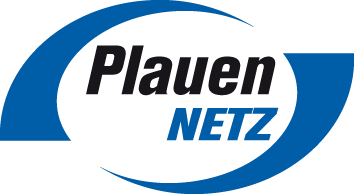 